Nacionalni okvirni kurikulum i osnovne odrednice školskog kurikulumaNekoliko definicija :Curiculum lat. curiculum – natjecanje, život, tijek, utrkivanje engl. curriculum – popis predmeta uključenih u popis neke škole ili proces poučavanja u nekoj školi Curriculum je totalitet svih situacija učenja kojem je učenik izložen kako bi postigao opće vještine i znanja u raznim situacijama učenja“                                                                                  Colin MarshDefinicija po C. Marshu Okvirni curriculum je skupina povezanih predmeta, tema, koji su povezani prema prethodno odabranim kriterijima kako bi pokrili određeno područje/sadržaje. Svaki okvir za kurikulum treba predstavljati strukturu koja će kasnije dozvoliti daljnji razvoj sustava i osigurati politički kontekst za njegov daljnji razvoj. NOK – preobrazba školskog sustavaTemeljno obilježje NOK-a  je prelazak  na kompetencijski  sustav učeničkih postignuća (ne sadržaj)Usklađivanje sustava  od predškolskog  odgoja i obrazovanja   do visokoškolske  razine (bolonjski proces)NOK – preobrazba školskog sustavaZnanje                                                                   Kompetencije                                        Uspjeh                                                Strateške  smjernice  Republike HrvatskeKonkurentnostNOK:Okvir za stjecanje temeljnih  i stručnih kompetencija Definira učenička postignuća  u procesu obrazovanjaOdgojno-obrazovna jezgraIzborni predmetiFakultativna nastavaMeđupredmetne teme Kurikularno planiranje i programiranje odgojno-obrazovnog procesa3. Profil škole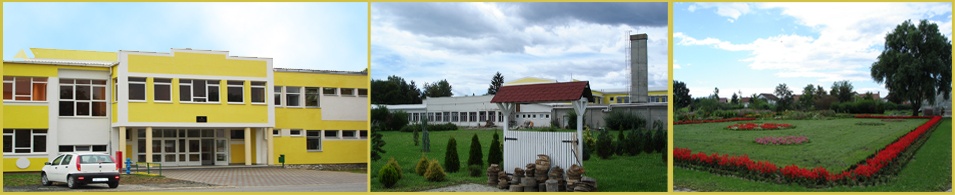        Srednja škola Matije Antuna Reljkovića djeluje u kontinuitetu od 1959. godine. Od tada, pa sve do danas, jedina je poljoprivredna škola u ovom dijelu Posavine i Brodsko-posavske županije. Škola ima menadžerski  tim koji zajedno sa školskim odborom i ravnateljem vodi školu.Nastavu izvode 72 nastavnika od ukupnog broja zaposlenika 93. Nastava je kadrovski stručno pokrivena, a česti su i vanjski stručni suradnici. Školske godine 2019./2020. u školi obrazujemo 582 učenika, u 34 razredna odjeljenja u sljedećim zanimanjima:      	Škola ciljano obrazuje kadrove za potrebe tržišta. Svojim učenicima daje prvo zanimanje kojim mogu započeti svoje obiteljsko gospodarstvo ali i mogućnost nastavka studija u istoj zgradi.Osim redovnog obrazovanja, naša škola organizira i obrazovanje odraslih putem prekvalifikacije za zanimanja:     Poljoprivredni  tehničar - opći, Poljoprivredni tehničar  - biljne proizvodnjePoljoprivredni  tehničar -  fitofarmaceutVeterinarski tehničarKemijski tehničarPrehrambeni tehničarŠumarski tehničar  I  osposobljavanja iz područja :pčelarstvavoćarstva i vinogradarstvazaštite u poljodjelstvu i sličnote razne druge oblike rada sa poduzetnicima i  nositeljima obiteljskih gospodarstavaSvojim učenicima nudimo mogućnost  nastavka obrazovanja u istoj zgradi. U školi se održava studij bilinogojstva i hortikulture u suradnji s Veleučilištem  Slavonski  Brod.Zajedno sa fakultetima i drugim gospodarskim subjektima organiziramo znanstvene i međunarodne susrete. Škola postaje centar cjeloživotnoga učenja.      	Škola ostvaruje  značajnu županijsku, međužupanijsku te međunarodnu suradnju te organizaciju različitih županijskih, međužupanijskih te međunarodnih događaja. Značajna je  međunarodna suradnja naše škole sa sličnim školama u cilju poboljšanja rada (razmijene nastavnika, učenika i studenata). Posebnu suradnju škola ostvaruje s:Landwirtschaftliche Fachschule Ehrental Klagenfurt,Landvvirtschaftliche Fachschule Stiegerhof Godersdorf, Kenniscentrum Handel Eindhoven.      	Škola je već godinama domaćin Međunarodnog gospodarskog sajma i Međužupanijske stočarske izložbe, a  2009. i 2013. i2017.  godine  bila je domaćin i međunarodne šumarske Alpen-Adria olimpijade.Gospodarski dio naših programa uspješno se provodi kroz teorijsku i stručnu-praktičnu nastavu u obliku kvalitetnog timskog rada.Svoju opremu i učila stalno osuvremenjujemo uz pomoć lokalne uprave i samouprave, a velik dio novca za bolji pedagoški standard priskrbili smo iz našega vlastitoga gospodarstva na kojemu učenici rade stručnu nastavu a proizvode plasiramo na tržištu.Informiramo i pripremamo učenike za uspješno polaganje ispita državne mature koji će im omogućiti upis na željeni fakultet.Dosadašnja iskustva iz proteklih desetak godina pokazuju da su se naši maturanti uspješno upisivali na sve fakultete, od poljoprivrede, veterine, PMF, šumarstva, kemijske tehnologije do medicine, građevine, strojarstva, prava i dr.Drugi su se odmah zaposlili u struci i sada s velikom radošću pratimo njihove rezultate.4. Djelatna načela Srednje škole Matije Antuna Reljkovića  Škola je ustrojena i djeluje u skladu sa Zakonom o odgoju i obrazovanju u osnovnoj i srednjoj školi(NN87/08), te pod zakonskim aktima i uredbama Ministarstva znanosti, obrazovanja i športa.Moto škole:	Non progredi est regredi - Tko ne napreduje, nazadujeU odgojno obrazovnom radu Škola se rukovodi sljedećim djelatnim načelima:Djelujemo u skladu s razvojem nacionalne svijestiNjegujemo humanističke vrijednostiRazvijamo demokratičnostPotičemo otvoren i slobodan rad svih zaposlenihUvodimo u školu nove tehnologijeGradimo školu po mjeri učenika u kojoj se razvija i potiče njihova samostalnost i sastavljamo ih u centar svih aktivnostiSurađujemo s roditeljimaTežimo što višem pedagoškom standardu koji omogućuje dobru kvalitetu rada nastavnika kroz kreativnost i timski radPrioritet nam je visoka informatizacijaOsmišljavanje ispravnoga načina rada bez stresa i tjeskobe za sve zaposlene i učenikeKroz svoj rad Škola razvija punu i snažnu nacionalnu svijest kao bitnu sastavnicu učeničkog osobnog identitetaStalno tražimo novine i usavršavamo organizaciju rada te stvaralački rješavamo probleme u odgoju i obrazovanjuSvakom učeniku omogućuje puni razvoj osobnih mogućnosti i usvajanje raznih spoznajaPriprema učenika za zrelo i samostalno odlučivanje i potiče ga na razvijanje pozitivne slike o sebiSrednja škola Matije Antuna Reljkovića teži prihvaćanju promjena u odgojnom obrazovnom procesu koje su stručno i  znanstveno provjerene i čije su prednosti dokazaneOrijentirani smo prema gospodarstvu ovog kraja i naša uspješnost ovisi o zainteresiranosti, potpori i suradnji okoline u kojoj djelujemoŽelimo potaknuti učenike na slobodu stvaranja i poduzetničke ideje, da iskoriste prirodno bogatstvo Slavonije i Republike Hrvatske u poljoprivredi šumarstvu, veterini, kemijskoj tehnologiji, prehrani i geodezijiNastojimo biti škola po mjeri učenika i potpuno individualizirati odgojni proces koji se odvija u skladu sa sposobnostima i mogućnostima svakog učenika kroz mnoštvo kreativnih izbornih, fakultativnih i slobodnih programaU nastavnom procesu trudimo se napustiti zastarjelo nastavničko poučavanje i stavljamo učenika u ulogu samostalnoga istraživača koji će svojim učenjem i radom doći do odgovarajućih informacijaStvaramo ugodno radno ozračje u kojem se razumijevanje i tolerancija glavne odlike pa se korelacija učenik-nastavnik-roditelj može slobodno odvijatiRaznim oblicima suradnje s roditeljima povećavamo roditeljsku odgovornost u odgoju i obrazovanju djeceMISIJA  I VIZIJA ŠKOLEVizija  Želimo postati  kvalitetna, razvojno orijentirana škola  prepoznatljivog imidža, škola s  visokim stupnjem zadovoljstva i kompetencijama  naših učenika te zadovoljstvom  roditelja i nastavnika.Razviti kvalitetne i moderne kurikulume  za sve profile koje obrazujemo, stvoriti učenicima optimalne uvjete za realizaciju istih, i tako doprinijeti razvoju  institucionalnih kapaciteta  za razvoj strukovnog školstva. MisijaOmogućiti svakom učeniku optimalan individualan razvoj  suvremenim načinima, metodama i postupcima poučavanja. Omogućiti učenicima korištenje suvremene tehnologije. Pružiti učenicima osjećaj uspjeha. Izgraditi sustav vrednovanja. Poučiti učenika povijesti i tradiciji, suživotu i toleranciji, podršci i samopodršci.Specifični ciljevi:Suvremeno opremiti školu za sva zanimanja i povećati  knjižni fond školske knjižnice  pedagoškim, didaktičkim  i  metodičkim sadržajimaOjačati ljudske resurse motivacijom i stručnošću – redovitim stručnim usavršavanjemOjačati školsko ozračje pravednošću odnosa (partnerstvom, prijateljskim odnosom, poštovanjem….) svih  subjekataStalnim poboljšanjem organizacije rada, a naročito organizacije stručne prakse5. Školski razvojni plan Školski razvojni plan za 2008./2009.Školski razvojni plan od 2010. do 2012.Školski razvojni plan od 2013. do 2015.Školski razvojni plan za 2015./2016.Školski razvojni plan za 2016./2017.  Godišnji  plan unaprjeđenja za prioritetno područje 1: Planiranje i programiranje radaGODIŠNJI PLAN UNAPRJEĐENJA ZA PRIORITETNO PODRUČJE 2: Poučavanje i podrška učenjuGODIŠNJI PLAN UNAPRJEĐENJA ZA PRIORITETNO PODRUČJE 3: Postignuća učenika i ishodi učenjaGODIŠNJI PLAN UNAPRJEĐENJA ZA PRIORITETNO PODRUČJE 4: Materijalni uvjeti i ljudski potencijali - profesionalni razvoj i razvoj zaposlenikaGODIŠNJI PLAN UNAPRJEĐENJA ZA PRIORITETNO PODRUČJE 6: Upravljanje (ustanova i kvaliteta)Školski razvojni plan za 2017./2018.Godišnji plan unaprijeđenjaPRIORITETNO PODRUČJE 1: Planiranje i programiranje radaPRIORITETNO PODRUČJE 2: Poučavanje i podrška učenjuPRIORITETNO PODRUČJE 3: Postignuća učenika i ishodi učenjaPRIORITETNO PODRUČJE 4: Materijalni uvjeti i ljudski potencijali - profesionalni razvoj i razvoj zaposlenikaPRIORITETNO PODRUČJE 5: Suradnja unutar ustanove za strukovno obrazovanje – suradnja s ostalim dionicima – promicanje ustanovePRIORITETNO PODRUČJE 6: Upravljanje (ustanova i kvaliteta)e-kvaliteta: Razvojni plan i godišnji plan unaprijeđenjaPRIORITETNO PODRUČJE 1: Planiranje i programiranje radaŠkolski kurikulum i operativni godišnji planovi i programi, kao i godišnji plan i program rada ustanove, sadrže sve elemente propisane zakonom i razvijeni su na temelju propisanog nacionalnog kurikuluma i usklađeni su s važećim okvirnim nastavnim planovima i programima. Strukovna vijeća imaju godišnje planove rada i vrednuju realizaciju na kraju nastavne godine.  Ustanova planira, provodi, obilježava praznike i blagdane, kulturne, humanitarne aktivnosti te provodi prevenciju neprihvatljivih ponašanja i ovisnosti. Sve aktivnosti planirane su kurikulumom škole. Škola provodi programe obrazovanja odraslih, prekvalifikacije i osposobljavanja.Značajnije aktivnosti su  Katarinski sajam, jabučni dani, večer matematike, dan čaja, Božićni sajam, CAC izložba pasa, Stočarski sajam, Florafest, školska natjecanja iz strukovnih područja i općeobrazovnih predmeta.Škola 17. godinu zaredom je domaćin organizator SAJMA BROD i stočarske izložbe. Ove godine organiziramo Međunarodni znanstveni stručni skup iz područja Konjogojstva i konjičke prehrambene industrije.Provodimo edukaciju nastavnika u uvođenju novih nastavnih metoda u radu s učenicima projektna nastava i drugi oblici nastave.Projekti:  Erasmus+: Learning platform „Young people Entrepreneurial skill development possibilities”,  Net generacija u školi –projekt sa Učiteljskim fakultetom u Zagrebu. Projekt-  EQAVET+ INDICATIVE DESCRIPTORS: EQAVET NETWORK PAPER ON COMPLEMENTING EQAVET, ISGE – Informacijski sustav za gospodarenje energijom. Golica-uljna kraljica - modernizacija obrazovnih programa u svrhu promicanja i jačanja strukovnih zanimanja, Nabavili smo prešu za dobivanje bučinog ulja i motorno vozilo za prijevoz učenika i potrebe učeničke zadruge. Projekt Navike promjeni i školu opremi , Roses 4h, Erasmus H1. Erasmus + (K2)- izrada platforme za učenje u poduzetništvu, Peer Review in European VET.Kandidirali smo se za projekt Regionalni centar kompetencija.Odobreni projekt Kaskadno šumarstvo za održivi razvojUšli smo u eksperimentalni program cjelovite kurikularne reforme "Škola za život"Partnerski odnosi pridonose lokalnom razvoju (Škola i Centar za biotehnološka istraživanja Brodsko-posavske županije, volonterske udruge, Crveni križ, Pčelarska udruga Zrinski, Hrvatske šume, mali i veliki poduzetnici...).1. S čime se možemo pohvaliti u našoj ustanovi?Škola je izabrana za sudjelovanje u eksperimentalnom programu Škole za život, gdje ćemo dobiti novi pedagoški okvir.Zahvaljujući izvrsnoj opremi škole, nastavno osoblje ima veliki potencijal u planiranju pedagoškog okvira, procesa i učenja na radnom mjestu.Kroz nastavni plan i program škola nastoji prilagoditi strukturu i provedbu nastavnog plana i programa na potrebe i mogućnosti učenika.2. S kojim se teškoćama susrećemo?Škola učenicima nudi veliki broj izvannastavnih aktivnosti u koji je uključen veliki broj učenika, a želja nam je uključiti i motivirati što veći broj učenika. Osjećamo poteškoće u realizaciji  željenog zbog nastavnog procesa koji traje od 7-19h i velikog broja učenika putnika.Neposjedovanje e-dnevnika koje ne možemo uvesti zbog nedostatka optičkog kabla kao podrške.Nedostaje međusobna suradnja uslijed krutosti kurikuluma. Postoji primjetan nedostatak strukovnih udžbenika, što rezultira nedostatkom podrške pružatelja strukovnog obrazovanja i osposobljavanja za pružanje podrške nastavnom osoblju.3. Koji su naši neiskorišteni resursi?Iako se trudimo nastavu organizirati tako da bude primjerena polaznicima i svim sudionicima odgojno-obrazovnog procesa, ima prostora za poboljšanje (raspored, novi prostori).Potrebno je obučiti učitelje da koriste moderne metode učenja, da koriste novu školsku opremu i potiču ih da sudjeluju u projektima EU i Erasmus + aktivnostima.4. Što nas koči u napretku?Vremenski uvjeti za izvođenje praktične nastave, veliko broj sati praktične nastave, neposjedovanje e-dnevnika5. Što možemo napraviti da budemo još bolji?Raditi stalno na složenoj organizaciji rada i poboljšavati ju.Educirati nastavnike za korištenje suvremenih metoda u nastavi, sudjelovanje u projektima i povlačenje sredstava Europske unije u svrhu modernizacije i osuvremenjivanja nastave. Prilagoditi barem rasporedom nastavu za učenike s invaliditetom.Sljedeće godine uvodimo e-dnevnike, prilagoditi raspored za bolje korištenje učionica, specijalizirati učionice.6. Tko nam može pomoći u napretku?Najviše se oslanjamo na svoje kapacitete, ali koristimo i suradnju s lokalnom zajednicom, drugim školama, agencijama i EU projekte.PRIORITETNO PODRUČJE 2: Poučavanje i podrška učenju2017./18.Provodimo promotivne aktivnosti za učenike i roditelje o svojim upisnim programima. Promoviramo svoje aktivnosti izlaganjem učeničkih proizvoda na sajmovima i drugim prigodama. Izrađujemo operativne programe za nastavne predmete u skladu s okvirnim nastavnim programima, ali i individualizirane operativne programe i pripreme za polaznike s posebnim odgojno-obrazovnim potrebama. Nastavnici izvode nastavu i satove nastave prema nastavnom planu i programu za nastavu, pružajući planirane ciljeve i zadaće (ishode) nastave. Stručna služba, ravnatelj i nastavnici sustručnjaci prate rad svih nastavnika, posebice nastavnika pripravnika. Vježbe i praktična nastava izvode se u specijaliziranim prostorima, sukladno propisima zaštite na radu, usmjerena je na razvijanje vještina koje rezultiraju strukturnim kompetencijama za određenu struku, te povezivanje teorijskih i praktičnih znanja. Ove aktivnosti su vidljive u praktikumima školskog gospodarstva kroz proizvodnju presadnica, voća, povrća, proizvodnja soka, a objavu prodaje ističemo na web stranici škole.Uz redovite učionice, naša škola ima praktično vježbanje na kojemu učenici prakticiraju praktičnu obuku - botanički vrt, voćnjak, vinograd, staklenici, mehanička radionica, hektari sjemena, veterinarska praksa, šumarska praksa, mikropropagacija, školska dvorana, vanjski teren i specijalizirani tereni opremu za učenje i sadržaji su sigurni, prikladno i učinkovito korišteni i dostupni, iako nema dizala, na ulazu je i ograda s ogradom za stepenice za hendikepirane osobe. Nastavnici praktične nastave prate učenike, kako u školi tako i kod poslodavca, te evidentiraju njihovo napredovanje putem dnevnika rada. Škola pruža niz izvannastavnih aktivnosti. Učinkovitosti rad tih aktivnosti redovito se prati i bilježi putem izvješća i dnevnika rada. Te aktivnosti su vidljive kroz prezentaciju i prodaji učeničkih radova na sajmovima i drugim prigodama (Katarinski sajam, Dani jabuka, smotra učeničkih zadruga, Večer matematike, Božićni sajam). Služba za pružanje podrške učenicima je učinkovita. Polaznici se uvijek mogu slobodno obratiti nastavnicima i stručnim suradnicima radi savjetovanja, dobivanja podrške i djelotvorne pomoći te rješavanja osobnih problema. U školi se potiče komunikacija s učenicima, roditeljima kao i međusobna komunikacija nastavnika unutar istih i različitih područja. Težimo interdisciplinarnom pristupu nastavi. Težimo kroz korelacije s različitim predmetima i primjenom različitih metoda poučavanja kojima je u središtu procesa učenik. Škola prikuplja, obrađuje, analizira podatke o pohađanju nastave te poduzima primjerene mjere smanjivanja izostanaka s nastave.1. S čime se možemo pohvaliti u našoj ustanovi?Imamo sve veći broj mentora i savjetnika. Nastavnici izrađuju operativne programe, pomagala, redovito se pripremaju za nastavu, planiraju usmeno i pismeno provjeravanje znanja za tekuću školsku godinu. Imamo veliki broj izvannastavnih aktivnosti.  Projektima kojima je škola glavni nositelj ili suradnik. Odlazak učenika i nastavnika u druge zemlje EU-a radi edukacije i razmjene iskustava.2. S kojim se teškoćama susrećemo?	Osnovno znanje učenika koji su stekli prethodnu izobrazbu u osnovnoj školi nije dostatno kako bi se omogućilo učenicima naše škole da se pripreme za daljnje obrazovanje što uzrokuje slabu motiviranost. Učenici su više usmjereni na njihova prava nego na obveze.3. Koji su naši neiskorišteni resursi?Učenici su nedovoljno motivirani za samostalno učenje, a darovitim učenicima se bavimo nedovoljno i  nemamo individualne programe za njih4. Što nas koči u napretku?Slabo predznanje učenika, loše radne navike, slaba motivacija za učenjem, veliki broj izostanaka s nastave5. Što možemo napraviti da budemo još bolji?Usmjeriti nastavu prema učeniku, više projektne nastave, problemske nastave, povezati struku i opće obrazovne predmetne kroz međupredmetnu suradnju6. Tko nam može pomoći u napretku?Mi sami, Agencija za strukovno obrazovanje, Agencija za odgoj i obrazovanje, Agencija za mobilnost, projekti, stručne službePRIORITETNO PODRUČJE 3: Postignuća učenika i ishodi učenja2017./2018.Elementi i kriteriji vrednovanja su jasni i dostupni relevantnim dionicima i proizlaze iz strukovnog kurikuluma, ali nisu ujednačeni za sve strukovne predmete različitih struka, već samo unutar struke.Praćenje, vrednovanje i ocjenjivanje polaznika u svrhu je napredovanja učenika i usvajanja odgovarajućih strukovnih kompetencija i provodi se redovito u skladu s važećim propisima, prilagođeno je polaznicima s posebnim odgojno-obrazovnim potrebama.Izradba i obrana završnoga rada provodi se sukladno vremeniku koji se objavljuje na oglasnoj ploči i mrežnoj stranici škole.Učenici redovito sudjeluju na natjecanjima i smotrama, gdje postižu zapažene rezultate. Učenici također sudjeluju na školskim, županijskim i državnim natjecanjima.Ove školske godine učenici naše škole sudjelovali su na državnim natjecanjima iz područja poljoprivrede i geodezije.Učenici su u školskoj 2017./2018. godini sudjelovali na regionalnim, državnim i međunarodnim natjecanjima i smotrama.Jedan učenik iz zanimanja šumarski tehničar osvojio je prvo mjesto na šumarskoj olimpijadi u Austriji. Jedan učenik na državnom natjecanju u disciplini geodetski tehničar osvojio je četvrto mjesto.1. S čime se možemo pohvaliti u našoj ustanovi?	Postignuti su odlični rezultati na natjecanjima: Državno natjecanje iz Agro, Županiska smotra učeničkih zadruga 1.mjesto, Alpe adria šumarska olimpijada 1.mjesto u svim disciplinama, 17. Europsko natjecanje šumarskih tehničara, 24. Festival cvijeća u Lipolistu 2. mjesto, državno natjecanje u disciplini geodetski tehničar 4. mjesto.Nastavnici i učenici sudjeluju u provođenju 7 projekata EU2. S kojim se teškoćama susrećemo?	Na državnoj maturi ne ostvarujemo zadovoljavajuće rezultate.3. Koji su naši neiskorišteni resursi?	Motivacija učenika i nastavnika za sudjelovanje u natjecanjima i smotrama.Motivacija učenika za nastavak rada u svojoj struci.Korištenje modernih tehnologija u nastavnom procesu (nedostatak opreme u zanimanju tehničar geodezije i geoinformatike).4. Što nas koči u napretku?Učenici koje upisujemo dolaze slabog predznanja iz osnovnih škola.Manjak moderne tehnologije i zastarjelost tehnologije demotivira učenike.Nema adekvatne nagrade za sudjelovanje učenika na natjecanjima i smotrama (iznimka tehničar geodezije i geoinformatike gdje prva tri mjesta osiguravaju direktan upis na geodetski fakultet).5. Što možemo napraviti da budemo još bolji?Nastaviti realizirati EU fondove, kroz eksperimentalni program Škola za život tehnološki unaprijediti nastavu .Modernizacijom nastavnog procesa i njegovim približavanjem situaciji u tvrtkama, motivirati učenike za nastavak školovanja ili rada u struci.Motivirati učenike da sudjeluju u natjecanjima i smotrama, nagraditi najbolje.6. Tko nam može pomoći u napretku?Mi sami, stručna služba škole, ASOO, NCVV, lokalna zajednica, privatne tvrtke, EU-fondoviPRIORITETNO PODRUČJE 4: Materijalni uvjeti i ljudski potencijali - profesionalni razvoj i razvoj zaposlenika2017./2018.Naša ustanova može se pohvaliti sustavnim i stalnim sudjelovanjem i provođenjem europskih projekata koji omogućuju opremanje škole i poticanje djelatnika i učenika na stalni rad i rast.  Kroz projekt Eureka opremili smo učionicu prirodoslovnih predmeta pametnom pločom. Projekti;  Erasmus+: Learning platform „Young people Entrepreneurial skill development possibilities”,  Net generacija u školi –projekt sa Učiteljskim fakultetom u Zagrebu. Projekt- Vrijednosti volontiranja- Cekin, Aromatični spiralni vrt Rosis4H, EQAVET+ INDICATIVE DESCRIPTORS: EQAVET NETWORK PAPER ON COMPLEMENTING EQAVET, ISGE – Informacijski sustav za gospodarenje energijom, EU projekt za mlade u poljoprivredi Mladih ruku djelo u naše jelo, Peer Review in European VET.  Kandidirali smo se za projekt Regionalni centar kompetencija.Osiguranim novcem Škola je opremila laboratorije, kabinete, učionice. Škola se trudi koristiti vlastite kapacitete kako bi došla do dodatnih izvora financiranja (kroz rad školske zadruge). Neki nastavnici s učenicima putem Erasmus+ projekata odlaze u druge zemlje gdje upoznaju nove kulture, prijatelje, kolege, sustav, razvijaju informatičke vještine, jezične kompetencije i jačaju vezu između školskog sustava i stvarnog života surađujući s brojnim poduzetnicima.Škola je zahvaljujući dionicima nastavnog procesa koji zaista rade prepoznata kao primjer dobre prakse u državi, ali i u drugim zemljama Europe i svijeta pa je tako domaćin mnogim stručnim skupovima.Međunarodni znanstveni stručni skup iz područja Konjogojstva i  konjičke prehrambene industrije. Stručni skup međužupanijskog vijeća za nastavnike strukovnih predmeta šumarske struke Stručni skup tima za e-kvalitetu. Jesenski agrofest.Velik broj nastavnika odlučuje se za napredovanje u zvanju.1. S čime se možemo pohvaliti u našoj ustanovi?Naša ustanova može se pohvaliti sustavnim i stalnim sudjelovanjem i provođenjem europskih projekata koji omogućuju opremanje škole i poticanje djelatnika i učenika na stalni rad i rast.Škola je opremila laboratorije, kabinete, učionice. Dobili smo opremu za prešanje i izradu bučinog ulja i motorno vozilo za prijevoz učenika i potrebe učeničke zadruge., Velik broj nastavnika odlučuje se za napredovanje u zvanju.2. S kojim se teškoćama susrećemo?	Stručna tijela škole (NV, RV, stručna vijeća, Vijeće roditelja, Radničko vijeće, Vijeće učenika) trebala bi se sastajati češće kako bi se izbjegla loša komunikacija i tako poboljšala suradnja3. Koji su naši neiskorišteni resursi?Mogli bi poboljšati rad Nastavničkog vijeća, Razrednih vijeća, stručnih aktiva, Vijeća učenika, Vijeća roditelja, roditeljskih sastanaka. Slobodne aktivnosti se provode po potrebama jer su učenici sve manje motivirani za iste. Nastavnici bi se trebali više uključiti u rad škole, trebali bi voditi više računa o načinu vođenja pedagoške dokumentacije, češće imati razredna vijeća zbog boljeg provođenja pedagoških mjera i boljeg vođenja razreda.4. Što nas koči u napretku?Nastavni planovi i programi nisu prilagođeni brzim promjenama i zahtjevima tržišta rada, sustav je trom i nije prilagodljiv. Županijski stručni skupovi održavaju se u vrijeme nastave pa je teško ostvariti i odlazak na usavršavanje i pronaći stručnu zamjenu. Slaba intrinzična motivacija nastavnika za usavršavanjem.5. Što možemo napraviti da budemo još bolji?Tijekom godine možemo češće kontrolirati jesu li odrađeni poslovi u skladu s tjednim i godišnjim zaduženjima nastavnika, kao i češću kontrolu provođenja izvannastavnih aktivnosti, osmisliti zajedničku projektnu nastavnu aktivnost za školsku godinu koja će povezati sve izvannastavne aktivnosti. S ciljem: „Dan otvorenih vrata Škole“ koji bi se održao u travnju (za Dan škole), uključio bi profesionalno informiranje učenika osmih razreda kao i ostalih posjetitelja zainteresiranih za rad škole.Mogli bi poboljšati rad aktiva kroz podjelu tema koje će nastavnici i stručna služba pripremiti i podijeliti sa sustručnjacima kroz godinu te o tome voditi zapisnik. Teme iz područja pedagogije, didaktike, obrazovne psihologije, metodike, IKT-a, savjetodavnog rada, pojedini nastavnici mogu pripremiti u suradnji sa stručnim suradnicima ili kolegama iz drugih aktiva. Škola treba ravnomjerno kroz godinu provoditi evaluaciju rada svih dionika nastavnog procesa i rada Škole putem upitnika.Na početku školske godine stručna služba Škole trebala bi pripremiti za sjednicu Nastavničkog vijeća podsjetnik na pravilno vođenje pedagoške dokumentacije i provođenje svih Pravilnika koji se tiču rada Škole.6. Tko nam može pomoći u napretku?Ministarstvo znanosti i obrazovanja, Škola, stručna služba, kolege, kolege sustručnjaci, savjetnici i mentori, lokalna zajednica ustanove koje provode djelatnosti za koje obrazujemo buduće kadrove, udruge, društvo u cjelini.PRIORITETNO PODRUČJE 5: Suradnja unutar ustanove za strukovno obrazovanje – suradnja s ostalim dionicima – promicanje ustanove2017./2018.Kandidirali smo se za projekt Regionalni centar kompetencija. Projekti u kojima sudjelujemo su:Golica-uljna kraljica - modernizacija obrazovnih programa u svrhu promicanja i jačanja strukovnih zanimanja, Nabavili smo prešu za dobivanje bučinog ulja i motorno vozilo za prijevoz učenika i potrebe učeničke zadruge. Projekt Navike promjeni i školu opremi , Roses 4h, Erasmus H1. Erasmus + (K2)- izrada platforme za učenje u poduzetništvuOdobreni projekt Kaskadno šumarstvo za održivi razvojUšli smo u eksperimentalni program cjelovite kurikularne reforme "Škola za život"Partnerski odnosi pridonose lokalnom razvoju (Škola i Centar za biotehnološka istraživanja Brodsko-posavske županije, volonterske udruge, Crveni križ, Pčelarska udruga Zrinski, Hrvatske šume, mali i veliki poduzetnici...).1. S čime se možemo pohvaliti u našoj ustanovi?	Sudjelovanje šumarskih tehničara na europskom prvenstvu šumarskih škola. Velikim brojem projekata, ugledom škole. Kandidaturom za projekt Regionalni centar kompetencija težimo verifikaciji škole izvrsnosti.2. S kojim se teškoćama susrećemo?Imamo uspješnu suradnju sa svim dionicima naše škole3. Koji su naši neiskorišteni resursi?	trebalo bi više uključiti cijeli kolektiv u realizaciju napretka škole i više raditi na međusobnoj i međupredmetnoj suradnji4. Što nas koči u napretku?Infomacijski sustav kočnica je napretka i razvoja.Nedovoljna suradnja kolektiva, nedovoljna međupredmetna suradnja, neusklađenost planova i programa5. Što možemo napraviti da budemo još bolji?Naći primjere dobrih praksi u rješavanju problema s kojima se susrećemo (protok informacija, informatizacija).Poboljšati komunikaciju i motivaciju kolektiva sa svrhom napredovanja škole, unaprijediti IT-mrežu.6. Tko nam može pomoći u napretku?Mi sami, županija, stručne službe, AZOO, ASOO, Agencija za moblinost, partneri u projektima, CarnetPRIORITETNO PODRUČJE 6: Upravljanje (ustanova i kvaliteta)2017./2018.Ravnatelj i školski odbor rade na poboljšanju kvalitete rada ustanove. Usko surađuju s djelatnicima škole u organizaciji i provedbi projekata i programa. Škola je jedini sudionik iz Hrvatske u projektu Peer Review Europian VET. U skladu s lokalnim ustanovama razvija plan razvoja kvalitete škole te s njima provodi projekte. Imamo povjerenstvo za kvalitetu i u školi je održan edukacija na županijskoj razini za provedbu e-kvalitete. Sustavno provodimo mjere upravljanja kvalitetom. Jednom godišnje se radi samovrjednovanje čiji je proces transparentan, sistematičan i svi relevantni dionici obaviješteni su o mjerama samovrednovanja i razumiju ih. Stručna služba redovito obavlja uvid u nastavu. Nadzire se rad škole, provode se korekcijske mjere. Proces samovrjednovanja je transparentan. Izvješća se izrađuju na godišnjoj razini. Svi vidovi organizacije predmet su samovrednovanja. Planovi unapređenja se redovito pišu na temelju procesa samovrednovanja. Javno se predstavljaju i imenuju članovi tima za kvalitetu. Ciljevi i njihovi načini provođenja se navode u godišnjem planu i programu škole.1. S čime se možemo pohvaliti u našoj ustanovi?	Cjelovita kurikularna reforma "Škola za život", eksperimentalni program Ministarstva znanosti i obrazovanja, partner Agencija za odgoj i obrazovanje. Prijavili smo se za natječaj Centar kompetencija. Tim za kvalitetu je uključen u projekt EU samovrednovanja Peer Revew. Provodimo eksperimentalne programe Agrotehničar i tehničar geodezije i informatike. Učinkovito surađujemo s partnerima iz lokalne zajednice, kao i partnerima u EU, a partnerstvo ostvarujemo putem projekata2. S kojim se teškoćama susrećemo?Još uvijek nisu svi radnici ustanove  uključeni  u stalno samovrednovanje i  poboljšanje kvalitete. Treba ojačati ulogu roditelja u procesu samovrednovanja.Vrednovanje rada nastavnika, samovrednovanje nastavnika, uspješnosti rada stručnih službi i nastavnika3. Koji su naši neiskorišteni resursi?	Nedovoljna iskorištenost opreme, međusobna suradnja nastavnika u procjenjivanju uspješnosti nastave4. Što nas koči u napretku?Koči nas rad u dvije smjene, nedovoljna educiranost nastavnika za korištenje opreme škole, nema međupredmetne suradnje5. Što možemo napraviti da budemo još bolji?Međupredmetna povezanost, povezivanje stručnih tijela škole kako bi se pokrenula korelativna nastava. Potrebno je još više razvijati timski rad6. Tko nam može pomoći u napretku?Mi sami, uključivanjem kolektiva u projekte i studijska putovanjaGodišnji plan unaprjeđenjaPRIORITETNO PODRUČJE 1: Planiranje i programiranje rada       PRIORITETNO PODRUČJE 2: Poučavanje i podrška učenju   PRIORITETNO PODRUČJE 3: Postignuća učenika i ishodi učenjaPRIORITETNO PODRUČJE 4: Materijalni uvjeti i ljudski potencijali - profesionalni razvoj i razvoj zaposlenikaPRIORITETNO PODRUČJE 5: Suradnja unutar ustanove za strukovno obrazovanje – suradnja s ostalim dionicima – promicanje ustanovePRIORITETNO PODRUČJE 6: Upravljanje (ustanova i kvaliteta)Provedba procesa samovrednovanjaNaziv instrumenta:Upitnik za prikupljanje podataka na kraju prvog polugodišta i na kraju nastavne i školske godine  (Statistički izvještaj).Iz prikupljenih podataka izrađuje se statističko izvješće, kvantitativni pokazatelj uspješnosti. Zatim slijedi analiza.      Ove podatke  prikupljamo i provjeravamo četiri puta u tijeku školske godine.Upitnik o radu škole i radu ravnatelja Upitnik propituje zadovoljstvo nastavnog osoblja  organizacijom, upravljanjem I rukovođenjem škole, materijalnim uvjetima međuljudskim odnosima I suradnju s drugim dionicima. Rezultati  ovog upitnika  služe ravnatelju I stručnoj službi škole  kako  bi  unaprijedili  svoj rad  I podigli kvalitetu  rada škole. Kao kontrola ovim podacima služi drugi upitnik gdje se o zadovoljstvu rada školom izjašnjavaju roditelji. Provode se svake dvije godine na kraju nastavne godine.                                                                                                                                                                                                                                                                                                                                                               Upitnik za procjenu rada pedagoga Upitnik propituje osobne, stručne i socijalne kompetencije stručnog suradnika pedagoga. Upitnik je sastavila stručna služba škole. Upitnik propituje zadovoljstvo nastavnika   suradnjom s pedagogom  na  osobnoj, stručnoj i socijalnoj razini . Ovoj  upitnik  je povratna informacija pedagogu o  radu i polazište za unaprjeđenje rada.                                                                                                                                                                                                                                                                                                                                                                                                                                                                                                                                   Anketa o uspješnosti rada nastavnika                                                                                                                                                                    Upitnik propituje odnos nastavnika prema radu u nastavi, zanimljivost predavanja, jasnoću, kreativnost, komunikacijske vještine , toleranciju i drugo. Protokol snimanja nastavnog sataSluži procjeni adekvatnosti rada u nastavi, dakle  uvid u neposredni odgojno-obrazovni rad. Cilj ovog uvida:                                                                                                                                                                                                                                                                              - od srane  pedagoga je  stručna pomoć nastavniku  u povećanju kvalitete njegova rada,                                                                                                                        - od strane ravnatelja je jedan vid kontrole rada,                                                                                                                                                                                                                Pedagog i ravnatelj planiraju ovu aktivnost godišnjim planom i programom.                                                                                                                                                        Ovim  uvidom dobije se uvid u nastavni plan i program, pedagošku dokumentaciju, kriterije i elemente praćenja, vrednovanja i ocjenjivanja te procjenu  rada u nastavi. Tijekom dvije školske godine  pedagog  i ravnatelj izvrše  uvid u nastavu svakog nastavnika.Izvještaj školskog Tima za kvalitetu                                                                                                                                                                                  E -kvaliteta    6. Područje rada i programiU školskoj godini 2019./2020. realizirat će se srednjoškolsko obrazovanje u programima četverogodišnjeg i trogodišnjeg  trajanja za redovne učenike u sljedećim područjima i zanimanjima:Područja kroz koja promičemo vrijednosti i ostvarujemo ciljeve:NastavaNastava se izvodi teoretski i praktično. Teorijski dio se izvodi u novoizgrađenim suvremenim učionicama na cca 5000m2, s pripadajućim kabinetima, koje su opremljene računalima, zidnim projektorima, pametnim pločama te pristupom Internetu. Praktična nastava izvodi se u suvremenim školskim praktikumima: najsuvremeniji kemijski laboratorij koji omogućava izvođenje vrlo složenih vježbi te analiza.U novom kemijskom laboratoriju učenici vrlo kvalitetno izvode vježbe koristeći suvremene refraktometre, polarimetre, kolorimetre, pH metre, konduktometar, spektrometar, Gerberovu centrifuge, elektroničke vage i slično.Suvremeni veterinarski laboratorij koji je opremljen instrumentima i uređajima dobivenima putem projekta Europske Unije (CARDS 2004.). Učenicima je omogućeno izvođenje vježbi iz različitih strukovnih predmeta i praktične nastave.Omogućene su hematološke pretrage, pretraga mokraće i mlijeka, njega malih životinja, izrada mikroskopskih preparata i mikroskopiranje. Svrha je učenicima dati što bolje uvjete za izvođenje nastave, te osposobljavanje za što bolji rad u struci. Laboratorij je vrlo moderan i prati tehnološke standarde Europske Unije.Ove godine na prostorima škole  uspostavljamo  praktikum za stčarstvo, kao nastavnu bazu za stočarsku grupu predmeta. Namijenjen je obuci učenika prvenstveno za zanimanje veterinarski tehničar, agrotehničar i agroturistički tehničari., a i za druga zanimanja koja u planu imaju stočarske predmete.Mikropropagacijski laboratorij - laboratorij za mikropropagaciju. Mikropropagacija je kultura (znanost) koja proučava biljno tkivo te se isključivo bavi kloniranjem različitih sorti. U zemljama razvijenog zapada mikropropagacija i stručnjaci koji se njome bave, zauzimaju važno mjesto u poljoprivrednoj proizvodnji vlastitih zemalja.Naša škola želi ići tim smjerom te obučavati kadar kako bi sutra i naši učenici bili konkurentni na europskom tržištu.Plastenik za hidroponski uzgoj biljaka - Hidroponski uzgoj predstavlja uzgoj biljaka bez tla na inertnim supstratima ili bez njih u hranjivoj otopini. To je tehnika  uzgoja  biljaka  u  vodi  kojoj  su  dodana  sva  potrebna hraniva. Uzgoj biljaka bez tla omogućava veću, kvalitetniju i kontroliranu proizvodnju, smanjenu upotrebu pesticida, zaštitu okoliša i proizvodnju zdravog povrća. Sve pripremne radove u plasteniku kao i uzgoj i njegu nasada tijekom cijele sezone obavljaju učenici naše škole tijekom svoje praktične nastave. Školsko gospodarstvo trenutačno obrađuje cca 70 hektara zemlje. Od ukupne površine zemljišta  12 ha se odnosi na voćnjak i kupinjak.Preostalih 58ha su oranične površine. Kulture koje su zasijane najčešće su: pšenica, uljana repica, soja, zob i lucerna. Od povrća najviše se sadi krumpir, luk, grašak, peršin, kupusnjače i drugo.Sve površine se obrađuju vlastitom mehanizacijom. Školsko gospodarstvo posjeduje tri traktora, kombajn i sve priključne strojeve kao što su: kultivator, prskalice za ratarske usjeve, prskalice za voćnjak (automizer), plugove (dvobrazni i trobrazni) 4 komada, rasipače za mineralno gnojivo (vučeni i nošeni), kanalokopač, prikolice za traktor (2 komada), utovarivač traktorski, malčer, tarup, kosilice za travu (traktorska) i drugo.Eko kupinjak 12ha, nastavno-botanički vrt koji zauzima površinu od .Školski vrt je zamišljen i izveden kao učionica na otvorenom. Sastoji se od sljedećih cjelina: dendrološki dio, povrtnjak, cvjetnjak , voćnjak, rasadnik i zaštićeni prostori. Školski vrt je star koliko i škola, ali je u ratu uništen. Nakon rata je obnovljen i većina zamisli izvedena. U održavanju vrta sudjeluju učenici i djelatnici poljoprivredne škole . Imamo prekrasnu zbirku javora, spiralu ljekovitog bilja, starinske sorte voćnjaka, cvjetnjak formalnog stila, uzgoj jednoljetnica i dvoljetnica i hidroponski uzgoj paprike. Zbog njegove ljepote i posebnosti vrt ponosno nosi titulu najljepšeg kontinentalnog školskog vrta 2008.2012./13. u vrtu su instalirane uzdignute gredice na površini od 200m2, spremnik vode(bazen) sustav za navodnjavanje i tri nova potpuno opremljena plastenika, komposište, sjeckalica za bio otpad. Dvije učionice na otvorenom.  Sva navedena oprema kupljena je i instalirana u vrtu uz pomoć  EU projekata.Imamo voćnjak sa 120 stabala (jabuke 49 stabala, kruške 33 stabla, šljive 14 stabala, breskve 7 stabala, marelice 5 stabala, trešnje 7 stabala, višnje 3 stabla, mušmule 1 stablo, dunje 1 stablo i 400 sadnica jagoda), vinograd s 300 trsova vinove loze,Praktikum za cvijećarstvo namijenjen je obuci učenika prvenstveno za zanimanje cvjećara, a i za druga zanimanja koja u planu imaju uzgoj cvijeća i ukrasnog grmlja.Praktikum se sastoji iz tri dijela: plastenik, rasadnik i cvjetne gredice s travnjakom.Plastenik je površine 200m2 i namijenjen je obuci učenika u uzgoju cvijeća. Kapacitet plastenika je 15.000 sadnica raznog cvijeća u jednom proizvodnom ciklusu. U plasteniku se uzgajaju u jednom ciklusu presadnice jednoljetnica, a u drugom sadnice dvoljetnica. Učenici se obučavaju za proizvodnju presadnica od sjemena do potpuno uzgojene presadnice spremne za sadnju na cvjetne gredice.Broj proizvedenih sadnica zadovoljava ne samo potrebe cvjetnih gredica u školskom praktikumu već je dio sadnica namijenjen tržištu. U rasadničkom dijelu uzgajaju se sadnice ukrasnog grmlja.Po završetku školovanja učenici su obučeni za samostalan rad, bilo u svom obrtu za uzgoj cvijeća ili za zaposlenje u tvrtkama za uzgoj i prodaju cvijeća. Praktikum za povćarstvo, dendrološki praktikum, suvremeno opremljene, plastenike ,mehaničku radionicu, suvremenu poljoprivrednu mehanizaciju koja je neophodna za intenzivnu proizvodnju. Mehanizacija se koristi za primjenu agro-tehničkih mjera zasnovanih na znanstvenim saznanjima u ratarskoj, povrtlarskoj, voćarskoj, vinogradarskoj, stočarskoj i cvjećarskoj proizvodnji.Obavljajući praktičnu nastavu učenici stječu znanja i vještine  o konstruktivnim osobinama strojeva, načinu rada, rukovanju, podešavanju, održavanju i popravcima. Na ovaj način stječu dobru osnovu za daljne obrazovanje ,rad u vlastitom obiteljskom gospodarstvu ili mogu biti organizatori poljoprivredne proizvodnje. Izradom programa za nabavu poljoprivredne mehanizacije iz predpripusnih fonova izvršena je nabava strojeva za osnovnu obradu tla, dopunsku obradu tla, sijačice za sjetvu usjeva, strojeva za njegu i zaštitu bilja, strojeva za spremanje sijena, te utovarena i transportna sredstva u poljoprivredi, klimakomora.Školska  kuhinja –praktikum za kuharstvo i posluživanje hrane: Od siječnja 2009. godine pri školi uspješno djeluje školska kuhinja.Europska unije donirala je opremu za potrebe kuhinje, a škola je svojim novcem doprinijela Realizaciju ovog kvalitetnog projekta. Danas učenici škole „Matija Antun Reljković“ imaju redovite obroke u jednoj od najbolje opremljenih školskih kuhinja u Brodsko posavskoj županiji. Uz to što se učenici u školskoj kuhinji hrane, u njoj također obavljaju praktični dio nastave u smjerovima u kojima je to predviđeno.Šumarski poligon - praktikum nastaje 2007. godine kao projekt suradnje Srednje škole Matije Antuna Reljkovića i Hrvatskih šuma - UŠP Nova Gradiška.Osmišljen za praktičnu obuku učenika šumarskog usmjerenja u vještinama rada motornom pilom i primjenu znanja djelatnika Hrvatskih šuma i profesora šumarskih stručnih predmeta naše škole ostvarili smo prekrasnu suradnju ova dva važna gospodarska subjekta naše županije. Kao domaćin 4. Državnog natjecanja učenika šumarskog obrazovnog usmjerenja i domaćini 4. Alpe-Adria Olimpijade šumarskih učenika pokazali smo da škola prati trendove napretka u šumarstvu i obrazovanju učenika u ovom  području. Ovaj napredak prepoznaje se i u interesu učenika prilikom upisa u prve razrede, te izborom zanimanja šumarski tehničar.Geodetski poligon i instrumente za potrebe geodetskih tehničara.Škola u svom sastavu ima i:                                     športsku dvoranu,                                     vanjski športski teren,                                     skladišne prostore.   Škola je opremljena najsuvremenijom opremom za potrebe nastave, znanstvenog istraživanja i proizvodnje iz programa koje škola izvodi. Sredstva za opremu smo realizirali kroz predpristupni fond CARDS 2004 i  sredstvima Brodsko –posavske Županije te raznim donacijama .Izborna nastavaIzbornu  nastavu ove školske godine pohađa 582 učenika u 49 grupa.Dolazi do preklapanja u vjeronauku i etici sa ostalim predmetima tako da neki učenici imaju i po dvije izborne nastave.Programi  izborne nastaveIzvannastavne aktivnostiIzvannastavna aktivnost – oblik aktivnosti koji škola planira, programira, organizira i realizira, a u učenicima će biti ponuđen veliki broj slobodnih aktivnosti u različitim oblastima života u školi  koju se učenik samostalno, neobvezno i dobrovoljno uključuje (Državni pedagoški standard, 2008.)U Školi se izvode izvannastavne aktivnosti radi zadovoljavanja potreba i interesa učenika te njihovih priprema za natjecanja, smotre, susrete.Izvannastavne aktivnosti planiraju se Školskim i strukovnim kurikulumom i Godišnjim planom i programom rada neposrednih nositelja odgojno-obrazovne djelatnosti u Školi. Učenicima će biti ponuđen veliki broj slobodnih aktivnosti u različitim područjima života u školi.Cilj nam je zadovoljiti različite interese učenika, a oblicima i sadržajima rada prijeći okvire obveznih programa.Zadaće: omogućiti učenicima da si odrede svoje mjesto i sposobnosti u kolektivu i da razviju svoje interese i sposobnosti.Izvannastavne aktivnosti u neradnim danima i u vrijeme praznika.Za te dane su planirane aktivnosti sa Športsko - rekreativnim sadržajima u krugu škole i svojih mjesnih zajednica (mjestima prebivališta učenika). U vrijeme praznika i blagdana planirane su jednodnevne stručne ekskurzije (poljoprivreda, kemija, šumarstvo), posjeta kazalištima u Slavonskom Brodu, Osijeku i Zagrebu.Naziv izvannastavne aktivnosti: ISGE – Informacijski sustav za gospodarenje energijomVoditelj aktivnosti: Tomislav AračićNaziv izvannastavne aktivnosti: Nogomet – učenice (Futsal)Voditelj aktivnosti: Antun KladarićBroj učenika: 12CILJ: Poticati i uključiti učenike u aktivno bavljenje sportom, razvijanje motoričkih sposobnosti, usvajanje tehničko taktičkih elemenata i razvijanje suradnje timskog rada.Naziv izvannastavne aktivnosti: Čuvari sjemena starih sortiVoditelj aktivnosti: Jelena ĐurđevićPraktikum - Trgovina učeničke zadruge „Tkanica“Voditelj: Jelena ĐurđevićOstale aktivnosti vezane za praktikum (slaganje robe, čišćenje prostora trgovine, uređenje izložbenog prostora, prodaja) odvija se za vrijeme praktične nastave s učenicima 1.c i 2.c razreda.                                                                                         Voditelj praktikuma:	Jelena Đurđević, mag.ing.bilinog.Izvannastavna aktivnost: Glazbeno – scenska skupinaVoditelji aktivnosti: Zdenka KrznarićVrijeme održavanja aktivnosti: kroz cijelu školsku godinu dva sata tjedno petkom a po potrebi i drugim danima u tjednu ako to zahtjeva intenzivnu pripremu za glazbeno -scenski nastup.Broj učenika koji sudjeluju u glazbeno-scenskoj aktivnosti: Pjevači i pjevačice do 10 učenika, svirači na različitim instrumentima 3 do 5  učenika.Izvannastavna aktivnost: Školski list „Zrno“Voditelji aktivnosti: Ivana Buconjić i Tomislav BarišićNaziv izvannastavne aktivnosti: Pogledaj u mikrosvijetVoditelj aktivnosti: Ljiljana Eraković Plan rada Ekološko Vrtlarske skupine (EkV)EkV okuplja u prosjeku 15 učenika/ca dijeli se u dvije skupine, 1 sat tjedno 35 sati godišnje:Skupina AROMA aktivnosti: uzgoj i mjere njege u aromatičnom spiralnom vrtu, proizvodnja sakupljanje, prerada i čuvanje ljekovitog začinskog i aromatičnog bilja. Proizvodnja čaja, začina, aromatičnih vrećica, aromatičnih buketa, eteričnih ulja, hidrolata. Proizvodnja eko nakitaSkupina SJEME aktivnosti: uzgoj, proizvodnja i sakupljanje sjemena starih sorti, sudjelovanje na sajmovima starih sorti, suradnja s udrugom Rustica Zagreb.Tijekom školske godine:proizvoditi, sakupiti i spremiti lavandu, timijana, miloduha, mente, kadulje itd..proizvoditi i sačuvati sjeme starih sorti rajčice i drugog povrćaradili na uređenju aromatičnog spiralnog vrta – vrta biološke raznolikosti Sudjelovati: na prezentacijama vrta u školi, na Katarinskom sajmu, Božićnom sajamu u školi i drugim sajmovima koji predstavljaju školuSnimati fotografirati pretvarati u video zapise te objavljivati  sve značajne događaje u školi Ekološko vrtlarska skupina je sastavni dio Učeničke zadruge Tkanica naše škole, ima veoma kvalitetan rad koji je dokazan i pokazan kako na županijskoj, međužupanijskoj tako i na državnoj razini kroz natjecanja i smotre. Učenici/e uspješno sudjeluju u planiranju aktivnosti, samostalni su i aktivni u ostvarivanju tog plana, postaju aktivni sudionici projekta Sjeme-Panj-Umjetnost-Život. Projekt je zamišljen i ostvaruje se u učionici na otvorenom u školskom vrtu škole. Ciljevi projekta:poticanje samoinicijative kod učenika, osposobljavanje učenika za samostalnu vlastitu proizvodnju,kreativnost,samostalnostZaključak: Slobodne aktivnosti pružaju velike mogućnosti odgojnog djelovanja, međutim, one su vrlo često zapostavljene u našim školama.Voditelj EkV:Vehid Ibraković  dipl. ing.agrNaziv izvannastavne  aktivnosti: Futsal - dečki; Odbojka - djevojkeBroj učenika: U futsal su uključeni učenici koji su prethodno selektirani od strane profesora kroz nastavu TZK i turnire. 10 učenika svaki tjedan izvodi INA te sudjeluje na natjecanju srednjih školaBroj učenika odbojka: 12 do 15 učenica Voditelj aktivnosti: Gabrijel CrnkovićCILJ: Poticati i uključiti učenike u aktivno bavljenje sportom, razvijanje motoričkih sposobnosti, usvajanje tehničko taktičkih elemenata i razvijanje suradnje timskog rada.Naziv izvannastavne aktivnosti: Fotografska grupa 2019./2020.VODITELJICA: Melita Bilandžić Kovačević, prof.BROJ UČENIKA: 10BROJ GRUPA: 2VRIJEME ODRŽAVANJA: po potrebi (vrijeme sajma, izložbi, raznih događanja u školi) i/ili petkom od 12.20 do 13.30Ciljevi:Naučiti učenike korištenju digitalnog fotoaparata i osnovama fotografiranja te obilježavanje školskih događaja. Namjena programa:Fotografiranje zbivanja u školi i ekoloških motiva izvan škole. Fotografiranje i  odabir fotografija za natjecanje.Nositelji:Melita Bilandžić Kovačević, prof. i grupa učenika učenika 1. – 4.. raz.Način realizacije:Izvannastavna aktivnost za učenike fotografiranje na zadane i slobodne teme.Vremenik aktivnosti:Dva  nastavna sat tjedno kroz cijelu školsku godinu.Troškovnik:Za izradu fotografija i kupnju opreme i materijala.Način vrednovanja:Opisno praćenje rada i procjena razine postignuća učenika te izložba fotografija.Naziv izvanastavne  aktivnosti: Tamburaški sastav M.A. ReljkovićVoditelj aktivnosti: Tomislav Ferić, dipl.ing.Naziv izvanastavne aktivnosti: Kaskadni pristup šumarstvu za održivi razvoj KAS-KADVoditelj aktivnosti: Daria Pinjuh Budisavljević, dipl. ing. šumarstvaIzvanastavna  aktivnost: Nutri - VitaVoditelj aktivnosti: Svjetlana Kelemović – MostarkićNaziv izvanastavne aktivnosti: Skupina za scensko izražavanje Voditelj aktivnosti: Ljiljana HessIzvannastavna  aktivnost: Vijeće učenika                                                          Voditelj aktivnosti: Irena Spasojević, prof.Naziv izvanastavne  aktivnosti: Internet stranica školeVoditelj aktivnosti: Ivan LutzNaziv izvanastavne aktivnosti: Plesna školaVoditelj aktivnosti: Slavenka RadićNaziv izvanastavne aktivnosti: Mladi veterinariVoditelj aktivnosti: Snježana KičeecNaziv izvanastavne aktivnosti: Prirodni osvježivačiVoditelj aktivnosti: Ljiljana DrameNaziv izvanastavne aktivnosti: FitoArtVoditelj aktivnosti: mr.sc. Štefica Čanić, dipl. ing. šumarstvaNaziv izvanastavne aktivnosti: Proizvodnja pčelarskih proizvodaVoditelj aktivnosti: David Katalinić, ing.Naziv izvanastavne aktivnosti: CARITASVoditelj aktivnosti: Željka  CrnkovićNaziv izvannastavne aktivnosti: Priprema učenika za ispit državne mature iz biologijeVoditelj aktivnosti: Valentina Županić, profesor biologijeCILJ:	ponavljanje i utvrđivanje odabranih sadržaja iz nastave biologijeupoznavanje učenika s razlikovnim sadržajima (gimnazija - strukovna škola)NAMJENA:Razvijanje uzročno-posljedičnog mišljenja i poticanje na samostalnost u radu  NOSITELJ: profesor biologije, učenici završnih razredaVREMENIK: svaki tjedan tijekom školske godineTROŠKOVNIK: kopiranje radnih listova i ostalih materijalaNAČIN VREDNOVANJA: uspjeh na ispitu državne mature iz biologijeNAČIN KORIŠTENJA REZULTATA VREDNOVANJA:mogućnost upisa učenika na željeni fakultetanaliza metoda poučavanja s ciljem podizanja razine učeničkih postignućasamovrednovanje rada profesoraNaziv izvannastavne aktivnosti: Priprema učenika za natjecanje iz biologijeVoditelj aktivnosti: Valentina Županić, profesor biologijeCILJ:Proširivanje znanja iz biologije za učenike koji pokazuju izniman interesNAMJENA:Poticanje samostalnosti u radu i razvijanje istraživačkog duha u rješavanju problemaNOSITELJ: profesor biologije, svi zainteresirani učenici koji slušaju biologijuVREMENIK: tijekom školske godine u dogovoru s učenicimaTROŠKOVNIK: kopiranje radnih materijala, materijali za izvođenje praktičnog rad, troškovi putovanja za učenike i mentoraNAČIN VREDNOVANJA: uspjeh na školskom, županijskom i državnom natjecanju iz biologijeNAČIN KORIŠTENJA REZULTATA  VREDNOVANJA:samovrednovanje i napredovanje učenikasamovrednovanje profesorapromocija školeNaziv izvanastavne aktivnosti: Priprema za natjecanjeVoditelj aktivnosti: Tatjana HaringNaziv izvanastavne aktivnosti: Floristi artistiVoditelj aktivnosti: Silvija PandurićNaziv izvanastavne aktivnosti: Zdravlje iz vrta: Ekološko-Vrtlarska (EkV)Voditelj aktivnosti: Vehid IbrakovićNaziv izvanastavne aktivnosti: Priprema za državno natjecanje iz GeodezijeVoditelj aktivnosti: Alen JunaševićNaziv izvanastavne aktivnosti: Vještine radaVoditelj aktivnosti: Tomislav PetrićNaziv izvannastavne aktivnosti: Izrada tradicionalnih i pletenih frizuraVoditelj aktivnosti: Marija Šimić, prof.Naziv izvannastavne aktivnosti: Domaćinstvo - učenje praktičnih vještinaVoditelj aktivnosti: Ivana Petrošanec-Pišl, dipl.ing. Naziv izvanastavne aktivnosti: English Through MusicVoditelj aktivnosti: Tanja MaratovićNaziv izvanastavne aktivnosti: Priprema za natjecanje iz engleskog jezikaVoditelj aktivnosti: Jasna Vujčić, prof.Naziv izvanastavne aktivnosti: VolonteriVoditelj aktivnosti: Zita Opačak, magistra bibliotekarstvaIzvannastavna aktivnost: Mladi geografi                                                        Voditelj aktivnosti: Ivana Engler Tomljenović, prof.Napomena: Moguće su promjene tema u skladu s interesima i željama  učenika.Naziv izvanastavne aktivnosti: Košarkaška sekcija - UčeniciVoditelj aktivnosti: Slavko MarčinkoNaziv izvanastavne aktivnosti: EKO LABOSVoditelj aktivnosti: Emilija Ivković, Adela LukavskiNaziv izvannastavne aktivnosti: TokarenjeVoditelj aktivnosti: Kovačević BorislavIzvannastavna aktivnost se izvodi u školskoj mehaničarskoj radionici petkom od 12:20 do 13:05 sati. U izvannastavnoj aktivnosti sudjeluju 5 učenika 1. E razreda.   Naziv izvannastavne aktivnosti: GraviranjeNositelj: Ivica OpačakCiljevi: Osposobiti  učenike  da samostalno  graviraju i izrađuju modele pomoću uređaja za graviranjeUpoznati  ih sa  uređajem za graviranjePovezivanje  znanja  iz  struke  te njihova  primjena  u praksi (eko spužva)Zadaće:upoznati  učenike  s standardima   u tehničkom crtanjuupoznati  učenike  sa načinom graviranjaupoznati  učenike   s  načinima graviranja na metalu i drvetuosposobiti učenike za samostalnu izradu graviranih predmetaizradi  projekta (eko spužva)Ciljana skupina: Učenici 1.E, 2.E, 2.A, 3.C Vrijeme trajanja: Školska godina 2019./2020. (po potrebi)Plan i program po koracima		  Osnove graviranjaUpoznavanje sa postupkom graviranjaPriprema modela za graviranje (eko spužva)Samostalna izrada modela	Strategije učenja: individualni rad te verbalne i vizualne metode uz demonstraciju i izvođenje vježbiOčekivani rezultati:samostalno gravirati i upotrijebiti stečena znanjaizrada modela eko spužveEvaluacija: Anketa za učenike na kraju nastavne godine o njihovom zadovoljstvu slobodnim aktivnostimaNaziv izvannastavne aktivnosti: Lovac i prirodaVoditelj aktivnosti: Mario Vukasović, prof.Broj učenika: 5Mjesto izvođenja: Učionica (škola) i lovištePlan rada:Naziv izvannastavne aktivnosti: Učenička zadruga „Tkanica“Voditelji aktivnosti: Mario Vukasović i Ivana Petrošanec-PišlIzvanastavna aktivnost: Matematika u umjetnostiVoditelj aktivnosti: Ivana BastijanićIzvanastavna aktivnost: Kulturni klubVoditelj aktivnosti: Mirjana ZovkoNaziv izvannastavne aktivnosti: Knowledge Base International LTD.Voditelji aktivnosti: Irena Čipraković, Iva Bodrožić-Selak, Antonija Šimunović, Stjepan LatićNaziv izvannastavne aktivnosti: Njega i timarenje konjaVoditelj aktivnosti: Mato TurinaIZVEDBA:VODITELJ VRTA:Jelena ĐurđevićIzvannastavna aktivnost: Akvaristika
Realizator: Gavran Drago
Broj sati: 35
Cilj slobodne aktivnosti: Upoznati učenike s osnovama akvaristike s naglaskom na: akvarijske ribice, akvarijsko bilje, hranjenje ribica, održavanje higijene akvarija, akvarijski pribor.IZVEDBENI PROGRAM:Plan stručnih ekskurzija i terenske nastaveStručna ekskurzija: Dvorci Bavarske i MünchenNositelj aktivnosti: Učenici 1., 2., 3. i 4. razreda koji uče njemački jezik, nastavnici njemačkog  jezika (Marija Šimić, prof.), geografije i povijestiPredmet: njemački jezik, povijest, geografijaVrijeme realizacije: 1. ili 2. obrazovno razdoblje šk.god. 2019./2020.Cilj / namjena: poznavanje kulturno-povijesnih znamenitosti njemačke pokrajine Bavarskeposjet glavnom gradu Bavarske, Münchenupoticanje učenika na govornu interakciju na jeziku-cilju (njemački jezik)Način vrednovanja: spoznaje o njemačkoj kulturi primijeniti u nastavi njemačkog jezika, povijesti i geografijeOkvirna cijena: 1000,00 knTrajanje: 2-3 danaEkskurzija za druge razrede Razrednici drugih razreda planiraju dvodnevnu ekskurziju.Na roditeljskim sastancima i satovima razrednika provesti će se anketa za odabir mjesta putovanja.Roditelji i učenici moći će glasati o željenoj destinaciji. Većinom glasova odabrat ćemo mjesto putovanja, a glasati će se o sljedećim prijedlozima:1. Slavonski Brod - Klagenfurt – Minimundus – Salzburg - Slavonski Brod 

2. Slavonski Brod – Pećuh – Budimpešta - Slavonski Brod 

3. Slavonski Brod - cjelodnevni rafting na Mrežnici/Kupi – Karlovac – Rastoke - Slavonski Brod Putovanje planiramo u travnju ili svibnju 2020. godine.Irena Spasojević, prof.Plan stručnih ekskurzija – Iva Bodrožić-Selak, prof.Profesor: Marija PilipovićNositelj aktivnosti: Tomislav PetrićNositelj aktivnosti: Daria Pinjuh BudisavljevićNositelj aktivnosti: Irena Čipraković                                                                                                             Nositelj aktivnosti: Štefica Čanić                                                                                                                   Nositelj aktivnosti: Ljiljana HessPlan stručnih ekskurzija – Jelena Đurđević, 2019./2020.   Plan stručnih ekskurzija - Mira Štimac, 2019./2020.Plan stručnih ekskurzija – Mario Vukasović, 2019./2020.PLAN STRUČNIH EKSKURZIJA 2019./2020. – dr. sc. Mirjana MartićKulturna i javna djelatnost školeKulturna i javna djelatnost škole ostvaruje se kroz programske sadržaje izvannastavnih aktivnosti škole. Organizacija raznih izložbi u školi koje su otvorene i za građanstvo (izložbe učeničkih radova, kućnih ljubimaca), priredbe, obilježavanje značajnih datuma, zatim izložbe cvijeća, sjemena, poljoprivrednih strojeva te Dane polja. Posjet muzejima, kazalištima, crkvama, koncertima.Škola 17. godinu zaredom je domaćin organizator SAJMA BROD i stočarske izložbe. Ove godine organiziramo Međunarodni znanstveni stručni skup iz područja Konjogojstva i konjičke prehrambene industrije.PLAN KULTURNIH I JAVNIH DJELATNOSTIPlanirano: 35 sati, Tomislav Aračić, prof.PLAN KULTURNIH I JAVNIH DJELATNOSTINositelj aktivnosti: Silvija KneževićPLAN KULTURNIH I JAVNIH DJELATNOSTINositelj aktivnosti: Zdenka KrznarićPLAN KULTURNIH I JAVNIH DJELATNOSTINositelj aktivnosti: Tina DrašinacPLAN KULTURNIH I JAVNIH DJELATNOSTINositelj aktivnosti: Blanka FiloševićPLAN KULTURNIH I JAVNIH DJELATNOSTIIvana Buconjić, prof.PLAN KULTURNIH I JAVNIH DJELATNOSTIPlanirano: 35 sati, Tomislav FerićPLAN KULTURNIH I JAVNIH DJELATNOSTIMelita Bilandžić Kovačević, prof.PLAN KULTURNIH I JAVNIH DJELATNOSTIPlanirala: Mira Štimac, 2019./2020.PLAN KULTURNIH I JAVNIH DJELATNOSTIPlanirano: 35 sati, Stjepan Latić, prof.PLAN KULTURNIH I JAVNIH DJELATNOSTIŠimo Kuhač, prof.PLAN KULTURNIH I JAVNIH DJELATNOSTIPlanirano: 35 sati, Mirta Antunović, prof.PLAN  KULTURNIH I JAVNIH AKTIVNOSTIPlanirano: 35 sati,  Irena ČiprakovićPLAN  KULTURNIH I JAVNIH AKTIVNOSTIPlanirano: 35 sati,   Jasna VujčićPLAN  KULTURNIH I JAVNIH AKTIVNOSTIPlanirano: 35 sati,   Marija ŠimićPLAN KULTURNIH I JAVNIH DJELATNOSTIPlanirano sati: 80, Jelena Đurđević, mag.ing. bilinogojstvaPLAN KULTURNIH I JAVNIH DJELATNOSTIPlanirano: 35 sati, Ivana Engler Tomljenović, prof.PLAN KULTURNIH I JAVNIH DJELATNOSTIPlanirano sati: 35, Irena Spasojević, prof.PLAN KULTURNIH I JAVNIH DJELATNOSTIPlanirano sati: 35, Matija PandurićPLAN KULTURNIH I JAVNIH DJELATNOSTIPlanirano sati: 35, Snježana Kičeec                     PLAN KULTURNIH I JAVNIH DJELATNOSTIPlanirano sati: 35, Maratović TanjaPLAN KULTURNIH I JAVNIH DJELATNOSTIPlanirano sati: 35, Kovačević BorislavPLAN KULTURNIH I JAVNIH DJELATNOSTIPlanirano sati: 35, Gavran DragoPLAN KULTURNIH I JAVNIH DJELATNOSTIPlanirano sati: 35, Jasna FerenčevićPLAN KULTURNIH I JAVNIH DJELATNOSTIPlanirano sati:  35		Nositelj aktivnosti: Gabrijel Crnković       PLAN KULTURNIH I JAVNIH DJELATNOSTINositelj aktivnosti: Svjetlana Kelemović MostarkićPLAN KULTURNIH I JAVNIH DJELATNOSIPlanirano sati: 35, Slavenka RadićPLAN KULTURNIH I JAVNIH DJELATNOSTINositelj aktivnosti: Ljiljana HessPLAN KULTURNIH I JAVNIH DJELATNOSTINastavnik: Emilija Ivković, dipl. ing. kemijePlanirano sati: 35PLAN KULTURNIH I JAVNIH DJELATNOSTINositelj aktivnosti: Ivica KolakovskiPlanirano sati: 35PLAN KULTURNIH I JAVNIH DJELATNOSTINositelj aktivnosti: Marina Kolesarić, mag.educ.chem.Planirano sati: 35PLAN KULTURNIH I JAVNIH DJELATNOSTINositelj aktivnosti: Vehid IbrakovićPlanirano sati: 20PLAN KULTURNIH I JAVNIH DJELATNOSTINositelj aktivnosti: Ivana LovrenčićPLAN KULTURNIH I JAVNIH DJELATNOSTINositelj aktivnosti: Marija PilipovićPLAN KULTURNIH I JAVNIH DJELATNOSTINastavnik: Adela Lukavski, dipl. kem. ing.Planirano sati: 35PLAN KULTURNIH I JAVNIH DJELATNOSTIPlanirano sati: 35		Nositelj aktivnosti: Slavko Marčinko PLAN KULTURNIH I JAVNIH DJELATNOSTIPlanirano sati: 35Nositelj  aktivnosti: Mato TurinaPLAN KULTURNIH I JAVNIH DJELATNOSTIPlanirano sati: 35, dr. sc. Mirjana Martić, dipl.ing.agr.PLAN KULTURNIH I JAVNIH DJELATNOSTINastavnik: Opačak IvicaPLAN KULTURNIH I JAVNIH DJELATNOSTINastavnik: Ljiljana Drame, dipl.ing.           PLAN KULTURNIH I JAVNIH DJELATNOSTINositelj aktivnosti: Valentina ŽupanićPLAN KULTURNIH I JAVNIH AKTIVNOSTINositelj aktivnosti: Iva Bodrožić-Selak, prof.PLAN KULTURNIH I JAVNIH DJELATNOSTINositelji aktivnosti: Zvonimir Vidović, Željka Crnković, Maja OdobašićPLAN KULTURNIH I JAVNIH DJELATNOSTINositelj aktivnosti: Tatjana HaringPLAN KULTURNIH I JAVNIH DJELATNOSTINositelj aktivnosti: Ivana BastijanićPLAN KULTURNIH I JAVNIH DJELATNOSTINositelj aktivnosti: Mario VukasovićPLAN KULTURNIH I JAVNIH DJELATNOSTIMirjana Zovko, prof.Planirano sati: 35PLAN KULTURNIH I JAVNIH DJELATNOSTIIvan Lutz, prof. PLAN KULTURNIH I JAVNIH AKTIVNOSTINositelj aktivnosti: Krunoslav Medak, prof.PLAN KULTURNIH I JAVNIH AKTIVNOSTINositelj aktivnosti: Antun KladarićPLAN KULTURNIH I JAVNIH DJELATNOSTINositelj aktivnosti: Marija MalinarPLAN KULTURNIH I JAVNIH DJELATNOSTINositelj aktivnosti: Davor BaričićPlanirano: 35 satiPLAN KULTURNIH I JAVNIH DJELATNOSTINositelj aktivnosti: Tomislav BarišićPlanirano: 35 satiPLAN KULTURNIH I JAVNIH DJELATNOSTINositelj aktivnosti: mr. sc. Štefica Čanić, dipl. ing. šumarstvaPlanirano: 35 satiPLAN KULTURNIH I JAVNIH DJELATNOSTINositelj aktivnosti: Ljiljana ErakovićPlanirano: 35 sati PLAN KULTURNIH I JAVNIH DJELATNOSTINositelj aktivnosti: Tomislav PetrićPlanirano: 35 sati PLAN KULTURNIH I JAVNIH DJELATNOSTINositelj aktivnosti: Daria Pinjuh BudisavljevićPlanirano: 50 sati PLAN KULTURNIH I JAVNIH DJELATNOSTINositelj aktivnosti: Ivana Petrošanec-PišlPlanirano: 70 sati PLAN KULTURNIH I JAVNIH DJELATNOSTINositelj aktivnosti: Antonija ŠimunovićPlanirano: 35 sati7. Projekti ISGE – Informacijski sustav za gospodarenje energijomGodina: 2019./2020.NAZIV PROJEKTA:  „Solidarnost“NOSITELJ PROJEKTA: Učenici Srednje škole Matije Antuna ReljkovićaVODITEJI PROJEKTA: Štefica Čanić i Zvonimir VidovićCILJ: provođenje različitih humanitarnih akcija za pomoć djeci s posebnim potrebama te edukativnih radionica o osobama s invaliditetomCILJANA GRUPA: osobe s posebnim potrebamaMJESTO I VRIJEME TRAJANJA PROJEKTA: Slavonski Brod, 1  školska godinaOPĆI CILJEVIOvaj projekt obuhvaća:promicanje općih vrijednostirazvijanje osjećaja za potrebiteosvješćivanje važnosti prihvaćanja različitostikonkretna materijalna pomoć djeci s posebnim potrebamasudjelovanje učenika u različitim humanitarnim akcijamapromocija škole kroz akcije s humanitarnim predznakom razvijanje sposobnosti za timski radrazvijanje kreativnost i samostalnosti kod učenikarazvijanje suradničkih odnosa nastavnika i učenika kroz zajednički humanitarni radAKTIVNOSTI I NIJHOV RASPOREDodržavanje radionica o djeci s posebnim potrebama u okviru izvannastavnih aktivnosti Fitoart i izvannastavne aktivnosti Vjera i djelaprovođenje humanitarnih akcija za Božić i Uskrsorganizacija humanitarnih akcija kroz prodaju različitih proizvoda proizvedenih u našoj školi  za vrijeme agrofesta i sličnih događanjaOČEKIVANI REZULTATIOvim projektom ostvarili bi:promocija škole na humanitarnom planudoprinos lokalnoj zajednicipovezivanje i suradnja učenika i profesoraaktiviranje učenika za društveno koristan radprikupljanje materijalnih sredstava za kupnju didaktičkih pomagala za djecu s posebnim potrebama8. Povjerenstva, aktivi i kabinetiPovjerenstvo za kvalitetuRavnateljica: Marija TomićKoordinator: Tomislav Barišić                 Članovi: a) Biserka Halavanja, Marija Pišonić Aleksić, Iva Bodrožić Selak, Alen Junaševićb) Predstavnik roditeljac) Predstavnik učenikad) Predstavnik županije            Povjerenstvo za Državnu maturuRavnatelj: Marija Tomić, prof.                                                                                                                               Koordinator: Zdenka KrznarićZamjenik koordinatora: Ivana BuconjićČlanovi povjerenstva: Aračić Tomislav, Žalac Zoran,  Barišić Tomislav, Šimunović Antonija, Latić StjepanStručna vijeća i njihovi voditelji:Kabineti i voditelji kabineta:4. godišnje obrazovanje4. godišnje obrazovanje4. godišnje obrazovanje4. godišnje obrazovanje4. godišnje obrazovanje4. godišnje obrazovanje4. godišnje obrazovanje4. godišnje obrazovanjeΣžΣpžpΣenΣnjePoljoprivreda  1. razredi593422536Poljoprivreda  2. razredi584300535Poljoprivreda  3. razredi573100525Poljoprivreda  4. razredi583300517Poljoprivreda  ukupno2321412220923Prehrana1. razredi201100164Prehrana2. razrediPrehrana3. razredi191800145Prehrana4. razredi222000211Prehranaukupno6149005110Veterina1. razredi211400210Veterina2. razredi191822163Veterina3. razredi201611173Veterina4. razredi211611174Veterinaukupno8164447110Šumarstvo1. razredi18300171Šumarstvo2. razredi14000122Šumarstvo3. razredi18211162Šumarstvo4. razredi19100172Šumarstvoukupno69611627Kemijska tehnologija (ekolozi)1. razrediKemijska tehnologija (ekolozi)2. razredi12800120Kemijska tehnologija (ekolozi)3. razrediKemijska tehnologija (ekolozi)4. razrediKemijska tehnologija (ekolozi)ukupno12800120Geodezija1. razredi211000183Geodezija2. razredi20600200Geodezija3. razredi201100200Geodezija4. razredi26800251Geodezijaukupno873500834ukupno po razredima1. razredi139722212514ukupno po razredima2. razredi123752211310ukupno po razredima3. razredi134782211915ukupno po razredima4. razredi1467811131155423037748854SVEUKUPNOSVEUKUPNO54230377488543. godišnje obrazovanje3. godišnje obrazovanje3. godišnje obrazovanje3. godišnje obrazovanje3. godišnje obrazovanje3. godišnje obrazovanjePoljoprivreda  1. razredi330030Poljoprivreda  2. razredi440040Poljoprivreda  3. razredi550050Poljoprivreda  ukupno121200120Strojarstvo1. razredi13000130Strojarstvo2. razredi300030Strojarstvo3. razredi12000111Strojarstvoukupno28000271Kemijska tehnologija1. razrediKemijska tehnologija2. razrediKemijska tehnologija3. razrediKemijska tehnologijaukupno000000ukupno po razredima1. razredi16300160ukupno po razredima2. razredi740070ukupno po razredima3. razredi17500161ukupno po razredima401200391SVEUKUPNOSVEUKUPNO401200391UKUPNO ZA ŠKOLUUKUPNO ZA ŠKOLU5823157752755Prioritetno područjeCiljeviMetode i aktivnosti za ostvarivanje ciljevaNužni resursi(financijski, organizacijski, ljudski)Datum do kojega će se cilj ostvaritiNadležna osobaMjerljivi pokazatelji ostvarivanja ciljevaStručno  usavršavanje nastavnikaPoboljšat kvalitetu nastavnog procesa, kompetencije nastavnika,  a time i učenikaSeminari, predavanja, radionice- Osigurati sredstva za međužupanijske seminare - Zajednica učenja unutar Škole- ECDLSeminari za nastavnike- Edukativne radionice isporučioca opreme - susreti  nastavnika izškola partnera u EU2008.– 2010.Permanentan procesnastavnikravnatelj pedagog- Primjena suvremenih strategija rada u nastavi i suvremene opreme - Uspjeh učenika- Napredovanje nastavnika- Materijalni uvjeti i daljnje  opremanje škole- Opremiti školski vrt sistemom za navodnjavanje- Nabavka još jednog plastenika- opremiti školske praktikume   i laboratorije najsuvremenijom opremom - poboljšati izvođenje praktične nastave i osigurati razvoj   specifičnih znanja i vještina učenika- prerasti  u ogledni centar izvrsnosti u regijiIzrada projekataNatječaji MinistarstvaEuropski predpristupni  fondovi ŽupanijaVlastita sredstva 2008.-2013. Projektni timovi Opremljenost škole, praktikuma i  laboratorijaNatjecanjaSudjelovanje učenika na natjecanjima u RH, ali i međunarodnim  natjecanjima  iz   različitih  područja i postizanje što boljih rezultataPiprema učenika i nastavnika za natjecanja - osigurati vrijeme- motivirati   učenike i nastavnikesredstva ministarstva,vlastita sredstva2008. -2009.ali i narednih godinaRavnatelj nastavnici pedagog- broj prijava za natjecanje- Osigurati sudjelovanje na državnom natjecanju- uspjeh učenika  na natjecanjuMeđunarodnasuradnjaPosebno Šumarska olimpijada zemalja Alpe - Adriazadržati dobru suradnju sa školama partnerima u EU i proširiti suradnju  i steći nove partnerezajednički projektisusreti  učenika i nastavnikae-mail – dopisivanjeSkype-komunikacijavlastita sredstvasredstva predviđena ostvarivanjem projekta2008.–2013.i daljeRavnateljProjektni timNastavnici UčeniciOstvareni susretiUspješnost zajedničkog projektaNova radna mjestaStaviti u  punu funkciju školski  praktikum – kuhinja Sačiniti elaborat – nova rana mjesta- stručni učitelj  praktične nastave kuharstva2009.Ravnatelj zaposlenjenovo radno mjestoPrioritetno područjeCiljeviMetode i aktivnosti za ostvarivanje ciljevaNužni resursi(financijski, organizacijski, ljudski)Datum do kojega će se cilj ostvaritiNadležna osobaMjerljivi pokazatelji ostvarivanja ciljevaStručno  usavršavanje nastavnikaPoboljšat kvalitetu nastavnog procesa, kompetencije nastavnika, a  time i učenikaSeminari, predavanja radionice- Osigurati sredstva za međužupanijske seminare - Zajednica učenja unutar Škole- ECDLSeminari za nastavnike- Edukativne radionice isporučioca opreme - susreti  nastavnika izškola partnera u EU2008.– 2010.Permanentan procesnastavnikravnatelj pedagog- Primjena suvremenih strategija rada u nastavi i suvremene opreme - Uspjeh učenika- Napredovanje nastavnikaMaterijalni uvjeti i daljnje  opremanje školeOpremiti školski vrt sistemom za navodnjavanjeNabavka još jednog plastenikaOpremiti školske praktikume   i laboratorije najsuvremenijom opremom- poboljšati izvođenje praktične nastave i osigurati razvoj   specifičnih znanja i vještina učenikaPrerasti  u ogledni centar izvrsnosti u regijiIzrada projekataNatječaji MinistarstvaEuropski predpristupni  fondovi ŽupanijaVlastita sredstva 2008.-2013. Projektni timovi Opremljenost škole praktikuma i  laboratorijaNatjecanjaSudjelovanje učenika na natjecanjima u RH, ali i međunarodnim  natjecanjima  iz   različitih  područja i postizanje što boljih rezultataPiprema učenika i nastavnika za natjecanja - osigurati vrijeme- motivirati   učenike i nastavnikesredstva ministarstva,vlastita sredstva2008.-2009.ali i narednih godinaRavnatelj nastavnici pedagog- broj prijava za natjecanje- Osigurati sudjelovanje na državnom natjecanju- uspjeh učenika  na natjecanjuNova radna mjestaStaviti u  punu funkciju školski  praktikum – kuhinja Sačiniti elaborat – nova rana mjesta- stručni učitelj  praktične nastave kuharstva2009.Ravnatelj zaposlenjenovo radno mjestoPojekti:- Vrtni centar- MeđunarodnasuradnjaTradicija i običaji - Očuvanje lipicanske pasmine konjaTulipanzadržati dobru suradnju sa školama partnerima  u EU i proširiti suradnju  i steći nove partnere na području agrorturizmaOčuvati lipicansku  Tulipan od izumiranjazajednički projektisusreti  učenika i nastavnikae-mail – dopisivanjeSkype-komunikacijaSuradnja  Škole, Ergele Đakovo i uzgajivaća iz Mađarskevlastita sredstvasredstva predviđena ostvarivanjem projekta2009. – 2012.2009.RavnateljProjektni timNastavnici UčeniciRavnateljVoditelj školske ekonomijePrdstavnici Ergele Đakovo i uzajivaći iz MađarskeOstvareni susretiUspješnost zajedničkog projektaBroj potomaka  našeg pastuha lipicanske pasmine  TulipanStvaralaštvo učiteljaPovećati kompetencije nastavnikaMotivirati i uključiti nastavnike u projekt Ladislava i Branka Bognara2009.NastavniciVoditelji projektaUključeni nastavniciZavod za veterinu, kemiju i  mikropropagacijuOsnivanjem  Zavoda prerasti  u ogledni centar izvrsnosti u regijiPripremne aktivnosti:
- Opremanje laboratorija, edukacija i  napredovanje djelatnika  Suradnja s Veleučilištem Sl. BrodPolj. fak. Osijekvlastita sredstvasredstva predviđena ostvarivanjem projektaNatječaji MinistarstvaŽupanija 2009.-2012.Predstavnici  ŠkoleVeleučilišta Sl. BrodPolj. fak. OsijekŽupanije Osnivanje ZavodaŠkolsko ozračjeŠkola bez nasiljaPovećati sigurnost svih subjekata u odgojnoobrazovnomprocesuPedagoške radionice s razrednicima prvih i drugih razreda  i učenicimaVlastita sredstva2009./10. PedagogPsihologPrioritetno područjeTemeCiljeviMetode i aktivnosti za ostvarivanje ciljevaNužni resursi(financijski, organizacijski, ljudski)Datum do kojega će se cilj ostvaritiNadležna osobaMjerljivi pokazatelji ostvarivanja ciljeva1.Školsko ozračjeMeđusobni(međuljudski) odnosi- Odnos nasatavnik-nastavnikNastavnik –Ravnatelj  stručna služba –Administrativno  osobljeJačanje timskog rada, zajedništva i povjerenja boljim međusobnim upoznavanjem  1.1.1Upitnik za nastavnike (ispitivanje pojedinačnih interesa,potreba i zadovoljstva)Vlastita ( školska)sredstvaČlanovi kolektiva30.11.2010.MataićIbralovićLucHalavanjaRavnatelj -Završni upitnik za nastavnike(ispitivanje pojedinačnih interesa,potreba i zadovoljstva)-Veća povezanost  i povjerenje  članova kolektiva- veći osjećaj zadovoljstva  i  Samovrijednosti1.Školsko ozračjeMeđusobni(međuljudski) odnosi- Odnos nasatavnik-nastavnikNastavnik –Ravnatelj  stručna služba –Administrativno  osobljeJačanje timskog rada, zajedništva i povjerenja boljim međusobnim upoznavanjem  1.1.2.Uvesti  4 druženja  godišnjeBožićDan škole Kraj nastavne godinepočetak nove školske godine(žetva)Financijski:Vlastita  sredstva  i sredstva sindikataLjudski: Članovi kolektiva31.08.2011.Članovi tima-Završni upitnik za nastavnike(ispitivanje pojedinačnih interesa,potreba i zadovoljstva)-Veća povezanost  i povjerenje  članova kolektiva- veći osjećaj zadovoljstva  i  Samovrijednosti1.Školsko ozračjeMeđusobni(međuljudski) odnosi- Odnos nasatavnik-nastavnikNastavnik –Ravnatelj  stručna služba –Administrativno  osobljeJačanje timskog rada, zajedništva i povjerenja boljim međusobnim upoznavanjem  1.1.3.Jedan obavezni izlet ( Novi Sad –Sajam)Financijski:Vlastita  sredstva  i sredstva sindikataLjudski: Članovi kolektiva30.06.2011.Članovi timaRavnateljSindikat-Završni upitnik za nastavnike(ispitivanje pojedinačnih interesa,potreba i zadovoljstva)-Veća povezanost  i povjerenje  članova kolektiva- veći osjećaj zadovoljstva  i  Samovrijednosti1.Školsko ozračjeMeđusobni(međuljudski) odnosi- Odnos nasatavnik-nastavnikNastavnik –Ravnatelj  stručna služba –Administrativno  osobljeJačanje timskog rada, zajedništva i povjerenja boljim međusobnim upoznavanjem  1.1.4. Kava  na - Stručnim aktivima,    -  Nastavničkim vijećima  i - Ispitnom povjerenstvuVlastita ( školska)sredstvaTijekom godineRavnatelj -Završni upitnik za nastavnike(ispitivanje pojedinačnih interesa,potreba i zadovoljstva)-Veća povezanost  i povjerenje  članova kolektiva- veći osjećaj zadovoljstva  i  Samovrijednosti1.2 razvoj otvorene i iskrene komunikacije  između svih subjekata   1.2.1.. InformiranjeVlastita ( školska)sredstvaTijekom godineRavnatelj TajnikObavijesti na oglasnoj ploči2. Ljudski resursiStručno usavršavanje nastavnika2.1 aktivan rad u školskim i stručnim vijećima2.1.1.Predavanja , radionice   unutar aktiva  Kemije  (3 ) I JezikaTeme :- Učenje i poučavanje-Projektna nastava-Tehnike kreativnog i kritičkog mišljenja-rad u malim skupinama i upotreba različitih grupnih aktivnosti-mentalne mape2.1.1.1.nastavnicistručna služba-pedagog psihologravnateljRadionice u  školi(jednom mjesečnoVlastita sredstvaOd 1.1.2011.(jednom mjesečno)RavnateljPedagog Članovi timaVoditelji stručnih vijećaRaspored održanih radionicaEvidencija prisutnih nastavnika2. Ljudski resursiStručno usavršavanje nastavnika2.2 praćenje nove stručne literature2.2.1.Pročitati barem jedan naslov  stručno pedagoške literature:Preporučeno:Dr.H. Meyer,Didaktika razredne kvake;H. Klippert, Kako uspješno učiti u timu;W. Mattes,Rutinski planirati,učinkovito poučavati;Nastavne metode;E. Terhart,Metode poučavanja i učenja
 ili neki drugi naslovOsobni i  školskiTijekom školske godineSvatko sam Uvidom u nastavni  sat  :Manje predavačke , frontalne nastaveViše   grupnog,timskog i suradničkog učenjaPovratna informacija  učenika:Veća motiviranost  i zadovoljstvo učenika   Povratna  informacija  nastavnika O  ispunjenim očekivanjima2. Ljudski resursiStručno usavršavanje nastavnika2.3 timski rad- posjete nastavi i  kolega unutar stručnog vijeća , povećati korelaciju među predmetima2.3.1.timski rad- posjete nastavi i korelacija među predmetima  školska Tijekom školske godineČlanovi aktiva  i timUvidom u nastavni  sat  :Manje predavačke , frontalne nastaveViše   grupnog,timskog i suradničkog učenjaPovratna informacija  učenika:Veća motiviranost  i zadovoljstvo učenika   Povratna  informacija  nastavnika O  ispunjenim očekivanjima3.Materijalno- tehnički uvjetiOpremiti školski praktikum   za geodeziju neophodnim suvremenim instrumentima3.1 opremiti praktikum geodezije s deset  novih instrumenata  i totalnom stanicom  3.1.1.Planiranje,3.1.2.nabavka i 3.1.3.korištenje  slijedećih  instrumenata u  nastavi geodezije .Nivelir GeoFennel No.10, 26x  2 Sta_v aluminijski, FS23, GF  3 Nivelmanska letva, teleskop, 4m, GF  4 Futrola za letvu s remenom  5 Dozna libela za letvu LR7  6 Majzekovi troku_ 1000/2880, K-18  7 Pentagonalna prizma F8  8 Kru_ visak za pentagonalnu prizmu  9 Mjerna vrpca, BMI, 30m, čelična lakir. drška  10 Mjerna vrpca, BMI, 50m čelična lakirana, drškaŠkolska sredstvaNastavnici geodezijeDo ožujka  2011.Ravnatelj Nastavnici geodezije3.1. Učionica geodezije V4 opremljena  geodetskim instrumentima3.1.3.1.Svakodnevno korištenje instrumenataI veću uvježbanost učenika u njihovom korištenju (rutina)3.2 poboljšati izvođenje teorijske praktične nastave i vježbi  i na taj način  - osigurati  razvoj   specifičnih znanja i vještina učenika3.2.1. izvođenje vježbi  novim instrumentima  u  nastavi geodezije , a posebno u  nastavnom predmetu  Katastar i Izrada planova Nastavnici geodezijeTijekom drugog polugodištaNastavnici geodezijeGODIŠNJI PLAN UNAPRJEĐENJA ZA PRIORITETNO PODRUČJE 1: Planiranje i programiranje radaGODIŠNJI PLAN UNAPRJEĐENJA ZA PRIORITETNO PODRUČJE 1: Planiranje i programiranje radaGODIŠNJI PLAN UNAPRJEĐENJA ZA PRIORITETNO PODRUČJE 1: Planiranje i programiranje radaGODIŠNJI PLAN UNAPRJEĐENJA ZA PRIORITETNO PODRUČJE 1: Planiranje i programiranje radaGODIŠNJI PLAN UNAPRJEĐENJA ZA PRIORITETNO PODRUČJE 1: Planiranje i programiranje radaGODIŠNJI PLAN UNAPRJEĐENJA ZA PRIORITETNO PODRUČJE 1: Planiranje i programiranje radaGODIŠNJI PLAN UNAPRJEĐENJA ZA PRIORITETNO PODRUČJE 1: Planiranje i programiranje radaGODIŠNJI PLAN UNAPRJEĐENJA ZA PRIORITETNO PODRUČJE 1: Planiranje i programiranje radaKLJUČNI NEDOSTACI koje treba riješiti: Složena je organizacija rada u teorijskoj i praktičnoj nastavi (11 različitih zanimanja; 30-ak praktičnih nastava un dana).Škola evaluira većinu aktivnosti koje se odvijaju, no mišljenja smo da sva samovrednovanja nisu na globalnoj razini, na primjer strukovna vijeća ustanov godišnje planove rada i vrednuju realizaciju svog godišnjeg plana rada, ali ga javno ne prezentiraju i oni ne ulaze u godišnje izvješće evaluacije rada škol promijeniti.KLJUČNI NEDOSTACI koje treba riješiti: Složena je organizacija rada u teorijskoj i praktičnoj nastavi (11 različitih zanimanja; 30-ak praktičnih nastava un dana).Škola evaluira većinu aktivnosti koje se odvijaju, no mišljenja smo da sva samovrednovanja nisu na globalnoj razini, na primjer strukovna vijeća ustanov godišnje planove rada i vrednuju realizaciju svog godišnjeg plana rada, ali ga javno ne prezentiraju i oni ne ulaze u godišnje izvješće evaluacije rada škol promijeniti.KLJUČNI NEDOSTACI koje treba riješiti: Složena je organizacija rada u teorijskoj i praktičnoj nastavi (11 različitih zanimanja; 30-ak praktičnih nastava un dana).Škola evaluira većinu aktivnosti koje se odvijaju, no mišljenja smo da sva samovrednovanja nisu na globalnoj razini, na primjer strukovna vijeća ustanov godišnje planove rada i vrednuju realizaciju svog godišnjeg plana rada, ali ga javno ne prezentiraju i oni ne ulaze u godišnje izvješće evaluacije rada škol promijeniti.KLJUČNI NEDOSTACI koje treba riješiti: Složena je organizacija rada u teorijskoj i praktičnoj nastavi (11 različitih zanimanja; 30-ak praktičnih nastava un dana).Škola evaluira većinu aktivnosti koje se odvijaju, no mišljenja smo da sva samovrednovanja nisu na globalnoj razini, na primjer strukovna vijeća ustanov godišnje planove rada i vrednuju realizaciju svog godišnjeg plana rada, ali ga javno ne prezentiraju i oni ne ulaze u godišnje izvješće evaluacije rada škol promijeniti.KLJUČNI NEDOSTACI koje treba riješiti: Složena je organizacija rada u teorijskoj i praktičnoj nastavi (11 različitih zanimanja; 30-ak praktičnih nastava un dana).Škola evaluira većinu aktivnosti koje se odvijaju, no mišljenja smo da sva samovrednovanja nisu na globalnoj razini, na primjer strukovna vijeća ustanov godišnje planove rada i vrednuju realizaciju svog godišnjeg plana rada, ali ga javno ne prezentiraju i oni ne ulaze u godišnje izvješće evaluacije rada škol promijeniti.KLJUČNI NEDOSTACI koje treba riješiti: Složena je organizacija rada u teorijskoj i praktičnoj nastavi (11 različitih zanimanja; 30-ak praktičnih nastava un dana).Škola evaluira većinu aktivnosti koje se odvijaju, no mišljenja smo da sva samovrednovanja nisu na globalnoj razini, na primjer strukovna vijeća ustanov godišnje planove rada i vrednuju realizaciju svog godišnjeg plana rada, ali ga javno ne prezentiraju i oni ne ulaze u godišnje izvješće evaluacije rada škol promijeniti.KLJUČNI NEDOSTACI koje treba riješiti: Složena je organizacija rada u teorijskoj i praktičnoj nastavi (11 različitih zanimanja; 30-ak praktičnih nastava un dana).Škola evaluira većinu aktivnosti koje se odvijaju, no mišljenja smo da sva samovrednovanja nisu na globalnoj razini, na primjer strukovna vijeća ustanov godišnje planove rada i vrednuju realizaciju svog godišnjeg plana rada, ali ga javno ne prezentiraju i oni ne ulaze u godišnje izvješće evaluacije rada škol promijeniti.KLJUČNI NEDOSTACI koje treba riješiti: Složena je organizacija rada u teorijskoj i praktičnoj nastavi (11 različitih zanimanja; 30-ak praktičnih nastava un dana).Škola evaluira većinu aktivnosti koje se odvijaju, no mišljenja smo da sva samovrednovanja nisu na globalnoj razini, na primjer strukovna vijeća ustanov godišnje planove rada i vrednuju realizaciju svog godišnjeg plana rada, ali ga javno ne prezentiraju i oni ne ulaze u godišnje izvješće evaluacije rada škol promijeniti.CiljeviMetode i potrebne aktivnostiNužni resursi i troškoviOsoba odgovorna za provedbu aktivnostiKratkoročni ciljevi kod unutarnjeg praćenjaDatum do kojeg će se cilj ostvaritiMjerljivi pokazatelji ostvarivanja ciljevaOsoba odgovorna za procjenu postignuća ciljevaPoboljšati rad strukovnih vijeća u školi vrednovanjem i samovrednovanjem relizacije godišnjeg plana rad i njegovom javnom prezentacijomPraćenje i vrednovanje plana i realizacije učinjenog,Upitnik o uspješnosti rada vijeća - evaluacija na kraju školske godineNisu nužni veliki dodatni troškovi ( papir i vrijeme)Voditelji strukovnih vijeća, ali i članovi vijećaPoštivanje rokova u relizaciji planiranog. Nakon evaluacije , unapređenje rada vijeća15/07/201415/07/2015Veća aktivnost vijeća Sadržaj i broj planiranih aktivnostiRelevantnost planiranog sadržaja u odnosu na osnovnu djelatnostVoditelji strukovnih vijećaGODIŠNJI PLAN UNAPRJEĐENJA ZA PRIORITETNO PODRUČJE 2: Poučavanje i podrška učenjuGODIŠNJI PLAN UNAPRJEĐENJA ZA PRIORITETNO PODRUČJE 2: Poučavanje i podrška učenjuGODIŠNJI PLAN UNAPRJEĐENJA ZA PRIORITETNO PODRUČJE 2: Poučavanje i podrška učenjuGODIŠNJI PLAN UNAPRJEĐENJA ZA PRIORITETNO PODRUČJE 2: Poučavanje i podrška učenjuGODIŠNJI PLAN UNAPRJEĐENJA ZA PRIORITETNO PODRUČJE 2: Poučavanje i podrška učenjuGODIŠNJI PLAN UNAPRJEĐENJA ZA PRIORITETNO PODRUČJE 2: Poučavanje i podrška učenjuGODIŠNJI PLAN UNAPRJEĐENJA ZA PRIORITETNO PODRUČJE 2: Poučavanje i podrška učenjuGODIŠNJI PLAN UNAPRJEĐENJA ZA PRIORITETNO PODRUČJE 2: Poučavanje i podrška učenjuKLJUČNI NEDOSTACI koje treba riješiti: KLJUČNI NEDOSTACI koje treba riješiti: KLJUČNI NEDOSTACI koje treba riješiti: KLJUČNI NEDOSTACI koje treba riješiti: KLJUČNI NEDOSTACI koje treba riješiti: KLJUČNI NEDOSTACI koje treba riješiti: KLJUČNI NEDOSTACI koje treba riješiti: KLJUČNI NEDOSTACI koje treba riješiti: CiljeviMetode i potrebne aktivnostiNužni resursi i troškoviOsoba odgovorna za provedbu aktivnostiKratkoročni ciljevi kod unutarnjeg praćenjaDatum do kojeg će se cilj ostvaritiMjerljivi pokazatelji ostvarivanja ciljevaOsoba odgovorna za procjenu postignuća ciljevaRegistrirati Vježbeničku tvrtku SUVT-uSlijediti odobreni nastavni plan i program Izvršiti potrebnu registraciju	Vlastita sredstvaVoditelj vježbeničke tvrtkeVeća učinkovitost i transparentnost30.09.2013.Registracija u SUVT-uVoditelj vježbeničke tvrtkeRavnateljPedagogGODIŠNJI PLAN UNAPRJEĐENJA ZA PRIORITETNO PODRUČJE 3: Postignuća učenika i ishodi učenjaGODIŠNJI PLAN UNAPRJEĐENJA ZA PRIORITETNO PODRUČJE 3: Postignuća učenika i ishodi učenjaGODIŠNJI PLAN UNAPRJEĐENJA ZA PRIORITETNO PODRUČJE 3: Postignuća učenika i ishodi učenjaGODIŠNJI PLAN UNAPRJEĐENJA ZA PRIORITETNO PODRUČJE 3: Postignuća učenika i ishodi učenjaGODIŠNJI PLAN UNAPRJEĐENJA ZA PRIORITETNO PODRUČJE 3: Postignuća učenika i ishodi učenjaGODIŠNJI PLAN UNAPRJEĐENJA ZA PRIORITETNO PODRUČJE 3: Postignuća učenika i ishodi učenjaGODIŠNJI PLAN UNAPRJEĐENJA ZA PRIORITETNO PODRUČJE 3: Postignuća učenika i ishodi učenjaGODIŠNJI PLAN UNAPRJEĐENJA ZA PRIORITETNO PODRUČJE 3: Postignuća učenika i ishodi učenjaKLJUČNI NEDOSTACI koje treba riješiti: Neke struke sudjeluju u natjecanjima uz različit stupanj uspješnosti. Želimo poboljšati uspješnost naših učenika strukama (npr. poboljšati rezultate učenika ekološke struke koji sudjeluju na školskom i županijskom natjecanju, ali rezultati nisu dostatni za državnu raz Nemamo učenika s kategorizacijom teškoće, ali vrlo brzo detektiramo učenike s različitim poteškoćama, te ulažemo dodatni napor. Rezultatima Državne m zadovoljni.KLJUČNI NEDOSTACI koje treba riješiti: Neke struke sudjeluju u natjecanjima uz različit stupanj uspješnosti. Želimo poboljšati uspješnost naših učenika strukama (npr. poboljšati rezultate učenika ekološke struke koji sudjeluju na školskom i županijskom natjecanju, ali rezultati nisu dostatni za državnu raz Nemamo učenika s kategorizacijom teškoće, ali vrlo brzo detektiramo učenike s različitim poteškoćama, te ulažemo dodatni napor. Rezultatima Državne m zadovoljni.KLJUČNI NEDOSTACI koje treba riješiti: Neke struke sudjeluju u natjecanjima uz različit stupanj uspješnosti. Želimo poboljšati uspješnost naših učenika strukama (npr. poboljšati rezultate učenika ekološke struke koji sudjeluju na školskom i županijskom natjecanju, ali rezultati nisu dostatni za državnu raz Nemamo učenika s kategorizacijom teškoće, ali vrlo brzo detektiramo učenike s različitim poteškoćama, te ulažemo dodatni napor. Rezultatima Državne m zadovoljni.KLJUČNI NEDOSTACI koje treba riješiti: Neke struke sudjeluju u natjecanjima uz različit stupanj uspješnosti. Želimo poboljšati uspješnost naših učenika strukama (npr. poboljšati rezultate učenika ekološke struke koji sudjeluju na školskom i županijskom natjecanju, ali rezultati nisu dostatni za državnu raz Nemamo učenika s kategorizacijom teškoće, ali vrlo brzo detektiramo učenike s različitim poteškoćama, te ulažemo dodatni napor. Rezultatima Državne m zadovoljni.KLJUČNI NEDOSTACI koje treba riješiti: Neke struke sudjeluju u natjecanjima uz različit stupanj uspješnosti. Želimo poboljšati uspješnost naših učenika strukama (npr. poboljšati rezultate učenika ekološke struke koji sudjeluju na školskom i županijskom natjecanju, ali rezultati nisu dostatni za državnu raz Nemamo učenika s kategorizacijom teškoće, ali vrlo brzo detektiramo učenike s različitim poteškoćama, te ulažemo dodatni napor. Rezultatima Državne m zadovoljni.KLJUČNI NEDOSTACI koje treba riješiti: Neke struke sudjeluju u natjecanjima uz različit stupanj uspješnosti. Želimo poboljšati uspješnost naših učenika strukama (npr. poboljšati rezultate učenika ekološke struke koji sudjeluju na školskom i županijskom natjecanju, ali rezultati nisu dostatni za državnu raz Nemamo učenika s kategorizacijom teškoće, ali vrlo brzo detektiramo učenike s različitim poteškoćama, te ulažemo dodatni napor. Rezultatima Državne m zadovoljni.KLJUČNI NEDOSTACI koje treba riješiti: Neke struke sudjeluju u natjecanjima uz različit stupanj uspješnosti. Želimo poboljšati uspješnost naših učenika strukama (npr. poboljšati rezultate učenika ekološke struke koji sudjeluju na školskom i županijskom natjecanju, ali rezultati nisu dostatni za državnu raz Nemamo učenika s kategorizacijom teškoće, ali vrlo brzo detektiramo učenike s različitim poteškoćama, te ulažemo dodatni napor. Rezultatima Državne m zadovoljni.KLJUČNI NEDOSTACI koje treba riješiti: Neke struke sudjeluju u natjecanjima uz različit stupanj uspješnosti. Želimo poboljšati uspješnost naših učenika strukama (npr. poboljšati rezultate učenika ekološke struke koji sudjeluju na školskom i županijskom natjecanju, ali rezultati nisu dostatni za državnu raz Nemamo učenika s kategorizacijom teškoće, ali vrlo brzo detektiramo učenike s različitim poteškoćama, te ulažemo dodatni napor. Rezultatima Državne m zadovoljni.CiljeviMetode i potrebne aktivnostiNužni resursi i troškoviOsoba odgovorna za provedbu aktivnostiKratkoročni ciljevi kod unutarnjeg praćenjaDatum do kojeg će se cilj ostvaritiMjerljivi pokazatelji ostvarivanja ciljevaOsoba odgovorna za procjenu postignuća ciljevaSudjelovanje učenika na natjecanjima u RH, ali i međunarodnim natjecanjima iz različitih područja i postizanje što boljih rezultata, posebno se usmjeriti i poboljšati rezultate Ekološkog tehničara i Geodetskog tehničarimaPiprema učenika i nastavnika za natjecanjaosigurati vrijeme ,motivirati učenike i nastavnikesredstva ministarstva , vlastita sredstva Sredstva Agencije za geodezijuNastavnik voditelj koji priprema učenike za natjecanje, ali i svako strukovno vijeće , a posebno Ekološkog tehničara i Geodetskog tehičaraBolji rezultati na natjecanjima01/02/2014 01/02/2015Rezultati na natjecanjima , prvo školska i županijska razina, a nadamo se i državnaVoditelj strukovnog vijećaPoboljšati uspješnost i prolaznost učenika na Državnoj maturiMotivirati učenike i roditelje za sudjelovanje što većeg broja učenika na pripremama za Državnu maturu koje se održavaju u našoj školiVlastita sredstvaIspitni koordinator Razrednici Nastavnici voditelji priprema po predmetimaVeća motiviranost i pripremljenost učenika30/04/201430/04/2015Broj učenika na pripremama Rezultati DMRavnateljGODIŠNJI PLAN UNAPRJEĐENJA ZA PRIORITETNO PODRUČJE 4: Materijalni uvjeti i ljudski potencijali - profesionalni razvoj i razvoj zaposlenikaGODIŠNJI PLAN UNAPRJEĐENJA ZA PRIORITETNO PODRUČJE 4: Materijalni uvjeti i ljudski potencijali - profesionalni razvoj i razvoj zaposlenikaGODIŠNJI PLAN UNAPRJEĐENJA ZA PRIORITETNO PODRUČJE 4: Materijalni uvjeti i ljudski potencijali - profesionalni razvoj i razvoj zaposlenikaGODIŠNJI PLAN UNAPRJEĐENJA ZA PRIORITETNO PODRUČJE 4: Materijalni uvjeti i ljudski potencijali - profesionalni razvoj i razvoj zaposlenikaGODIŠNJI PLAN UNAPRJEĐENJA ZA PRIORITETNO PODRUČJE 4: Materijalni uvjeti i ljudski potencijali - profesionalni razvoj i razvoj zaposlenikaGODIŠNJI PLAN UNAPRJEĐENJA ZA PRIORITETNO PODRUČJE 4: Materijalni uvjeti i ljudski potencijali - profesionalni razvoj i razvoj zaposlenikaGODIŠNJI PLAN UNAPRJEĐENJA ZA PRIORITETNO PODRUČJE 4: Materijalni uvjeti i ljudski potencijali - profesionalni razvoj i razvoj zaposlenikaGODIŠNJI PLAN UNAPRJEĐENJA ZA PRIORITETNO PODRUČJE 4: Materijalni uvjeti i ljudski potencijali - profesionalni razvoj i razvoj zaposlenikaKLJUČNI NEDOSTACI koje treba riješiti: Velika fluktuacija nastavnika koji se uvedu u nastavni proces i zatim odu a ustanova ponovo uvodi i osposobljava za rad nove nastavnike.Edukacije na županijskoj i međužupanijskoj razini dostupne su nastavnicima, ali na višim razinama nisu zbog nedKLJUČNI NEDOSTACI koje treba riješiti: Velika fluktuacija nastavnika koji se uvedu u nastavni proces i zatim odu a ustanova ponovo uvodi i osposobljava za rad nove nastavnike.Edukacije na županijskoj i međužupanijskoj razini dostupne su nastavnicima, ali na višim razinama nisu zbog nedKLJUČNI NEDOSTACI koje treba riješiti: Velika fluktuacija nastavnika koji se uvedu u nastavni proces i zatim odu a ustanova ponovo uvodi i osposobljava za rad nove nastavnike.Edukacije na županijskoj i međužupanijskoj razini dostupne su nastavnicima, ali na višim razinama nisu zbog nedKLJUČNI NEDOSTACI koje treba riješiti: Velika fluktuacija nastavnika koji se uvedu u nastavni proces i zatim odu a ustanova ponovo uvodi i osposobljava za rad nove nastavnike.Edukacije na županijskoj i međužupanijskoj razini dostupne su nastavnicima, ali na višim razinama nisu zbog nedKLJUČNI NEDOSTACI koje treba riješiti: Velika fluktuacija nastavnika koji se uvedu u nastavni proces i zatim odu a ustanova ponovo uvodi i osposobljava za rad nove nastavnike.Edukacije na županijskoj i međužupanijskoj razini dostupne su nastavnicima, ali na višim razinama nisu zbog nedKLJUČNI NEDOSTACI koje treba riješiti: Velika fluktuacija nastavnika koji se uvedu u nastavni proces i zatim odu a ustanova ponovo uvodi i osposobljava za rad nove nastavnike.Edukacije na županijskoj i međužupanijskoj razini dostupne su nastavnicima, ali na višim razinama nisu zbog nedna bolja radna mjesta (ove godine 7 pr ostatka sredstava.na bolja radna mjesta (ove godine 7 pr ostatka sredstava.CiljeviMetode i potrebne aktivnostiNužni resursi i troškoviOsoba odgovorna za provedbu aktivnostiKratkoročni ciljevi kod unutarnjeg praćenjaDatum do kojeg će se cilj ostvaritiMjerljivi pokazatelji ostvarivanja ciljevaOsoba odgovorna za procjenu postignuća ciljevaPoboljšat kvalitetu nastavnog procesa , kompetencije nastavnika , a time i učenika stalnom edukacijom nastavnikaSeminari, predavanja radionice projekti, studijska putovanja , uključivanje u nove tehnološke procese u Centru z a nove tehnologije unutar škole- Osigurati sredstva za međužupanijske seminare- Zajednica učenja unutar ŠkoleSminari za nastavnike - Edukativne radionice- Edukativne radionice isporučioca opreme u okviru projekata- Susreti nastavnika iz škola partnera u EURavnatelj, pedagog, voditelji projektaImplementacija naučenog - u nastavu Rezultati vidljivi praćenjem nastave01/07/201701/07/2018.Pokazatelja je jako puno, evo nekih:Zapisnici uvida u nastavu (ravnatelj, pedagog, svjetnik)Upitnici za učenike , roditeljei nastavnike o zadovoljstvu školom, napredovanja nastavnikaRavnatelj, pedagog, nastavnikOpremiti školske praktikume i laboratorije najsuvremenijom opremom - poboljšati izvođenje praktične nastave i osigurati razvoj specifičnih znanja i vještina nastavnika i učenika.. ZavršitiIzrada projekataNatječaji Ministarstva Europski socijalni fondovi Županija Vlastita sredstvaRavnatelj i projektni timoviOpremljenost škole, novi praktikumi i laboratoriji zaboljei izvođenje teorijske , praktične nastave i vježbi30/08/201730/08/2017Opremljenost škole veće kompetencije i nastavnika i učenikaRavnatelj, projektni timoviGODIŠNJI PLAN UNAPRJEĐENJA ZA PRIORITETNO PODRUČJE 5: Suradnja unutar ustanove za strukovno obrazovanje - suradnja s ostalim dionicimaGODIŠNJI PLAN UNAPRJEĐENJA ZA PRIORITETNO PODRUČJE 5: Suradnja unutar ustanove za strukovno obrazovanje - suradnja s ostalim dionicimaGODIŠNJI PLAN UNAPRJEĐENJA ZA PRIORITETNO PODRUČJE 5: Suradnja unutar ustanove za strukovno obrazovanje - suradnja s ostalim dionicimaGODIŠNJI PLAN UNAPRJEĐENJA ZA PRIORITETNO PODRUČJE 5: Suradnja unutar ustanove za strukovno obrazovanje - suradnja s ostalim dionicimaGODIŠNJI PLAN UNAPRJEĐENJA ZA PRIORITETNO PODRUČJE 5: Suradnja unutar ustanove za strukovno obrazovanje - suradnja s ostalim dionicimaGODIŠNJI PLAN UNAPRJEĐENJA ZA PRIORITETNO PODRUČJE 5: Suradnja unutar ustanove za strukovno obrazovanje - suradnja s ostalim dionicimaGODIŠNJI PLAN UNAPRJEĐENJA ZA PRIORITETNO PODRUČJE 5: Suradnja unutar ustanove za strukovno obrazovanje - suradnja s ostalim dionicimaGODIŠNJI PLAN UNAPRJEĐENJA ZA PRIORITETNO PODRUČJE 5: Suradnja unutar ustanove za strukovno obrazovanje - suradnja s ostalim dionicimaKLJUČNI NEDOSTACI koje treba riješiti: Mali dio kolektiva se opire promijenama.KLJUČNI NEDOSTACI koje treba riješiti: Mali dio kolektiva se opire promijenama.KLJUČNI NEDOSTACI koje treba riješiti: Mali dio kolektiva se opire promijenama.KLJUČNI NEDOSTACI koje treba riješiti: Mali dio kolektiva se opire promijenama.KLJUČNI NEDOSTACI koje treba riješiti: Mali dio kolektiva se opire promijenama.KLJUČNI NEDOSTACI koje treba riješiti: Mali dio kolektiva se opire promijenama.KLJUČNI NEDOSTACI koje treba riješiti: Mali dio kolektiva se opire promijenama.KLJUČNI NEDOSTACI koje treba riješiti: Mali dio kolektiva se opire promijenama.CiljeviMetode i potrebne aktivnostiNužni resursi i troškoviOsoba odgovorna za provedbu aktivnostiKratkoročni ciljevi kod unutarnjeg praćenjaDatum do kojeg će se cilj ostvaritiMjerljivi pokazatelji ostvarivanja ciljevaOsoba odgovorna za procjenu postignuća ciljevaRazvijati kritičko prijateljstvo i timski rad razvoj otvorene i iskrene komunikacije između svih subjekatatimski rad- posjete nastavi kolega unutar stručnog vijeća predavanja , radioniceškolski resursiRavnatelj, pedagog, psiholog, voditelji stručnih vijećarazvoj otvorene i iskrene komunikacije između svih subjekata01/06/2017  01/06/2018Broj održanih oglednih satiPredavanja i radionica, povratne informacije i evaluacija uključenih nastavnikaRavnatelj, pedagogGODIŠNJI PLAN UNAPRJEĐENJA ZA PRIORITETNO PODRUČJE 6: Upravljanje (ustanova i kvaliteta)GODIŠNJI PLAN UNAPRJEĐENJA ZA PRIORITETNO PODRUČJE 6: Upravljanje (ustanova i kvaliteta)GODIŠNJI PLAN UNAPRJEĐENJA ZA PRIORITETNO PODRUČJE 6: Upravljanje (ustanova i kvaliteta)GODIŠNJI PLAN UNAPRJEĐENJA ZA PRIORITETNO PODRUČJE 6: Upravljanje (ustanova i kvaliteta)GODIŠNJI PLAN UNAPRJEĐENJA ZA PRIORITETNO PODRUČJE 6: Upravljanje (ustanova i kvaliteta)GODIŠNJI PLAN UNAPRJEĐENJA ZA PRIORITETNO PODRUČJE 6: Upravljanje (ustanova i kvaliteta)GODIŠNJI PLAN UNAPRJEĐENJA ZA PRIORITETNO PODRUČJE 6: Upravljanje (ustanova i kvaliteta)GODIŠNJI PLAN UNAPRJEĐENJA ZA PRIORITETNO PODRUČJE 6: Upravljanje (ustanova i kvaliteta)KLJUČNI NEDOSTACI koje treba riješiti: Još uvije nisu svi radnici ustanove uključeni u stalno samovrednovanje i poboljšanje kvalitete.KLJUČNI NEDOSTACI koje treba riješiti: Još uvije nisu svi radnici ustanove uključeni u stalno samovrednovanje i poboljšanje kvalitete.KLJUČNI NEDOSTACI koje treba riješiti: Još uvije nisu svi radnici ustanove uključeni u stalno samovrednovanje i poboljšanje kvalitete.KLJUČNI NEDOSTACI koje treba riješiti: Još uvije nisu svi radnici ustanove uključeni u stalno samovrednovanje i poboljšanje kvalitete.KLJUČNI NEDOSTACI koje treba riješiti: Još uvije nisu svi radnici ustanove uključeni u stalno samovrednovanje i poboljšanje kvalitete.KLJUČNI NEDOSTACI koje treba riješiti: Još uvije nisu svi radnici ustanove uključeni u stalno samovrednovanje i poboljšanje kvalitete.KLJUČNI NEDOSTACI koje treba riješiti: Još uvije nisu svi radnici ustanove uključeni u stalno samovrednovanje i poboljšanje kvalitete.KLJUČNI NEDOSTACI koje treba riješiti: Još uvije nisu svi radnici ustanove uključeni u stalno samovrednovanje i poboljšanje kvalitete.CiljeviMetode i potrebne aktivnostiNužni resursi i troškoviOsoba odgovorna za provedbu aktivnostiKratkoročni ciljevi kod unutarnjeg praćenjaDatum do kojeg će se cilj ostvaritiMjerljivi pokazatelji ostvarivanja ciljevaOsoba odgovorna za procjenu postignuća ciljevaPoboljšati informiranje o postgnućima unutar ustanoveRedovito informirati djelatnike o postignućima putem oglasne ploče, i na stručnim vijećimaVlastiti resursiRavnatelj, tajnikVećom informiranošću potaknuti " nastavnike promatraće" na aktivnosti30/08/201730/08/2018Veći broj ukljućenih nastavnikaRavntelj, pedagog, voditelji stručnih vijećaGODIŠNJI PLAN UNAPRJEĐENJA ZA PRIORITETNO PODRUČJE 1: Planiranje i programiranje radaGODIŠNJI PLAN UNAPRJEĐENJA ZA PRIORITETNO PODRUČJE 1: Planiranje i programiranje radaGODIŠNJI PLAN UNAPRJEĐENJA ZA PRIORITETNO PODRUČJE 1: Planiranje i programiranje radaGODIŠNJI PLAN UNAPRJEĐENJA ZA PRIORITETNO PODRUČJE 1: Planiranje i programiranje radaGODIŠNJI PLAN UNAPRJEĐENJA ZA PRIORITETNO PODRUČJE 1: Planiranje i programiranje radaGODIŠNJI PLAN UNAPRJEĐENJA ZA PRIORITETNO PODRUČJE 1: Planiranje i programiranje radaGODIŠNJI PLAN UNAPRJEĐENJA ZA PRIORITETNO PODRUČJE 1: Planiranje i programiranje radaGODIŠNJI PLAN UNAPRJEĐENJA ZA PRIORITETNO PODRUČJE 1: Planiranje i programiranje radaKLJUČNI NEDOSTACI koje treba riješiti: Složena je organizacija rada u teorijskoj i praktičnoj nastavi (11 različitih zanimanja; 30-ak praktičnih nastava unutar 5 dana).Planiranje rasporeda rada djelatnika vrlo je komplicirano zbog velikog broja nastavnika i vanjskih suradnika.Mnogo je neplaniranih dodatnih aktivnosti tijekom školske godine.KLJUČNI NEDOSTACI koje treba riješiti: Složena je organizacija rada u teorijskoj i praktičnoj nastavi (11 različitih zanimanja; 30-ak praktičnih nastava unutar 5 dana).Planiranje rasporeda rada djelatnika vrlo je komplicirano zbog velikog broja nastavnika i vanjskih suradnika.Mnogo je neplaniranih dodatnih aktivnosti tijekom školske godine.KLJUČNI NEDOSTACI koje treba riješiti: Složena je organizacija rada u teorijskoj i praktičnoj nastavi (11 različitih zanimanja; 30-ak praktičnih nastava unutar 5 dana).Planiranje rasporeda rada djelatnika vrlo je komplicirano zbog velikog broja nastavnika i vanjskih suradnika.Mnogo je neplaniranih dodatnih aktivnosti tijekom školske godine.KLJUČNI NEDOSTACI koje treba riješiti: Složena je organizacija rada u teorijskoj i praktičnoj nastavi (11 različitih zanimanja; 30-ak praktičnih nastava unutar 5 dana).Planiranje rasporeda rada djelatnika vrlo je komplicirano zbog velikog broja nastavnika i vanjskih suradnika.Mnogo je neplaniranih dodatnih aktivnosti tijekom školske godine.KLJUČNI NEDOSTACI koje treba riješiti: Složena je organizacija rada u teorijskoj i praktičnoj nastavi (11 različitih zanimanja; 30-ak praktičnih nastava unutar 5 dana).Planiranje rasporeda rada djelatnika vrlo je komplicirano zbog velikog broja nastavnika i vanjskih suradnika.Mnogo je neplaniranih dodatnih aktivnosti tijekom školske godine.KLJUČNI NEDOSTACI koje treba riješiti: Složena je organizacija rada u teorijskoj i praktičnoj nastavi (11 različitih zanimanja; 30-ak praktičnih nastava unutar 5 dana).Planiranje rasporeda rada djelatnika vrlo je komplicirano zbog velikog broja nastavnika i vanjskih suradnika.Mnogo je neplaniranih dodatnih aktivnosti tijekom školske godine.KLJUČNI NEDOSTACI koje treba riješiti: Složena je organizacija rada u teorijskoj i praktičnoj nastavi (11 različitih zanimanja; 30-ak praktičnih nastava unutar 5 dana).Planiranje rasporeda rada djelatnika vrlo je komplicirano zbog velikog broja nastavnika i vanjskih suradnika.Mnogo je neplaniranih dodatnih aktivnosti tijekom školske godine.KLJUČNI NEDOSTACI koje treba riješiti: Složena je organizacija rada u teorijskoj i praktičnoj nastavi (11 različitih zanimanja; 30-ak praktičnih nastava unutar 5 dana).Planiranje rasporeda rada djelatnika vrlo je komplicirano zbog velikog broja nastavnika i vanjskih suradnika.Mnogo je neplaniranih dodatnih aktivnosti tijekom školske godine.CiljeviMetode i potrebne aktivnostiNužni resursi i troškoviOsoba odgovorna za provedbu aktivnostiKratkoročni ciljevi kod unutarnjeg praćenjaDatum do kojeg će se cilj ostvaritiMjerljivi pokazatelji ostvarivanja ciljevaOsoba odgovorna za procjenu postignuća ciljevaPoboljšati kroz raspored aktivnosti korelaciju teorijske i praktične nastave.Rasporedom bolje iskoristiti specijalizirane prostore u školi.Nisu nužni veliki dodatni troškoviVoditelji strukovnih vijeća, satničarUstaliti raspored u što kraćem roku.30/09/2015Broj nastavnih sati održanih u specijaliziranim učionicama. Manja učestalost promjene rasporeda.Voditelji strukovnih vijeća, satničarGODIŠNJI PLAN UNAPRJEĐENJA ZA PRIORITETNO PODRUČJE 2: Poučavanje i podrška učenjuGODIŠNJI PLAN UNAPRJEĐENJA ZA PRIORITETNO PODRUČJE 2: Poučavanje i podrška učenjuGODIŠNJI PLAN UNAPRJEĐENJA ZA PRIORITETNO PODRUČJE 2: Poučavanje i podrška učenjuGODIŠNJI PLAN UNAPRJEĐENJA ZA PRIORITETNO PODRUČJE 2: Poučavanje i podrška učenjuGODIŠNJI PLAN UNAPRJEĐENJA ZA PRIORITETNO PODRUČJE 2: Poučavanje i podrška učenjuGODIŠNJI PLAN UNAPRJEĐENJA ZA PRIORITETNO PODRUČJE 2: Poučavanje i podrška učenjuGODIŠNJI PLAN UNAPRJEĐENJA ZA PRIORITETNO PODRUČJE 2: Poučavanje i podrška učenjuGODIŠNJI PLAN UNAPRJEĐENJA ZA PRIORITETNO PODRUČJE 2: Poučavanje i podrška učenjuKLJUČNI NEDOSTACI koje treba riješiti: Imali smo teškoća s upisom i prepoznavanjem naših zanimanja od strane roditelja i učenika naše Županije. (Poljopriovredni kraj nije htio u poljoprivredna zanimanja). Promidžbom zanimanja i otvaranjem škole prema zajednici postignut je veliki pomak. Naši učenici-putnici vezani su za prijevoz što im onemogućava redovito sudjelovanje u slobodnim aktivnostima.Vježbenička tvrtka djeluje u našoj školi ali nije prijavljena SUVT-u 2014./2015.KLJUČNI NEDOSTACI koje treba riješiti: Imali smo teškoća s upisom i prepoznavanjem naših zanimanja od strane roditelja i učenika naše Županije. (Poljopriovredni kraj nije htio u poljoprivredna zanimanja). Promidžbom zanimanja i otvaranjem škole prema zajednici postignut je veliki pomak. Naši učenici-putnici vezani su za prijevoz što im onemogućava redovito sudjelovanje u slobodnim aktivnostima.Vježbenička tvrtka djeluje u našoj školi ali nije prijavljena SUVT-u 2014./2015.KLJUČNI NEDOSTACI koje treba riješiti: Imali smo teškoća s upisom i prepoznavanjem naših zanimanja od strane roditelja i učenika naše Županije. (Poljopriovredni kraj nije htio u poljoprivredna zanimanja). Promidžbom zanimanja i otvaranjem škole prema zajednici postignut je veliki pomak. Naši učenici-putnici vezani su za prijevoz što im onemogućava redovito sudjelovanje u slobodnim aktivnostima.Vježbenička tvrtka djeluje u našoj školi ali nije prijavljena SUVT-u 2014./2015.KLJUČNI NEDOSTACI koje treba riješiti: Imali smo teškoća s upisom i prepoznavanjem naših zanimanja od strane roditelja i učenika naše Županije. (Poljopriovredni kraj nije htio u poljoprivredna zanimanja). Promidžbom zanimanja i otvaranjem škole prema zajednici postignut je veliki pomak. Naši učenici-putnici vezani su za prijevoz što im onemogućava redovito sudjelovanje u slobodnim aktivnostima.Vježbenička tvrtka djeluje u našoj školi ali nije prijavljena SUVT-u 2014./2015.KLJUČNI NEDOSTACI koje treba riješiti: Imali smo teškoća s upisom i prepoznavanjem naših zanimanja od strane roditelja i učenika naše Županije. (Poljopriovredni kraj nije htio u poljoprivredna zanimanja). Promidžbom zanimanja i otvaranjem škole prema zajednici postignut je veliki pomak. Naši učenici-putnici vezani su za prijevoz što im onemogućava redovito sudjelovanje u slobodnim aktivnostima.Vježbenička tvrtka djeluje u našoj školi ali nije prijavljena SUVT-u 2014./2015.KLJUČNI NEDOSTACI koje treba riješiti: Imali smo teškoća s upisom i prepoznavanjem naših zanimanja od strane roditelja i učenika naše Županije. (Poljopriovredni kraj nije htio u poljoprivredna zanimanja). Promidžbom zanimanja i otvaranjem škole prema zajednici postignut je veliki pomak. Naši učenici-putnici vezani su za prijevoz što im onemogućava redovito sudjelovanje u slobodnim aktivnostima.Vježbenička tvrtka djeluje u našoj školi ali nije prijavljena SUVT-u 2014./2015.KLJUČNI NEDOSTACI koje treba riješiti: Imali smo teškoća s upisom i prepoznavanjem naših zanimanja od strane roditelja i učenika naše Županije. (Poljopriovredni kraj nije htio u poljoprivredna zanimanja). Promidžbom zanimanja i otvaranjem škole prema zajednici postignut je veliki pomak. Naši učenici-putnici vezani su za prijevoz što im onemogućava redovito sudjelovanje u slobodnim aktivnostima.Vježbenička tvrtka djeluje u našoj školi ali nije prijavljena SUVT-u 2014./2015.KLJUČNI NEDOSTACI koje treba riješiti: Imali smo teškoća s upisom i prepoznavanjem naših zanimanja od strane roditelja i učenika naše Županije. (Poljopriovredni kraj nije htio u poljoprivredna zanimanja). Promidžbom zanimanja i otvaranjem škole prema zajednici postignut je veliki pomak. Naši učenici-putnici vezani su za prijevoz što im onemogućava redovito sudjelovanje u slobodnim aktivnostima.Vježbenička tvrtka djeluje u našoj školi ali nije prijavljena SUVT-u 2014./2015.CiljeviMetode i potrebne aktivnostiNužni resursi i troškoviOsoba odgovorna za provedbu aktivnostiKratkoročni ciljevi kod unutarnjeg praćenjaDatum do kojeg će se cilj ostvaritiMjerljivi pokazatelji ostvarivanja ciljevaOsoba odgovorna za procjenu postignuća ciljevaRegistrirati Vježbeničku tvrtku SUVT-u do 23.12.2015.Slijediti odobreni nastavni plan i program Izvršiti potrebnu registracijuVlastita sredstvaVoditelj vježbeničke tvrtkeVeća učinkovitost i transparentnost15/12/2015Registracija u SUVT-uVoditelj Vježbeničke tvrtkeRavnateljPedagogKLJUČNI NEDOSTACI koje treba riješiti: Učenici (i njihovi roditelji) koji se upisuju u strukovne škole očekuju manje zahtjevne programe.KLJUČNI NEDOSTACI koje treba riješiti: Učenici (i njihovi roditelji) koji se upisuju u strukovne škole očekuju manje zahtjevne programe.KLJUČNI NEDOSTACI koje treba riješiti: Učenici (i njihovi roditelji) koji se upisuju u strukovne škole očekuju manje zahtjevne programe.KLJUČNI NEDOSTACI koje treba riješiti: Učenici (i njihovi roditelji) koji se upisuju u strukovne škole očekuju manje zahtjevne programe.KLJUČNI NEDOSTACI koje treba riješiti: Učenici (i njihovi roditelji) koji se upisuju u strukovne škole očekuju manje zahtjevne programe.KLJUČNI NEDOSTACI koje treba riješiti: Učenici (i njihovi roditelji) koji se upisuju u strukovne škole očekuju manje zahtjevne programe.KLJUČNI NEDOSTACI koje treba riješiti: Učenici (i njihovi roditelji) koji se upisuju u strukovne škole očekuju manje zahtjevne programe.KLJUČNI NEDOSTACI koje treba riješiti: Učenici (i njihovi roditelji) koji se upisuju u strukovne škole očekuju manje zahtjevne programe.CiljeviMetode i potrebne aktivnostiNužni resursi i troškoviOsoba odgovorna za provedbu aktivnostiKratkoročni ciljevi kod unutarnjeg praćenjaDatum do kojeg će se cilj ostvaritiMjerljivi pokazatelji ostvarivanja ciljevaOsoba odgovorna za procjenu postignuća ciljevaDefinirati jasne i mjerljive ishode učenja po obrazovnim područjima.Definirati ishode učenja na stručnim aktivima i upoznati roditelje i učenike.Vlastita sredstvaRavnatelj, stručni suradnik, voditelji aktiva, nastavnici.Aktivi unutar svojih područja izraditi ishode, upoznati roditelje i učenike.30/09/2016Bolji uspjeh učenika, manji broj negativnih ocjena. Razumijevanje učenika i roditelja o zahtjevnosti programa i zanimanja.Tim za kvalitetu i nastavnici.GODIŠNJI PLAN UNAPRJEĐENJA ZA PRIORITETNO PODRUČJE 3: Postignuća učenika i ishodi učenjaGODIŠNJI PLAN UNAPRJEĐENJA ZA PRIORITETNO PODRUČJE 3: Postignuća učenika i ishodi učenjaGODIŠNJI PLAN UNAPRJEĐENJA ZA PRIORITETNO PODRUČJE 3: Postignuća učenika i ishodi učenjaGODIŠNJI PLAN UNAPRJEĐENJA ZA PRIORITETNO PODRUČJE 3: Postignuća učenika i ishodi učenjaGODIŠNJI PLAN UNAPRJEĐENJA ZA PRIORITETNO PODRUČJE 3: Postignuća učenika i ishodi učenjaGODIŠNJI PLAN UNAPRJEĐENJA ZA PRIORITETNO PODRUČJE 3: Postignuća učenika i ishodi učenjaGODIŠNJI PLAN UNAPRJEĐENJA ZA PRIORITETNO PODRUČJE 3: Postignuća učenika i ishodi učenjaGODIŠNJI PLAN UNAPRJEĐENJA ZA PRIORITETNO PODRUČJE 3: Postignuća učenika i ishodi učenjaKLJUČNI NEDOSTACI koje treba riješiti: Neke struke sudjeluju u natjecanjima uz različit stupanj uspješnosti. Želimo poboljšati uspješnost naših učenika u svim strukama.Ulažemo dodatni napor u radu s učenicima s teškoćama budući da nam je prostor neadekvatan i postoji potreba za dodatnom edukacijom nastavnika. Svi predmetni, razlikovni i razredni ispiti provode se u skladu s propisima, ali postoji problem u organizaciji provedbe istih pogotovo prilikom prekvalifikacije i zbog uvođenja dopunskog rada.KLJUČNI NEDOSTACI koje treba riješiti: Neke struke sudjeluju u natjecanjima uz različit stupanj uspješnosti. Želimo poboljšati uspješnost naših učenika u svim strukama.Ulažemo dodatni napor u radu s učenicima s teškoćama budući da nam je prostor neadekvatan i postoji potreba za dodatnom edukacijom nastavnika. Svi predmetni, razlikovni i razredni ispiti provode se u skladu s propisima, ali postoji problem u organizaciji provedbe istih pogotovo prilikom prekvalifikacije i zbog uvođenja dopunskog rada.KLJUČNI NEDOSTACI koje treba riješiti: Neke struke sudjeluju u natjecanjima uz različit stupanj uspješnosti. Želimo poboljšati uspješnost naših učenika u svim strukama.Ulažemo dodatni napor u radu s učenicima s teškoćama budući da nam je prostor neadekvatan i postoji potreba za dodatnom edukacijom nastavnika. Svi predmetni, razlikovni i razredni ispiti provode se u skladu s propisima, ali postoji problem u organizaciji provedbe istih pogotovo prilikom prekvalifikacije i zbog uvođenja dopunskog rada.KLJUČNI NEDOSTACI koje treba riješiti: Neke struke sudjeluju u natjecanjima uz različit stupanj uspješnosti. Želimo poboljšati uspješnost naših učenika u svim strukama.Ulažemo dodatni napor u radu s učenicima s teškoćama budući da nam je prostor neadekvatan i postoji potreba za dodatnom edukacijom nastavnika. Svi predmetni, razlikovni i razredni ispiti provode se u skladu s propisima, ali postoji problem u organizaciji provedbe istih pogotovo prilikom prekvalifikacije i zbog uvođenja dopunskog rada.KLJUČNI NEDOSTACI koje treba riješiti: Neke struke sudjeluju u natjecanjima uz različit stupanj uspješnosti. Želimo poboljšati uspješnost naših učenika u svim strukama.Ulažemo dodatni napor u radu s učenicima s teškoćama budući da nam je prostor neadekvatan i postoji potreba za dodatnom edukacijom nastavnika. Svi predmetni, razlikovni i razredni ispiti provode se u skladu s propisima, ali postoji problem u organizaciji provedbe istih pogotovo prilikom prekvalifikacije i zbog uvođenja dopunskog rada.KLJUČNI NEDOSTACI koje treba riješiti: Neke struke sudjeluju u natjecanjima uz različit stupanj uspješnosti. Želimo poboljšati uspješnost naših učenika u svim strukama.Ulažemo dodatni napor u radu s učenicima s teškoćama budući da nam je prostor neadekvatan i postoji potreba za dodatnom edukacijom nastavnika. Svi predmetni, razlikovni i razredni ispiti provode se u skladu s propisima, ali postoji problem u organizaciji provedbe istih pogotovo prilikom prekvalifikacije i zbog uvođenja dopunskog rada.KLJUČNI NEDOSTACI koje treba riješiti: Neke struke sudjeluju u natjecanjima uz različit stupanj uspješnosti. Želimo poboljšati uspješnost naših učenika u svim strukama.Ulažemo dodatni napor u radu s učenicima s teškoćama budući da nam je prostor neadekvatan i postoji potreba za dodatnom edukacijom nastavnika. Svi predmetni, razlikovni i razredni ispiti provode se u skladu s propisima, ali postoji problem u organizaciji provedbe istih pogotovo prilikom prekvalifikacije i zbog uvođenja dopunskog rada.KLJUČNI NEDOSTACI koje treba riješiti: Neke struke sudjeluju u natjecanjima uz različit stupanj uspješnosti. Želimo poboljšati uspješnost naših učenika u svim strukama.Ulažemo dodatni napor u radu s učenicima s teškoćama budući da nam je prostor neadekvatan i postoji potreba za dodatnom edukacijom nastavnika. Svi predmetni, razlikovni i razredni ispiti provode se u skladu s propisima, ali postoji problem u organizaciji provedbe istih pogotovo prilikom prekvalifikacije i zbog uvođenja dopunskog rada.CiljeviMetode i potrebne aktivnostiNužni resursi i troškoviOsoba odgovorna za provedbu aktivnostiKratkoročni ciljevi kod unutarnjeg praćenjaDatum do kojeg će se cilj ostvaritiMjerljivi pokazatelji ostvarivanja ciljevaOsoba odgovorna za procjenu postignuća ciljevaPoboljšati uspješnost i prolaznost učenika na Državnoj maturi, prilagoditi prostor i educirati nastavnike za rad s učenicima s teškoćama.Motivirati učenike i roditelje za sudjelovanje što većeg broja učenika na pripremama za Državnu maturu koje se održavaju u našoj školi, organizirati edukacije za rad s učenicima s teškoćama, prijaviti se za sudjelovanje u projektima Europske unijeVlastita sredstva, sredstva EUIspitni koordinator Razrednici Nastavnici voditelji priprema po predmetima Psiholog, pedagogVeća motiviranost i pripremljenost učenika, edukacija nastavnika30/04/2016Broj učenika na pripremama Rezultati DM Broj provedenih edukacija i odobrenih projekataSvi djelatnici školeSudjelovanje učenika na natjecanjima u RH, ali i međunarodnim natjecanjima iz različitih područja i postizanje što boljih rezultata u svim područjima.Poboljšati uspjeh učenika u školiPriprema učenika i nastavnika za natjecanjaosigurati vrijeme ,motivirati učenike i nastavnikeosuvremeniti metode radakoristiti nove tehnologijesredstva ministarstva , vlastita sredstva, sredstva EUNastavnik voditelj koji priprema učenike za natjecanje, ali i svako strukovno vijećeBolji rezultati na natjecanjima Bolja srednja ocjena škole31/08/2016rezultati na natjecanjima, prvo školska i županijska razina, a nadamo se i državnasrednja ocjena školeVoditelj strukovnog vijeća, ravnateljGODIŠNJI PLAN UNAPRJEĐENJA ZA PRIORITETNO PODRUČJE 4: Materijalni uvjeti i ljudski potencijali - profesionalni razvoj i razvoj zaposlenikaGODIŠNJI PLAN UNAPRJEĐENJA ZA PRIORITETNO PODRUČJE 4: Materijalni uvjeti i ljudski potencijali - profesionalni razvoj i razvoj zaposlenikaGODIŠNJI PLAN UNAPRJEĐENJA ZA PRIORITETNO PODRUČJE 4: Materijalni uvjeti i ljudski potencijali - profesionalni razvoj i razvoj zaposlenikaGODIŠNJI PLAN UNAPRJEĐENJA ZA PRIORITETNO PODRUČJE 4: Materijalni uvjeti i ljudski potencijali - profesionalni razvoj i razvoj zaposlenikaGODIŠNJI PLAN UNAPRJEĐENJA ZA PRIORITETNO PODRUČJE 4: Materijalni uvjeti i ljudski potencijali - profesionalni razvoj i razvoj zaposlenikaGODIŠNJI PLAN UNAPRJEĐENJA ZA PRIORITETNO PODRUČJE 4: Materijalni uvjeti i ljudski potencijali - profesionalni razvoj i razvoj zaposlenikaGODIŠNJI PLAN UNAPRJEĐENJA ZA PRIORITETNO PODRUČJE 4: Materijalni uvjeti i ljudski potencijali - profesionalni razvoj i razvoj zaposlenikaGODIŠNJI PLAN UNAPRJEĐENJA ZA PRIORITETNO PODRUČJE 4: Materijalni uvjeti i ljudski potencijali - profesionalni razvoj i razvoj zaposlenikaKLJUČNI NEDOSTACI koje treba riješiti: Velika fluktuacija nastavnika koji se uvedu u nastavni proces i zatim odu na bolja radna mjesta (ove godine 7 pripravnika), a ustanova ponovo uvodi i osposobljava za rad nove nastavnike.Edukacije na županijskoj i međužupanijskoj razini dostupne su nastavnicima, ali na višim razinama nisu zbog nedostatka sredstava. Nastavljaju se problemi vezani uz financiranje usavršavanja na državnoj razini.KLJUČNI NEDOSTACI koje treba riješiti: Velika fluktuacija nastavnika koji se uvedu u nastavni proces i zatim odu na bolja radna mjesta (ove godine 7 pripravnika), a ustanova ponovo uvodi i osposobljava za rad nove nastavnike.Edukacije na županijskoj i međužupanijskoj razini dostupne su nastavnicima, ali na višim razinama nisu zbog nedostatka sredstava. Nastavljaju se problemi vezani uz financiranje usavršavanja na državnoj razini.KLJUČNI NEDOSTACI koje treba riješiti: Velika fluktuacija nastavnika koji se uvedu u nastavni proces i zatim odu na bolja radna mjesta (ove godine 7 pripravnika), a ustanova ponovo uvodi i osposobljava za rad nove nastavnike.Edukacije na županijskoj i međužupanijskoj razini dostupne su nastavnicima, ali na višim razinama nisu zbog nedostatka sredstava. Nastavljaju se problemi vezani uz financiranje usavršavanja na državnoj razini.KLJUČNI NEDOSTACI koje treba riješiti: Velika fluktuacija nastavnika koji se uvedu u nastavni proces i zatim odu na bolja radna mjesta (ove godine 7 pripravnika), a ustanova ponovo uvodi i osposobljava za rad nove nastavnike.Edukacije na županijskoj i međužupanijskoj razini dostupne su nastavnicima, ali na višim razinama nisu zbog nedostatka sredstava. Nastavljaju se problemi vezani uz financiranje usavršavanja na državnoj razini.KLJUČNI NEDOSTACI koje treba riješiti: Velika fluktuacija nastavnika koji se uvedu u nastavni proces i zatim odu na bolja radna mjesta (ove godine 7 pripravnika), a ustanova ponovo uvodi i osposobljava za rad nove nastavnike.Edukacije na županijskoj i međužupanijskoj razini dostupne su nastavnicima, ali na višim razinama nisu zbog nedostatka sredstava. Nastavljaju se problemi vezani uz financiranje usavršavanja na državnoj razini.KLJUČNI NEDOSTACI koje treba riješiti: Velika fluktuacija nastavnika koji se uvedu u nastavni proces i zatim odu na bolja radna mjesta (ove godine 7 pripravnika), a ustanova ponovo uvodi i osposobljava za rad nove nastavnike.Edukacije na županijskoj i međužupanijskoj razini dostupne su nastavnicima, ali na višim razinama nisu zbog nedostatka sredstava. Nastavljaju se problemi vezani uz financiranje usavršavanja na državnoj razini.KLJUČNI NEDOSTACI koje treba riješiti: Velika fluktuacija nastavnika koji se uvedu u nastavni proces i zatim odu na bolja radna mjesta (ove godine 7 pripravnika), a ustanova ponovo uvodi i osposobljava za rad nove nastavnike.Edukacije na županijskoj i međužupanijskoj razini dostupne su nastavnicima, ali na višim razinama nisu zbog nedostatka sredstava. Nastavljaju se problemi vezani uz financiranje usavršavanja na državnoj razini.KLJUČNI NEDOSTACI koje treba riješiti: Velika fluktuacija nastavnika koji se uvedu u nastavni proces i zatim odu na bolja radna mjesta (ove godine 7 pripravnika), a ustanova ponovo uvodi i osposobljava za rad nove nastavnike.Edukacije na županijskoj i međužupanijskoj razini dostupne su nastavnicima, ali na višim razinama nisu zbog nedostatka sredstava. Nastavljaju se problemi vezani uz financiranje usavršavanja na državnoj razini.CiljeviMetode i potrebne aktivnostiNužni resursi i troškoviOsoba odgovorna za provedbu aktivnostiKratkoročni ciljevi kod unutarnjeg praćenjaDatum do kojeg će se cilj ostvaritiMjerljivi pokazatelji ostvarivanja ciljevaOsoba odgovorna za procjenu postignuća ciljevaOpremiti školske praktikume i laboratorije najsuvremenijom opremom - poboljšati izvođenje praktične nastave i osigurati razvoj specifičnih znanja i vještina nastavnika i učenika.. Završiti započeta opremanja i orjentirati se na nova- npr. Nastavni centar za stočarstvo.Prerasti u ogledni centar izvrsnosti u regijiIzrada projekataNatječaji Ministarstva Europski socijalni fondovi Županija Vlastita sredstvaRavnatelj i projektni timoviOpremljenost škole, novi praktikumi i laboratoriji zaboljei izvođenje teorijske , praktične nastave i vježbi28/08/2015Opremljenost škole veće kompetencije i nastavnika i učenikaRavnatelj, projektni timoviPoboljšati kvalitetu nastavnog procesa, kompetencije nastavnika, a time i učenikastalnom edukacijom nastavnikaSeminari, predavanja radionice projekti, studijska putovanja , uključivanje u novetehnološke procese u Centru z a nove tehnologije unutar škole- Osigurati sredstva za međužupanijske i državne seminare- Zajednica učenja unutar ŠkoleSeminari za nastavnike - Edukativne radionice- Edukativne radionice isporučioca opreme u okviru projekata- Susreti nastavnika iz škola partnera u EURavnatelj, pedagog, voditelji projektaImplementacija naučenog - u nastavu Rezultati vidljivi praćenjem nastave01/07/2015Pokazatelja je jako puno, evo nekih:Zapisnici uvida u nastavu (ravnatelj, pedagog,svjetnik)Upitnici za učenike , roditeljei nastavnike o zadovoljstvu školom, napredovanja nastavnikaravnatelj, pedagog, nastavnikPovećati partnerske odnose roditelja i škole.Informacije, predavanja i radionice na roditeljskim sastancima.Dostatna su sredstva unutar škole.Tim - ravnatelj, pedagog, psiholog, voditelj Vijeća roditelja, razrednikPovećati postotak uključenosti roditelja u aktivnosti škole.08/07/2015Povećan broj roditelja koji sudjeluje u svim školskim aktivnostima.Tim za kvalitetuNastojati uključiti što veći broj nastavnika u edukacije na svim razinama.Odlazak na seminare, predavanja, izložbe, studijska putovanja, druge škole, natjecanja.Ministarstvo, EU projekti, vlastita sredstvaRavnatelj, stručne službe, svi djelatniciIzvješća na NV, srtučnim aktivima, ogledni sati, predavanja, radionice.07/07/2016Broj održanih sati oglednih predavanja, zapisnici,Tim za kvalitetuKLJUČNI NEDOSTACI koje treba riješiti: I ove godine su još izraženiji problemi financiranja skupova na državnoj razini te je mali broj nastavnika sudjelovao na tim edukacijama.KLJUČNI NEDOSTACI koje treba riješiti: I ove godine su još izraženiji problemi financiranja skupova na državnoj razini te je mali broj nastavnika sudjelovao na tim edukacijama.KLJUČNI NEDOSTACI koje treba riješiti: I ove godine su još izraženiji problemi financiranja skupova na državnoj razini te je mali broj nastavnika sudjelovao na tim edukacijama.KLJUČNI NEDOSTACI koje treba riješiti: I ove godine su još izraženiji problemi financiranja skupova na državnoj razini te je mali broj nastavnika sudjelovao na tim edukacijama.KLJUČNI NEDOSTACI koje treba riješiti: I ove godine su još izraženiji problemi financiranja skupova na državnoj razini te je mali broj nastavnika sudjelovao na tim edukacijama.KLJUČNI NEDOSTACI koje treba riješiti: I ove godine su još izraženiji problemi financiranja skupova na državnoj razini te je mali broj nastavnika sudjelovao na tim edukacijama.KLJUČNI NEDOSTACI koje treba riješiti: I ove godine su još izraženiji problemi financiranja skupova na državnoj razini te je mali broj nastavnika sudjelovao na tim edukacijama.KLJUČNI NEDOSTACI koje treba riješiti: I ove godine su još izraženiji problemi financiranja skupova na državnoj razini te je mali broj nastavnika sudjelovao na tim edukacijama.CiljeviMetode i potrebne aktivnostiNužni resursi i troškoviOsoba odgovorna za provedbu aktivnostiKratkoročni ciljevi kod unutarnjeg praćenjaDatum do kojeg će se cilj ostvaritiMjerljivi pokazatelji ostvarivanja ciljevaOsoba odgovorna za procjenu postignuća ciljevaNastojati uključiti što veći broj nastavnika uedukacije na svim razinama.Odlazak na seminare, predavanja, izložbe,studijska putovanja, druge škole, natjecanja.Ministarstvo, EU projekti, vlastita sredstvaRavnatelj, stručne službe, svi djelatniciIzvješća na NV, stručnim aktivima, ogledni sati,predavanja, radionice.07/07/2016Izvješća na NV, srtučnim aktivima, ogledni sati,predavanja, radionice.Tim za kvalitetuGODIŠNJI PLAN UNAPRJEĐENJA ZA PRIORITETNO PODRUČJE 5: Suradnja unutar ustanove za strukovno obrazovanje - suradnja s ostalim dionicima - promicanje ustanoveGODIŠNJI PLAN UNAPRJEĐENJA ZA PRIORITETNO PODRUČJE 5: Suradnja unutar ustanove za strukovno obrazovanje - suradnja s ostalim dionicima - promicanje ustanoveGODIŠNJI PLAN UNAPRJEĐENJA ZA PRIORITETNO PODRUČJE 5: Suradnja unutar ustanove za strukovno obrazovanje - suradnja s ostalim dionicima - promicanje ustanoveGODIŠNJI PLAN UNAPRJEĐENJA ZA PRIORITETNO PODRUČJE 5: Suradnja unutar ustanove za strukovno obrazovanje - suradnja s ostalim dionicima - promicanje ustanoveGODIŠNJI PLAN UNAPRJEĐENJA ZA PRIORITETNO PODRUČJE 5: Suradnja unutar ustanove za strukovno obrazovanje - suradnja s ostalim dionicima - promicanje ustanoveGODIŠNJI PLAN UNAPRJEĐENJA ZA PRIORITETNO PODRUČJE 5: Suradnja unutar ustanove za strukovno obrazovanje - suradnja s ostalim dionicima - promicanje ustanoveGODIŠNJI PLAN UNAPRJEĐENJA ZA PRIORITETNO PODRUČJE 5: Suradnja unutar ustanove za strukovno obrazovanje - suradnja s ostalim dionicima - promicanje ustanoveGODIŠNJI PLAN UNAPRJEĐENJA ZA PRIORITETNO PODRUČJE 5: Suradnja unutar ustanove za strukovno obrazovanje - suradnja s ostalim dionicima - promicanje ustanoveKLJUČNI NEDOSTACI koje treba riješiti: Mali dio kolektiva se opire promjenama.ŠG2013/2014Organizacija razvoja bolje suradnje nastavnika istih i različitih predmeta s ciljem praćenja nastave i razvoja kritičkog prijateljstva.KLJUČNI NEDOSTACI koje treba riješiti: Mali dio kolektiva se opire promjenama.ŠG2013/2014Organizacija razvoja bolje suradnje nastavnika istih i različitih predmeta s ciljem praćenja nastave i razvoja kritičkog prijateljstva.KLJUČNI NEDOSTACI koje treba riješiti: Mali dio kolektiva se opire promjenama.ŠG2013/2014Organizacija razvoja bolje suradnje nastavnika istih i različitih predmeta s ciljem praćenja nastave i razvoja kritičkog prijateljstva.KLJUČNI NEDOSTACI koje treba riješiti: Mali dio kolektiva se opire promjenama.ŠG2013/2014Organizacija razvoja bolje suradnje nastavnika istih i različitih predmeta s ciljem praćenja nastave i razvoja kritičkog prijateljstva.KLJUČNI NEDOSTACI koje treba riješiti: Mali dio kolektiva se opire promjenama.ŠG2013/2014Organizacija razvoja bolje suradnje nastavnika istih i različitih predmeta s ciljem praćenja nastave i razvoja kritičkog prijateljstva.KLJUČNI NEDOSTACI koje treba riješiti: Mali dio kolektiva se opire promjenama.ŠG2013/2014Organizacija razvoja bolje suradnje nastavnika istih i različitih predmeta s ciljem praćenja nastave i razvoja kritičkog prijateljstva.KLJUČNI NEDOSTACI koje treba riješiti: Mali dio kolektiva se opire promjenama.ŠG2013/2014Organizacija razvoja bolje suradnje nastavnika istih i različitih predmeta s ciljem praćenja nastave i razvoja kritičkog prijateljstva.KLJUČNI NEDOSTACI koje treba riješiti: Mali dio kolektiva se opire promjenama.ŠG2013/2014Organizacija razvoja bolje suradnje nastavnika istih i različitih predmeta s ciljem praćenja nastave i razvoja kritičkog prijateljstva.CiljeviMetode i potrebne aktivnostiNužni resursi i troškoviOsoba odgovorna za provedbu aktivnostiKratkoročni ciljevi kod unutarnjeg praćenjaDatum do kojeg će se cilj ostvaritiMjerljivi pokazatelji ostvarivanja ciljevaOsoba odgovorna za procjenu postignuća ciljevaRazvijati kritičko prijateljstvo i timski rad (razvoj otvorene i iskrene komunikacije između svih subjekata)timski rad- posjete nastavi kolega unutar stručnog vijeća predavanja , radioniceškolski resursiRavnatelj, pedagog, psiholog, voditelji stručnih vijeća, savjetnici i mentoriOdržati deset oglednih predavanja po polugodištu za nastavnike unutar aktiva i srodnih područja, prvenstveno savjetnici i mentori01/06/2015Broj održanih oglednih satiPredavanja i radionica, povratne informacije i evaluacija uključenih nastavnikaRavnatelj, pedagogKLJUČNI NEDOSTACI koje treba riješiti: Uspješno širimo suradnju sa svim dionicima promicanja naše ustanove, nemamo posebnih poteškoća.KLJUČNI NEDOSTACI koje treba riješiti: Uspješno širimo suradnju sa svim dionicima promicanja naše ustanove, nemamo posebnih poteškoća.KLJUČNI NEDOSTACI koje treba riješiti: Uspješno širimo suradnju sa svim dionicima promicanja naše ustanove, nemamo posebnih poteškoća.KLJUČNI NEDOSTACI koje treba riješiti: Uspješno širimo suradnju sa svim dionicima promicanja naše ustanove, nemamo posebnih poteškoća.KLJUČNI NEDOSTACI koje treba riješiti: Uspješno širimo suradnju sa svim dionicima promicanja naše ustanove, nemamo posebnih poteškoća.KLJUČNI NEDOSTACI koje treba riješiti: Uspješno širimo suradnju sa svim dionicima promicanja naše ustanove, nemamo posebnih poteškoća.KLJUČNI NEDOSTACI koje treba riješiti: Uspješno širimo suradnju sa svim dionicima promicanja naše ustanove, nemamo posebnih poteškoća.KLJUČNI NEDOSTACI koje treba riješiti: Uspješno širimo suradnju sa svim dionicima promicanja naše ustanove, nemamo posebnih poteškoća.CiljeviMetode i potrebne aktivnostiNužni resursi i troškoviOsoba odgovorna za provedbu aktivnostiKratkoročni ciljevi kod unutarnjeg praćenjaDatum do kojeg će se cilj ostvaritiMjerljivi pokazatelji ostvarivanja ciljevaOsoba odgovorna za procjenu postignuća ciljevaGODIŠNJI PLAN UNAPRJEĐENJA ZA PRIORITETNO PODRUČJE 6: Upravljanje (ustanova i kvaliteta)GODIŠNJI PLAN UNAPRJEĐENJA ZA PRIORITETNO PODRUČJE 6: Upravljanje (ustanova i kvaliteta)GODIŠNJI PLAN UNAPRJEĐENJA ZA PRIORITETNO PODRUČJE 6: Upravljanje (ustanova i kvaliteta)GODIŠNJI PLAN UNAPRJEĐENJA ZA PRIORITETNO PODRUČJE 6: Upravljanje (ustanova i kvaliteta)GODIŠNJI PLAN UNAPRJEĐENJA ZA PRIORITETNO PODRUČJE 6: Upravljanje (ustanova i kvaliteta)GODIŠNJI PLAN UNAPRJEĐENJA ZA PRIORITETNO PODRUČJE 6: Upravljanje (ustanova i kvaliteta)GODIŠNJI PLAN UNAPRJEĐENJA ZA PRIORITETNO PODRUČJE 6: Upravljanje (ustanova i kvaliteta)GODIŠNJI PLAN UNAPRJEĐENJA ZA PRIORITETNO PODRUČJE 6: Upravljanje (ustanova i kvaliteta)KLJUČNI NEDOSTACI koje treba riješiti: Još uvijek nisu svi radnici ustanove uključeni u stalno samovrednovanje i poboljšanje kvalitete.Treba ojačati ulogu roditelja u procesu samovrednovanja.KLJUČNI NEDOSTACI koje treba riješiti: Još uvijek nisu svi radnici ustanove uključeni u stalno samovrednovanje i poboljšanje kvalitete.Treba ojačati ulogu roditelja u procesu samovrednovanja.KLJUČNI NEDOSTACI koje treba riješiti: Još uvijek nisu svi radnici ustanove uključeni u stalno samovrednovanje i poboljšanje kvalitete.Treba ojačati ulogu roditelja u procesu samovrednovanja.KLJUČNI NEDOSTACI koje treba riješiti: Još uvijek nisu svi radnici ustanove uključeni u stalno samovrednovanje i poboljšanje kvalitete.Treba ojačati ulogu roditelja u procesu samovrednovanja.KLJUČNI NEDOSTACI koje treba riješiti: Još uvijek nisu svi radnici ustanove uključeni u stalno samovrednovanje i poboljšanje kvalitete.Treba ojačati ulogu roditelja u procesu samovrednovanja.KLJUČNI NEDOSTACI koje treba riješiti: Još uvijek nisu svi radnici ustanove uključeni u stalno samovrednovanje i poboljšanje kvalitete.Treba ojačati ulogu roditelja u procesu samovrednovanja.KLJUČNI NEDOSTACI koje treba riješiti: Još uvijek nisu svi radnici ustanove uključeni u stalno samovrednovanje i poboljšanje kvalitete.Treba ojačati ulogu roditelja u procesu samovrednovanja.KLJUČNI NEDOSTACI koje treba riješiti: Još uvijek nisu svi radnici ustanove uključeni u stalno samovrednovanje i poboljšanje kvalitete.Treba ojačati ulogu roditelja u procesu samovrednovanja.CiljeviMetode i potrebne aktivnostiNužni resursi i troškoviOsoba odgovorna za provedbu aktivnostiKratkoročni ciljevi kod unutarnjeg praćenjaDatum do kojeg će se cilj ostvaritiMjerljivi pokazatelji ostvarivanja ciljevaOsoba odgovorna za procjenu postignuća ciljevaPoboljšati informiranje o postgnućima unutar ustanoveRedovito informirati djelatnike o postignućima putem oglasne ploče, i na stručnim vijećimaVlastiti resursiRavnatelj, tajnikVećom informiranošću potaknuti " nastavnike promatrače" na aktivnosti28/08/2015Veći broj uključenih nastavnikaRavntelj, pedagog, voditelji stručnih vijećaPoboljšati strategiju upravljanja kvalitetom.Praćenje, vredovanje i informiranje.Vlastita sredstva.Tim za kvalitetuMjeriti i provoditi postupke za osiguranje kvalitete, kontrolu poučavanja nastave i učenja te postupke za poboljšanje uspjeha učenika jednom u polugodištu .15/07/2015Broj praćenja, broj preporuka za poboljšanje nastave, broj žalbi i pritužbi učenika na kraju godineTim za kvalitetu na temelju kriterijaŠirenje mreže kritičkog prijateljstva.Motivirati nastavnike za održavanje oglednih sati.Vlastita sredstvaPedagog, voditelji stručnih aktivaMreža prijateljstva07/07/2015Broj održanih sati, broj kritičkih prijateljaPedagog, voditelji stručnih vijećaKLJUČNI NEDOSTACI koje treba riješiti: Razvijati kritičko prijateljstvo među nastavnicima što znači povećati broj nastavnika koji bi održali ogledne sate.KLJUČNI NEDOSTACI koje treba riješiti: Razvijati kritičko prijateljstvo među nastavnicima što znači povećati broj nastavnika koji bi održali ogledne sate.KLJUČNI NEDOSTACI koje treba riješiti: Razvijati kritičko prijateljstvo među nastavnicima što znači povećati broj nastavnika koji bi održali ogledne sate.KLJUČNI NEDOSTACI koje treba riješiti: Razvijati kritičko prijateljstvo među nastavnicima što znači povećati broj nastavnika koji bi održali ogledne sate.KLJUČNI NEDOSTACI koje treba riješiti: Razvijati kritičko prijateljstvo među nastavnicima što znači povećati broj nastavnika koji bi održali ogledne sate.KLJUČNI NEDOSTACI koje treba riješiti: Razvijati kritičko prijateljstvo među nastavnicima što znači povećati broj nastavnika koji bi održali ogledne sate.KLJUČNI NEDOSTACI koje treba riješiti: Razvijati kritičko prijateljstvo među nastavnicima što znači povećati broj nastavnika koji bi održali ogledne sate.KLJUČNI NEDOSTACI koje treba riješiti: Razvijati kritičko prijateljstvo među nastavnicima što znači povećati broj nastavnika koji bi održali ogledne sate.CiljeviMetode i potrebne aktivnostiNužni resursi i troškoviOsoba odgovorna za provedbu aktivnostiKratkoročni ciljevi kod unutarnjeg praćenjaDatum do kojeg će se cilj ostvaritiMjerljivi pokazatelji ostvarivanja ciljevaOsoba odgovorna za procjenu postignuća ciljevaGODIŠNJI PLAN UNAPRJEĐENJA ZAGODIŠNJI PLAN UNAPRJEĐENJA ZAPRIORITETNO PODRUČJE 1: Planiranje i programiranje radaPRIORITETNO PODRUČJE 1: Planiranje i programiranje radaPRIORITETNO PODRUČJE 1: Planiranje i programiranje radaPRIORITETNO PODRUČJE 1: Planiranje i programiranje radakvalitete izvođenja praktične nastave i permanentno opremanjeprilagoditi, vrednovati, uspoređivatiprojektiza kvalitetudovršiti opremanje svlačionica za praktičnu nastavu (ormari)07/07/2017ishoda u praktičnoj nastavi, opremljene svlačionicerasporedničar, pedagog, voditelji praktične nastave, tim za kvalitetuKLJUČNI NEDOSTACI koje treba riješiti: Veliki broj opravdanih i neopravdanih izostanaka učenika s nastave.KLJUČNI NEDOSTACI koje treba riješiti: Veliki broj opravdanih i neopravdanih izostanaka učenika s nastave.KLJUČNI NEDOSTACI koje treba riješiti: Veliki broj opravdanih i neopravdanih izostanaka učenika s nastave.KLJUČNI NEDOSTACI koje treba riješiti: Veliki broj opravdanih i neopravdanih izostanaka učenika s nastave.KLJUČNI NEDOSTACI koje treba riješiti: Veliki broj opravdanih i neopravdanih izostanaka učenika s nastave.KLJUČNI NEDOSTACI koje treba riješiti: Veliki broj opravdanih i neopravdanih izostanaka učenika s nastave.KLJUČNI NEDOSTACI koje treba riješiti: Veliki broj opravdanih i neopravdanih izostanaka učenika s nastave.KLJUČNI NEDOSTACI koje treba riješiti: Veliki broj opravdanih i neopravdanih izostanaka učenika s nastave.CiljeviMetode i potrebne aktivnostiNužni resursi i troškoviOsoba odgovorna za provedbu aktivnostiKratkoročni ciljevi kod unutarnjeg praćenjaDatum do kojeg će se cilj ostvaritiMjerljivi pokazatelji ostvarivanja ciljevaOsoba odgovorna za procjenu postignuća ciljevaSmanjiti broj izostanaka učenika s nastave.Predavanja, razgovori, okrugli stolovi na sjednicama Učeničkim vijeća i Vijeća roditelja.Vlastita sredstvaRavnatelj, pedagog, psiholog, voditelji stručnih vijeća roditelja i učenika, razredniciUvrstiti ovu problematiku na dnevni red Vijeća učenika dva puta godišnje, uvrstiti problematiku u rad Vijeća roditelja u prvom polugodištu 2016./2017. i uvrstiti ovu problematiku u rad Nastavničkih i razrednih vijeća.07/07/2017- Broj održanih predavanja, okruglih stolova, diskusija na ovu temuManji broj izostanaka 2016./2017. u odnosu na prošlu godinuTim za kvalitetuKLJUČNI NEDOSTACI koje treba riješiti: Ove godine nismo zadovoljni rezultatima državnih natjecanja.KLJUČNI NEDOSTACI koje treba riješiti: Ove godine nismo zadovoljni rezultatima državnih natjecanja.KLJUČNI NEDOSTACI koje treba riješiti: Ove godine nismo zadovoljni rezultatima državnih natjecanja.KLJUČNI NEDOSTACI koje treba riješiti: Ove godine nismo zadovoljni rezultatima državnih natjecanja.KLJUČNI NEDOSTACI koje treba riješiti: Ove godine nismo zadovoljni rezultatima državnih natjecanja.KLJUČNI NEDOSTACI koje treba riješiti: Ove godine nismo zadovoljni rezultatima državnih natjecanja.KLJUČNI NEDOSTACI koje treba riješiti: Ove godine nismo zadovoljni rezultatima državnih natjecanja.KLJUČNI NEDOSTACI koje treba riješiti: Ove godine nismo zadovoljni rezultatima državnih natjecanja.CiljeviMetode i potrebne aktivnostiNužni resursi i troškoviOsoba odgovorna za provedbu aktivnostiKratkoročni ciljevi kod unutarnjeg praćenjaDatum do kojeg će se cilj ostvaritiMjerljivi pokazatelji ostvarivanja ciljevaOsoba odgovorna za procjenu postignuća ciljevaOstvariti uspješne rezultate na državnim natjecanjima u svim disciplinamapriprema učenika istraživačkih, projektnih i problemskih zadataka u radu s učenicimavlastita sredstvavoditelji izvannastavnih aktivnosti i mentori učenikaostvariti rezultate na županijskim natjecanjima i plasirati se na državna natjecanja07/07/2017plasmani učenikatim za kvalitetu, ravnatelj, pedagog, nastavnici, voditelji izvannastavnih aktivnosti, mentori učenikaKLJUČNI NEDOSTACI koje treba riješiti: I ove godine su još izraženiji problemi financiranja skupova na državnoj razini te je mali broj nastavnika sudjelovao na tim edukacijama.KLJUČNI NEDOSTACI koje treba riješiti: I ove godine su još izraženiji problemi financiranja skupova na državnoj razini te je mali broj nastavnika sudjelovao na tim edukacijama.KLJUČNI NEDOSTACI koje treba riješiti: I ove godine su još izraženiji problemi financiranja skupova na državnoj razini te je mali broj nastavnika sudjelovao na tim edukacijama.KLJUČNI NEDOSTACI koje treba riješiti: I ove godine su još izraženiji problemi financiranja skupova na državnoj razini te je mali broj nastavnika sudjelovao na tim edukacijama.KLJUČNI NEDOSTACI koje treba riješiti: I ove godine su još izraženiji problemi financiranja skupova na državnoj razini te je mali broj nastavnika sudjelovao na tim edukacijama.KLJUČNI NEDOSTACI koje treba riješiti: I ove godine su još izraženiji problemi financiranja skupova na državnoj razini te je mali broj nastavnika sudjelovao na tim edukacijama.KLJUČNI NEDOSTACI koje treba riješiti: I ove godine su još izraženiji problemi financiranja skupova na državnoj razini te je mali broj nastavnika sudjelovao na tim edukacijama.KLJUČNI NEDOSTACI koje treba riješiti: I ove godine su još izraženiji problemi financiranja skupova na državnoj razini te je mali broj nastavnika sudjelovao na tim edukacijama.CiljeviMetode i potrebne aktivnostiNužni resursi i troškoviOsoba odgovorna za provedbu aktivnostiKratkoročni ciljevi kod unutarnjeg praćenjaDatum do kojeg će se cilj ostvaritiMjerljivi pokazatelji ostvarivanja ciljevaOsoba odgovorna za procjenu postignuća ciljevaNastojati uključiti što veći broj nastavnika uOdlazak na seminare, predavanja, izložbeMinistarstvo, EU projekti, vlastita sredstvaRavnatelj, stručne službe, svi djelatniciIzvješća na NV, srtučnim aktivima, ogledni sati,07/07/2017.Izvješća na NV, srtučnim aktivima, ogledni satiTim za kvalitetuKLJUČNI NEDOSTACI koje treba riješiti: Uskladiti redovan rad u nastavi s brojnim aktivnostima u koje su uključeni djelatnici.KLJUČNI NEDOSTACI koje treba riješiti: Uskladiti redovan rad u nastavi s brojnim aktivnostima u koje su uključeni djelatnici.KLJUČNI NEDOSTACI koje treba riješiti: Uskladiti redovan rad u nastavi s brojnim aktivnostima u koje su uključeni djelatnici.KLJUČNI NEDOSTACI koje treba riješiti: Uskladiti redovan rad u nastavi s brojnim aktivnostima u koje su uključeni djelatnici.KLJUČNI NEDOSTACI koje treba riješiti: Uskladiti redovan rad u nastavi s brojnim aktivnostima u koje su uključeni djelatnici.KLJUČNI NEDOSTACI koje treba riješiti: Uskladiti redovan rad u nastavi s brojnim aktivnostima u koje su uključeni djelatnici.KLJUČNI NEDOSTACI koje treba riješiti: Uskladiti redovan rad u nastavi s brojnim aktivnostima u koje su uključeni djelatnici.KLJUČNI NEDOSTACI koje treba riješiti: Uskladiti redovan rad u nastavi s brojnim aktivnostima u koje su uključeni djelatnici.CiljeviMetode i potrebne aktivnostiNužni resursi i troškoviOsoba odgovorna za provedbu aktivnostiKratkoročni ciljevi kod unutarnjeg praćenjaDatum do kojeg će se cilj ostvaritiMjerljivi pokazatelji ostvarivanja ciljevaOsoba odgovorna za procjenu postignuća ciljevaImplementacija novih znanja i vještina u radu škole.Predavanja, prezentacije, pokazne vježbe, širenje primjera dobre prakse zainteresiranim dionicima.Vlastita sredstvaČlanovi tima u projektu, ravnatelj, pedagoginjaVidljiva promjena u kvaliteti rada.06/07/2017Uspješnost ostvarivanja ishoda, rezultati na natjecanjima, uspjeh na državnoj maturi, smotre, izložbe i sajmovi.Tim za kvalitetu, ravnateljGODIŠNJI PLAN UNAPRJEĐENJA ZA  PRIORITETNO PODRUČJE 1: Planiranje i programiranje radaGODIŠNJI PLAN UNAPRJEĐENJA ZA  PRIORITETNO PODRUČJE 1: Planiranje i programiranje radaGODIŠNJI PLAN UNAPRJEĐENJA ZA  PRIORITETNO PODRUČJE 1: Planiranje i programiranje radaGODIŠNJI PLAN UNAPRJEĐENJA ZA  PRIORITETNO PODRUČJE 1: Planiranje i programiranje radaGODIŠNJI PLAN UNAPRJEĐENJA ZA  PRIORITETNO PODRUČJE 1: Planiranje i programiranje radaGODIŠNJI PLAN UNAPRJEĐENJA ZA  PRIORITETNO PODRUČJE 1: Planiranje i programiranje radaGODIŠNJI PLAN UNAPRJEĐENJA ZA  PRIORITETNO PODRUČJE 1: Planiranje i programiranje radaGODIŠNJI PLAN UNAPRJEĐENJA ZA  PRIORITETNO PODRUČJE 1: Planiranje i programiranje radaGODIŠNJI PLAN UNAPRJEĐENJA ZA  PRIORITETNO PODRUČJE 1: Planiranje i programiranje radaKLJUČNI NEDOSTACI koje treba riješiti: Škola učenicima nudi veliki broj izvannastavnih aktivnosti u koji je uključen veliki broj učenika, a želja nam je uključiti i 
motivirati što veći broj učenika. Osjećamo poteškoće u realizaciji  željenog zbog nastavnog procesa koji traje od 7-19h i velikog broja učenika putnika.Neposjedovanje e-dnevnika koje ne možemo uvesti zbog nedostatka optičkog kabla kao podrške.KLJUČNI NEDOSTACI koje treba riješiti: Škola učenicima nudi veliki broj izvannastavnih aktivnosti u koji je uključen veliki broj učenika, a želja nam je uključiti i 
motivirati što veći broj učenika. Osjećamo poteškoće u realizaciji  željenog zbog nastavnog procesa koji traje od 7-19h i velikog broja učenika putnika.Neposjedovanje e-dnevnika koje ne možemo uvesti zbog nedostatka optičkog kabla kao podrške.KLJUČNI NEDOSTACI koje treba riješiti: Škola učenicima nudi veliki broj izvannastavnih aktivnosti u koji je uključen veliki broj učenika, a želja nam je uključiti i 
motivirati što veći broj učenika. Osjećamo poteškoće u realizaciji  željenog zbog nastavnog procesa koji traje od 7-19h i velikog broja učenika putnika.Neposjedovanje e-dnevnika koje ne možemo uvesti zbog nedostatka optičkog kabla kao podrške.KLJUČNI NEDOSTACI koje treba riješiti: Škola učenicima nudi veliki broj izvannastavnih aktivnosti u koji je uključen veliki broj učenika, a želja nam je uključiti i 
motivirati što veći broj učenika. Osjećamo poteškoće u realizaciji  željenog zbog nastavnog procesa koji traje od 7-19h i velikog broja učenika putnika.Neposjedovanje e-dnevnika koje ne možemo uvesti zbog nedostatka optičkog kabla kao podrške.KLJUČNI NEDOSTACI koje treba riješiti: Škola učenicima nudi veliki broj izvannastavnih aktivnosti u koji je uključen veliki broj učenika, a želja nam je uključiti i 
motivirati što veći broj učenika. Osjećamo poteškoće u realizaciji  željenog zbog nastavnog procesa koji traje od 7-19h i velikog broja učenika putnika.Neposjedovanje e-dnevnika koje ne možemo uvesti zbog nedostatka optičkog kabla kao podrške.KLJUČNI NEDOSTACI koje treba riješiti: Škola učenicima nudi veliki broj izvannastavnih aktivnosti u koji je uključen veliki broj učenika, a želja nam je uključiti i 
motivirati što veći broj učenika. Osjećamo poteškoće u realizaciji  željenog zbog nastavnog procesa koji traje od 7-19h i velikog broja učenika putnika.Neposjedovanje e-dnevnika koje ne možemo uvesti zbog nedostatka optičkog kabla kao podrške.KLJUČNI NEDOSTACI koje treba riješiti: Škola učenicima nudi veliki broj izvannastavnih aktivnosti u koji je uključen veliki broj učenika, a želja nam je uključiti i 
motivirati što veći broj učenika. Osjećamo poteškoće u realizaciji  željenog zbog nastavnog procesa koji traje od 7-19h i velikog broja učenika putnika.Neposjedovanje e-dnevnika koje ne možemo uvesti zbog nedostatka optičkog kabla kao podrške.KLJUČNI NEDOSTACI koje treba riješiti: Škola učenicima nudi veliki broj izvannastavnih aktivnosti u koji je uključen veliki broj učenika, a želja nam je uključiti i 
motivirati što veći broj učenika. Osjećamo poteškoće u realizaciji  željenog zbog nastavnog procesa koji traje od 7-19h i velikog broja učenika putnika.Neposjedovanje e-dnevnika koje ne možemo uvesti zbog nedostatka optičkog kabla kao podrške.KLJUČNI NEDOSTACI koje treba riješiti: Škola učenicima nudi veliki broj izvannastavnih aktivnosti u koji je uključen veliki broj učenika, a želja nam je uključiti i 
motivirati što veći broj učenika. Osjećamo poteškoće u realizaciji  željenog zbog nastavnog procesa koji traje od 7-19h i velikog broja učenika putnika.Neposjedovanje e-dnevnika koje ne možemo uvesti zbog nedostatka optičkog kabla kao podrške.CiljeviMetode i potrebne aktivnostiNužni resursi i troškoviOsoba odgovorna za provedbu aktivnostiKratkoročni ciljevi kod unutarnjeg praćenjaDatum do kojeg će se cilj ostvaritiMjerljivi pokazatelji ostvarivanja ciljevaOsoba odgovorna za procjenu postignućaciljevauvesti e-dnevnike u prve razredeprilagoditi mrežni sustav škole i osposobiti nastavnike za korištenje dnevnikafinancijska sredstva vlastitaravnatelj školepoboljšati praćenje, vrednovanje i ocjenjivanje učenika04/09/2017korištenje e-dnevnikastručna služba škole i tima za kvalitetuGODIŠNJI PLAN UNAPRJEĐENJA ZA  PRIORITETNO PODRUČJE 2: Poučavanje i podrška učenjuGODIŠNJI PLAN UNAPRJEĐENJA ZA  PRIORITETNO PODRUČJE 2: Poučavanje i podrška učenjuGODIŠNJI PLAN UNAPRJEĐENJA ZA  PRIORITETNO PODRUČJE 2: Poučavanje i podrška učenjuGODIŠNJI PLAN UNAPRJEĐENJA ZA  PRIORITETNO PODRUČJE 2: Poučavanje i podrška učenjuGODIŠNJI PLAN UNAPRJEĐENJA ZA  PRIORITETNO PODRUČJE 2: Poučavanje i podrška učenjuGODIŠNJI PLAN UNAPRJEĐENJA ZA  PRIORITETNO PODRUČJE 2: Poučavanje i podrška učenjuSlaba motiviranost učenika.Slabe radne navike učenika.Slaba internetska mreža u školi. Klasični dnevnici i previše administracije.Veću pažnju posvećujemo učenicima sa slabijim uspjehom nego učenicima s boljim uspjehom.Slaba motiviranost učenika.Slabe radne navike učenika.Slaba internetska mreža u školi. Klasični dnevnici i previše administracije.Veću pažnju posvećujemo učenicima sa slabijim uspjehom nego učenicima s boljim uspjehom.Slaba motiviranost učenika.Slabe radne navike učenika.Slaba internetska mreža u školi. Klasični dnevnici i previše administracije.Veću pažnju posvećujemo učenicima sa slabijim uspjehom nego učenicima s boljim uspjehom.Slaba motiviranost učenika.Slabe radne navike učenika.Slaba internetska mreža u školi. Klasični dnevnici i previše administracije.Veću pažnju posvećujemo učenicima sa slabijim uspjehom nego učenicima s boljim uspjehom.Slaba motiviranost učenika.Slabe radne navike učenika.Slaba internetska mreža u školi. Klasični dnevnici i previše administracije.Veću pažnju posvećujemo učenicima sa slabijim uspjehom nego učenicima s boljim uspjehom.Slaba motiviranost učenika.Slabe radne navike učenika.Slaba internetska mreža u školi. Klasični dnevnici i previše administracije.Veću pažnju posvećujemo učenicima sa slabijim uspjehom nego učenicima s boljim uspjehom.CiljeviMetode i potrebne aktivnostiNužni resursi i troškoviOsoba odgovorna za provedbu aktivnostiKratkoročni ciljevi kod unutarnjeg praćenjaDatum do kojeg će se cilj ostvaritiMjerljivi pokazatelji ostvarivanja ciljevaOsoba odgovorna za procjenu postignućaciljevaIdentificirati darovite učenike podržati ih i motivirati u nastojanju postizanja što boljeg uspjeha te podići razinu svijesti o važnosti znanja i uspješnosti u okviru geodetskih stručnih predmeta.uočiti učenike, voditi, pratiti i uključivati ih isurađivativlastita sredstva, aktivnost nastavnikaAlen Junašević, nastavnik stručnih predmeta u GeodezijiStručni aktivPrepoznati što više motiviranih i uspješnih učenika Podići razinu kompetencija određenih učenika15/06/2018Viša razina kompetencijaAlen Junašević, nastavnik stručnih predmeta u geodeziji i stručni aktiv, tim za kvalitetuGODIŠNJI PLAN UNAPRJEĐENJA ZA  PRIORITETNO PODRUČJE 3: Postignuća učenika i ishodi učenjaGODIŠNJI PLAN UNAPRJEĐENJA ZA  PRIORITETNO PODRUČJE 3: Postignuća učenika i ishodi učenjaGODIŠNJI PLAN UNAPRJEĐENJA ZA  PRIORITETNO PODRUČJE 3: Postignuća učenika i ishodi učenjaGODIŠNJI PLAN UNAPRJEĐENJA ZA  PRIORITETNO PODRUČJE 3: Postignuća učenika i ishodi učenjaGODIŠNJI PLAN UNAPRJEĐENJA ZA  PRIORITETNO PODRUČJE 3: Postignuća učenika i ishodi učenjaGODIŠNJI PLAN UNAPRJEĐENJA ZA  PRIORITETNO PODRUČJE 3: Postignuća učenika i ishodi učenjaGODIŠNJI PLAN UNAPRJEĐENJA ZA  PRIORITETNO PODRUČJE 3: Postignuća učenika i ishodi učenjaGODIŠNJI PLAN UNAPRJEĐENJA ZA  PRIORITETNO PODRUČJE 3: Postignuća učenika i ishodi učenjaGODIŠNJI PLAN UNAPRJEĐENJA ZA  PRIORITETNO PODRUČJE 3: Postignuća učenika i ishodi učenjaKLJUČNI NEDOSTACI koje treba riješiti: Nastavnici planiraju ishode svakog predmeta na početku školske godine u svojim planovima i programima, koje često zanemare zbog 
nedovoljne educiranosti prilikom praćenja, vrednovanja i ocjenjivanja.KLJUČNI NEDOSTACI koje treba riješiti: Nastavnici planiraju ishode svakog predmeta na početku školske godine u svojim planovima i programima, koje često zanemare zbog 
nedovoljne educiranosti prilikom praćenja, vrednovanja i ocjenjivanja.KLJUČNI NEDOSTACI koje treba riješiti: Nastavnici planiraju ishode svakog predmeta na početku školske godine u svojim planovima i programima, koje često zanemare zbog 
nedovoljne educiranosti prilikom praćenja, vrednovanja i ocjenjivanja.KLJUČNI NEDOSTACI koje treba riješiti: Nastavnici planiraju ishode svakog predmeta na početku školske godine u svojim planovima i programima, koje često zanemare zbog 
nedovoljne educiranosti prilikom praćenja, vrednovanja i ocjenjivanja.KLJUČNI NEDOSTACI koje treba riješiti: Nastavnici planiraju ishode svakog predmeta na početku školske godine u svojim planovima i programima, koje često zanemare zbog 
nedovoljne educiranosti prilikom praćenja, vrednovanja i ocjenjivanja.KLJUČNI NEDOSTACI koje treba riješiti: Nastavnici planiraju ishode svakog predmeta na početku školske godine u svojim planovima i programima, koje često zanemare zbog 
nedovoljne educiranosti prilikom praćenja, vrednovanja i ocjenjivanja.KLJUČNI NEDOSTACI koje treba riješiti: Nastavnici planiraju ishode svakog predmeta na početku školske godine u svojim planovima i programima, koje često zanemare zbog 
nedovoljne educiranosti prilikom praćenja, vrednovanja i ocjenjivanja.KLJUČNI NEDOSTACI koje treba riješiti: Nastavnici planiraju ishode svakog predmeta na početku školske godine u svojim planovima i programima, koje često zanemare zbog 
nedovoljne educiranosti prilikom praćenja, vrednovanja i ocjenjivanja.KLJUČNI NEDOSTACI koje treba riješiti: Nastavnici planiraju ishode svakog predmeta na početku školske godine u svojim planovima i programima, koje često zanemare zbog 
nedovoljne educiranosti prilikom praćenja, vrednovanja i ocjenjivanja.CiljeviMetode i potrebne aktivnostiNužni resursi i troškoviOsoba odgovorna za provedbu aktivnostiKratkoročni ciljevi kod unutarnjeg praćenjaDatum do kojeg će se cilj ostvaritiMjerljivi pokazatelji ostvarivanja ciljevaOsoba odgovorna za procjenu postignućaciljevaPovećati kompetencije nastavnike za načine praćenja, vrednovanja i ocjenjivanja.Predavanja i pedagoške radionice.Vlastita sredstva.Pegagog škole i tim za kvalitetu.Dva predavanja i jedna radionica.15/06/2018Održane radionice i predavanja. Umanjeni broj problemskih situacija prilikom zaključivanja ocjena.Pedagog škole i tim za kvalitetu.GODIŠNJI PLAN UNAPRJEĐENJA ZA  PRIORITETNO PODRUČJE 4: Materijalni uvjeti i ljudski potencijali - profesionalni razvoj i razvoj zaposlenikaGODIŠNJI PLAN UNAPRJEĐENJA ZA  PRIORITETNO PODRUČJE 4: Materijalni uvjeti i ljudski potencijali - profesionalni razvoj i razvoj zaposlenikaGODIŠNJI PLAN UNAPRJEĐENJA ZA  PRIORITETNO PODRUČJE 4: Materijalni uvjeti i ljudski potencijali - profesionalni razvoj i razvoj zaposlenikaGODIŠNJI PLAN UNAPRJEĐENJA ZA  PRIORITETNO PODRUČJE 4: Materijalni uvjeti i ljudski potencijali - profesionalni razvoj i razvoj zaposlenikaGODIŠNJI PLAN UNAPRJEĐENJA ZA  PRIORITETNO PODRUČJE 4: Materijalni uvjeti i ljudski potencijali - profesionalni razvoj i razvoj zaposlenikaGODIŠNJI PLAN UNAPRJEĐENJA ZA  PRIORITETNO PODRUČJE 4: Materijalni uvjeti i ljudski potencijali - profesionalni razvoj i razvoj zaposlenikaGODIŠNJI PLAN UNAPRJEĐENJA ZA  PRIORITETNO PODRUČJE 4: Materijalni uvjeti i ljudski potencijali - profesionalni razvoj i razvoj zaposlenikaGODIŠNJI PLAN UNAPRJEĐENJA ZA  PRIORITETNO PODRUČJE 4: Materijalni uvjeti i ljudski potencijali - profesionalni razvoj i razvoj zaposlenikaGODIŠNJI PLAN UNAPRJEĐENJA ZA  PRIORITETNO PODRUČJE 4: Materijalni uvjeti i ljudski potencijali - profesionalni razvoj i razvoj zaposlenikaKLJUČNI NEDOSTACI koje treba riješiti: Nedostatak financijskih sredstava za edukacije na državnim stručnim skupovima. Internetska mreža u školi i 
neposjedovanje e-dnevnika. Slaba povezanost kolektiva.KLJUČNI NEDOSTACI koje treba riješiti: Nedostatak financijskih sredstava za edukacije na državnim stručnim skupovima. Internetska mreža u školi i 
neposjedovanje e-dnevnika. Slaba povezanost kolektiva.KLJUČNI NEDOSTACI koje treba riješiti: Nedostatak financijskih sredstava za edukacije na državnim stručnim skupovima. Internetska mreža u školi i 
neposjedovanje e-dnevnika. Slaba povezanost kolektiva.KLJUČNI NEDOSTACI koje treba riješiti: Nedostatak financijskih sredstava za edukacije na državnim stručnim skupovima. Internetska mreža u školi i 
neposjedovanje e-dnevnika. Slaba povezanost kolektiva.KLJUČNI NEDOSTACI koje treba riješiti: Nedostatak financijskih sredstava za edukacije na državnim stručnim skupovima. Internetska mreža u školi i 
neposjedovanje e-dnevnika. Slaba povezanost kolektiva.KLJUČNI NEDOSTACI koje treba riješiti: Nedostatak financijskih sredstava za edukacije na državnim stručnim skupovima. Internetska mreža u školi i 
neposjedovanje e-dnevnika. Slaba povezanost kolektiva.KLJUČNI NEDOSTACI koje treba riješiti: Nedostatak financijskih sredstava za edukacije na državnim stručnim skupovima. Internetska mreža u školi i 
neposjedovanje e-dnevnika. Slaba povezanost kolektiva.KLJUČNI NEDOSTACI koje treba riješiti: Nedostatak financijskih sredstava za edukacije na državnim stručnim skupovima. Internetska mreža u školi i 
neposjedovanje e-dnevnika. Slaba povezanost kolektiva.KLJUČNI NEDOSTACI koje treba riješiti: Nedostatak financijskih sredstava za edukacije na državnim stručnim skupovima. Internetska mreža u školi i 
neposjedovanje e-dnevnika. Slaba povezanost kolektiva.CiljeviMetode i potrebne aktivnostiNužni resursi i troškoviOsoba odgovorna za provedbu aktivnostiKratkoročni ciljevi kod unutarnjeg praćenjaDatum do kojeg će se cilj ostvaritiMjerljivi pokazatelji ostvarivanja ciljevaOsoba odgovorna za procjenu postignućaciljevapovezivanje kolektivaTeam Buildingvlastita sredstvatim za kvalitetuorganizacija druženja dvije večeri unutar godine i jedno putovanje unutar godine01/07/2018putovanje ili društvene večeritim za kvalitetuGODIŠNJI PLAN UNAPRJEĐENJA ZA  PRIORITETNO PODRUČJE 5: Suradnja unutar ustanove za strukovno obrazovanje – suradnja s ostalim dionicima – 
promicanje ustanoveGODIŠNJI PLAN UNAPRJEĐENJA ZA  PRIORITETNO PODRUČJE 5: Suradnja unutar ustanove za strukovno obrazovanje – suradnja s ostalim dionicima – 
promicanje ustanoveGODIŠNJI PLAN UNAPRJEĐENJA ZA  PRIORITETNO PODRUČJE 5: Suradnja unutar ustanove za strukovno obrazovanje – suradnja s ostalim dionicima – 
promicanje ustanoveGODIŠNJI PLAN UNAPRJEĐENJA ZA  PRIORITETNO PODRUČJE 5: Suradnja unutar ustanove za strukovno obrazovanje – suradnja s ostalim dionicima – 
promicanje ustanoveGODIŠNJI PLAN UNAPRJEĐENJA ZA  PRIORITETNO PODRUČJE 5: Suradnja unutar ustanove za strukovno obrazovanje – suradnja s ostalim dionicima – 
promicanje ustanoveGODIŠNJI PLAN UNAPRJEĐENJA ZA  PRIORITETNO PODRUČJE 5: Suradnja unutar ustanove za strukovno obrazovanje – suradnja s ostalim dionicima – 
promicanje ustanoveGODIŠNJI PLAN UNAPRJEĐENJA ZA  PRIORITETNO PODRUČJE 5: Suradnja unutar ustanove za strukovno obrazovanje – suradnja s ostalim dionicima – 
promicanje ustanoveGODIŠNJI PLAN UNAPRJEĐENJA ZA  PRIORITETNO PODRUČJE 5: Suradnja unutar ustanove za strukovno obrazovanje – suradnja s ostalim dionicima – 
promicanje ustanoveGODIŠNJI PLAN UNAPRJEĐENJA ZA  PRIORITETNO PODRUČJE 5: Suradnja unutar ustanove za strukovno obrazovanje – suradnja s ostalim dionicima – 
promicanje ustanoveKLJUČNI NEDOSTACI koje treba riješiti: Uspješno širimo suradnju sa svim dionicima promicanja naše ustanove, nemamo posebnih poteškoća.KLJUČNI NEDOSTACI koje treba riješiti: Uspješno širimo suradnju sa svim dionicima promicanja naše ustanove, nemamo posebnih poteškoća.KLJUČNI NEDOSTACI koje treba riješiti: Uspješno širimo suradnju sa svim dionicima promicanja naše ustanove, nemamo posebnih poteškoća.KLJUČNI NEDOSTACI koje treba riješiti: Uspješno širimo suradnju sa svim dionicima promicanja naše ustanove, nemamo posebnih poteškoća.KLJUČNI NEDOSTACI koje treba riješiti: Uspješno širimo suradnju sa svim dionicima promicanja naše ustanove, nemamo posebnih poteškoća.KLJUČNI NEDOSTACI koje treba riješiti: Uspješno širimo suradnju sa svim dionicima promicanja naše ustanove, nemamo posebnih poteškoća.KLJUČNI NEDOSTACI koje treba riješiti: Uspješno širimo suradnju sa svim dionicima promicanja naše ustanove, nemamo posebnih poteškoća.KLJUČNI NEDOSTACI koje treba riješiti: Uspješno širimo suradnju sa svim dionicima promicanja naše ustanove, nemamo posebnih poteškoća.KLJUČNI NEDOSTACI koje treba riješiti: Uspješno širimo suradnju sa svim dionicima promicanja naše ustanove, nemamo posebnih poteškoća.CiljeviMetode i potrebne aktivnostiNužni resursi i troškoviOsoba odgovorna za provedbu aktivnostiKratkoročni ciljevi kod unutarnjeg praćenjaDatum do kojeg će se cilj ostvaritiMjerljivi pokazatelji ostvarivanja ciljevaOsoba odgovorna za procjenu postignućaciljevaGODIŠNJI PLAN UNAPRJEĐENJA ZA  PRIORITETNO PODRUČJE 6: Upravljanje (ustanova i kvaliteta)GODIŠNJI PLAN UNAPRJEĐENJA ZA  PRIORITETNO PODRUČJE 6: Upravljanje (ustanova i kvaliteta)GODIŠNJI PLAN UNAPRJEĐENJA ZA  PRIORITETNO PODRUČJE 6: Upravljanje (ustanova i kvaliteta)GODIŠNJI PLAN UNAPRJEĐENJA ZA  PRIORITETNO PODRUČJE 6: Upravljanje (ustanova i kvaliteta)GODIŠNJI PLAN UNAPRJEĐENJA ZA  PRIORITETNO PODRUČJE 6: Upravljanje (ustanova i kvaliteta)GODIŠNJI PLAN UNAPRJEĐENJA ZA  PRIORITETNO PODRUČJE 6: Upravljanje (ustanova i kvaliteta)GODIŠNJI PLAN UNAPRJEĐENJA ZA  PRIORITETNO PODRUČJE 6: Upravljanje (ustanova i kvaliteta)GODIŠNJI PLAN UNAPRJEĐENJA ZA  PRIORITETNO PODRUČJE 6: Upravljanje (ustanova i kvaliteta)GODIŠNJI PLAN UNAPRJEĐENJA ZA  PRIORITETNO PODRUČJE 6: Upravljanje (ustanova i kvaliteta)KLJUČNI NEDOSTACI koje treba riješiti: Problem internetske mreže, a samim time neiskorištenost informacijskog sustava. Zastarjela web stranica.KLJUČNI NEDOSTACI koje treba riješiti: Problem internetske mreže, a samim time neiskorištenost informacijskog sustava. Zastarjela web stranica.KLJUČNI NEDOSTACI koje treba riješiti: Problem internetske mreže, a samim time neiskorištenost informacijskog sustava. Zastarjela web stranica.KLJUČNI NEDOSTACI koje treba riješiti: Problem internetske mreže, a samim time neiskorištenost informacijskog sustava. Zastarjela web stranica.KLJUČNI NEDOSTACI koje treba riješiti: Problem internetske mreže, a samim time neiskorištenost informacijskog sustava. Zastarjela web stranica.KLJUČNI NEDOSTACI koje treba riješiti: Problem internetske mreže, a samim time neiskorištenost informacijskog sustava. Zastarjela web stranica.KLJUČNI NEDOSTACI koje treba riješiti: Problem internetske mreže, a samim time neiskorištenost informacijskog sustava. Zastarjela web stranica.CiljeviMetode i potrebne aktivnostiNužni resursi i troškoviOsoba odgovorna za provedbu aktivnostiKratkoročni ciljevi kod unutarnjeg praćenjaDatum do kojeg će se cilj ostvaritiMjerljivi pokazatelji ostvarivanja ciljevaOsoba odgovorna za procjenu postignućaciljevaModernizirati web stranicu škole (web dizajn)Povećati prostor pohrane podatakaProgramiranje nove web straniceZatražiti veći prostor pohrane na web straniciosobni angažmannastavnika informatike i geoinformatike Vlastita stredstva za povećanje prostora web straniceLatić Stjepan i AlenJunaševićNova web stranica u prvom polugodištu Objava većeg broja informacija15/01/2018Moderna i redizajnirana web stranicaBroj posjeta stranici i ocjena straniceAlen JunaševićTim za kvalitetuKLJUČNI NEDOSTACI koje treba riješiti: Nedostaje međusobna suradnja uslijed krutosti kurikuluma. Postoji primjetan nedostatak strukovnih udžbenika, što rezultira nedostatkom podrške pružatelja strukovnog obrazovanja i osposobljavanja za pružanje podrške nastavnom osoblju.KLJUČNI NEDOSTACI koje treba riješiti: Nedostaje međusobna suradnja uslijed krutosti kurikuluma. Postoji primjetan nedostatak strukovnih udžbenika, što rezultira nedostatkom podrške pružatelja strukovnog obrazovanja i osposobljavanja za pružanje podrške nastavnom osoblju.KLJUČNI NEDOSTACI koje treba riješiti: Nedostaje međusobna suradnja uslijed krutosti kurikuluma. Postoji primjetan nedostatak strukovnih udžbenika, što rezultira nedostatkom podrške pružatelja strukovnog obrazovanja i osposobljavanja za pružanje podrške nastavnom osoblju.KLJUČNI NEDOSTACI koje treba riješiti: Nedostaje međusobna suradnja uslijed krutosti kurikuluma. Postoji primjetan nedostatak strukovnih udžbenika, što rezultira nedostatkom podrške pružatelja strukovnog obrazovanja i osposobljavanja za pružanje podrške nastavnom osoblju.KLJUČNI NEDOSTACI koje treba riješiti: Nedostaje međusobna suradnja uslijed krutosti kurikuluma. Postoji primjetan nedostatak strukovnih udžbenika, što rezultira nedostatkom podrške pružatelja strukovnog obrazovanja i osposobljavanja za pružanje podrške nastavnom osoblju.KLJUČNI NEDOSTACI koje treba riješiti: Nedostaje međusobna suradnja uslijed krutosti kurikuluma. Postoji primjetan nedostatak strukovnih udžbenika, što rezultira nedostatkom podrške pružatelja strukovnog obrazovanja i osposobljavanja za pružanje podrške nastavnom osoblju.KLJUČNI NEDOSTACI koje treba riješiti: Nedostaje međusobna suradnja uslijed krutosti kurikuluma. Postoji primjetan nedostatak strukovnih udžbenika, što rezultira nedostatkom podrške pružatelja strukovnog obrazovanja i osposobljavanja za pružanje podrške nastavnom osoblju.KLJUČNI NEDOSTACI koje treba riješiti: Nedostaje međusobna suradnja uslijed krutosti kurikuluma. Postoji primjetan nedostatak strukovnih udžbenika, što rezultira nedostatkom podrške pružatelja strukovnog obrazovanja i osposobljavanja za pružanje podrške nastavnom osoblju.CiljeviMetode i potrebne aktivnostiNužni resursi i troškoviOsoba odgovorna za provedbu aktivnostiKratkoročni ciljevi kod unutarnjeg praćenjaDatum do kojeg će se cilj ostvaritiMjerljivi pokazatelji ostvarivanja ciljevaOsoba odgovorna za procjenu postignućaciljevameđupedmetna suradnjakorelativna nastava, sastanci više aktiva, određivanje zajedničkihvlastitivoditelji aktivapoboljšati praćenje, motiviranost učenika20/06/2019bolje razumijevanje i povezivanje općih predmeta i strukenastavniciKLJUČNI NEDOSTACI koje treba riješiti: Osnovno znanje učenika koji su stekli prethodnu izobrazbu u osnovnoj školi nije dostatno kako bi se omogućilo učenicima naše škole da se pripreme za daljnje obrazovanje što uzrokuje slabu motiviranost. Učenici su više usmjereni na njihova prava nego na obveze.KLJUČNI NEDOSTACI koje treba riješiti: Osnovno znanje učenika koji su stekli prethodnu izobrazbu u osnovnoj školi nije dostatno kako bi se omogućilo učenicima naše škole da se pripreme za daljnje obrazovanje što uzrokuje slabu motiviranost. Učenici su više usmjereni na njihova prava nego na obveze.KLJUČNI NEDOSTACI koje treba riješiti: Osnovno znanje učenika koji su stekli prethodnu izobrazbu u osnovnoj školi nije dostatno kako bi se omogućilo učenicima naše škole da se pripreme za daljnje obrazovanje što uzrokuje slabu motiviranost. Učenici su više usmjereni na njihova prava nego na obveze.KLJUČNI NEDOSTACI koje treba riješiti: Osnovno znanje učenika koji su stekli prethodnu izobrazbu u osnovnoj školi nije dostatno kako bi se omogućilo učenicima naše škole da se pripreme za daljnje obrazovanje što uzrokuje slabu motiviranost. Učenici su više usmjereni na njihova prava nego na obveze.KLJUČNI NEDOSTACI koje treba riješiti: Osnovno znanje učenika koji su stekli prethodnu izobrazbu u osnovnoj školi nije dostatno kako bi se omogućilo učenicima naše škole da se pripreme za daljnje obrazovanje što uzrokuje slabu motiviranost. Učenici su više usmjereni na njihova prava nego na obveze.KLJUČNI NEDOSTACI koje treba riješiti: Osnovno znanje učenika koji su stekli prethodnu izobrazbu u osnovnoj školi nije dostatno kako bi se omogućilo učenicima naše škole da se pripreme za daljnje obrazovanje što uzrokuje slabu motiviranost. Učenici su više usmjereni na njihova prava nego na obveze.KLJUČNI NEDOSTACI koje treba riješiti: Osnovno znanje učenika koji su stekli prethodnu izobrazbu u osnovnoj školi nije dostatno kako bi se omogućilo učenicima naše škole da se pripreme za daljnje obrazovanje što uzrokuje slabu motiviranost. Učenici su više usmjereni na njihova prava nego na obveze.KLJUČNI NEDOSTACI koje treba riješiti: Osnovno znanje učenika koji su stekli prethodnu izobrazbu u osnovnoj školi nije dostatno kako bi se omogućilo učenicima naše škole da se pripreme za daljnje obrazovanje što uzrokuje slabu motiviranost. Učenici su više usmjereni na njihova prava nego na obveze.CiljeviMetode i potrebne aktivnostiNužni resursi i troškoviOsoba odgovorna za provedbu aktivnostiKratkoročni ciljevi kod unutarnjeg praćenjaDatum do kojeg će se cilj ostvaritiMjerljivi pokazatelji ostvarivanja ciljevaOsoba odgovorna za procjenu postignućaciljevamotivirati učenike u nastojanju postizanja što boljeg uspjeha te podići razinu svijesti o važnosti znanja i uspješnosti u okviru stručnih predmeta. Povezivati struku i opće obrazovne predmete kako bi ukazali na bitnost i svrhovitost učenja svih predmeta.međupredmetnekorelacije, projektna nastava, praćenje učenika i uključivanje u nastavni procesvlastiti, aktivnost nastavnikanastavnicipodići razinukompetencija i motivirati učenike20/06/2018viša razina kompetencijatim za kvalitetuKLJUČNI NEDOSTACI koje treba riješiti: Na državnoj maturi ne ostvarujemo zadovoljavajuće rezultate.KLJUČNI NEDOSTACI koje treba riješiti: Na državnoj maturi ne ostvarujemo zadovoljavajuće rezultate.KLJUČNI NEDOSTACI koje treba riješiti: Na državnoj maturi ne ostvarujemo zadovoljavajuće rezultate.KLJUČNI NEDOSTACI koje treba riješiti: Na državnoj maturi ne ostvarujemo zadovoljavajuće rezultate.KLJUČNI NEDOSTACI koje treba riješiti: Na državnoj maturi ne ostvarujemo zadovoljavajuće rezultate.KLJUČNI NEDOSTACI koje treba riješiti: Na državnoj maturi ne ostvarujemo zadovoljavajuće rezultate.CiljeviMetode i potrebne aktivnostiNužni resursi i troškoviOsoba odgovorna za provedbu aktivnostiKratkoročni ciljevi kod unutarnjeg praćenjaDatum do kojeg će se cilj ostvaritiMjerljivi pokazatelji ostvarivanja ciljevaOsoba odgovorna za procjenu postignućaciljevaBolji rezultati  na ispitima državne maturePriprema učenika, organiziranje probne državne mature u informatičkoj učionici.vlastita sredstvapredmetni nastavniciostvarivanje boljih rezultata na državnoj maturi30/08/2019rezultati učenikapredmetni nastavniciKLJUČNI NEDOSTACI koje treba riješiti: Stručna tijela škole (NV, RV, stručna vijeća, Vijeće roditelja, Radničko vijeće, Vijeće učenika) trebala bi se sastajati češće kako bi se izbjegla loša komunikacija i tako poboljšala suradnjaKLJUČNI NEDOSTACI koje treba riješiti: Stručna tijela škole (NV, RV, stručna vijeća, Vijeće roditelja, Radničko vijeće, Vijeće učenika) trebala bi se sastajati češće kako bi se izbjegla loša komunikacija i tako poboljšala suradnjaKLJUČNI NEDOSTACI koje treba riješiti: Stručna tijela škole (NV, RV, stručna vijeća, Vijeće roditelja, Radničko vijeće, Vijeće učenika) trebala bi se sastajati češće kako bi se izbjegla loša komunikacija i tako poboljšala suradnjaKLJUČNI NEDOSTACI koje treba riješiti: Stručna tijela škole (NV, RV, stručna vijeća, Vijeće roditelja, Radničko vijeće, Vijeće učenika) trebala bi se sastajati češće kako bi se izbjegla loša komunikacija i tako poboljšala suradnjaKLJUČNI NEDOSTACI koje treba riješiti: Stručna tijela škole (NV, RV, stručna vijeća, Vijeće roditelja, Radničko vijeće, Vijeće učenika) trebala bi se sastajati češće kako bi se izbjegla loša komunikacija i tako poboljšala suradnjaKLJUČNI NEDOSTACI koje treba riješiti: Stručna tijela škole (NV, RV, stručna vijeća, Vijeće roditelja, Radničko vijeće, Vijeće učenika) trebala bi se sastajati češće kako bi se izbjegla loša komunikacija i tako poboljšala suradnjaKLJUČNI NEDOSTACI koje treba riješiti: Stručna tijela škole (NV, RV, stručna vijeća, Vijeće roditelja, Radničko vijeće, Vijeće učenika) trebala bi se sastajati češće kako bi se izbjegla loša komunikacija i tako poboljšala suradnjaKLJUČNI NEDOSTACI koje treba riješiti: Stručna tijela škole (NV, RV, stručna vijeća, Vijeće roditelja, Radničko vijeće, Vijeće učenika) trebala bi se sastajati češće kako bi se izbjegla loša komunikacija i tako poboljšala suradnjaCiljeviMetode i potrebne aktivnostiNužni resursi i troškoviOsoba odgovorna za provedbu aktivnostiKratkoročni ciljevi kod unutarnjeg praćenjaDatum do kojeg će se cilj ostvaritiMjerljivi pokazatelji ostvarivanja ciljevaOsoba odgovorna za procjenu postignućaciljevaMeđusobna suradnja nastavnika i razmjena iskustavaEdukacija nastavnika o poslovima razrednikaRedovito sudjelovanje u radu stručnih tijela škole Prezentacije zaduženih nastavnika, rasprave o aktualnim temama Razrednici članovi stručnih tijela u suradnji sa stručnim suradnicima prezentiraju rad razrednikaRazrednici izvještavaju o trenutnim poteškoćama i u suradnji s članovima stručnih tijela predlažu rješenjaRazmjena ideja o potrebnim i korisnimMaterijali potrebni za održavanje stručnih tijela, savjesni i odgovorni nastavnici koji izvršavaju svoje obvezeVlastita sredstvaVoditelji stručnih tijela, ravnateljStručni suradnici, razrednici Tim za kvalitetuOdržani sastanci stručnih vijeća i predana godišnja izvješća o raduTransparentna suradnja razrednika, stručnih suradnika i članova aktiva05/07/2019Izvješća sa sastanaka stručnih tijela škole Prezentacije na sastancima stručnih tijela i izvješća o edukacijiRavnatelj, pedagog i voditelji stručnih tijelaKLJUČNI NEDOSTACI koje treba riješiti: Imamo uspješnu suradnju sa svim dionicima naše školeKLJUČNI NEDOSTACI koje treba riješiti: Imamo uspješnu suradnju sa svim dionicima naše školeKLJUČNI NEDOSTACI koje treba riješiti: Imamo uspješnu suradnju sa svim dionicima naše školeKLJUČNI NEDOSTACI koje treba riješiti: Imamo uspješnu suradnju sa svim dionicima naše školeKLJUČNI NEDOSTACI koje treba riješiti: Imamo uspješnu suradnju sa svim dionicima naše školeKLJUČNI NEDOSTACI koje treba riješiti: Imamo uspješnu suradnju sa svim dionicima naše školeKLJUČNI NEDOSTACI koje treba riješiti: Imamo uspješnu suradnju sa svim dionicima naše školeKLJUČNI NEDOSTACI koje treba riješiti: Imamo uspješnu suradnju sa svim dionicima naše školeCiljeviMetode i potrebne aktivnostiNužni resursi i troškoviOsoba odgovorna za provedbu aktivnostiKratkoročni ciljevi kod unutarnjeg praćenjaDatum do kojeg će se cilj ostvaritiMjerljivi pokazatelji ostvarivanja ciljevaOsoba odgovorna za procjenu postignućaciljevaobučiti nastavnike za rad na novoj opremiedukacija nastavnika kroz radionice, prezantacije, praktičnu nastavnuvlastitiravnatelj, pedagog, psiholog, voditelj stručnih vijećaodržati radionice, edukacije za e-dnevnike i obuku za rad na stroju05/07/2019proizvodnja ulja rad sa e-dnevnicimaravnatelj i tim za kvalitetuKLJUČNI NEDOSTACI koje treba riješiti: Vrednovanje rada nastavnika, samovrednovanje nastavnika, uspješnosti rada stručnih službi i nastavnikaKLJUČNI NEDOSTACI koje treba riješiti: Vrednovanje rada nastavnika, samovrednovanje nastavnika, uspješnosti rada stručnih službi i nastavnikaKLJUČNI NEDOSTACI koje treba riješiti: Vrednovanje rada nastavnika, samovrednovanje nastavnika, uspješnosti rada stručnih službi i nastavnikaKLJUČNI NEDOSTACI koje treba riješiti: Vrednovanje rada nastavnika, samovrednovanje nastavnika, uspješnosti rada stručnih službi i nastavnikaKLJUČNI NEDOSTACI koje treba riješiti: Vrednovanje rada nastavnika, samovrednovanje nastavnika, uspješnosti rada stručnih službi i nastavnikaKLJUČNI NEDOSTACI koje treba riješiti: Vrednovanje rada nastavnika, samovrednovanje nastavnika, uspješnosti rada stručnih službi i nastavnikaKLJUČNI NEDOSTACI koje treba riješiti: Vrednovanje rada nastavnika, samovrednovanje nastavnika, uspješnosti rada stručnih službi i nastavnikaKLJUČNI NEDOSTACI koje treba riješiti: Vrednovanje rada nastavnika, samovrednovanje nastavnika, uspješnosti rada stručnih službi i nastavnikaCiljeviMetode i potrebne aktivnostiNužni resursi i troškoviOsoba odgovorna za provedbu aktivnostiKratkoročni ciljevi kod unutarnjeg praćenjaDatum do kojeg će se cilj ostvaritiMjerljivi pokazatelji ostvarivanja ciljevaOsoba odgovorna za procjenu postignućaciljevaRazvoj strategije poboljšanja kvalitete rada ustanove i nastavnikaizrada evalvacijskih upitnika, anketa, obrada rezultata i prezentacija istih kroz stručna tijela škole. Na temelju rezultata izrada i planiranja novih metoda rada te primjenjivanje individualizacije u nastavi sa ciljem realizacije ishoda učenjavlastita sredstvaravnatelj, stručni suradnici, pedagog, psihologizrada upitnika, anketa i provedba istraživanja kroz cijelu nastavnu godinu14/06/2019obrađeni rezultatiravnatelj i tim za kvalitetuKLJUČNI NEDOSTACI koje treba riješiti: Nedostaje međusobna suradnja uslijed krutosti kurikuluma. Postoji primjetan nedostatak strukovnih udžbenika, što rezultira nedostatkom podrške pružatelja strukovnog obrazovanja i osposobljavanja za pružanje podrške nastavnom osoblju.KLJUČNI NEDOSTACI koje treba riješiti: Nedostaje međusobna suradnja uslijed krutosti kurikuluma. Postoji primjetan nedostatak strukovnih udžbenika, što rezultira nedostatkom podrške pružatelja strukovnog obrazovanja i osposobljavanja za pružanje podrške nastavnom osoblju.KLJUČNI NEDOSTACI koje treba riješiti: Nedostaje međusobna suradnja uslijed krutosti kurikuluma. Postoji primjetan nedostatak strukovnih udžbenika, što rezultira nedostatkom podrške pružatelja strukovnog obrazovanja i osposobljavanja za pružanje podrške nastavnom osoblju.KLJUČNI NEDOSTACI koje treba riješiti: Nedostaje međusobna suradnja uslijed krutosti kurikuluma. Postoji primjetan nedostatak strukovnih udžbenika, što rezultira nedostatkom podrške pružatelja strukovnog obrazovanja i osposobljavanja za pružanje podrške nastavnom osoblju.KLJUČNI NEDOSTACI koje treba riješiti: Nedostaje međusobna suradnja uslijed krutosti kurikuluma. Postoji primjetan nedostatak strukovnih udžbenika, što rezultira nedostatkom podrške pružatelja strukovnog obrazovanja i osposobljavanja za pružanje podrške nastavnom osoblju.KLJUČNI NEDOSTACI koje treba riješiti: Nedostaje međusobna suradnja uslijed krutosti kurikuluma. Postoji primjetan nedostatak strukovnih udžbenika, što rezultira nedostatkom podrške pružatelja strukovnog obrazovanja i osposobljavanja za pružanje podrške nastavnom osoblju.KLJUČNI NEDOSTACI koje treba riješiti: Nedostaje međusobna suradnja uslijed krutosti kurikuluma. Postoji primjetan nedostatak strukovnih udžbenika, što rezultira nedostatkom podrške pružatelja strukovnog obrazovanja i osposobljavanja za pružanje podrške nastavnom osoblju.KLJUČNI NEDOSTACI koje treba riješiti: Nedostaje međusobna suradnja uslijed krutosti kurikuluma. Postoji primjetan nedostatak strukovnih udžbenika, što rezultira nedostatkom podrške pružatelja strukovnog obrazovanja i osposobljavanja za pružanje podrške nastavnom osoblju.CiljeviMetode i potrebne aktivnostiNužni resursi i troškoviOsoba odgovorna za provedbu aktivnostiKratkoročni ciljevi kod unutarnjeg praćenjaDatum do kojeg će se cilj ostvaritiMjerljivi pokazatelji ostvarivanja ciljevaOsoba odgovorna za procjenu postignuća
ciljevameđupedmetna suradnjakorelativna nastava, sastanci više aktiva, određivanje zajedničkihvlastitivoditelji aktivapoboljšati praćenje, motiviranost učenika20/06/2019bolje razumijevanje i povezivanje općih predmeta i strukenastavniciKLJUČNI NEDOSTACI koje treba riješiti: Osnovno znanje učenika koji su stekli prethodnu izobrazbu u osnovnoj školi nije dostatno kako bi se omogućilo učenicima naše škole da se pripreme za daljnje obrazovanje što uzrokuje slabu motiviranost. Učenici su više usmjereni na njihova prava nego na obveze.KLJUČNI NEDOSTACI koje treba riješiti: Osnovno znanje učenika koji su stekli prethodnu izobrazbu u osnovnoj školi nije dostatno kako bi se omogućilo učenicima naše škole da se pripreme za daljnje obrazovanje što uzrokuje slabu motiviranost. Učenici su više usmjereni na njihova prava nego na obveze.KLJUČNI NEDOSTACI koje treba riješiti: Osnovno znanje učenika koji su stekli prethodnu izobrazbu u osnovnoj školi nije dostatno kako bi se omogućilo učenicima naše škole da se pripreme za daljnje obrazovanje što uzrokuje slabu motiviranost. Učenici su više usmjereni na njihova prava nego na obveze.KLJUČNI NEDOSTACI koje treba riješiti: Osnovno znanje učenika koji su stekli prethodnu izobrazbu u osnovnoj školi nije dostatno kako bi se omogućilo učenicima naše škole da se pripreme za daljnje obrazovanje što uzrokuje slabu motiviranost. Učenici su više usmjereni na njihova prava nego na obveze.KLJUČNI NEDOSTACI koje treba riješiti: Osnovno znanje učenika koji su stekli prethodnu izobrazbu u osnovnoj školi nije dostatno kako bi se omogućilo učenicima naše škole da se pripreme za daljnje obrazovanje što uzrokuje slabu motiviranost. Učenici su više usmjereni na njihova prava nego na obveze.KLJUČNI NEDOSTACI koje treba riješiti: Osnovno znanje učenika koji su stekli prethodnu izobrazbu u osnovnoj školi nije dostatno kako bi se omogućilo učenicima naše škole da se pripreme za daljnje obrazovanje što uzrokuje slabu motiviranost. Učenici su više usmjereni na njihova prava nego na obveze.KLJUČNI NEDOSTACI koje treba riješiti: Osnovno znanje učenika koji su stekli prethodnu izobrazbu u osnovnoj školi nije dostatno kako bi se omogućilo učenicima naše škole da se pripreme za daljnje obrazovanje što uzrokuje slabu motiviranost. Učenici su više usmjereni na njihova prava nego na obveze.KLJUČNI NEDOSTACI koje treba riješiti: Osnovno znanje učenika koji su stekli prethodnu izobrazbu u osnovnoj školi nije dostatno kako bi se omogućilo učenicima naše škole da se pripreme za daljnje obrazovanje što uzrokuje slabu motiviranost. Učenici su više usmjereni na njihova prava nego na obveze.CiljeviMetode i potrebne aktivnostiNužni resursi i troškoviOsoba odgovorna za provedbu aktivnostiKratkoročni ciljevi kod unutarnjeg praćenjaDatum do kojeg će se cilj ostvaritiMjerljivi pokazatelji ostvarivanja ciljevaOsoba odgovorna za procjenu postignućaciljevamotivirati učenike u nastojanju postizanja što boljeg uspjeha te podići razinu svijesti o važnosti znanja i uspješnosti u okviru stručnih predmeta. Povezivati struku i opće obrazovne predmete kako bi ukazali na bitnost i svrhovitost učenja svih predmeta.međupredmetnekorelacije, projektna nastava, praćenje učenika i uključivanje u nastavni procesvlastiti, aktivnost nastavnikanastavnicipodići razinukompetencija i motivirati učenike20/06/2018viša razina kompetencijatim za kvalitetuKLJUČNI NEDOSTACI koje treba riješiti: Na državnoj maturi ne ostvarujemo zadovoljavajuće rezultate.KLJUČNI NEDOSTACI koje treba riješiti: Na državnoj maturi ne ostvarujemo zadovoljavajuće rezultate.KLJUČNI NEDOSTACI koje treba riješiti: Na državnoj maturi ne ostvarujemo zadovoljavajuće rezultate.KLJUČNI NEDOSTACI koje treba riješiti: Na državnoj maturi ne ostvarujemo zadovoljavajuće rezultate.KLJUČNI NEDOSTACI koje treba riješiti: Na državnoj maturi ne ostvarujemo zadovoljavajuće rezultate.KLJUČNI NEDOSTACI koje treba riješiti: Na državnoj maturi ne ostvarujemo zadovoljavajuće rezultate.CiljeviMetode i potrebne aktivnostiNužni resursi i troškoviOsoba odgovorna za provedbu aktivnostiKratkoročni ciljevi kod unutarnjeg praćenjaDatum do kojeg će se cilj ostvaritiMjerljivi pokazatelji ostvarivanja ciljevaOsoba odgovorna za procjenu postignuća
ciljevaBolji rezultati  na ispitima državne maturePriprema učenika, organiziranje probne državne mature u informatičkoj učionici.vlastita sredstvapredmetni nastavniciostvarivanje boljih rezultata na državnoj maturi30/08/2019rezultati učenikapredmetni nastavniciKLJUČNI NEDOSTACI koje treba riješiti: Stručna tijela škole (NV, RV, stručna vijeća, Vijeće roditelja, Radničko vijeće, Vijeće učenika) trebala bi se sastajati češće kako bi se izbjegla loša komunikacija i tako poboljšala suradnjaKLJUČNI NEDOSTACI koje treba riješiti: Stručna tijela škole (NV, RV, stručna vijeća, Vijeće roditelja, Radničko vijeće, Vijeće učenika) trebala bi se sastajati češće kako bi se izbjegla loša komunikacija i tako poboljšala suradnjaKLJUČNI NEDOSTACI koje treba riješiti: Stručna tijela škole (NV, RV, stručna vijeća, Vijeće roditelja, Radničko vijeće, Vijeće učenika) trebala bi se sastajati češće kako bi se izbjegla loša komunikacija i tako poboljšala suradnjaKLJUČNI NEDOSTACI koje treba riješiti: Stručna tijela škole (NV, RV, stručna vijeća, Vijeće roditelja, Radničko vijeće, Vijeće učenika) trebala bi se sastajati češće kako bi se izbjegla loša komunikacija i tako poboljšala suradnjaKLJUČNI NEDOSTACI koje treba riješiti: Stručna tijela škole (NV, RV, stručna vijeća, Vijeće roditelja, Radničko vijeće, Vijeće učenika) trebala bi se sastajati češće kako bi se izbjegla loša komunikacija i tako poboljšala suradnjaKLJUČNI NEDOSTACI koje treba riješiti: Stručna tijela škole (NV, RV, stručna vijeća, Vijeće roditelja, Radničko vijeće, Vijeće učenika) trebala bi se sastajati češće kako bi se izbjegla loša komunikacija i tako poboljšala suradnjaKLJUČNI NEDOSTACI koje treba riješiti: Stručna tijela škole (NV, RV, stručna vijeća, Vijeće roditelja, Radničko vijeće, Vijeće učenika) trebala bi se sastajati češće kako bi se izbjegla loša komunikacija i tako poboljšala suradnjaKLJUČNI NEDOSTACI koje treba riješiti: Stručna tijela škole (NV, RV, stručna vijeća, Vijeće roditelja, Radničko vijeće, Vijeće učenika) trebala bi se sastajati češće kako bi se izbjegla loša komunikacija i tako poboljšala suradnjaCiljeviMetode i potrebne aktivnostiNužni resursi i troškoviOsoba odgovorna za provedbu aktivnostiKratkoročni ciljevi kod unutarnjeg praćenjaDatum do kojeg će se cilj ostvaritiMjerljivi pokazatelji ostvarivanja ciljevaOsoba odgovorna za procjenu postignuća
ciljevaMeđusobna suradnja nastavnika i razmjena iskustavaEdukacija nastavnika o poslovima razrednikaRedovito sudjelovanje u radu stručnih tijela škole Prezentacije zaduženih nastavnika, rasprave o aktualnim temama Razrednici članovi stručnih tijela u suradnji sa stručnim suradnicima prezentiraju rad razrednikaRazrednici izvještavaju o trenutnim poteškoćama i u suradnji s članovima stručnih tijela predlažu rješenjaRazmjena ideja o potrebnim i korisnimMaterijali potrebni za održavanje stručnih tijela, savjesni i odgovorni nastavnici koji izvršavaju svoje obvezeVlastita sredstvaVoditelji stručnih tijela, ravnateljStručni suradnici, razrednici Tim za kvalitetuOdržani sastanci stručnih vijeća i predana godišnja izvješća o raduTransparentna suradnja razrednika, stručnih suradnika i članova aktiva05/07/2019Izvješća sa sastanaka stručnih tijela škole Prezentacije na sastancima stručnih tijela i izvješća o edukacijiRavnatelj, pedagog i voditelji stručnih tijelaKLJUČNI NEDOSTACI koje treba riješiti: Imamo uspješnu suradnju sa svim dionicima naše školeKLJUČNI NEDOSTACI koje treba riješiti: Imamo uspješnu suradnju sa svim dionicima naše školeKLJUČNI NEDOSTACI koje treba riješiti: Imamo uspješnu suradnju sa svim dionicima naše školeKLJUČNI NEDOSTACI koje treba riješiti: Imamo uspješnu suradnju sa svim dionicima naše školeKLJUČNI NEDOSTACI koje treba riješiti: Imamo uspješnu suradnju sa svim dionicima naše školeKLJUČNI NEDOSTACI koje treba riješiti: Imamo uspješnu suradnju sa svim dionicima naše školeKLJUČNI NEDOSTACI koje treba riješiti: Imamo uspješnu suradnju sa svim dionicima naše školeKLJUČNI NEDOSTACI koje treba riješiti: Imamo uspješnu suradnju sa svim dionicima naše školeCiljeviMetode i potrebne aktivnostiNužni resursi i troškoviOsoba odgovorna za provedbu aktivnostiKratkoročni ciljevi kod unutarnjeg praćenjaDatum do kojeg će se cilj ostvaritiMjerljivi pokazatelji ostvarivanja ciljevaOsoba odgovorna za procjenu postignuća
ciljevaobučiti nastavnike za rad na novoj opremiedukacija nastavnika kroz radionice, prezantacije, praktičnu nastavnuvlastitiravnatelj, pedagog, psiholog, voditelj stručnih vijećaodržati radionice, edukacije za e-dnevnike i obuku za rad na stroju05/07/2019proizvodnja ulja rad sa e-dnevnicimaravnatelj i tim za kvalitetuKLJUČNI NEDOSTACI koje treba riješiti: Vrednovanje rada nastavnika, samovrednovanje nastavnika, uspješnosti rada stručnih službi i nastavnikaKLJUČNI NEDOSTACI koje treba riješiti: Vrednovanje rada nastavnika, samovrednovanje nastavnika, uspješnosti rada stručnih službi i nastavnikaKLJUČNI NEDOSTACI koje treba riješiti: Vrednovanje rada nastavnika, samovrednovanje nastavnika, uspješnosti rada stručnih službi i nastavnikaKLJUČNI NEDOSTACI koje treba riješiti: Vrednovanje rada nastavnika, samovrednovanje nastavnika, uspješnosti rada stručnih službi i nastavnikaKLJUČNI NEDOSTACI koje treba riješiti: Vrednovanje rada nastavnika, samovrednovanje nastavnika, uspješnosti rada stručnih službi i nastavnikaKLJUČNI NEDOSTACI koje treba riješiti: Vrednovanje rada nastavnika, samovrednovanje nastavnika, uspješnosti rada stručnih službi i nastavnikaKLJUČNI NEDOSTACI koje treba riješiti: Vrednovanje rada nastavnika, samovrednovanje nastavnika, uspješnosti rada stručnih službi i nastavnikaKLJUČNI NEDOSTACI koje treba riješiti: Vrednovanje rada nastavnika, samovrednovanje nastavnika, uspješnosti rada stručnih službi i nastavnikaCiljeviMetode i potrebne aktivnostiNužni resursi i troškoviOsoba odgovorna za provedbu aktivnostiKratkoročni ciljevi kod unutarnjeg praćenjaDatum do kojeg će se cilj ostvaritiMjerljivi pokazatelji ostvarivanja ciljevaOsoba odgovorna za procjenu postignuća
ciljevaRazvoj strategije poboljšanja kvalitete rada ustanove i nastavnikaizrada evalvacijskih upitnika, anketa, obrada rezultata i prezentacija istih kroz stručna tijela škole. Na temelju rezultata izrada i planiranja novih metoda rada te primjenjivanje individualizacije u nastavi sa ciljem realizacije ishoda učenjavlastita sredstvaravnatelj, stručni suradnici, pedagog, psihologizrada upitnika, anketa i provedba istraživanja kroz cijelu nastavnu godinu14/06/2019obrađeni rezultatiravnatelj i tim za kvalitetuPodručje radaZanimanjeTrajanje obraz.Broj učenika po razredimaBroj učenika po razredimaBroj učenika po razredimaBroj učenika po razredimaBroj učenika po razredimaPodručje radaZanimanjeTrajanje obraz.I raz.II raz.III raz.IV raz.UkupnoPoljoprivredaPoljoprivredaAgrotehničar4 god.2018191774PoljoprivredaAgroturistički tehničar4 god.2021192181PoljoprivredaPolj. tehničar - Fitofarmaceut4 god.1919192077PoljoprivredaCvjećar3 god.345-12PoljoprivredaMehaničar polj. mehanizacije3 god.13312-28ŠumarstvoŠumarski tehničar4 god.1814171968VeterinaVeterinarski tehničar4 god.2119202181PrehranaTehničar nutricionist / Prehrambeni tehničar4 god.20-192261KemijaEkološki tehničar4 god.-12--12GeodezijaTehničar geodezije i geoinformatike4 god.2120202687Nastavak školovanja11UKUPNO155130150147582Razredni odjelIzborni predmetBroj učen  GrupaPlan sati        Nastavnik1a,b,c,de,f,g,j,i      2 a,b,c,de,f,g,h,i3a,b,c,de,f,g,j,i4a,b,c,f,g, j,iVJERONAUK566311061Željka CrnkovićOdobašić MajaZvonimir Vidović1e,1f,1g3b 4a,4b ,4i, 4,jETIKA14270Filošević Blanka1b-Agroturistički     tehničarKonjogojstvo20170Turina1f – Šumarski tehničarGenetika šumskog drveća20170Darija Budisavljević2a AgrotehničarOvčarstvo i kozarstvo18135Turina Mato2a AgrotehničarPčelarstvo18135Turina Mato2b- Agroturistički tehničarKozarstvo21170 Turina Mato2f  - Šumarski  tehničarParkovna kultura14170Štefica Čanić2i – Tehničar geodezije i geoinformatike Programiranje20170Junašević Alen3a - AgrotehničarUpravljanje traktorom19170Ferić Tomislav3b - Agroturistički tehničarPčelarstvo 19170  Tomislav Ferić3f – Šumarski  tehničarParkovna kultura18170Štefica Čanić3i –   Tehničar geodezije i geoinformatike Kartografija  20170Šimunović 3j – Tehničar nutricionistBiotehnologija19170Drame ljiljana4a-  AgrotehničarUzgoj ljekovitog bilja        17164Ibraković Vehid4b - Agroturistički tehničarKnjigovodstvo21164Žalac Zoran4f- Šumarski  tehničarOplemenjivanje šumskog drveća 19164Štefica Čanić4i–  Tehničar geodezije i geoinformatike Izborna područja iz geodezije 26164 Popović Branislav4j – Tehničar nutricionistLjekovito i začinsko bilje22164Ljiljana DrameRed.brojNastavnik -voditelj aktivnostiPlan.satiNaziv aktivnosti1.Tomislav Aračić70ISGE – Informacijski sustav za gospodarenje energijom2.Ivana Bastijanić35Matematika u umjetnosti3.Melita Bilandžić - Kovačević70Fotografska grupa4.Ivana Buconjić70Školski list ZRNO5.Gabrijel Crnković70Futsal – dečki; Odbojka – djevojke6.Željka  Crnković35Caritas7.Štefica Čanić35FITOART8.Ljiljana Drame35Prirodni osvježivaći9.Jelena Đurđević70Čuvari sjemena starih sorti10.Ivana Engler Tomljenović70Mladi geografi11.Tomislav Ferić70Tamburaški sastav M.A.Reljković12.Marko Galić35Muška košarkaška ekipa13.Drago Gavran35Akvaristika14.Tatjana Haring35Priprema za natjecanje15.Ljiljana Eraković 35Pogledaj u mikrosvijet16.Ljiljana Hess70Skupina za scensko izražavanje17.Vehid Ibraković35Zdravlje iz vrta: Ekološko-Vrtlarska (EkV)18.David Katalinić70Proizvodnja pčelarskih proizvoda19.Svjetlana Kelemović-Mostarkić35Nutri - Vita20.Snježana Kičeec35Mladi veterinari21.Borislav Kovačević35Tokarenje22.Ivana Lovrenčić64Pripreme za državnu maturu iz matematike23.Marija Malinar35„Vjera i djela“24.Slavko Marčinko35Košarkaška sekcija - učenici25.Ivica Opačak70Graviranje26.Zita Opačak70Volonteri27.Tomislav Petrić70Vještine rada28.Mario Vukasović70Lovac i priroda, Učenička zadruga „Tkanica“29.Daria Pinjuh Budisavljević35Kaskadni pristup šumarstvu za održivi razvoj30.Slavenka Radić35Plesna škola31.Valentina Županić70Priprema učenika za državnu maturu iz biologijePriprema učenika za natjecanje iz biologije32.Irena Spasojević35Vijeće učenika33.Marija Šimić35Izrada tradicionalnih i pletenih frizura34.Zvonimir Vidović35„Vjera i djela“35.Jasna Vujčić70Priprema za natjecanje iz engleskog jezika36.Mirjana Zovko35Kulturni klub37.Zoran Žalac70Mladi poduzetnici – vježbenička tvrtka38.Irena Čipraković105Projekt „Knowledge Base International LTD.“39.Emilija Ivković 70EKO Labos40.Alen Junašević30Priprema za državno natjecanje iz Geodezije41.Silvija Pandurić70Flora artisti42.Ivan Lutz70Internet stranica škole43.Mato Turina35Njega i timarenje konja44.Ivana Petrošanec-Pišl35Domaćinstvo – učenje praktičnih vještina45.Tomislav Barišić70Školski list „ZRNO“46.Iva Bodrožić Selak35Projekt „Knowledge Base International LTD.“47.Tanja Maratović35English Through Music48.Antonija Šimunović70Projekt „Knowledge Base International LTD.“49.Adela Lukavski70EKO Labos50.Stjepan Latić70Projekt „Knowledge Base International LTD.“51.Zdenka Krznarić35Glazbeno – scenska skupina52.Antun Kladarić35Nogomet – učenice (Futsal)1.Cilj Cilj Poticati racionalnije trošenje svih vrsta energenata koji su potrebni za normalno funkcioniranje škole. Smanjiti troškove, te uočiti situacije gdje je to moguće.2.NamjenaNamjenaUvoditi potrošnju energenata cijele škole i pratećih objekata na internetsku bazu podataka3.NositeljNositeljTomislav Aračić4.Vremenik Trajanje aktivnostiOd rujna do kolovoza4.Vremenik Planirano sati705.Troškovnik Troškovnik Prema potrebi6.Način vrednovanja  i način korištenja rezultata vrednovanjaNačin vrednovanja  i način korištenja rezultata vrednovanjaIspunjenost podataka na isge.hrGrafički prikaz potrošnje7.Način realizacijeNačin realizacijeRedoviti sastanci sa domarima radi preuzimanja očitanja i plaćenih računa radi unosa istih u bazu podatakaSadržaj / aktivnostPlanirano satiMaterijalni uvjetiSuradnja s…Očitavanje i ispunjavanje podataka o potrošnji energije u online bazu podataka isge.hr70Računalo, Internet, pristup raznim brojilima i mjerilimaDomarRavnateljTajnicaVremenikTrajanje aktivnosti9. rujan 2019. – 17. lipanj 2020.   1 sat tjednoVremenikPlanirano sati35Sadržaj / aktivnost:Primopredaja unutarnjim dijelom stopala Udarci hrptom stopalaTehničko taktički  elementi nogometne igreTaktika 1.CiljCiljPoticati i uključiti učenike u aktivno bavljenje sportom 2.NamjenaNamjenaRazvijanje motoričkih sposobnostiUsvajanje tehničko – taktičkih elemenataRazvijanje suradnje i timskog rada3.Nositelj Nositelj Antun Kladarić4.VremenikTrajanje aktivnosti9.9.2019. – 17.6.2020.     1 sat tjedno4.VremenikPlanirano sati355.TroškovnikTroškovnik-6.Način vrednovanjaNačin vrednovanjaOcijenjivanje zalaganja i redovitostiOcjenjivanje napretkaOcjenjivanje kreativnosti7.Način korištenja rezultatavrednovanjaNačin korištenja rezultatavrednovanjaUnaprijeđenje rada u slijedećoj školskoj godiniSadržaj / aktivnostPlanirano satiMaterijalni uvjeti(alati, uređaji, sredstva)Suradnja s…Primopredaja unutarnjim dijelom stopala5Stalci, lopte, kapice i markeriUdarci hrptom stopala5Tehničko taktički  elementi nogometne igre10Taktika 7Igra 81.IshodiIshodiUčenici će :- prikupljati i čuvati sjeme starih sorti - proizvesti presadnice iz sjemena starih sorti- njegovati samostalno proizvedeni biljni materijal- sudjelovati na razmjeni sjemenja starih sorti- formirati banku sjemena starih sorti- osmisliti i izraditi pakiranje sjemena starih sorti- razviti ljubav prema tradiciji- steći znanje o raznolikosti prirode- steći spoznaju o uzrocima i posljedicama ljudskog utjecaja na prirodu- njegovati biološku raznolikost- razviti osobnu odgovornost prema budućim generacijama- promicati važnost zdrave prehrane- razviti komunikacijske vještine prilikom predstavljanja i razmjene sjemena2.NamjenaNamjenaSvim zainteresiranim učenicima, nastavnicima, suradnicima, lokalnoj i široj zajedniciPalnirano učenici 1.c i 2.c 3.Nositelj Nositelj Jelena Đurđević4.VremenikTrajanje aktivnostiTjedno 2 sata 4.VremenikPlanirano satiUkupno 70 sati5.TroškovnikTroškovnikPlastične epruvete s čepovimaPost it papirićiLjepiloPlastični tanjuriUbrusi Supstrat 6.Način vrednovanjaNačin vrednovanjaOpisno ocjenjivanje zalaganja i napredka u radu kao poticaj i pohvala dodatnog angažmana7.Način korištenja rezultatavrednovanjaNačin korištenja rezultatavrednovanjaNapredovanje i ocjenjivanje učenika u redovnoj nastaviSadržaj / aktivnostPlaniranosatiMaterijalni uvjeti(alati, uređaji, sredstva)Suradnja s…Formiranje grupe i upoznavanje s planom i programomPlaniranje izrade pakiranja  deklaracije za čuvanje  i razmjenu sjemenaIzrada pakiranja i deklaracije za čuvanje i razmjenu sjemenaPrikupljanje sjemena starih sorti Čišćenje i čuvanje sjemena starih sortiProizvodnja presadnica starih sortiNjega proizvedenog biljnog materijalaRazmjena sjemenja starih sortiSudjelovanje u Učeničkoj zadruzi, sajmovima i projektima škole1268108101015Post papirići, ljepilo, plastične epruvete s čepomPlastični tanjurići, ubrusi, cjedilo, žlicaSupstrat, lončićilaptopČlanovima aktiva poljoprivrede, roditeljima, lokalnom zajednicomSilvija Kolar FodorUdruga za očuvanje i razvoj biološke raznolikosti i ruralne baštine “Rustica”,Facebook grupe Mreža sjemenara starih sorti, Bio vrt….1.VremenikTrajanje aktivnostiTjedno 1 sat 1.VremenikPlanirano satiUkupno 35 satiSadržaj / aktivnostPlaniranosati1.Tjedni obračun blagajne učeničke zadruge „Tkanica“2.Ispisivanje paragon blokova 3.Evidentiranje prodane robe4.Uplata sredstava na račun učeničke zadruge „Tkanica“5.Izrada vizualnog identiteta proizvoda (dizajniranje etiketa i    deklaracija) učeničke zadruge „Tkanica“1 sat tjedno x 35 tjedanaNaziv izvannastavne aktivnostiCilj aktivnostiNamjenaGlazbeno – scenska skupinaomogućiti društveno-emocionalni razvoj svih učenikapoticati razvoj glazbenih sposobnosti svih- učenika u skladu s individualnim sposobnostima pojedincapotaknuti učenike na aktivno bavljenje glazbom i sudjelovanje u kulturnom životu škole i zajedniceupoznati učenike s glazbenom umjetnošću putem kvalitetnih i reprezentativnih ostvarenja glazbe različita podrijetla te različitih stilova i vrstapotaknuti razvijanje glazbenoga ukusa i kritičkoga mišljenjapotaknuti razumijevanje interdisciplinarnih karakteristika i mogućnosti glazbeosvijestiti vrijednosti regionalne, nacionalne i europske kulturne baštine u kontekstu svjetske kulturerazviti kulturno razumijevanje i interkulturalne kompetencije putem izgrađivanja odnosa prema vlastitoj i otvorenog pristupa prema drugim glazbenim kulturama- druženje - pjevanje, nastupanje - razvijanje glazbenog izražavanja- poticanje zajedništva- poticanje i razvijanje glazbenih pjevačkih sposobnosti1.CiljCilj- osposobiti učenike za pisanje samostalnih uradaka i novinarsku tehniku1.CiljCilj- razvijanje ljubavi prema hrvatskome jeziku i njegovanje hrvatskoga jezika1.CiljCilj- vježbanje pravopisa i gramatičkih zakonitosti hrvatskoga jezika pisanjem vlastitih uradaka2.NamjenaNamjena-poticanje kreativnosti učenika koji žele znati više2.NamjenaNamjena- povezivanje teorije i vježbe kroz samostalan rad3.Nositelj Nositelj - zainteresirani učenici svih razreda4.VremenikTrajanje aktivnosti- planirano 2 sata tjedno4.VremenikPlanirano sati- 70 sati5.TroškovnikTroškovnik- Adobe In-Design program ( za grafičko oblikovanje lista )- računalo6.Način vrednovanjaNačin vrednovanja- Učestalost pohađanja slobodne aktivnosti- zalaganje pri vlastitom i timskom radu7.Način korištenja rezultatavrednovanjaNačin korištenja rezultatavrednovanjaSadržaj / aktivnostPlanirano satiMaterijalni uvjetiSuradnja s…1. Upoznavanje s planom i programom rada2računalo- suradnja s kolegama koji predaju jezične predmete- suradnja s učenicima2. Uvod u novinarski stil pisanja i njegove podvrste10računalo- suradnja s kolegama koji predaju jezične predmete- suradnja s učenicima3. Odabir tema i koncipiranje lista4računalo- suradnja s kolegama koji predaju jezične predmete- suradnja s učenicima4. Istraživanje, pisanje vlastitih uradaka i analiza istih30računalo- suradnja s kolegama koji predaju jezične predmete- suradnja s učenicima5. Odabir i slaganje tekstova10računalo- suradnja s kolegama koji predaju jezične predmete- suradnja s učenicima6. Priprema i odabir fotografija4računalo- suradnja s kolegama koji predaju jezične predmete- suradnja s učenicima7. Grafičko oblikovanje10računalo- suradnja s kolegama koji predaju jezične predmete- suradnja s učenicima1.CiljCiljPoticati učenike na samostalan istraživački rad  Izraditi originalne fotografije mikrosvijeta  2.NamjenaNamjenaUpoznati morfologiju biljaka, strukturu tvari, determinirati štetnike i bolesti.Obraditi i objaviti fotografije na školskom portalu, izložbama i na internet portalima.Poticati interes za stvaranjem autorskog rada3.NositeljNositeljLjiljana Eraković4.VremenikTrajanjeaktivnostiTjedno jedan sat tijekom školske godine4.VremenikPlaniranosati355.TroškovnikTroškovnikOdržavanje stereomikroskopa6.Način vrednovanjaNačin vrednovanjaPrezentacija na školskom portalu, izložbama i portalimaUčenici međusobno razmjenjuju metode i razgovaraju o najuspješnijim radovima7.Način korištenja rezultata vrednovanjaNačin korištenja rezultata vrednovanjaPrezentacija putem radionica Sadržaj / aktivnostPlaniranosatiMetode i oblici radaSuradnja s…Upoznavanje s tehnikom mikroskopiranja 3RazgovorIstraživanjeNastavnicima stručnih predmetaOdabir materijala za mikrosopiranje, obrada materijala6DemonstracijaRad u paruGrupni radOluja idejaNastavnicima praktične nastave Mikkroskopiranje uz        fotografiranje21DemonstracijaPrezentacija u školi , na sajmovima i izložbama5Izvanučionička nastavaKomunikacijaPrezentacijaVremenikTrajanje aktivnosti11.listopada 2019. – 19. lipanj 2020.     2 sata tjednoVremenikPlanirano sati70Sadržaj / aktivnost:Primopredaja unutarnjim dijelom stopala Udarci hrptom stopalaTehničko taktički  elementi nogometne igreTaktika 4:3Vršno i donje odbijanje Servis  prijem servisaSmečBlok dvojniIgra 6:6Taktika napada1.CiljCiljPoticati i uključiti učenike u aktivno bavljenje sportom 2.NamjenaNamjenaRazvijanje motoričkih sposobnosti2.NamjenaNamjenaUsvajanje tehničko – taktičkih elemenata2.NamjenaNamjenaRazvijanje suradnje i timskog rada3.Nositelj Nositelj Gabrijel Crnković4.VremenikTrajanje aktivnosti11.10.2019. – 14.6.2020.     2 sata tjedno4.VremenikPlanirano sati705.TroškovnikTroškovnik-5.TroškovnikTroškovnik6.Način vrednovanjaNačin vrednovanjaOcijenjivanje zalaganja i redovitosti6.Način vrednovanjaNačin vrednovanjaOcjenjivanje napretka6.Način vrednovanjaNačin vrednovanjaOcjenjivanje kreativnosti7.Način korištenja rezultatavrednovanjaNačin korištenja rezultatavrednovanjaUnaprijeđenje rada u slijedećoj školskoj godiniSadržaj / aktivnostPlanirano satiMaterijalni uvjetiSuradnja  s…Primopredaja unutarnjim dijelom stopala5Stalci, lopte, kapice i markeriUdarci hrptom stopala5Tehničko taktički  elementi nogometne igre10Taktika 4:37Igra 8Vršno i donje odbijanje 6Odbojkaške lopte, mrežaServis  prijem servisa6Smeč4Blok dvojni4Igra 6:610Taktika napada51.CiljCiljOčuvanje tradicije sviranjem i pjevanjem  slavonskih pjesama i kola1.CiljCiljPjevanje i sviranje narodnih pjesama1.CiljCiljPoticanje kreativnost učenika1.CiljCiljSamostalnost u sviranju1.CiljCiljRazvijanje osjećaja za ritam i sluh1.CiljCiljNastupi na školskim priredbama2.NamjenaNamjenaRazvijanje znatiželje i istraživačkog duha2.NamjenaNamjenaPoticanje ljubavi prema tamburici kao instrumentu2.NamjenaNamjenaOsposobljavanje za samostalno sviranje2.NamjenaNamjenaNastupi3.Nositelj Nositelj Voditelj aktivnosti, stručni suradnici3.Nositelj Nositelj Učenici 4.VremenikTrajanje aktivnostiTjedno 2 sata 4.VremenikPlanirano satiUkupno 70 sati5.TroškovnikTroškovnikOdržavanje instrumenata, žice, trzalice6.Način vrednovanjaNačin vrednovanjaOpisno ocjenjivanje zalaganja i napredka u radu kao poticaj i pohvala dodatnog angažmana7.Način korištenja rezultatavrednovanjaNačin korištenja rezultatavrednovanjaNapredovanje i ocjenjivanje učenika u redovnoj nastavi7.Način korištenja rezultatavrednovanjaNačin korištenja rezultatavrednovanjaNapredovanje i ocjenjivanje učenika na praktičnoj nastaviSadržaj / aktivnostPlanirano satiMaterijalni uvjeti(alati, uređaji, sredstva)Suradnja  s…Slavonska kolaSlavonski bećarciSlavonske pjesmeZabavne pjesmeNarodna kola i pjesmeSevdalinkeBosanska kola70Tamburaški instrumentiHarmonikaKUD „Bisernica“ Sapci1.IshodiIshodiZnanje o formativnom sustavu u Austriji (dobra praksa za Europu), svijest ovažnost mjera zaštite na radu, SFM - visoki standardi u upravljanju izaštita prirode, svijest o važnosti moderne tehnologije u sjemenskoj šumiupravljanje; Praćenje i mentorstvo sudionika: učitelji i treneri FTC-aZnanje o drvnoj industriji i drvnoj industriji kao prvom koraku kaskadne upotrebe drveta i kružno gospodarstvo. Praćenje i mentorstvo sudionika: nastavnici i treneri FTC - a, stručnjaci iz pilane i trgovačko poduzeće.Svijest o važnosti mjera zaštite na radu kod upotrebe motorne pile -praktične vještine i radne tehnike pri sječi i preradi malih i velikih stabala (lančana pila), znanja i vještina o sprječavanju nezgoda svih postupaka sječe i izrade. Praćenje i mentorstvo sudionika: učitelji i treneri FTC-aZnanje o području djelovanja FRC i BOKU, znanje o direktivama REDD i LULUCF. Praćenje i mentorstvo sudionika: nastavnici i treneri FTC - a, istraživači FRC - a i BOKUZnanje o strategijama šumskog uzgoja u austrijskoj SFM strategiji, znanju o upravljanje šumama i očuvanje prirode. Praćenje i mentorstvo sudionika: učitelji i treneri FTC-. I time pojačati znanja i vještine te pripadajuća samostalnost i odgovornost koje je učenik/ca stekao/la  učenjem ,a dokazuje se nakon postupka učenja. integriranje znanja iz različitih područja šumarstva vježbeništvom i praksom poboljšati vještine radastjecanje dodatnih znanja za učenike koji pokažu interes za proizvodnju za razne industrijske i druge svrhe i potrebe 2.NamjenaSrednja gozdarska in lesarska šola PostojnaPripreme za natjecanjeNamjenaSrednja gozdarska in lesarska šola PostojnaPripreme za natjecanjekompetencija, odnosno znanja, vještina te pripadne samostalnosti i odgovornosti radi  1.Poboljšanja kompetentnosti profesionalne etike, promovirati bolji protok znanja i kvalitetnu suradnju između obrazovnih ustanova i šumarstva kao grane gospodarstva gdje dajemo organiziranom šumarstvu mjesto i vrijednost koju zaslužuje u svim segmentima društva. Opremanje postojećih prostora sa modernom i kvalitetnom opremom i tehnologijom koja prati suvremene trendove u šumarstvu zasnovanu na praktičnoj primjeni novih znanja i tehnologija u šumarstvu.2.Srednjoškolsko obrazovanje u sektoru šumarstva mora ostvariti konkuretnost radne snage na međunarodnom tržištu kvalitetnom edukacijom i treninzima kako bi povećali standard ruralnog i urbanog stanovništva koje ovisi od šuma.3.Pojačavanja podrške obrazovnog sustava i sustava nove moderne brze kvalifikacije u šumarstvu, koji bi se provodili putem trening tečajeva u klasterima znanja, odnosno centrima izvrsnosti poput PostojneOrganizacija promovira i nudi obrazovanje i trening za ekonomski, ekološki i društveno održiv razvoj društva i okoliša kroz pripremu znanstvenih smjernica i širenje znanja o multifunkcionalnom korištenju prirodnih resursa. U istraživanju, monitoringu polaznika i prijenosu znanja BFW se usredotočuje na strateška, i tematska polja održivog upravljanja – managmenta u  šumarstvu, obnovljivim izvorima energije, klimi, vodama, prirodnim raznolikostima te opasnostima po okoliš.Europsko natjecanje šumarskih tehničara3.Nositelj / coordinator škole partneraNositelj / coordinator škole partneraDaria Pinjuh Budisavljević, dipl.ing. šumarstva4.VremenikTrajanje aktivnostiProgram: Cjeloživotno obrazovanjePotprogram: Erasmus +Tip aktivnosti: Ključna aktivnost 1: Mobilnost u svrhu učenja za pojedinceTrajanje projekta: 12 mjeseci (01.09.2018. do 31.08.2019.)Ukupna vrijednost projekta: 53.382,00 EURABroj projekta: 2018-1-HR01-KA102-047118 4.VremenikPlanirano sati355.TroškovnikTroškovnikIzrada brošure – 500 kn5.TroškovnikTroškovnikPromidžbene majice – 500 kn5.TroškovnikTroškovnikIzrada platnenih vrećica- 1000 kn5.TroškovnikTroškovnikPromidžba šumarskog usmjerenja i materijali za tisak –      2 000 kn6.Način vrednovanjaNačin vrednovanjaSustavno praćenje tijekom školske godineVrednovanje i samovrednovanje; izložbe (državne i županijske) razlikovanje institucijske kvalitete i osobne kvalitete; postignuća na različitim tipovima natjecanja6.Način vrednovanjaNačin vrednovanjaRazina, obujam, profil i kvaliteta – praćenje inovativnosti učenikaIzgradnja sustava vrednovanja kompetencija stečenih neformalnim i informalnim oblicima učenja - odaziv gospodarskih partnera iz lokalne zajednice, natječaji za različite stipendije, projekte7.Način korištenja rezultatavrednovanjaNačin korištenja rezultatavrednovanjaSustavno praćenje tijekom školske godine, gdje je učenik ravnopravni učesnik u svim procesima proizvodnje u šumarstvu, od kojih je i sječa stabala jedan od glavnih uzgojnih zahvata koji osigurava održivost gospodarenja kao temeljnog cilja opstojnosti naših šumaIzrada  prijedloga novog strukovnog kurikuluma i učenje temeljeno na raduSudjelovanje na različitim natjecanjimaStvaranje razumljivog prikaza obrazovnih postignuća za poslodavce, učenike i roditeljeSadržaj / aktivnostPlanirano satiMaterijalni uvjeti(alati, uređaji, sredstva)Suradnja s…Komunikacija sa sudionicima projekta, prikupljanje prijava učenika za mobilnost, određivanje kriterija za odabir učenika-sudionika, organiziranje i održavanje roditeljskih sastanka i sastanaka sa sudionicima, kulturološka priprema sudionika, te u suradnji sa nastavnicom engleskog jezika za jezičnu pripremu sudionika mobilnosti, organizacija odlaska na samu mobilnost (organizacija puta, pribavljanje potrebnih polica osiguranja i drugih potrebnih dokumenata) te vođenje cjelokupnog projekta. 5- laptop- učionica- amfiteatar- knjižnica- pristup internetu- Srednja škola Otočac, Otočac - Poljoprivredno šumarska škola VInkovci, Vinkovci - Srednja gozdarska i lesarska šola PostojnaPriprema sudionika učenika - stručne pripreme sudionika i sudjelovanju u odabiru učenikaInformiranje o projektuInformiranje o aktivnostimaPrikupljanje podataka o sudionicimaSudjelovanje na roditeljskim sastancima 5- učionica s AV uređajimaUčenicima i kolegama profesorima RoditeljimaStručne službe-pedagog, psiholog i profesor engleskog jezikaPrezentacijaZa sve prijavljene učenike i njihove roditelje organizirati sastanak i prezentirati projektPripremiti i prikupiti suglasnosti roditeljaPotpisna lista5- Školska knjižnica- učionica s AV uređajima- školski amfiteatar- partneri u projektu iz područja  šumarstva- lokalna zajednica- poslovni partneri- učenici- roditelji- stručni suradnici- Agencija za mobilnost i programe EU4. Organizacijske pripreme za učenike / video konferencijeKontinuirano održavanje sastanaka u svrhu:Informiranje o aktivnostimaInformiranje o smještaju, putovanju i dr.Prikupljanje potrebnih podatakaIspunjavanje ugovora, sporazuma i dr.5- Školska knjižnica- učionica s AV uređajima- Školski amfiteatar- Voditelji koordinatori drugih škola- partneri u projektu iz područja  šumarstva- lokalna zajednica- poslovni partneri- učenici- roditelji- stručni suradnici5. Prezentacije o projektu(prije i nakon mobilnosti)fotografijama s mobilnosti plakate s fotografijamavideoclipova tijekom mobilnostinovinski članci (tiskani ili objavljeni na portalima) radio emisijebrošure letci5- Web stranice- Facebook stranice škole- Sajmovi- Video konferencije- Voditelji koordinatori drugih škola- partneri u projektu iz područja  šumarstva- lokalna zajednica- poslovni partneri25Pripreme za natjecanje10- Šumarski poligom- učionica s AV uređajima101.CiljCilj- Proširenje znanja iz područja nutricionizma1.CiljCilj- Uvježbavanje tehnike rada u struci1.CiljCilj- Suradnički timski rad1.CiljCilj- Razvijanje samopouzdanja i kompetencije u struci2.NamjenaNamjena- Razvijanje sposobnosti, znanja  i kompetencija  2.NamjenaNamjena- Aktivno sudjelovanje na natjecanju2.NamjenaNamjena- Postizanje boljih rezultata na natjecanju3.Nositelj Nositelj -  SVJETLANA KELEMOVIĆ – MOSTARKIĆ, prof. prehrambenih   stručnih predmeta4.VremenikTrajanje aktivnosti- Tijekom cijele nastavne godine4.VremenikPlanirano sati- 35 sati5.TroškovnikTroškovnik-  Računalo s printerom, papir 5.TroškovnikTroškovnik-  Stručna literatura5.TroškovnikTroškovnik-  Uzorci različitih namirnica5.TroškovnikTroškovnik-  Laboratorijska oprema i pribor, kemikalije6.Način vrednovanjaNačin vrednovanja-  Uspjeh učenika na natjecanju 6.Način vrednovanjaNačin vrednovanja-  Bolji uspjeh iz stručnih predmeta u redovnoj nastavi6.Način vrednovanjaNačin vrednovanja-  Bolji uspjeh na državnoj maturi6.Način vrednovanjaNačin vrednovanja-  Upis na željeni fakultet7.Način korištenja rezultataVrednovanjaNačin korištenja rezultataVrednovanja-  Objavljivanje uspjeha učenika u časopisu “zrno”7.Način korištenja rezultataVrednovanjaNačin korištenja rezultataVrednovanja-  Učestvovanje na državnim i ostalim natjecanjima7.Način korištenja rezultataVrednovanjaNačin korištenja rezultataVrednovanja-  Prilozi uz događanja u školiSadržaj / aktivnostPlanirano satiMaterijalni uvjeti(alati, uređaji, sredstva)Suradnja s...1. Dogovor o području rada1- ravnateljem2. Zakoni i pravilnici3Zakoni i pravilnici- profesorima struke3. Tehnologija proizvodnje5Stručna literatura- profesorima struke4. Kemijska svojstva4Stručna literatura- knjižničarom5. Mikrobiološke pretrage5Mikrobiološki pribor- uredništvom6. Kontrola kakvoće namirnica6Laboratorijski pribor- pedagogom7. Školsko natjecanje5Internet- profesorima organizatorima8. Državno natjecanje5- profesorima organizatorima9. Analiza i ocjena rada1- tajnicom UKUPNO351.CiljCiljU okviru ove mješovite, kreativne skupine, uvježbati i interpretirati literarna, dramska i glazbeno - scenska djela te ih prezentirati na priredbama javnog tipa.Pripremiti učenika za retoričko izražavanje kao voditelja konferanse na raznim priredbama I maturalnoj večeri.2.NamjenaNamjenaUsavršiti izražajno čitanje , recitiranje, govorenje.  Proučiti  i analizirati dramske tekstove , ponoviti povijest kazališta, gledati predstave, uvježbati kazališne izvedbe te kroz aktivnosti pokazati darovitost i zalaganje učenika.3.Nositelj Nositelj Nastavnik hrvatskog jezika zajedno s učenicima3.Nositelj Nositelj 4.VremenikTrajanje aktivnostiTijekom školske godine4.VremenikPlanirano sati705.TroškovnikTroškovnikTroškovi scene – kostima, rekvizita, osvjetljenja, razglasa…6.Način vrednovanjaNačin vrednovanjaPoticanjem i usmjeravanjem učenika dajemo pozitivan osvrt na njihov rad, pripremamo najuspješnije za Lidrano 2019.Vrednujemo formativno zalaganje i izražavanje te učenike umjetnički osvješćujemo.7.Način korištenja rezultatavrednovanjaNačin korištenja rezultatavrednovanjaPokazani rezultati bit će smjernica u daljnjem organizacijskom ustroju skupine tijekom narednih školskih godina.Sadržaj/aktivnostPlanirano satiMaterijalni uvjeti(alati, uređaji , sredstva)Suradnja s…Formiranje skupine1Audicija za voditelje, recitatore, glumce4Amfiteatar, kulise, kostimi, scena, književni predlošci, glazba, plakati…Pedagogom škole, psihologom, školskim zborom i školskim tamburaškim sastavom..Predstavljane plana rada2Najava javnih izvedbi1Odabir tekstova5Čitanje dramskog teksta5Gledanje filmske i televizijske ekranizacije teksta5Odabir uloga za scensku i glazbenu izvedbu4Posjet kazališnim predstavama u gradu7Kazališni domjenci / susret s glumcima5Recitali – odabir2Uvježbavanje teksta10Sudjelovanje na priredbi Božićnog sajma5Sudjelovanje na priredbama tijekom školske godine6Sudjelovanje na Lidranu4Permanentna suradnja sa školskim zborom i tamburaškim sastavom5Težnja da se kod učenika razluči vrijednost prave književne riječi u odnosu na šund i kič u literaturi5Sudjelovanje učenika na Županijskom susretu učitelja Hrvatskog jezika – odabir iz prigodnog programa11.IshodiIshodiUčenici će  aktivno sudjelovati u životu škole.Učenici će sudjelovati u humanitarnim aktivnostima.Učenici će se povezati sa tržištem rada.2.NamjenaNamjenaPredstavnici učenika u Vijeću učenika, a preko njih i svi zaintersirani učenici naše škole.3.Nositelj Nositelj Voditelj aktivnosti , Irena Spasojević4.VremenikTrajanje aktivnostiŠkolska godina 2019./2020.4.VremenikPlanirano sati35 sati5.TroškovnikTroškovnikPo potrebi (materijal za Božićni sajam, hamer papir i slično)6.Način vrednovanjaNačin vrednovanjaSustavno praćenje tijekom školske godine.6.Način vrednovanjaNačin vrednovanjaAnketa o mišljenju učenika o radu u vijeću učenika.6.Način vrednovanjaNačin vrednovanjaRealizacija planiranog.7.Način korištenja rezultata vrednovanjaNačin korištenja rezultata vrednovanjaUključivanje u organizaciju života škole.7.Način korištenja rezultata vrednovanjaNačin korištenja rezultata vrednovanjaPoboljšanje i prijedlozi za rad u sljedećoj školskoj godini.Sadržaj / aktivnostPlanirano satiMaterijalni uvjeti(alati, uređaji, sredstva)Suradnja s…Prodaja (razmjena) udžbenika3Školska knjižnicaknjižničarkomRad učenika u izvannastavnim aktivnostima2Voditeljima slobodnih aktivnostiSugestije i prijedlozi za život u školi2Ravnatelj, pedagog, psihologKulturno-zabavni život učenika (Božićni sajam, maturalna zabava, Dan škole)10Ravnatelj, pedagog, profesoriOrganizacija radnih i humanitarnih akcija učenika5Ravnatelj, pedagog, profesoriPrijedlozi za pohvale i nagrade učenika koji se ističu u radu i izvannastavnim aktivnostima. 
Pedagoške mjere5Ravnatelj, pedagog, profesoriProfesionalno informiranje učenika5Ravnatelj, pedagog, profesoriDruga pitanja značajna za rad škole, a u domeni su rada vijeća učenika3Ravnatelj, pedagog, profesori1.CiljCiljPravovremeno i redovno objavljivati vijesti vezane za rad škole2.NamjenaNamjenaOlakšati pristup informacijama profesorima, učenicima, suradnicima i roditeljima3.Nositelj Nositelj Ivan Lutz3.Nositelj Nositelj 4.VremenikTrajanje aktivnostiTijekom nastavne godine4.VremenikPlanirano sati70 sati5.TroškovnikTroškovnikProširenje kapaciteta serverskog diska eventualno 200 kn godišnje6.Način vrednovanjaNačin vrednovanjaPutem stupnjeva napretka: osnovno, napredno, uzorno.7.Način korištenja rezultatavrednovanjaNačin korištenja rezultatavrednovanjaKorištenjem rezultata vrednovanja u svakodnevnom radu Sadržaj/aktivnostPlanirano satiMaterijalni uvjeti(alati, uređaji, sredstva)Suradnja s…Odgovorno i ažurno se brinuti o tekstovima, svakodnevno ih objavljivati, voditi računa o pravopisu I količini dobivenog materijala za objavu, sortirati podatke, voditi računa das u teme primjerenog sadržaja, korigirati tekstove i pisati članke, biti dostupan za vrijeme radnog vremena70 satiRačunalo, softver za ftp pristupProfesorima, voditeljima aktivnosti, ravnatelj, Županija Brodsko-posavska1.CiljCiljNaučiti učenike osnovne plesne korake klasičnih plesova.1.CiljCiljUvježbati odabranu koreografiju maturanata za kraj školske godine. Polaznici 4. g razred – smjer veterinarski tehničar2.NamjenaNamjenaUpotreba naučenog u svakodnevnom životu i posebnim prilikama (maturalna zabava, vjenčanja i sl.)3.Nositelj Nositelj Radić Slavenka3.Nositelj Nositelj 4.VremenikTrajanje aktivnostiTijekom školske godine4.VremenikTrajanje aktivnosti4.VremenikPlanirano sati354.VremenikPlanirano sati5.TroškovnikTroškovnikPo potrebi6.Način vrednovanjaNačin vrednovanjaPokazivanje naučenog umijeća.7.Način korištenja rezultatavrednovanjaNačin korištenja rezultatavrednovanjaPrezentacija naučenog na maturalnoj zabaviSadržaj/aktivnostPlanirano satiMaterijalni uvjeti(alati, uređaji, sredstva)Suradnja s…Valcer10Glazbena linijaDvokorak10Glazbena linijaSkupna koreografija15Glazbena linijaUKUPAN BROJ SATI:351.CiljCiljRazvijanje interesa za buduće zanimanje veterinarskog tehničara1.CiljCiljRazvijanje sposobnosti samostalnog učenja i rješavanja  problema1.CiljCiljRazvijanje navika urednosti, preciznosti i sistematičnosti1.CiljCiljOsposobiti učenike za savladavanje određenih praktičnih vještina potrebnih  pri radu sa životinjama. (pristup, terapija itd.) 1.CiljCiljRazvoj strukovnih vještina veterinarskih tehničara2.NamjenaNamjenaPovezivanje teoretskog dijela nastave s praktičnim 2.NamjenaNamjenaPoticanje kreativnosti učenika2.NamjenaNamjenaOsposobljavanje učenika za praktično izvođenje određenih zadataka u veterini2.NamjenaNamjenaProvjera vještina učenika po pepas metodologiji3.Nositelj Nositelj Učenici 2. razreda veterinarske škole (2.G)4.VremenikTrajanje aktivnostiPrema planu aktivnosti 4.VremenikPlanirano sati355.TroškovnikTroškovnikPo potrebi (instrumenti i laboratorijski pribor, potrošni materijal,…)6.Način vrednovanjaNačin vrednovanjaUčestalost pohađanja slobodne aktivnosti, zalaganje pri samostalnom i timskom radu6.Način vrednovanjaNačin vrednovanjaOvladavanje određenim vještinama potrebnim za rad veterinarskog tehničara7.Način korištenja rezultatavrednovanjaNačin korištenja rezultatavrednovanjaPostizanje uspjeha tijekom nastavne godine (povezivanje s uspjehom stručnih nastavnih predmeta)Sadržaj / aktivnostPlanirano satiMaterijalni uvjeti(alati, uređaji , sredstva)Suradnja s…Upoznavanje s planom i programomObilježavanje Dana zaštite životinja14PanoiPrezentacijeVJEŽBE PO PEPAS METODOLOGIJI:
1. Telefonski razgovor s klijentima2Priručnik za razvoj strukovnih vještina veterinarskih tehničarakolegama veterinarima2. Priprema prostora za prijem i prihvat pacijenta4alkohol, vata, model životinjedjelatnicima škole3. Pristup životinjama- metode fiksacije životinja4Modeli životinjadjelatnicima škole4. Kirurški instrumenti - priprema za sterilizaciju8Kirurški instrumenti5. Načini aplikacije lijeka (i/v, doza lijeka)8Injekcione igle, brizgalice, vata, alkohol6. Pravilno razvrstavanje  infektivnog i farmakološkog otpada27. vježba po izboru učenika21.CiljCiljUčenicima ukazati na prednosti korištenja prirodnih osvježivača prostora u odnosu na industrijski proizvedene osvježivače (smanjenje alergije, manji troškovi, kreativnost u izradi,...)1.CiljCiljPotaknuti učenike na individualnu izradu uporabnih predmeta.2.NamjenaNamjenaUpoznati učenike sa načinima pripreme prirodnih osvježivača prostora.3.Nositelj Nositelj Nastavnik i učenici4.VremenikTrajanje aktivnostiTijekom nastavne godine4.VremenikPlanirano sati355.TroškovnikTroškovnikUčenici će pojedini materijal donositi samostalno (suho bilje, posudice,..), ali su potrebna i manja financijska sredstva od strane škole (nabava et. ulja, želetine, sode bikarbone i sl.)6.Način vrednovanjaNačin vrednovanjaDolazak i aktivnost učenika bilježiti će se u dnevnik radaizvannastavnih aktivnosti.7.Način korištenja rezultatavrednovanjaNačin korištenja rezultatavrednovanjaStečena znanja učenici će moći koristiti u svakodnevnom životu te primjenjivati u nastavi.Sadržaj/aktivnostPlanirano satiMaterijalni uvjeti(alati, uređaji , sredstva)Suradnja  s  ……..1. Upoznavanje sa pojmom prirodnih osvježivača prostora2Različita  literatura2. Materijali za izradu prirodnih osvježivača2Eterična ulja, suho bilje, soda bikarbona, želatina, kuhinjska solČlanovima stručnih aktiva3. Izrada osvježivača za prostorije - gel varijanta10Električno kuhalo,  pribor za zagrijavanje, eterična ulja, suho bilje, želatina, kuhinjska sol,...Nastavnicima srodnih predmeta4. Izrada osvježivača za prostorije - prah varijanta15Eterična ulja, suho bilje, soda bikarbona 5. Izrada osvježivača za ormare i slične prostore6Eterična ulja, suho bilje, soda bikarbona1.CiljCilj- razvoj poduzetničke kompetencije usvajanjem poduzetničkih znanja, vještina i stavova nužnih za pripremu i sudjelovanje u svijetu rada.- biti otvoren za nove ideje i mogućnosti, stvarati inovativna, konkurentna i kreativna rješenja; stvarati prilike, a ne ih čekati;- istraživati  zanimanje šumarski tehničar; usvojiti temeljna znanja iz područja svijeta rada i poslovanja u svrhu razvoja karijere; prepoznavati potrebu i prilike za cjeloživotno učenje.- izrada prozvoda I stavljanje na tržište- Uključivanje učenika u natjecanje i razvijanje natjecateljskog duha uz poštivanje utvrđenih pravila natjecanja- Uvažavanje ostalih sudionika, razvijanje poštenih i korektnih odnosa s kolegama iz drugih škola, druženje s vršnjacima- Razvijanje znanja i vještina postignutih kroz redovnu nastavu i vježbe iz strukovnih predmeta te njihovo podizanje na višu razinu - Promoviranje škole i strukeKod učenika razvijati:- Interes za estetsko oblikovanje proizvoda i prostora korištenjem biljnog materijala- Svijest o važnosti drveća i grmlja u gospodarstvu i očuvanju biološke raznolikosti- Spoznaju da šuma predstavlja stanište za razvoj mnogobrojnih organizama- Interes za buduće zanimanje- Sposobnost opažanja detalja- Sposobnost samostalnog učenja i otkrivanja – istraživanjem- Naviku sistematičnosti, urednosti i preciznosti- Međusobno uvažavanje i toleranciju2.NamjenaNamjenaPoticanje kreativnosti učenika koji žele znati višePovezivanje teorije i vježbe kroz samostalan rad3.Nositelj Nositelj Zainteresirani učenici svih razreda4.VremenikTrajanje aktivnostiPrema planu aktivnosti4.VremenikPlanirano sati35 sati5.TroškovnikTroškovnikEtikete za proizvodePapirVrećice za pakiranje plodovaStaklenke, zatvarači, šećer, pasirka6.Način vrednovanjaNačin vrednovanjaUčestalost pohađanja slobodne aktivnostiZalaganje pri vlastitom i timskom raduRezultati na školskom natjecanju7.Način korištenja rezultatavrednovanjaNačin korištenja rezultatavrednovanjaOdabir učenika za Državno natjecanje Sajmovi i smotre UZ TkanicaSadržaj / aktivnostPlanirano satiMaterijalni uvjeti(alati, uređaji, sredstva)Suradnja s…1. Školski projekt - SOLIDARNOST10- računalo- voditeljima unutar projekta- djelatnicima škole- širom zajednicom2. Priprema za školsko natjecanje5- zbirka- računalo- djelatnicima škole3. Priprema za državno natjecanje5- zbirka- računalo- djelatnicima škole4. Proizvodnja od šumskih plodova15staklenke, zatvarači, pasirkaDrugim sekcijama unutar UZ TkanicaNAZIV AKTIVNOSTI / PROGRAMA / PROJEKTAIzvannastavna aktivnost„Vjera i djela“35 satiIzvannastavna aktivnost„Vjera i djela“35 satiNAMJENA AKTIVNOSTI / PROGRAMA / PROJEKTAObilježavanje velikih kršćanskih blagdana te državnih praznika u školi, održavanje tematskih radionica i prigodna predavanja te provođenje karitativnih djelatnosti u školi u 2019./2020. školskoj godiniObilježavanje velikih kršćanskih blagdana te državnih praznika u školi, održavanje tematskih radionica i prigodna predavanja te provođenje karitativnih djelatnosti u školi u 2019./2020. školskoj godiniCILJEVI PLANA I PROGRAMAPotaknuti učenike na svijest o vlastitoj vjeri i konkretizaciji vjere kroz djela, uočiti važnost državnih praznika i objasniti njihov nastanak, osvijestiti potrebu društvene integracije djece i mladih s tjelesnim oštećenjima i poticati na prihvaćanje nacionalnih manjina.Potaknuti učenike na svijest o vlastitoj vjeri i konkretizaciji vjere kroz djela, uočiti važnost državnih praznika i objasniti njihov nastanak, osvijestiti potrebu društvene integracije djece i mladih s tjelesnim oštećenjima i poticati na prihvaćanje nacionalnih manjina.ZADACI PLANA I PROGRAMApromicati opće vrijednostirazvijati osjećaj za potrebiterazvijati sposobnosti za timski radrazvijati kreativnostosvijestiti važnost prihvaćanja različitostipromicati opće vrijednostirazvijati osjećaj za potrebiterazvijati sposobnosti za timski radrazvijati kreativnostosvijestiti važnost prihvaćanja različitostiNOSITELJ AKTIVNOSTIZvonimir Vidović, Marija MalinarZvonimir Vidović, Marija MalinarKORISNICI AKTIVNOSTIUčenici  2., 3. i 4. razreda srednje školeUčenici  2., 3. i 4. razreda srednje školeNAČIN REALIZACIJE AKTIVNOSTI / PROGRAMA- Radovi u školi i izvan njeSADRŽAJIMotivacijske misli za učenjeDan bijelog štapaDan dobrovoljnih darivatelja krviDani kruha i zahvalnostiSvi svetiObilježavanje dana pada VukovaraHumanitarna akcija za sv. NikoluUređenje škole za BožićDan smijeha Obilježavanje ValentinovaUređenje škole prigodom najvećeg kršćanskog blagdana – UskrsaDan narcisa- važnost ranog otkrivanja raka dojkeObilježavanje Majčinog dana Oluja i bljesak 9. mjesec10. mjesec11. mjesec12. mjesec1. mjesec2. mjesec3. mjesec4. mjesec5. mjesecNAČIN REALIZACIJE AKTIVNOSTI / PROGRAMA- Radovi u školi i izvan njeSOCIOLOŠKI OBLICI RADARad u grupama, individualno, u parovimaMETODE- razgovor- demonstracija- rad na konkretnom zadatku SURADNICIŠkolski suradnici (domar, čistačice)VREMENIK AKTIVNOSTI / PROGRAMA / PROJEKTASusreti se održavaju tijekom školske godine Susreti se održavaju tijekom školske godine TROŠKOVI (TERENSKA NASTAVA, IZLETI)Troškovi nabavke pribora za kreativne radionice.Troškovi nabavke pribora za kreativne radionice.VREDNOVANJE I NAČIN KORIŠTENJA REZULTATA VREDNOVANJARazina postignuća :izvrsnovrlo uspješnouspješnozadovoljavajućenezadovoljavajućeRazina postignuća :izvrsnovrlo uspješnouspješnozadovoljavajućenezadovoljavajuće1.CiljCiljUpoznavanje sa važnošću pčela u prirodi1.CiljCiljOsposobljavanje učenika za samostalnu vlastitu proizvodnju pčelarskih proiz.1.CiljCiljPoticanje kreativnost učenika1.CiljCiljSamostalnost u radu i donošenju odluka1.CiljCiljRazmjena iskustava u području  pčelarstva1.CiljCilj2.NamjenaNamjenaRazvijanje znatiželje i istraživačkog duha2.NamjenaNamjenaPoticanje ljubavi prema korisnim kukcima 2.NamjenaNamjenaOsposobljavanje i briga o korisnim kukcima2.NamjenaNamjena3.Nositelj Nositelj Voditelj aktivnosti, stručni  suradnici3.Nositelj Nositelj Učenici 4.VremenikTrajanje aktivnostiTjedno 2 sata 4.VremenikTrajanje aktivnosti4.VremenikPlanirano satiUkupno 70 sati4.VremenikPlanirano sati5.TroškovnikTroškovnikKošnice,satna osnova,lijekovi5.TroškovnikTroškovnikPogače,žica,posude za med5.TroškovnikTroškovnikPčelarski pribor5.TroškovnikTroškovnik6.Način vrednovanjaNačin vrednovanjaOpisno ocjenjivanje zalaganja i napredka u radu kao poticaj i pohvala dodatnog angažmana6.Način vrednovanjaNačin vrednovanja6.Način vrednovanjaNačin vrednovanja6.Način vrednovanjaNačin vrednovanja7.Način korištenja rezultataVrednovanjaNačin korištenja rezultataVrednovanjaNapredovanje i ocjenjivanje učenika u redovnoj nastavi7.Način korištenja rezultataVrednovanjaNačin korištenja rezultataVrednovanjaNapredovanje I ocjenjivanje učenika na praktičnoj nastavi7.Način korištenja rezultataVrednovanjaNačin korištenja rezultataVrednovanja7.Način korištenja rezultataVrednovanjaNačin korištenja rezultataVrednovanjaSadržaj / aktivnostPlanirano satiMaterijalni uvjeti(alati, uređaji, sredstva)Suradnja s…Vrste pčelaAnatomija pčeleEmbrionalni razvoj pčelaBolesti I štetnici pčelaPčelinji proizvodiPčelarski pribor I alatEkološko gospodarenje pčelama70Košnice, satna osnova, lijekovi, pčelarski pribor, vrcaljkaPčelarska udruga Brodsko – posavske županijeTomislav Ferić, prof.1.CiljCiljPotaknuti učenicima svijest o pružanju pomoći potrebitima i socijalno ugroženima2.NamjenaNamjenaOsvijestiti socijalne vještine kod učenikaRazvijanje suradnje i  rada u grupama3.NositeljNositeljŽeljka Crnković4.VremenikTrajanje aktivnosti11.10.2019. – 19.6.2020.  1 sat tjedno4.VremenikPlanirano sati355.TroškovnikTroškovnik-6.Način vrednovanjaNačin vrednovanjaOcijenjivanje zalaganja i redovitostiOcjenjivanje napretka7.Način korištenja rezultata vrednovanjaNačin korištenja rezultata vrednovanjaUnaprijeđenje rada u slijedećoj školskoj godiniSadržaj / aktivnostPlanirano satiMaterijalni uvjeti(alati, uređaji, sredstva)Suradnja s…Pomoć ugroženom učeniku ili obitelji 15Učionica, auto, školski kombiZahtjevi pravde i solidarnosti u društvu5UčionicaKrščansko vrednovanje rada6UčionicaČovjekova briga za opće dobro9Terenska nastavaSADRŽAJPLANIRANO SATIMATERIJALNI UVJETISURADNJAPonavljanje gradiva biologije i proširivanje znanja ovisno o sadržajima koje učenik sluša tijekom školske godine na redovnoj nastavi 35Udžbenici, laptop, radni materijali1.CiljRazvoj kreativnosti i vještine aranžiranja2.NamjenaMotivirati učenike3.NositeljTatjana Haring4.Vremenikšk.god. 2019./2020.5.Troškovnik2000 kn6.Način vrednovanjaSamovrednovanje, vanjsko vrednovanje7.Način korištenja rezultata vrednovanjaUpotreba razvijenih vještina i izrada aranžmanaSadržaj / AktivnostPlanirano satiMaterijalni uvjetiSuradnja s…Tehnike aranžiranja10Pomagala i alati za aranžiranjeKreativna radionica10Uporaba neobičnih materijala Floristička radionica10Alat, pomagala i biljni materijalPosjet izložbi3Flor ArtPosjet sajmu2Flora festUKUPNO351.CiljCiljStjecanje dodatnih znanja za učenike koji pokazuju sklonost aranžiranju1.CiljCiljUnapređenje i usavršavanje strukovnih znanja i vještina1.CiljCiljIskazivanje kreativnosti1.CiljCiljPromicanje zanimanja cvjećara1.CiljCiljRazmjena iskustava2.NamjenaNamjenaPriprema učenika za učeničko natjecanje(Varaždin, FloraArt, Lipolist)2.NamjenaNamjenaPriprema učenika za školsko i državno natjecanje FLORA2.NamjenaNamjenaUvježbavanje preciznosti , urednosti i točnosti pri izradi zadataka2.NamjenaNamjenaRazvijanje kreativnosti i mašte2.NamjenaNamjenaPraćenje trendova u aranžiranju3.NositeljNositeljSilvija Pandurić4.VremenikTrajanje aktivnostiŠkolska godina 2019./2020.4.VremenikTrajanje aktivnosti4.VremenikPlanirano sati70 sati4.VremenikPlanirano sati5.TroškovnikTroškovnik500 - 600  kn po natjecanju za nabavku svježeg cvijeća za pripremu6.Način vrednovanjaNačin vrednovanjaPostignuti rezultati na natjecanjima različitih razina6.Način vrednovanjaNačin vrednovanjaPraćenje razvoja kreativnog izričaja učenika 6.Način vrednovanjaNačin vrednovanjaZalaganje učenika7.Način korištenja rezultata vrednovanjaNačin korištenja rezultata vrednovanjaRazvoj kompetentnosti i samopouzdanja7.Način korištenja rezultata vrednovanjaNačin korištenja rezultata vrednovanjaPotencijalna prednost kod zaposlenjaSadržaj / aktivnostPlaniranosatiMaterijalni uvjeti(alati, uređaji, sredstva)Suradnja s...1. Priprema za natjecanje učenika cvjećarskog smjera – Ruže Lipolista; FloraArt2. Priprema za natjecanje učenika cvjećarskog smjera u zadanim disciplinama – FLORA2020- Svježe cvijeće i zelenilo - Umjetni materijali, dodaci i ukrasi- Alati i pomagala za aranžiranjeAnaliza trendova u aranžiranju(Sajam vjenčanja, časopisi, Internet)10Časopisi, Internet, fotografijeOdržavanje radionica na društvenim događanjima u školi10Kreativni pristup poznatim materijalima10Sezonski biljni materijal, ukrasi i dodaci1.CiljCiljPoticanje samoinicijative kod učenika, 1.CiljCiljOsposobljavanje učenika za samostalnu vlastitu proizvodnju,1.CiljCiljPoticanje kreativnost učenika,1.CiljCiljSamostalnost u radu i donošenju odluka1.CiljCiljPriprema učenika za školska natjecanja iz područja vrtlarstva i ekologije1.CiljCiljPriprema učenika za natjecanja Učeničkih zadruga2.NamjenaNamjenaRazvijanje znatiželje i istraživačkog duha2.NamjenaNamjenaPoticanje ljubavi prema prirodi  2.NamjenaNamjenaPodizanje ekološke svijesti2.NamjenaNamjenaAktualizacija važnosti biološke raznolikosti u vrtu3.Nositelj Nositelj Voditelj aktivnosti, vanjski suradnici3.Nositelj Nositelj Učenici 4.VremenikTrajanje aktivnostiTjedno 1 sat4.VremenikPlanirano satiUkupno 35 sati5.TroškovnikTroškovnikSjeme, sadni materijal 5.TroškovnikTroškovnikAlat 5.TroškovnikTroškovnikOrgansko gnojivo5.TroškovnikTroškovnikSustav za navodnjavanje6.Način vrednovanjaNačin vrednovanjaOpisno ocjenjivanje zalaganja i napredka u radu kao poticaj i pohvala dodatnog angažmana7.Način korištenja rezultatavrednovanjaNačin korištenja rezultatavrednovanjaNapredovanje i ocjenjivanje učenika u redovnoj nastaviSadržaj / aktivnostPlanirano satiMaterijalni uvjeti(alati, uređaji , sredstva)Suradnja s...Skupina SJEME:  ekološki uzgoj, proizvodnja i sakupljanje sjemena starih sorti.10Sjeme, motika, grablje, sadilice, kompost organsko gnojivo, sustav za navodnjavanjeUdruge: Rustica  Zagreb, BEUZ  Sl. Brod,  Skupina AROMA:  eko uzgoj i mjere njege u Aromatičnom  spiralnom vrtu, proizvodnja sakupljanje, čuvanje i prerada ljekovitog začinskog i aromatičnog bilja.Proizvodnja ekološkog nakita15Alat za mjere njege okopavanje pljevljenje, žetvu, spremanje preradu pakiranjeUdruga Despik Sl. Brod 1.CiljCiljNaučiti učenike riješavati napredne zadatke iz područja geodezije.2.NamjenaNamjenaPriprema za studij geodezijePriprema za rad u geodetskim uredima3.NositeljNositeljAlen Junašević4.VremenikTrajanje aktivnostiOd kolovoza 2019. do svibnja 2020.4.VremenikPlanirano sati305.TroškovnikTroškovnikTroškovi putovanja na državno natjecanje.6.Način vrednovanjaNačin vrednovanjaUčenike se vrednuje preko pisanih provjera na školskom te se prvi učenik poziva na državno natjecanje.7.Način korištenja rezultata vrednovanjaNačin korištenja rezultata vrednovanjaTabliceSadržaj / aktivnostPlaniranosatiMaterijalni uvjeti(alati, uređaji, sredstva)Suradnja s...Geodetski račun priključeni poligonski vlak4UčionicaGeodetski račun zatvoreni poligonski vlak4UčionicaGeodetski račun priključak na visoku točku8UčionicaPrimijenjena geodezija zadaci4UčionicaTeorija geodezija sve četiri godine5UčionicaTeorija ostali stručni predmeti sve četiri godine5UčionicaUkupno:301.IshodiIshodipoboljšanje kompetencija u šumarstvu (stručne i profesionalne)povezati se sa tržištem rada u sektoru šumarstvapojačati znanja i vještine te pripadajuća samostalnost i odgovornost koje je učenik/ca stekao/la  učenjem ,a dokazuje se nakon postupka učenja. priprema učenika za školsko, županijsko, državno i međunarodno natjecanje učenika šumarskog usmjerenjaintegriranje znanja iz različitih područja šumarstvavježbeništvom i praksom poboljšati vještine radastjecanje dodatnih znanja za učenike koji pokažu interes2.NamjenaNamjenakompetencija, odnosno znanja, vještina te pripadne samostalnosti i odgovornosti radi lakšeg uključivanja na tržište rada- omogućiti učenicima kvalitetniju konkurentnost na tržištu rada razvijanje boljih psihomotornih sposobnosti kod učenika u vještinama rada motornom pilompoboljšanje kompetentnosti profesionalne etike3.Nositelj Nositelj Tomislav Petrić4.VremenikTrajanje aktivnostiŠkolska godina 2019./2020.4.VremenikPlanirano sati705.TroškovnikTroškovnikZaštitna oprema, goriva, maziva i trupci za vježbu -           10 000 kn5.TroškovnikTroškovnikMotorne pile, amortizacija, servisiranje i djelovi – 6000 kn5.TroškovnikTroškovnikTroškovi putovanja i smještaja učenika – 8 000 kn5.TroškovnikTroškovnikPromidžba šumarskog usmjerenja i materijali za tisak –      2 000 kn6.Način vrednovanjaNačin vrednovanjaSustavno praćenje tijekom školske godine -vrednovanje i samovrednovanje; natjecanja (državna i međunarodna) razlikovanje institucijske kvalitete i osobne kvaliteta; postignuća na različitim tipovima natjecanjaRazina, obujam, profil i kvaliteta – praćenje inovativnosti učenikaIzgradnja sustava vrednovanja kompetencija stečenih neformalnim i  informalnim oblicima učenja - odaziv gospodarskih partnera iz lokalne zajednice, natječaji za različite stipendije, projekte7.Način korištenja rezultatavrednovanjaNačin korištenja rezultatavrednovanjaSustavno praćenje tijekom školske godine, stipendiranje učenikaKvalitetna zapošljivost, kvalitetni kadrovi i  centri izvrsnostiPromoviranje praktičnih vještina u Hrvatskoj, lakše zapošljavanjeStvaranje razumljivog prikaza obrazovnih postignuća za poslodavce, učenike i roditeljeSadržaj / aktivnostPlanirano satiMaterijalni uvjeti(alati, uređaji , sredstva)Suradnja s…Uvod i upoznavanje plana i programa2- učionica s AV uređajimaPriprema za državno natjecanje šumarskih tehničara- područje dendrologija i zaštita šuma20-učionica s AV uređajima- uzorci plodova, sjemenki, izbojaka s i bez listova i cvjetova- zelene površine bogate različitim vrstama šumskog drveća i grmlja- slike i atlasi- uzorci oštećenjaUčenicima i kolegama profesorima šumarske strukeDjelatnicima Hrvatskih šumaPriprema za Alpe - Adria Olympiadu35- šumarski poligon školeDjelatnicima Hrvatskih šumaDiscipline natjecanja:- mjenjanje lanca i okretanje vodilice- precizno prepiljivanje trupca- kombinirani prerez trupca- obaranje stabla i izrada zasjeka- kresanje grana- šumarski poligon škole- radilišta Hrvatskih šuma- motorne pile i drugi alati koji se koriste u šumarstvu- djelatnicima Hrvatskih šuma- šumarski tehničar - specijalist- sjekač Hrvatskih šuma- suradnik u nastavi šumarstvaPripreme za Europsko natjecanje13- šumarski poligon škole- motorne pile i drugi alati koji se koriste u šumarstvusjekač Hrvatskih šuma- suradnik u nastavi šumarstva701.CILJRazvijati kreativnost kod učenika i poticati interes za hobije2.NAMJENAUčenicima 1., 2., 3. i 4. razreda3.NOSITELJUčenici, nastavnik 4.VREMENIK35 sati kroz godinu, jednom tjedno i po potrebi5.TROŠKOVNIKUkosnice, gumice za kosu, lak i gel za kosu6.NAČIN VREDNOVANJAOni koji svladaju izradu frizura imat će priliku izrađivati frizure sudionicama priredaba7.NAČIN KORIŠTENJA REZULTATA VREDNOVANJAIzrada frizura učenicama koje nastupaju na školskim priredbamaSADRŽAJPLANIRANO SATIMATERIJALNI UVJETISURADNJAUsvajanje i uvježbavanje tehnike izrade tradicionalnih frizura20 satiIzrada tradicionalnih frizura za nastupe15 satiCilj:Cilj:Cilj:Zainteresirati učenike da razvijaju svoju kreativnost, kroz učenje praktičnih životnih vještina poput kuhanja, šivanja izrade različitih ukrasnih i uporabnih predmeta. Promicati aktivnosti koje potiču razvoj poduzetničkog duha poput izrade, prodaje i prezentacije vlastitih proizvoda i brige o zaštiti okoliša izradom neškodljive kozmetike. Posebno naglasiti važnost svijesti o potrebama drugih, prikupljanjem pomoći i posjetom Domu za nezbrinutu djecu i udruzi za zaštitu životinja. Zainteresirati učenike da razvijaju svoju kreativnost, kroz učenje praktičnih životnih vještina poput kuhanja, šivanja izrade različitih ukrasnih i uporabnih predmeta. Promicati aktivnosti koje potiču razvoj poduzetničkog duha poput izrade, prodaje i prezentacije vlastitih proizvoda i brige o zaštiti okoliša izradom neškodljive kozmetike. Posebno naglasiti važnost svijesti o potrebama drugih, prikupljanjem pomoći i posjetom Domu za nezbrinutu djecu i udruzi za zaštitu životinja. Zainteresirati učenike da razvijaju svoju kreativnost, kroz učenje praktičnih životnih vještina poput kuhanja, šivanja izrade različitih ukrasnih i uporabnih predmeta. Promicati aktivnosti koje potiču razvoj poduzetničkog duha poput izrade, prodaje i prezentacije vlastitih proizvoda i brige o zaštiti okoliša izradom neškodljive kozmetike. Posebno naglasiti važnost svijesti o potrebama drugih, prikupljanjem pomoći i posjetom Domu za nezbrinutu djecu i udruzi za zaštitu životinja. 2.Namjena:Namjena:Namjena:Poticanje kreativnosti i razvijanje svijesti o prednostima poznavanja praktičnih vještina u svakom domaćinstvu.Poticanje kreativnosti i razvijanje svijesti o prednostima poznavanja praktičnih vještina u svakom domaćinstvu.Poticanje kreativnosti i razvijanje svijesti o prednostima poznavanja praktičnih vještina u svakom domaćinstvu.3.Nositelj:Nositelj:Nositelj:Ivana Petrošanec Pišl Ivana Petrošanec Pišl Ivana Petrošanec Pišl 4.Vremenik:Trajanje aktivnostiTrajanje aktivnosti2 sata2 sata2 sata4.Vremenik:Planirano satiPlanirano sati35 sati35 sati35 sati5.Troškovnik aktivnostiTroškovnik aktivnostiTroškovnik aktivnosti1.000,00 kn1.000,00 kn1.000,00 kn6.Način vrednovanja:Način vrednovanja:Način vrednovanja:Učestalost pohađanja slobodne aktivnosti, pohvale za izvršavanje zadataka i zalaganje u aktivnostima. Prezentacija i prodaja na školskim sajmovima i u prostoru škole. Osobno zadovoljstvo učenika što je učenjem kroz rad stekao nova znanja i vještine.Učestalost pohađanja slobodne aktivnosti, pohvale za izvršavanje zadataka i zalaganje u aktivnostima. Prezentacija i prodaja na školskim sajmovima i u prostoru škole. Osobno zadovoljstvo učenika što je učenjem kroz rad stekao nova znanja i vještine.Učestalost pohađanja slobodne aktivnosti, pohvale za izvršavanje zadataka i zalaganje u aktivnostima. Prezentacija i prodaja na školskim sajmovima i u prostoru škole. Osobno zadovoljstvo učenika što je učenjem kroz rad stekao nova znanja i vještine.7.Način korištenja rezultata vrednovanja:Način korištenja rezultata vrednovanja:Način korištenja rezultata vrednovanja:Primjena naučenog u svakodnevnom životu.Primjena naučenog u svakodnevnom životu.Primjena naučenog u svakodnevnom životu.Sadržaj / aktivnostSadržaj / aktivnostSadržaj / aktivnostPlanirano satiPlanirano satiMaterijalni uvjeti(alati, uređaji, sredstva)Suradnja s…Upoznavanje sa planom i programomUpoznavanje sa planom i programomUpoznavanje sa planom i programom11Formiranje grupe i odabir područja radaFormiranje grupe i odabir područja radaFormiranje grupe i odabir područja rada22Istraživanje: kako se vodilo domaćinstvo nekad i sadIstraživanje: kako se vodilo domaćinstvo nekad i sadIstraživanje: kako se vodilo domaćinstvo nekad i sad44Pristup internetu,Literatura iz knjižniceVlastita literaturaHamer, flomasteri,pisač u boji, raznobojni papir, škareKnjižnicaReferadaPriprema zdrave hrane, zimnice; izrada uporabnih predmeta recikliranjem; izrada biljne kozmetike; šivanje; bonton za stolom; kalkulacija proizvodnje.Priprema zdrave hrane, zimnice; izrada uporabnih predmeta recikliranjem; izrada biljne kozmetike; šivanje; bonton za stolom; kalkulacija proizvodnje.Priprema zdrave hrane, zimnice; izrada uporabnih predmeta recikliranjem; izrada biljne kozmetike; šivanje; bonton za stolom; kalkulacija proizvodnje.2020Namirnice biljnog porijekla; razni materijali za recikliranje; pčelinji vosak, maslinovo ulje, biljni materijal, lanolin, natrij hidroksid,morska sol, staklene i plastične posude, kuhalo, lončići, cjediljke, gaze, pisač u boji, celofan, stroj za šivanje; platno.Izrada knjižice recepata zdrave hraneIzrada knjižice recepata zdrave hraneIzrada knjižice recepata zdrave hrane22Pisač u boji, papir, pristup internetuKnjižnicaReferadaIzrada plakata, izrada power point prezentacija, izrada videa, tekstovi za internetske stranice školeIzrada plakata, izrada power point prezentacija, izrada videa, tekstovi za internetske stranice školeIzrada plakata, izrada power point prezentacija, izrada videa, tekstovi za internetske stranice škole22Pristup internetu, hamer, škare, papir, flomasteri, projektor, PP prezentacija, računaloKnjižnicareferadaIzlaganje i prodaja na sajmovima; konzumacija zdrave hrane;  organizacija gastro festa;snimanje priloga za TV;humanitarno djelovanjeIzlaganje i prodaja na sajmovima; konzumacija zdrave hrane;  organizacija gastro festa;snimanje priloga za TV;humanitarno djelovanjeIzlaganje i prodaja na sajmovima; konzumacija zdrave hrane;  organizacija gastro festa;snimanje priloga za TV;humanitarno djelovanje44Prijevozno sredstvo, eksponati, prikupljena sredstva, plakati, fotoaparati i video kameraAktiv poljoprivrede i šumarstvaIzletIzletIzlet44Prijevozno sredstvoUdruge BPŽ1.CiljCiljslušanjem i pjevanjem pjesama s engleskog govornog područja osposobiti učenike za bolju komunikaciju, osobito korištenjem svakodnevnog jezika i slang izraza1.CiljCiljrazviti ljubav prema engleskom jeziku kao svjetskom jezikusporazumijevanja2.NamjenaNamjenakroz igru i zabavu naučiti učenike jeziku (novim kolokacijama,frazalnim glagolima, idiomima)2.NamjenaNamjenarazviti sposobnost slušanja, izraziti vlastiti stav2.NamjenaNamjenaupoznati drugu kulturu3.Nositelj Nositelj Tanja Maratović4.VremenikTrajanje aktivnostitijekom nastavne godine4.VremenikPlanirano sati355.TroškovnikTroškovnikkopiranje tekstova pjesama5.TroškovnikTroškovnikhamer papir, flomasteri6.Način vrednovanjaNačin vrednovanjapomoću ankete saznati jesu li učenici zadovoljni učenjem kroz glazbu i uvažiti njihove prijedloge za daljnji rad7.Način korištenja rezultatavrednovanjaNačin korištenja rezultatavrednovanjapoboljšati aktivnost uz suradnju s učenicimaSadržaj / aktivnostPlanirano satiMaterijalni uvjeti(alati, uređaji, sredstva)Suradnja s…1./2./3./4./5./6. Simple Present- What a Wonderful World (Louis Armstrong); I Believe I Can Fly (R Kelly); I Don’t Want To Be (Gavin DeGraw)      6LaptopTVnastavni listićiknjižnicomprof. računalstva7./8./9./10./11./12. Simple Past- These were the days of our lives (Queen); Because You Loved Me (Celine Dion); Don’t give up (Peter Gabriel)      6LaptopTVnastavni listićiprof. hrvatskog jezika13./14./15./16./17./18.Present Perfect- Have I Told You Lately That I Love You (Rod Stewart); Where Have All The Flowers Gone (Pete Seeger); Still Haven’t Found What I’m Looking For (U2);       6LaptopTVnastavni listićiprof.hrvatskog jezika19./20./21./22. Mixed tenses- I Will Survive (Gloria Gaynor); Family Portrait (Pink)      4LaptopTVnastavni listićiknjižnicom23./24./25./26. Adjectives- I Swear (Michael Montgomery); I’m So Tired (The Beatles)      4LaptopTVnastavni listićiprof. računalstva27./28./29./30. Nouns- Sk8ter Boi (Avril Lavigne); Sweet Dreams My L.A. Ex (Beyonce)      4LaptopTVnastavni listići31./32. Pronouns- With A Little Help From My Friends (The Beatles)      2LaptopTVnastavni listići33. Question words- Radio Ga Ga(The Queen)      1LaptopTVnastavni listići34./35. Common phrases- We Are The Champions (The Queen)      2LaptopTVnastavni listići1.CiljCilja) Učenicima s poteškoćama u praćenju redovne nastave tj. u praćenju nastavnog gradiva pružiti priliku usvojiti gradivo.b) Poboljšati rad učenika nadarenih za strani jezik i pripremiti ih za školsko i županijsko natjecanje2.NamjenaNamjenaUsvajanje prema planu i program nastavno gradivo u školskoj godini 2019./2020.3.Nositelj Nositelj Jasna Vujčić, prof. v. pred.4.VremenikTrajanje aktivnostiškolska godina 2019./2020.4.VremenikPlanirano sati705.TroškovnikTroškovnikZa školsko natjecanje: grickalice i sokovi - 250 kn5.TroškovnikTroškovnikUredski pribor: papir A4, papir u boji A45.TroškovnikTroškovnikKopiranje pismenih ispita za školsko natjecanje – oko 600 listova5.TroškovnikTroškovnik6.Način vrednovanjaNačin vrednovanjaSustavno praćenje tijekom školske godine6.Način vrednovanjaNačin vrednovanja6.Način vrednovanjaNačin vrednovanja6.Način vrednovanjaNačin vrednovanja7.Način korištenja rezultatavrednovanjaNačin korištenja rezultatavrednovanjaSustavno praćenje tijekom školske godine7.Način korištenja rezultatavrednovanjaNačin korištenja rezultatavrednovanja7.Način korištenja rezultatavrednovanjaNačin korištenja rezultatavrednovanja7.Način korištenja rezultatavrednovanjaNačin korištenja rezultatavrednovanjaSadržaj / aktivnostPlanirano satiMaterijalni uvjeti(alati, uređaji , sredstva)Suradnja s…Uvod i upoznavanje plana i programa10- udžbenik – New Opportunities Elementary Student´s Book, M. Harris, D. Hower, A. Sikorzynska, Longman VBZ-   radni priručnik – New Opportunities Elementary Language Powerbook, O. Johnston, C. Ruse, A. Sikorzynska, H. Mrozowska, Longman VBZModule 9Holidays4- udžbenik – New Opportunities Elementary Student´s Book, M. Harris, D. Hower, A. Sikorzynska, Longman VBZA Fantastic Time,Present Continuous, Presentation4- udžbenik – New Opportunities Elementary Student´s Book, M. Harris, D. Hower, A. Sikorzynska, Longman VBZCommunication WorkshopsSpeaking – A Phone Call4-   radni priručnik – New Opportunities Elementary Language Powerbook, O. Johnston, C. Ruse, A. Sikorzynska, H. Mrozowska, Longman VBZ- udžbenik – New Opportunities Elementary Student´s Book, M. Harris, D. Hower, A. Sikorzynska, Longman VBZLife in the UK, Reading, Collocations4- udžbenik – New Opportunities Elementary Student´s Book, M. Harris, D. Hower, A. Sikorzynska, Longman VBZ-  radni priručnik – New Opportunities Elementary Language Powerbook, O. Johnston, C. Ruse, A. Sikorzynska, H. Mrozowska, Longman VBZCommunication Workshops, Writing an E-mail reservation45- udžbenik – New Opportunities Elementary Student´s Book, M. Harris, D. Hower, A. Sikorzynska, Longman VBZ-  radni priručnik – New Opportunities Elementary Language Powerbook, O. Johnston, C. Ruse, A. Sikorzynska, H. Mrozowska, Longman VBZLooking Good, Comparative adjectives, Presentation4-  radni priručnik – New Opportunities Elementary Language Powerbook, O. Johnston, C. Ruse, A. Sikorzynska, H. Mrozowska, Longman VBZAppearance, Reading, Vocabulary of Appearance4-  radni priručnik – New Opportunities Elementary Language Powerbook, O. Johnston, C. Ruse, A. Sikorzynska, H. Mrozowska, Longman VBZCommunication Workshops, Writing a Notice2- udžbenik – New Opportunities Elementary Student´s Book, M. Harris, D. Hower, A. Sikorzynska, Longman VBZ-  radni priručnik – New Opportunities Elementary Language Powerbook, O. Johnston, C. Ruse, A. Sikorzynska, H. Mrozowska, Longman VBZHollywood Greats, Superlatives, Presentation3-  radni priručnik – New Opportunities Elementary Language Powerbook, O. Johnston, C. Ruse, A. Sikorzynska, H. Mrozowska, Longman VBZCommunication Workshops, Writing a CV, Speaking – An Interview3-  radni priručnik – New Opportunities Elementary Language Powerbook, O. Johnston, C. Ruse, A. Sikorzynska, H. Mrozowska, Longman VBZVolunteer Work, Future Be going to (places, intentions), Presentation5-  radni priručnik – New Opportunities Elementary Language Powerbook, O. Johnston, C. Ruse, A. Sikorzynska, H. Mrozowska, Longman VBZCommunication Workshops, Writing a Note (2)Speaking – Describing an Event5- udžbenik – New Opportunities Elementary Student´s Book, M. Harris, D. Hower, A. Sikorzynska, Longman VBZConclusion of the course6+3701.CiljCiljOkupiti grupu srednjoškolaca koji pokazuju interes prema volontiranju, animirati i osvijestiti njihovo uključivanje u društvene procese, stjecanje znanja i vještina pri skrbi o drugima, na način da sudjeluju u oblikovanju cjelokupnog programa rada grupe osobnim sugestijama, prijedlozima, kritikama.2.NamjenaNamjenaOsposobiti grupu ovisno o afinitetima i području interesa: radne akcije, terenski rad, izravan rad s korisnicima, organizacija javnih događanja, humanitarne akcije, uredski poslovi i sl. na razini aktivnog sudjelovanja, kroz osobno iskustvo.3.Nositelj Nositelj Voditelj, učenici od prvog do četvrtog razreda3.Nositelj Nositelj 4.VremenikTrajanje aktivnostiTijekom nastavne godine.4.VremenikTrajanje aktivnosti4.VremenikPlanirano sati70 sati.  35 sati u školi + 35 sati terenskog rada4.VremenikPlanirano sati5.TroškovnikTroškovnikRadni materijali.  Majce s logotipom volonterskog kluba. 6.Način vrednovanjaNačin vrednovanjaPutem stupnjeva napretka: osnovno, napredno, uzorno.6.Način vrednovanjaNačin vrednovanjaPojedinačnim praćenjem napretka učenika. Preko broja radnih sati volontiranja u klubu škole ali i Volonterskom centru.6.Način vrednovanjaNačin vrednovanja6.Način vrednovanjaNačin vrednovanja7.Način korištenja rezultatavrednovanjaNačin korištenja rezultatavrednovanjaKorištenjem rezultata vrednovanja u svakodnevnom radu volonterskog kluba.Sadržaj / aktivnostPlanirano satiMaterijalni uvjeti(alati, uređaji, sredstva)Suradnja s…Formiranje grupe2Upoznavanje učenika s radom volonterskog klubaAnimiranje učenika4Pristup internetu, prezentacijeMreža socijalnog volontiranja Brodsko-posavske županije,bivši članovi školskog volonterskog klubaUpoznavanje sudionika i njihovih afiniteta4Upoznavanje  s temeljnim načelima volontiranjaUpoznavanje s etičkim kodeksom volontera6LiteraturaPovezivanje i suradnja s volonterskim centrom Slavonski Brod4Volonterski centar Slavonski BrodIzrada logotipa volonterskog kluba škole4Održavanje internet stranice volonterskog kluba5Pristup internetuEdukacije u Volonterskom centru6Volonterski centar Slavonski BrodRad preko Volonterskog centra u institucijama,predstavljanje rada volonterskog školskog  kluba na sajmovima, predstavljanje rada kluba u užoj i široj lokalnoj zajednici,humanitarne akcije35 satiPrezentacije,majce s logotipom klubaVolonterski centar Slavonski Brod,Gradska bolnica Dr. Benčević Slavonski Brod,Zlatni cekin - poliklinika za rehabilitaciju djece,Veselo dvorište – udruga za zaštitu životinja1.CiljCiljProširiti i poboljšati znanje učenika iz geografije(opća, regionalna, zavičajna geografija) 1.CiljCiljPoticanje samoinicijative kod učenika1.CiljCiljPoticati kreativnost kod učenika1.CiljCiljSamostalnost u radu i donošenju odluka, uočavanje uzročno-posljedičnih veza1.CiljCiljVježbati snalaženje na geografskoj karti1.CiljCiljRazvijanje geografskih vještina2.NamjenaNamjenaRazvijati interes za sadržaje geografije2.NamjenaNamjenaPoticanje ljubavi prema prirodnim pojavama i društvenim čimbenicima  2.NamjenaNamjenaRazvijanje ekološke svijesti kod učenika2.NamjenaNamjenaUčestvovanje na školskom, županijskom natjecanju učenika 1.r3.Nositelj Nositelj Voditelj Ivana Engler Tomljenović3.Nositelj Nositelj Učenici 1.razreda4.VremenikTrajanje aktivnostiTijekom nastavne godine 2019./2020. 4.VremenikPlanirano satiUkupno 70 sati5.TroškovnikTroškovnikLiteratura 5.TroškovnikTroškovnikRadni materijal5.TroškovnikTroškovnikTroškovi odlaska na meteorološku postaju Jelas / Zavod za javno zdravstvo6.Način vrednovanjaNačin vrednovanjaOpisno ocjenjivanje zalaganja i napredka u radu kao poticaj i pohvala za dodatni trud6.Način vrednovanjaNačin vrednovanjaOpisno vrednovanje kreativnosti, geografskih vještina, sposobnosti geografskog istraživanja / predstavljanje rezultata istraživanja na razini škole7.Način korištenja rezultatavrednovanjaNačin korištenja rezultatavrednovanjaPoboljšanje programa geografije s ciljem podizanja razine učeničkih postignuća7.Način korištenja rezultatavrednovanjaNačin korištenja rezultatavrednovanjaNapredovanje, vrednovanje i ocjenjivanje učenika u redovnoj nastaviSadržaj / aktivnostPlanirano satiMaterijalni uvjeti(alati, uređaji, sredstva)Suradnja s…Proširivanje znanja o već poznatim temama, upoznavanje geografskih sadržaja o novim temama i temama po želji i interesu učenika 70 satiLiteratura, geografske karte svijeta, Europe i Hrvatske, geografski atlasi, računalo,Projektor, časopisi , kompas, kurvimetar, globusMeteorološka  postaja Slavonski Brod (Jelas), Zavod za javno zdravstvoBroj učenika: skupina od 6 do 10 učenikaRUJANUpoznavanje s planom i programom rada; Što bih želio/željela pobliže upoznati iz predmeta geografija LISTOPADSvemir Sunčev sustav  Gibanja  Zemlje; određivanje i računanje vremenaPrikazivanje Zemlje na globusu  i  geografskoj karti Vrste geografskih karata  STUDENIKartografske projekcije Služimo se kopasomKoristimo kurvimetarOrijentacija na geografskoj (stupanjskoj) mrežiPROSINACGeološka prošlost ZemljeVrste stijena I njihovo iskorištavanjeIstražujemo: Upoznajmo stijene u svojoj sredini SIJEČANJIstražujemo: Pronađimo i upoznajmo fosile Vulkanske  zanimljivosti  kroz prošlostModelirajmo rad vulkanaVELJAČASvjetski dan zaštite močvarnih staništa Kako se zaštititi od potresa?Trošenje stijena i padinski procesi u teoriji i u prirodiFluvijalni i marinski procesi OŽUJAKIstražujemo: Određivanje veličine sljevova rijeka prema satelitskim snimkamaSvjetski dan zaštite šumaDan vodaPosjeta meteorološkoj  postaji na Jelasu (izvanučionička nastava)TRAVANJIstražujemo:  Temperatura zrakaGeografi znanstvenici: Izradimo  svoj barometerDan planeta ZemljeSVIBANJPosjeta Zavodu za javno zdravstvo-kvaliteta zraka u Slavonskom BroduUzroci i posljedice ugrožavanja i onečišćenja okolišaLIPANJZaštita prirode u svijetu i HrvatskojStanje okoliša u životnoj sredini – istraživački zadatak (analiza)2 sata2 sata2 sata2 sata2 sata2 sata2 sata2 sata2 sata2 sata2 sata2 sata2 sata2 sata2 sata2 sata2 sata2 sata2 sata2 sata2 sata2 sata2 sata4 sata4 sata4  sata2 sata4 sata2 sata2 sata2 sataLiteratura, geografske karte svijeta, Europe i Hrvatske, globus, topografska karta, plan grada, geografski atlasi, računalo, projektorStručna literatura, geografski atlasi, računalo, projektor, časopisi (Meridijani, Hrvatske šume..) , geografske karte svijeta, Europe i Hrvatske, globus, topografska karta, plan grada, Stručna literatura, geografski atlasi, Internet, udžbenici  , časopis “Meridijani”, podaci s Meteorološke postaje I Zavoda za javno zdravstvo1.CiljCiljPoticati i uključiti učenike u aktivno bavljenje sportom Učestvovati na školskim natjecanjima Razvijanje odgojnih vrijednosti2.NamjenaNamjenaRazvijanje motoričkih sposobnosti2.NamjenaNamjenaUsvajanje tehničko – taktičkih elemenata2.NamjenaNamjenaRazvijanje suradnje i timskog rada2.NamjenaNamjena3.Nositelj Nositelj Slavko Marčinko3.Nositelj Nositelj 4.VremenikTrajanje aktivnosti1.9.2019. – 15.6.2020.4.VremenikTrajanje aktivnosti1 sat tjedno4.VremenikPlanirano sati355.TroškovnikTroškovnik-6.Način vrednovanjaNačin vrednovanjaOcijenjivanje zalaganja i redovitosti6.Način vrednovanjaNačin vrednovanjaOcjenjivanje napretka6.Način vrednovanjaNačin vrednovanjaOcjenjivanje kreativnosti6.Način vrednovanjaNačin vrednovanja7.Način korištenja rezultatavrednovanjaNačin korištenja rezultatavrednovanjaUnaprijeđenje rada u slijedećoj školskoj godini7.Način korištenja rezultatavrednovanjaNačin korištenja rezultatavrednovanja7.Način korištenja rezultatavrednovanjaNačin korištenja rezultatavrednovanjaSadržaj / aktivnostPlanirano satiMaterijalni uvjeti(alati, uređaji, sredstva)Suradnja s…Različiti oblici dodavanja 5Košarkaške lopteRazličiti oblici vođenja5Šut na koš5Suradnja dva igrača u napadu5Taktika igre u napadu5Taktika igre u obrani5Igra 5 na 5 51.CiljCiljRazvijati interes za kemiju, razvijati sposobnost ist raživanja prirodnih pojava i zakonitosti samostalnim eksperimentalnim radom.Poticanje urednosti, preciznosti i sistematičnostiRazvijanje interesa za rad u laboratoriju2.NamjenaNamjenaStjecanje znanja i vještina rada u laboratoriju, povezivanje teoretskog znanja s parktičnim, osposobljavanje učenika za praktično izvođenje određenih metoda analiza uzoraka 3.Nositelj Nositelj Adela Lukavski, Emilija Ivković4.VremenikTrajanje aktivnostiTijekom školske godine 4.VremenikPlanirano sati705.TroškovnikTroškovnikKemikalije, laboratorijski pribor I posuđe5.TroškovnikTroškovnikUredski pribor: papir A4, papir u boji A4, hamer papir5.TroškovnikTroškovnik5.TroškovnikTroškovnik6.Način vrednovanjaNačin vrednovanjaSustavno praćenje učenika tijekom školske godine6.Način vrednovanjaNačin vrednovanja6.Način vrednovanjaNačin vrednovanja6.Način vrednovanjaNačin vrednovanja7.Način korištenja rezultatavrednovanjaNačin korištenja rezultatavrednovanjaKorištenje stečenog znanja u redovnoj nastavi7.Način korištenja rezultatavrednovanjaNačin korištenja rezultatavrednovanjaIzrada ppt i raznih plakata7.Način korištenja rezultatavrednovanjaNačin korištenja rezultatavrednovanjaSmjernice za organizaciju i planiranje aktivnosti sljedeće školske godine7.Način korištenja rezultatavrednovanjaNačin korištenja rezultatavrednovanjaSadržaj / aktivnostPlanirano satiMaterijalni uvjeti(alati, uređaji, sredstva)Suradnja s…Uvod i upoznavanje plana i programaObrada dodatnih sadržaja iskazivanje sastava otopina; elektroliza-elektrolizni članak, galvanski članak, brzina kemijske reakcije, koligativna svojstva otopina, kiseline, baze, hidroliza  soli, najznačajniji metali i nemetali – upotreba u svakodnevnom životu, plemeniti plinoviObilježavanje važnih datuma (Dan voda, Dan ozonskog omotača, Dan Zemlje,…) – pirpremanjem panoa i prigodnih plakataUpoznavanje s radom u laboratoriju;  priprema sapuna, te tinkura i krema; priprema eteričnih ulja;  izrada modela molekulaPriprema učenika za školska i županijska natjecanja iz kemije220181812- Dodatna literatura- Laptop, pristup internetu- Fotokopirni papir- Papir u boji- Hamer papir- Kemikalije- Ulja, masti, arome, bojila- Kalupi za sapune- Posudice za pakiranje- Primjeri starih testova- Fotokopirni papir- Nastavnicima iz drugih područja- Bio Tech centarUvod i upoznavanje plana i programaObrada dodatnih sadržaja iskazivanje sastava otopina; elektroliza-elektrolizni članak, galvanski članak, brzina kemijske reakcije, koligativna svojstva otopina, kiseline, baze, hidroliza  soli, najznačajniji metali i nemetali – upotreba u svakodnevnom životu, plemeniti plinoviObilježavanje važnih datuma (Dan voda, Dan ozonskog omotača, Dan Zemlje,…) – pirpremanjem panoa i prigodnih plakataUpoznavanje s radom u laboratoriju;  priprema sapuna, te tinkura i krema; priprema eteričnih ulja;  izrada modela molekulaPriprema učenika za školska i županijska natjecanja iz kemije2201818121.CILJCILJZadovoljiti interes učenika za strojnom obradom te sadržajem i praktičnim radom prijeći okvire obaveznog programaUpoznati princip rada tokarskog stroja i alate za tokarenjeRazvijanje pozitivnog odnosa prema radu-  Povećati  kvalitetu znanja, vještina i kompetencija učenika   u suvremenim strojarskim tehnologijama sa svrhom veće konkurentnosti i zapošljivosti na tržištu rada  2.NAMJENANAMJENASteći znanje , vještine i navike u primjeni najnovijih tehnoloških dostignuća kao osnovu za daljnje cjeloživotno učenje Razviti kreativnost i inovativnost kod učenikaSteći radno iskustavo u rukovanju suvremenim alatnim strojevima i mjernim alatom3.NOSITELJNOSITELJKovačević Borislav4.VREMENIKTrajanjeaktivnostiRujan 2019. – lipanj 2020.4.VREMENIKPlanirano sati35 sati Tjedno 1 sat ili po potrebi 2 sata 5.TROŠKOVNIKTROŠKOVNIKPrema potrebi  materijal, sredstva zaštite na radu, alati, materijal i pribor za održavanje6.NAČIN VREDNOVANJANAČIN VREDNOVANJAPraćenjem  izvođenja rada na pravilan načinOcjenjivanje vještine izvođenja radaOcjenjivanje kvalitete i točnosti izrađenih izradakaOcjena odnosa prema raduSamovrednovanje kroz osobnu kontrolu rada7.NAČIN KORIŠTENJA REZULTATA VREDNOVANJANAČIN KORIŠTENJA REZULTATA VREDNOVANJA- Napredovanje i ocjenjivanje učenika u redovnoj nastavi - Napredovanje i ocjenjivanje učenika na praktičnoj nastavi
- Razvoj kompetentnosti i samopouzdanja
- Potencijalna prednost kod zaposlenjaSADRŽAJPLANIRANOSATIMATERIJALNIUVJETISURADNJATehnološke karakteristike tokarenjaZaštita na radu pri tokarenjuOdržavanje tokarskog stroja3 sata3 sata1 sat- Tokarski stroj- Oprema zaštite na radu- Osnovni alat za održavanje- Različiti tokarski noževi - Alat za stezanje noževa u držač alata- Pomični mjerilo- Mikrometar- Okrugli profili različitog promjera- Cijevi različitog promjera- Klinovi- Osovine- Šipke za narezivanje navojaStručni suradnici na praktičnoj nastaviVoditelj školske ekonomije UčeniciDijelovi tokarskog strojaTokarski noževi3 sata2 sata- Tokarski stroj- Oprema zaštite na radu- Osnovni alat za održavanje- Različiti tokarski noževi - Alat za stezanje noževa u držač alata- Pomični mjerilo- Mikrometar- Okrugli profili različitog promjera- Cijevi različitog promjera- Klinovi- Osovine- Šipke za narezivanje navojaStručni suradnici na praktičnoj nastaviVoditelj školske ekonomije UčeniciRežimi rada na tokarskom strojuMjerenje pomičnim mjerilom i mikrometrom2 sata1 sat- Tokarski stroj- Oprema zaštite na radu- Osnovni alat za održavanje- Različiti tokarski noževi - Alat za stezanje noževa u držač alata- Pomični mjerilo- Mikrometar- Okrugli profili različitog promjera- Cijevi različitog promjera- Klinovi- Osovine- Šipke za narezivanje navojaStručni suradnici na praktičnoj nastaviVoditelj školske ekonomije UčeniciNačini tokarenja2 sata- Tokarski stroj- Oprema zaštite na radu- Osnovni alat za održavanje- Različiti tokarski noževi - Alat za stezanje noževa u držač alata- Pomični mjerilo- Mikrometar- Okrugli profili različitog promjera- Cijevi različitog promjera- Klinovi- Osovine- Šipke za narezivanje navojaStručni suradnici na praktičnoj nastaviVoditelj školske ekonomije UčeniciVanjsko uzdužno tokarenje3 sata- Tokarski stroj- Oprema zaštite na radu- Osnovni alat za održavanje- Različiti tokarski noževi - Alat za stezanje noževa u držač alata- Pomični mjerilo- Mikrometar- Okrugli profili različitog promjera- Cijevi različitog promjera- Klinovi- Osovine- Šipke za narezivanje navojaStručni suradnici na praktičnoj nastaviVoditelj školske ekonomije UčeniciVanjsko poprečno tokarenja3 sata- Tokarski stroj- Oprema zaštite na radu- Osnovni alat za održavanje- Različiti tokarski noževi - Alat za stezanje noževa u držač alata- Pomični mjerilo- Mikrometar- Okrugli profili različitog promjera- Cijevi različitog promjera- Klinovi- Osovine- Šipke za narezivanje navojaStručni suradnici na praktičnoj nastaviVoditelj školske ekonomije UčeniciUnutrašnje tokarenje2 sata- Tokarski stroj- Oprema zaštite na radu- Osnovni alat za održavanje- Različiti tokarski noževi - Alat za stezanje noževa u držač alata- Pomični mjerilo- Mikrometar- Okrugli profili različitog promjera- Cijevi različitog promjera- Klinovi- Osovine- Šipke za narezivanje navojaStručni suradnici na praktičnoj nastaviVoditelj školske ekonomije UčeniciBušenje na tokarskom stroju2 sata- Tokarski stroj- Oprema zaštite na radu- Osnovni alat za održavanje- Različiti tokarski noževi - Alat za stezanje noževa u držač alata- Pomični mjerilo- Mikrometar- Okrugli profili različitog promjera- Cijevi različitog promjera- Klinovi- Osovine- Šipke za narezivanje navojaStručni suradnici na praktičnoj nastaviVoditelj školske ekonomije UčeniciKonusno tokarenje2 sata- Tokarski stroj- Oprema zaštite na radu- Osnovni alat za održavanje- Različiti tokarski noževi - Alat za stezanje noževa u držač alata- Pomični mjerilo- Mikrometar- Okrugli profili različitog promjera- Cijevi različitog promjera- Klinovi- Osovine- Šipke za narezivanje navojaStručni suradnici na praktičnoj nastaviVoditelj školske ekonomije UčeniciTokarenje navoja2 sata- Tokarski stroj- Oprema zaštite na radu- Osnovni alat za održavanje- Različiti tokarski noževi - Alat za stezanje noževa u držač alata- Pomični mjerilo- Mikrometar- Okrugli profili različitog promjera- Cijevi različitog promjera- Klinovi- Osovine- Šipke za narezivanje navojaStručni suradnici na praktičnoj nastaviVoditelj školske ekonomije UčeniciSloženi postupci tokarenja4 sata- Tokarski stroj- Oprema zaštite na radu- Osnovni alat za održavanje- Različiti tokarski noževi - Alat za stezanje noževa u držač alata- Pomični mjerilo- Mikrometar- Okrugli profili različitog promjera- Cijevi različitog promjera- Klinovi- Osovine- Šipke za narezivanje navojaStručni suradnici na praktičnoj nastaviVoditelj školske ekonomije UčeniciCiljRazvijanje svijesti o važnosti lovstva za zaštitu i očuvanje biološke i ekološke ravnoteže prirodnih staništa, divljači i divlje faune i floreNamjenaPoticanje učenika na poduzimanje aktivnosti u cilju uzgoja i zaštite divljači te razvoja lovstva u cjeliniNositeljVoditelj aktivnosti, vanjski suradnici i učeniciVremenik:        Trajanje aktivnosti                        Planirano satiTjedno 2 sataVremenik:        Trajanje aktivnosti                        Planirano satiUkupno 70 satiTroškovnik/Način vrednovanjaOpisno ocjenjivanje zalaganja i napretka učenikaNačin korištenja rezultata  vrednovanjaPomoć u daljnjem obrazovanju učenikaCJELINESATI1.UvodOsnovni pojmovi - lovstvo, lovište, divljač, lovac22.Povijest lovstva23.Uzgojna, zaštitna i ekološka funkcija lovstva24.Vrste divljači u našim lovištima65.Gospodarenje lovištem - lovnogospodarska osnova66.Prebrojavanje sitne divljači i osmatranje krupne divljači - terenska nastava87.Izgradnja i održavanje lovnogospodarskih objekata- hranilište, solište, pojilište, osmatračnica - terenska nastava ili izrada maketa88.Prihrana i prehrana divljači - terenska nastava89.Lovačka kultura, običaji, tradicija i etika610.Sudjelovanje obilježavanje Blagdana Sv. Huberta zaštitnika lovaca -terenska nastava811.Fotolov - terenska nastava812.Izrada plakata6UKUPNO:UKUPNO:70CiljOkupiti na dragovoljnoj osnovi što veći broj učenika i primjerenim metodičkim postupcima omogućiti razvoj sklonosti, interesa i sposobnosti , te stjecanje, produbljivanje i primjenu bioloških, tehničkih, gospodarskih, društvenih i srodnih znanja iz područja važnih za cjelokupan proizvodni proces od njegova planiranja do tržišnog i drugog vrednovanjaNamjenaRazvijanje i njegovanje radnih navika, radne vrijednosti i stvaralaštva, stjecanja znanja i svijesti o načinima i potrebi očuvanja prirode kao i njegovanja baštine i pučkog stvaralaštva, stvaranje preduvjeta za prijenos i praktičnu primjenu znanja u životu i lokalnoj srediniNositeljVoditelji aktivnosti, voditelji sekcija i učeniciAktivnosti programa Proizlaze iz pojedinačnih kurikularnih planova sekcija ZadrugeVremenik:      Trajanje aktivnosti                           Planirano satiTjedno 2 sataVremenik:      Trajanje aktivnosti                           Planirano satiUkupno 70 satiVremenik:      Trajanje aktivnosti                           Planirano satiŠkolska godina 2019./2020. - ovisno o pojedinačnim kurikularnim planovima sekcija ZadrugeTroškovnikTroškovi proizlaze iz pojedinačnih kurukularnih planova sekcija ZadrugeNačin korištenja rezultata vrednovanjaPrezentacija i prodaja radova i proizvoda na izložbama, smotrama, u školi i školskom gospodarstvu.Praktična primjena znanja u životu i lokalnoj sredini.Stručne ekskurzije.Nagrađivanje mladih zadrugara.1.CiljCiljPopularizacija matematike, povezivanje i otkrivanje zakonitosti matematike u drugim područjima znanosti, učenja i života uopće. Produbljivanje znanja iz matematike.1.CiljCiljKreativno djelovanje u različitim područjima učenja uz primjenu matematike.1.CiljCiljPrimjena inovativnih i kreativnih rješenja.2.NamjenaNamjenaAktivnost je namjenjena svim zainteresiranim učenicima.3.NositeljNositeljSvi zainteresirani učenici i Ivana Bastijanić, profesoricamatematike.4.VremenikTrajanje aktivnostiŠkolska godina 2019/2020.4.VremenikPlanirano sati355.TroškovnikTroškovnik6.Način vrednovanjaNačin vrednovanjaUčenici samoprocjenjuju svoj napredak.6.Način vrednovanjaNačin vrednovanjaUčenici se međusobno vrednuju (vršnjačko samovrenovanje).6.Način vrednovanjaNačin vrednovanjaNastavnik procjenjuje učenikov napredak sustavnim praćenjem učenikova  rada.7.Način korištenja rezultatavrednovanjaNačin korištenja rezultatavrednovanjaUčenici napreduju u znanju i poznavanju matematike te uspješnije prate nastavu te postižu bolje rezultate.7.Način korištenja rezultatavrednovanjaNačin korištenja rezultatavrednovanjaUčenici su motivirani za učenje matematike.TemePlanirano satiMaterijalni uvjeti(alati, uređaji, sredstva)Suradnja s…Matematika u glazbi35predmetnim nastavnicimaMatematika u likovnoj umjetnostiMatematika i računalna tehnologija u likovnoj umjetnostiMatematika u arhitekturi1.CiljCiljRazvijati kulturne navike kroz praćenje kulturnih zbivanja u gradu i okolici.Razvijati  i poticati umjetnički senzibilitet i kreativno izražavanje.Razvijati vještine timskoga rada i samostalnosti kroz učenje istraživanjem preko različitih izvora informacija.2.NamjenaNamjenaSvima zainteresiranima za umjetnost i kulturu3.NositeljicaNositeljicaMirjana Zovko4.VremenikTrajanje aktivnostiTijekom nastavne godine4.VremenikTrajanje aktivnostiPetak ili drugi odgovarajući termin4.VremenikPlanirano sati355.TroškovnikTroškovnikPapir, flomasteri6.Način vrednovanjaNačin vrednovanjaUsmeno izlaganje, pisanje izvješća pisanje literarnih uradaka, izrada plakata i  prezentacijaProširivati znanja,vještine i  navike stečene u redovnoj nastavi.7.Način korištenja rezultatavrednovanjaNačin korištenja rezultatavrednovanjaPoticanje potrebe i navike posjećivanja kulturnih događaja radi obogaćivanja vlastitoga emocionalnog, intelektualnog i kulturnog razvoja.Sadržaj / aktivnostPlanirano satiMaterijalni uvjetiSuradnja s…1. Praćenje kulturnog programa u medijima8Knjižnica, GK2. Praćenje književnih i drugih umjetničkih natječaja8Pristup internetu3 Posjet kulturnim ustanovama (kazališta, knjižnice, muzeji)8Kulturne ustanove4. Izrada  panoa i plakata7PapirReferada5. Planiranje i izvještavanje41.CiljCiljCilj projekta usmjeren je na razvoj poduzetničkog duha kod mladih i učiti kako učiti kroz nove metode rada stvarajući bazu nastavnog materijala.1.CiljCiljrazviti poduzetničke vještine naših učenika, njihovo samopouzdanje, socijalne i digitalne kompetencije, poticati njihovo samoostvarivanje koristeći nove metode poučavanja1.CiljCiljrazviti poduzetničke vještine naših učenika, njihovo samopouzdanje, socijalne i digitalne kompetencije, poticati njihovo samoostvarivanje koristeći nove metode poučavanja2.NamjenaNamjenakroz grupni rad naučiti učenike jeziku (novim kolokacijama, frazalnim glagolima, idiomima)2.NamjenaNamjenarazviti sposobnost slušanja, naučiti izraziti vlastiti stav2.NamjenaNamjenaupoznati drugu kulturu2.NamjenaNamjenausavršiti računalne kompetencije3.Nositelj Nositelj Irena Čipraković, Iva Bodrožić-Selak, Antonija Šimunović, Stjepan Latić4.VremenikTrajanje aktivnostitijekom nastavne godine4.VremenikTrajanje aktivnostiprema dogovoru i mogućnostima kroz tjedan4.VremenikPlanirano sati280; od toga Čipraković Irena (105), Iva Bodrožić Selak (35), Antonija Šimunović (70) i Stjepan Latić (70)5.TroškovnikTroškovnikKopiranje, papiri, hamer papri, marker, kolaž…5.TroškovnikTroškovnikračunala, internet6.Način vrednovanjaNačin vrednovanjaPomoću ankete saznati jesu li učenici zadovoljni naučenim te uvažiti njihove prijedloge za daljnji rad6.Način vrednovanjaNačin vrednovanjaSustavno praćenje učenika tijekom školske godine6.Način vrednovanjaNačin vrednovanjaPlakati, sažetci, eseji, video intervjui, slike, evaluacijski listići…7.Način korištenja rezultatavrednovanjaNačin korištenja rezultatavrednovanjaRezultati će biti postavljeni kao izložbeni primjerci uz popratno objašnjenje te će biti objavljeni u školskom listu u obliku sažetka, priopćenja ili eseja, kao i na mrežnim stranicama te medijima lokalne zajednice.Sadržaj / aktivnostPlanirano satiMaterijalni uvjeti(alati, uređaji , sredstva)Suradnja s…1. – 20.  Priprema za projektni sastanak u Grčkoj u lipnju 2019.20- internet- računala i alati za učenje- papir, markerkolažprof. računalstvaprof. engleskog jezika21.  – 35. Promocija platforme za učenje15- internet- računala- hamer-papiri, bojeprof. računalstvaprof. engleskog jezikaknjižnicom 36. – 55. Istraživanje,  izradba i prijevodi nastavnih jedinica20- internet- računala i alati za učenje- papir, marker, kolažprof. računalstvaprof. engleskog jezikaknjižnicom56. – 65.Izradba prezentacija10- internet- računala i alati za učenje- papir, marker, kolaž knjižnicomprof. računalstvaprof. engleskog jezika66.-151. Mobilnost 8 učenika i nastavnika u Grčku85- Internet
- fotoaparat
- računala i alati za učenjeŠkole partneri iz Grčke, Mađarske i Turske152.-236. Organizacija mobilnosti u našoj školi85- internet, računala i alati za učenje, papir, marker, hamer-papir, košuljice, projektor, TV, fotoaparat, lijepilo, kuhalo za vodu, pluto ploča, čavlići za pluto pločuŠkole partneri iz Grčke, Mađarske i Turske, djelatnici SŠ Matije Antuna Reljkovića i učenici237.-270.  Izradba, ispunjavanje i analiza evaluacijske ankete; pisanje završnog izvješća, diseminacija34- internet- računala i alati za učenje- papir, marker, kolažprof. engleskog jezikaprof. računalstva1.CiljCiljRazvijanje interesa za buduće zanimanje veterinarskog tehničara1.CiljCiljRazvijanje sposobnosti samostalnog učenja i rješavanja  problema1.CiljCiljRazvijanje navika urednosti, preciznosti i sistematičnosti1.CiljCiljOsposobiti učenike za savladavanje određenih praktičnih vještina potrebnih  pri radu sa životinjama. (pristup,njega, držanje,provođenje terapije itd.) 2.NamjenaNamjenaPovezivanje teoretskog dijela nastave s praktičnim 2.NamjenaNamjenaPoticanje kreativnosti učenika2.NamjenaNamjenaOsposobljavanje učenika za praktično izvođenje određenih zadataka u veterini2.NamjenaNamjenaProvjera PEPAS vještina u postupcima njege kod učenika3.Nositelj Nositelj Učenici 2. i 3. razreda veterinarske škole, učenici agroturističkog smjera4.VremenikTrajanje aktivnostiPrema planu aktivnosti 4.VremenikPlanirano sati355.TroškovnikTroškovnikPo potrebi (instrumenti i laboratorijski pribor, potrošni materijal…)6.Način vrednovanjaNačin vrednovanjaUčestalost pohađanja slobodne aktivnosti, zalaganje pri samostalnom i timskom radu7.Način korištenja rezultatavrednovanjaNačin korištenja rezultatavrednovanjaPostizanje uspjeha tijekom nastavne godine (povezivanje s uspjehom stručnih nastavnih predmeta)Sadržaj / aktivnostPlanirano satiMaterijalni uvjetiSuradnja s…Upoznavanje s planom i programom2Pribor i oprema za njegu konja i drugih  životina8Pribor i oprema za njegu i timarenje životinjaKolegama veterinarimaMetode obuzdavanja životinja4Pribor i oprema za obuzdavanje Djelatnicima škole, suradnici u nastaviPristup konju, njega i timarenje konja, vođenje konja, lonđiranje, njega kopita6Konji na školskoj ekonomiji, Pribor i oprema za njegu i timarenje, oprema za lonđiranje, oprema za njegu i uređivanje kopita, Pribor i oprema za dijagnostikuSuradnici u nastaviPomaganje pri liječenju životinja2Potrebni materijali za provođenje liječenjaSuradnici u nastaviProvođenje terapije2Brizgalice igle lijekovi, toplomjer stetoskopNjega kopita4Kliješta za korekciju kopita i pribor i oprema za njegu kopitaSuradnici u nastaviSudjelovanje pri uređenju ovčarnika6Potrebni materijali za uređenjeSuradnici u nastaviAKTIVNOSTMETODESADRŽAJ IOPREMAVRIJEMEIZVOĐAČIPriprema tla za sadnju i sadnja  lukovica, maćuhicaPraktični radIndividualni radRad u grupiElementi sustava za navodnjav.,sadnice,alati za sadnju,repromaterijali,alati i strojevi,tehnički elementi, zaštićeni prostor,sjeme ili presadnice,biljke rujan - studenisiječanj -ožujakVoditelj školskog vrta, nastavnici, učenici, stručni suradniciBerba u voćnjaku i vinograduPraktični radIndividualni radRad u grupiElementi sustava za navodnjav.,sadnice,alati za sadnju,repromaterijali,alati i strojevi,tehnički elementi, zaštićeni prostor,sjeme ili presadnice,biljke rujan - studenisiječanj -ožujakVoditelj školskog vrta, nastavnici, učenici, stručni suradniciSkidanje mreže u voćnjakuPraktični radIndividualni radRad u grupiElementi sustava za navodnjav.,sadnice,alati za sadnju,repromaterijali,alati i strojevi,tehnički elementi, zaštićeni prostor,sjeme ili presadnice,biljke rujan - studenisiječanj -ožujakVoditelj školskog vrta, nastavnici, učenici, stručni suradniciKonzerviranje voća i povrćaPraktični radIndividualni radRad u grupiElementi sustava za navodnjav.,sadnice,alati za sadnju,repromaterijali,alati i strojevi,tehnički elementi, zaštićeni prostor,sjeme ili presadnice,biljke rujan - studenisiječanj -ožujakVoditelj školskog vrta, nastavnici, učenici, stručni suradniciOdržavanje vrtaPraktični radIndividualni radRad u grupiElementi sustava za navodnjav.,sadnice,alati za sadnju,repromaterijali,alati i strojevi,tehnički elementi, zaštićeni prostor,sjeme ili presadnice,biljke rujan - studenisiječanj -ožujakVoditelj školskog vrta, nastavnici, učenici, stručni suradniciBerba i sušenje začinskog i ljekovitog biljaPraktični radIndividualni radRad u grupiElementi sustava za navodnjav.,sadnice,alati za sadnju,repromaterijali,alati i strojevi,tehnički elementi, zaštićeni prostor,sjeme ili presadnice,biljke rujan - studenisiječanj -ožujakVoditelj školskog vrta, nastavnici, učenici, stručni suradniciSkidanje nasada paprike i priprema za novu sezonuPraktični radIndividualni radRad u grupiElementi sustava za navodnjav.,sadnice,alati za sadnju,repromaterijali,alati i strojevi,tehnički elementi, zaštićeni prostor,sjeme ili presadnice,biljke rujan - studenisiječanj -ožujakVoditelj školskog vrta, nastavnici, učenici, stručni suradniciUzgoj i njega konvencionalnih i organskih presadnicaPraktični radIndividualni radRad u grupiElementi sustava za navodnjav.,sadnice,alati za sadnju,repromaterijali,alati i strojevi,tehnički elementi, zaštićeni prostor,sjeme ili presadnice,biljke rujan - studenisiječanj -ožujakVoditelj školskog vrta, nastavnici, učenici, stručni suradniciSjetva i njega kultura u visoko podignutim gredicamaPraktični radIndividualni radRad u grupiElementi sustava za navodnjav.,sadnice,alati za sadnju,repromaterijali,alati i strojevi,tehnički elementi, zaštićeni prostor,sjeme ili presadnice,biljke rujan - studenisiječanj -ožujakVoditelj školskog vrta, nastavnici, učenici, stručni suradniciSadnja stabala, grmova, ružaPraktični radIndividualni radRad u grupiElementi sustava za navodnjav.,sadnice,alati za sadnju,repromaterijali,alati i strojevi,tehnički elementi, zaštićeni prostor,sjeme ili presadnice,biljke rujan - studenisiječanj -ožujakVoditelj školskog vrta, nastavnici, učenici, stručni suradniciRezidba voćnjaka i vinogradaPraktični radIndividualni radRad u grupiElementi sustava za navodnjav.,sadnice,alati za sadnju,repromaterijali,alati i strojevi,tehnički elementi, zaštićeni prostor,sjeme ili presadnice,biljke rujan - studenisiječanj -ožujakVoditelj školskog vrta, nastavnici, učenici, stručni suradniciOrezivanje grmovaPraktični radIndividualni radRad u grupiElementi sustava za navodnjav.,sadnice,alati za sadnju,repromaterijali,alati i strojevi,tehnički elementi, zaštićeni prostor,sjeme ili presadnice,biljke rujan - studenisiječanj -ožujakVoditelj školskog vrta, nastavnici, učenici, stručni suradniciPriprema kompostaPraktični radIndividualni radRad u grupiElementi sustava za navodnjav.,sadnice,alati za sadnju,repromaterijali,alati i strojevi,tehnički elementi, zaštićeni prostor,sjeme ili presadnice,biljke rujan - studenisiječanj -ožujakVoditelj školskog vrta, nastavnici, učenici, stručni suradniciJesenska priprema tlaPraktični radIndividualni radRad u grupiElementi sustava za navodnjav.,sadnice,alati za sadnju,repromaterijali,alati i strojevi,tehnički elementi, zaštićeni prostor,sjeme ili presadnice,biljke rujan - studenisiječanj -ožujakVoditelj školskog vrta, nastavnici, učenici, stručni suradniciJesenska gnojidba na konvencionalan i organski načinPraktični radIndividualni radRad u grupiElementi sustava za navodnjav.,sadnice,alati za sadnju,repromaterijali,alati i strojevi,tehnički elementi, zaštićeni prostor,sjeme ili presadnice,biljke rujan - studenisiječanj -ožujakVoditelj školskog vrta, nastavnici, učenici, stručni suradniciČišćenje vrtnog jezercaPraktični radIndividualni radRad u grupiElementi sustava za navodnjav.,sadnice,alati za sadnju,repromaterijali,alati i strojevi,tehnički elementi, zaštićeni prostor,sjeme ili presadnice,biljke rujan - studenisiječanj -ožujakVoditelj školskog vrta, nastavnici, učenici, stručni suradniciPrikupljanje lišćaPraktični radIndividualni radRad u grupiElementi sustava za navodnjav.,sadnice,alati za sadnju,repromaterijali,alati i strojevi,tehnički elementi, zaštićeni prostor,sjeme ili presadnice,biljke rujan - studenisiječanj -ožujakVoditelj školskog vrta, nastavnici, učenici, stručni suradniciOdržavanje alataPraktični radIndividualni radRad u grupiElementi sustava za navodnjav.,sadnice,alati za sadnju,repromaterijali,alati i strojevi,tehnički elementi, zaštićeni prostor,sjeme ili presadnice,biljke rujan - studenisiječanj -ožujakVoditelj školskog vrta, nastavnici, učenici, stručni suradniciZimska zaštita kulturaPraktični radIndividualni radRad u grupiElementi sustava za navodnjav.,sadnice,alati za sadnju,repromaterijali,alati i strojevi,tehnički elementi, zaštićeni prostor,sjeme ili presadnice,biljke rujan - studenisiječanj -ožujakVoditelj školskog vrta, nastavnici, učenici, stručni suradniciRezidba voćnjaka i vinogradaPraktični radIndividualni radRad u grupiElementi sustava za navodnjav.,sadnice,alati za sadnju,repromaterijali,alati i strojevi,tehnički elementi, zaštićeni prostor,sjeme ili presadnice,biljke rujan - studenisiječanj -ožujakVoditelj školskog vrta, nastavnici, učenici, stručni suradniciOrezivanje grmovaPraktični radIndividualni radRad u grupiElementi sustava za navodnjav.,sadnice,alati za sadnju,repromaterijali,alati i strojevi,tehnički elementi, zaštićeni prostor,sjeme ili presadnice,biljke rujan - studenisiječanj -ožujakVoditelj školskog vrta, nastavnici, učenici, stručni suradniciUspostavljanje nove proizvodnje u hidroponskom uzgoju paprikePraktični radIndividualni radRad u grupiElementi sustava za navodnjav.,sadnice,alati za sadnju,repromaterijali,alati i strojevi,tehnički elementi, zaštićeni prostor,sjeme ili presadnice,biljke rujan - studenisiječanj -ožujakVoditelj školskog vrta, nastavnici, učenici, stručni suradniciSadnja grmovaPraktični radIndividualni radRad u grupiElementi sustava za navodnjav.,sadnice,alati za sadnju,repromaterijali,alati i strojevi,tehnički elementi, zaštićeni prostor,sjeme ili presadnice,biljke rujan - studenisiječanj -ožujakVoditelj školskog vrta, nastavnici, učenici, stručni suradniciSadnja ružaPraktični radIndividualni radRad u grupiElementi sustava za navodnjav.,sadnice,alati za sadnju,repromaterijali,alati i strojevi,tehnički elementi, zaštićeni prostor,sjeme ili presadnice,biljke rujan - studenisiječanj -ožujakVoditelj školskog vrta, nastavnici, učenici, stručni suradniciProljetna gnojidba na konvencionalan i organski načinPraktični radIndividualni radRad u grupiElementi sustava za navodnjav.,sadnice,alati za sadnju,repromaterijali,alati i strojevi,tehnički elementi, zaštićeni prostor,sjeme ili presadnice,biljke rujan - studenisiječanj -ožujakVoditelj školskog vrta, nastavnici, učenici, stručni suradniciPriprema tla u proljećePraktični radIndividualni radRad u grupiElementi sustava za navodnjav.,sadnice,alati za sadnju,repromaterijali,alati i strojevi,tehnički elementi, zaštićeni prostor,sjeme ili presadnice,biljke rujan - studenisiječanj -ožujakVoditelj školskog vrta, nastavnici, učenici, stručni suradniciGnojidba travnjakaPraktični radIndividualni radRad u grupiElementi sustava za navodnjav.,sadnice,alati za sadnju,repromaterijali,alati i strojevi,tehnički elementi, zaštićeni prostor,sjeme ili presadnice,biljke travanj - svibanjVoditelj školskog vrta, nastavnici, učenici, stručni suradniciČišćenje vrtnog jezercaPraktični radIndividualni radRad u grupiElementi sustava za navodnjav.,sadnice,alati za sadnju,repromaterijali,alati i strojevi,tehnički elementi, zaštićeni prostor,sjeme ili presadnice,biljke travanj - svibanjVoditelj školskog vrta, nastavnici, učenici, stručni suradniciPrimjena repelenta za zmijePraktični radIndividualni radRad u grupiElementi sustava za navodnjav.,sadnice,alati za sadnju,repromaterijali,alati i strojevi,tehnički elementi, zaštićeni prostor,sjeme ili presadnice,biljke travanj - svibanjVoditelj školskog vrta, nastavnici, učenici, stručni suradniciSadnja jagodaPraktični radIndividualni radRad u grupiElementi sustava za navodnjav.,sadnice,alati za sadnju,repromaterijali,alati i strojevi,tehnički elementi, zaštićeni prostor,sjeme ili presadnice,biljke travanj - svibanjVoditelj školskog vrta, nastavnici, učenici, stručni suradniciSjetva i njega kultura u visoko podignutim gredicamaPraktični radIndividualni radRad u grupiElementi sustava za navodnjav.,sadnice,alati za sadnju,repromaterijali,alati i strojevi,tehnički elementi, zaštićeni prostor,sjeme ili presadnice,biljke travanj - svibanjVoditelj školskog vrta, nastavnici, učenici, stručni suradniciSadnja ljekovitog i začinskog biljaPraktični radIndividualni radRad u grupiElementi sustava za navodnjav.,sadnice,alati za sadnju,repromaterijali,alati i strojevi,tehnički elementi, zaštićeni prostor,sjeme ili presadnice,biljke travanj - svibanjVoditelj školskog vrta, nastavnici, učenici, stručni suradniciPostavljanje mreže nad voćnjakomPraktični radIndividualni radRad u grupiElementi sustava za navodnjav.,sadnice,alati za sadnju,repromaterijali,alati i strojevi,tehnički elementi, zaštićeni prostor,sjeme ili presadnice,biljke travanj - svibanjVoditelj školskog vrta, nastavnici, učenici, stručni suradniciSjetva, uzgoj i njega presadnicaPraktični radIndividualni radRad u grupiElementi sustava za navodnjav.,sadnice,alati za sadnju,repromaterijali,alati i strojevi,tehnički elementi, zaštićeni prostor,sjeme ili presadnice,biljke travanj - svibanjVoditelj školskog vrta, nastavnici, učenici, stručni suradniciSadnja presadnicaPraktični radIndividualni radRad u grupiElementi sustava za navodnjav.,sadnice,alati za sadnju,repromaterijali,alati i strojevi,tehnički elementi, zaštićeni prostor,sjeme ili presadnice,biljke travanj - svibanjVoditelj školskog vrta, nastavnici, učenici, stručni suradniciKonvencionalna i organska zaštita kultura od bolesti i štetnikaPraktični radIndividualni radRad u grupiElementi sustava za navodnjav.,sadnice,alati za sadnju,repromaterijali,alati i strojevi,tehnički elementi, zaštićeni prostor,sjeme ili presadnice,biljke travanj - svibanjVoditelj školskog vrta, nastavnici, učenici, stručni suradniciFrezanje dendrološkog rasadnikaPraktični radIndividualni radRad u grupiElementi sustava za navodnjav.,sadnice,alati za sadnju,repromaterijali,alati i strojevi,tehnički elementi, zaštićeni prostor,sjeme ili presadnice,biljke lipanj - kolovozVoditelj školskog vrta, nastavnici, učenici, stručni suradniciFrezanje vinogradaPraktični radIndividualni radRad u grupiElementi sustava za navodnjav.,sadnice,alati za sadnju,repromaterijali,alati i strojevi,tehnički elementi, zaštićeni prostor,sjeme ili presadnice,biljke lipanj - kolovozVoditelj školskog vrta, nastavnici, učenici, stručni suradniciFrezanje lavandePraktični radIndividualni radRad u grupiElementi sustava za navodnjav.,sadnice,alati za sadnju,repromaterijali,alati i strojevi,tehnički elementi, zaštićeni prostor,sjeme ili presadnice,biljke lipanj - kolovozVoditelj školskog vrta, nastavnici, učenici, stručni suradniciPrihrana i njega kultura na konvencionalan i organski načinPraktični radIndividualni radRad u grupiElementi sustava za navodnjav.,sadnice,alati za sadnju,repromaterijali,alati i strojevi,tehnički elementi, zaštićeni prostor,sjeme ili presadnice,biljke lipanj - kolovozVoditelj školskog vrta, nastavnici, učenici, stručni suradniciSadnja ljetnicaPraktični radIndividualni radRad u grupiElementi sustava za navodnjav.,sadnice,alati za sadnju,repromaterijali,alati i strojevi,tehnički elementi, zaštićeni prostor,sjeme ili presadnice,biljke lipanj - kolovozVoditelj školskog vrta, nastavnici, učenici, stručni suradniciPlijevljenje povrtnjaka, cvijetnjaka i dendrološkog rasadnikaPraktični radIndividualni radRad u grupiElementi sustava za navodnjav.,sadnice,alati za sadnju,repromaterijali,alati i strojevi,tehnički elementi, zaštićeni prostor,sjeme ili presadnice,biljke tijekom cijele godineVoditelj školskog vrta, nastavnici, učenici, stručni suradniciOkopavanje vinogradaPraktični radIndividualni radRad u grupiElementi sustava za navodnjav.,sadnice,alati za sadnju,repromaterijali,alati i strojevi,tehnički elementi, zaštićeni prostor,sjeme ili presadnice,biljke tijekom cijele godineVoditelj školskog vrta, nastavnici, učenici, stručni suradniciČišćenje staza od korovaPraktični radIndividualni radRad u grupiElementi sustava za navodnjav.,sadnice,alati za sadnju,repromaterijali,alati i strojevi,tehnički elementi, zaštićeni prostor,sjeme ili presadnice,biljke tijekom cijele godineVoditelj školskog vrta, nastavnici, učenici, stručni suradniciKošnjaPraktični radIndividualni radRad u grupiElementi sustava za navodnjav.,sadnice,alati za sadnju,repromaterijali,alati i strojevi,tehnički elementi, zaštićeni prostor,sjeme ili presadnice,biljke tijekom cijele godineVoditelj školskog vrta, nastavnici, učenici, stručni suradniciOdržavanje čistoćePraktični radIndividualni radRad u grupiElementi sustava za navodnjav.,sadnice,alati za sadnju,repromaterijali,alati i strojevi,tehnički elementi, zaštićeni prostor,sjeme ili presadnice,biljke tijekom cijele godineVoditelj školskog vrta, nastavnici, učenici, stručni suradniciZaštita kulturaPraktični radIndividualni radRad u grupiElementi sustava za navodnjav.,sadnice,alati za sadnju,repromaterijali,alati i strojevi,tehnički elementi, zaštićeni prostor,sjeme ili presadnice,biljke tijekom cijele godineVoditelj školskog vrta, nastavnici, učenici, stručni suradniciCjeline i temeSadržaj učenjaIshodi učenjaBroj sati1. Akvariji i akvarijska opremaNavesti najvažnije dijelove toplovodnih akvarijaUčenici objašnjavaju funkciju pojedinih dijelova akvarija, pribora i opreme u akvaristici42. Akvarijske ribiceUpoznati važnije vrste toplovodnih akvarijskih ribicaUčenici prepoznaju pojedine vrste akvarijskih ribica43. Akvarijske biljkeUpoznati važnost akvarijskog bilja za život akvarijskih ribica Učenici nabrajaju akvarijsko bilje, identificiraju ga, sudjeluju u prihrani i održavanju akvarijskog bilja44. Hranidba ribicaUpoznati fiziologiju prehrane toplovodnih ribica te vrste hrane i načine hranjenja ribicaUčenici sudjeluju u hranjenju ribica105. Čišćenje akvarijaUpoznati važnost održavanja higijene akvarija tj. zdravlja akvarijskih ribica i akvarijskog biljaUčenici provode čišćenje akvarija, akvarijske opreme i tako sudjeluju u održavanju povoljnih mikroklimatskih prilika u akvariju 13RazredZanimanjeMjesto odlaskaVrijeme odlaskaTrajanje ekskurzijeNositelj aktivnosti organizacije; SuradniciSvrha odlaska1, 2, 3, 4Agrotehničar, agroturistički Bizovaclistopad1 danVehid IbrakovićOstali zainteresirani profesori posjet i obilazak sajma1,2,34Agrotehničar, agroturističkiZagreb - Adventprosinac1 danVehid IbrakovićOstali zainteresirani profesoriObilazak Adventa u Zagrebu2,3,4Agrotehničar, agroturistički, SAJAM Fieragricola – VERONA Italijaveljača2 danaVehid IbrakovićOstali zainteresirani profesoriposjet i obilazak međunarodnog bienalnog stručnog sajama poljoprivrede, mehanizacije i bioenergija  2, 3, 4Agrotehničar, agroturistički, Poljoprivredni institut Osijekožujak-travanj2 danaVehid IbrakovićOstali zainteresirani profesoriposjet i obilazak Poljoprivrednog Instituta  2,3, 4Agrotehničar, agroturistički, Sarajevo - Mostar (BiH)travanj2 danaVehid IbrakovićOstali zainteresirani profesoriposjet i obilazak  međunarodnog sajma gospodarstva u Mostaru 2,3, 4Agrotehničar,agroturistički, Novi Sad (Srbija)svibanj1 danVehid IbrakovićOstali zainteresirani profesoriposjet i obilazak međunarodnog poljoprivrednog sajma RazredZanimanjeMjesto odlaskaVrijeme odlaskaTrajanje ekskurzijeNositelji aktivnostiSvrha odlaskaTreći razredi Sva zanimanjaOroslavje, Park znanostiožujak1 danRazrednici drugih razredaPoticanje društvenog, intelektualnog, estetskog, moralnog i duhovnog razvoja učenika te razvoja svijesti učenika o očuvanju materijalne, duhovne, povijesne i kulturne baštine Republike Hrvatske, nacionalnoga identiteta i Europe. Stjecanje pozitivnih navika i usvajanje kulturnog ponašanja na javnim mjestima. Razvijanje pozitivnog odnosa prema stranim potrebama, navikama i socijalnim odnosima.Svi razrediSva zanimanjaHrvatsko narodno kazalište, Zagreb(drama i opera)prema rasporedu Hrvatskog narodnog kazališta, prosinac, travanj1 danIva Bodrožić-SelakTanja PopovićPoticanje društvenog, intelektualnog, estetskog, moralnog i duhovnog razvoja učenika te razvoja svijesti učenika o očuvanju materijalne, duhovne, povijesne i kulturne baštine Republike Hrvatske, nacionalnoga identiteta i Europe. Stjecanje pozitivnih navika i usvajanje kulturnog ponašanja na javnim mjestima. Razvijanje pozitivnog odnosa prema stranim potrebama, navikama i socijalnim odnosima.Svi razrediSva zanimanjaMuzej prekinutih veza,Muzej iluzija,Muzej tortura, BluBike - ZagrebByBike, Zagrebožujak1 danIva Bodrožić-SelakTanja PopovićPoticanje društvenog, intelektualnog, estetskog, moralnog i duhovnog razvoja učenika te razvoja svijesti učenika o očuvanju materijalne, duhovne, povijesne i kulturne baštine Republike Hrvatske, nacionalnoga identiteta i Europe. Stjecanje pozitivnih navika i usvajanje kulturnog ponašanja na javnim mjestima. Razvijanje pozitivnog odnosa prema stranim potrebama, navikama i socijalnim odnosima.Treći razrediSva zanimanjaVišednevna izvanučionička nastava u inozemstvu prema odabiru razrednika, učenika i roditeljakolovoz7 danaIva Bodrožić-Selaki svi razrednici trećih razredaPoticanje društvenog, intelektualnog, estetskog, moralnog i duhovnog razvoja učenika te razvoja svijesti učenika o očuvanju materijalne, duhovne, povijesne i kulturne baštine Republike Hrvatske, nacionalnoga identiteta i Europe. Stjecanje pozitivnih navika i usvajanje kulturnog ponašanja na javnim mjestima. Razvijanje pozitivnog odnosa prema stranim potrebama, navikama i socijalnim odnosima.Svi razrediSva zanimanjaAdvent u Zagrebuprosinac1 danIva Bodrožić-SelakTanja PopovićVehid IbrakovićTomislav BarišićIvana BuconjićRazredZanimanjeMjesto odlaskaVrijemeodlaskaTrajanjeekskurzijeNositelj aktivnostiorganizacije;SuradniciSvrha odlaskaSvi razrediSva zanimanjaAdvent u ZagrebuProsinac1 danMarija PilipovićIvana BuconjićIva Bodrožić SelakPoticanje društvenog, intelektualnog, estetskog, moralnog i duhovnog razvoja učenika te razvoja svijesti učenika o očuvanju materijalne, duhovne, povijesne i kulturne baštine Republike Hrvatske, nacionalnoga identiteta i Europe. Stjecanje pozitivnih navika i  usvajanje kulturnog ponašanja na javnim mjestima. Razvijanje pozitivnog odnosa prema stranim potrebama, navikama i socijalnim odnosima.Svi razrediSva zanimanjaHrvatsko narodno kazalište, ZagrebTijekom školske godine, a prema rasporedu HNKa1 danMarija PilipovićIvana BuconjićIva Bodrožić SelakVrijeme odlaskaMjesto odlaskaRazredZanimanjeTrajanje ekskurzijeNositelj aktivnostiSuradniciSvrha odlaskaRujanZagreb- Geodetski fakultet3 i 4 razred tehničar geodezije i geoinformatikeAntonija ŠimunovićPripreme za Copernicus HackathonListopadZagreb- Geodetski fakultet3 i 4 razred tehničar geodezije i geoinformatikeAntonija ŠimunovićCopernicus HackathonTravanjŠumarija - Trnjani4i–tehničar geodezije i geoinformatike1 dan- 7 satiAntonija ŠimunovićAlen JunaševićUređivanje šuma - Polarna metoda izmjere u šumiOrijentacijaDostupnost GNSS signala u šumiSvibanjZagreb – Geodetski fakultet4i – tehničar geodezije i geoinformatike1 dan – 7satiAntonija ŠimunovićAlen JunaševićNove metode izmjereGNNS sustaviCopernicusTravanjKatastarZemljišna knjigaU Slavonskom Brodu3i- tehničar geodezije i geoinformatike1 dan – 7satiAntonija ŠimunovićPoslovi katastrakatastarski operatgeodetska osnovakarte i planovikatastarska izmjeragruntovnicastari planovi i karteuređenje podatakadjelatnost Zemljišne knjigeVrijeme odlaskaMjesto odlaskaRazredZanimanjeTrajanje ekskurzijeNositelj aktivnostiorganizacijeSuradniciTrajanje ekskurzijeNositelj aktivnostiorganizacijeSuradniciSvrha odlaskastudeniUŠP Nova GradiškaŠumarski tehničar 3f1 dan – 7 sati -djelatnici UŠP Nova Gradiška1 dan – 7 sati -djelatnici UŠP Nova GradiškaDendrometrija – potpuna i djelomična izmjera prsnih promjeraOžujakUŠP Nova GradiškaŠumarski tehničar 3f1 dan – 7 sati-djelatnici radne jedinice mehanizacijaRadni strojevi i alati – Servis i održavanje specializiranih šumskih strojevasiječanj - ožujakUŠP Nova GradiškaŠumarski tehničar 4f1 dan – 7sati-djelatnici odjela za uređivanje šuma UŠP Nova GradiškaŠumske komunikacije – upoznavanje učenika s poprečnim profilima šumskih cesta, te  građevinskim objektima na trasi šumske ceste (odvodni jarci, cijevni propusti, proširenja i mimoilaznice)ožujakUŠP Nova GradiškaŠumarski tehničar 3f1 dan – 7 sati-djelatnici UŠP Nova GradiškaDendrometrija – obilježavanje granica iorjentacija kartama uz uporabu busole, Vrijeme odlaskaMjesto odlaskaRazredZanimanjeTrajanje ekskurzijeNositelj aktivnostiorganizacijeSuradniciSvrha odlaskarujan - listopadBotanički vrt2.f – šumarski tehničar1 dan - 7 sati - djelatnici Botaničkog vrtaDendrologijauočiti pojedine razlike između biljaka osobito između vrsta iz istog rodaprepoznati i pokazati    morfologiju biljkeizraditi sami herbarijsku zbirkurazvijati kod učenika ekološku i znanstvenu svijest o šumi i prirodi te o važnosti što veće brojnosti različitih vrsta drveća i grmlja u našim šumamainteres za buduće zanimanjeprosinacLovački muzej Zagreb4.f - šumarski tehničar1 dan – 7 sati- djelatnici HLSLovstvorazvijanje spoznaje o važnosti značaja Lovačkog muzeja za stjecanje osnovnog znanja iz područja lovstvasiječanj - ožujakUŠP Nova Gradiška4.f - šumarski tehničar1 dan – 7sati- djelatnici UŠP Nova GradiškaZaštita šumaPostavljanje ljepljivih prstenova na pokusnoj plohiPraćenje brojnog stanja kukaca u zimskim mjesecimaAnalizirati podatke i dokumentirati izvršene radnje , te usustavljivanje znanja entomofaune našeg krajasvibanjSlavonski Brod1.f – šumarski tehničar- 4 sata - djelatnici MP JelasMeteorologija – posjet DHMZ, Mjerna postaja JelasVrijeme odlaskaMjesto odlaskaRazredZanimanjeTrajanje ekskurzijeNositelj aktivnostiorganizacijeSuradniciSvrha odlaskarujan - listopadPP Medvednica4.f –šumarski tehničar- 7 sati- djelatnici PP MedvednicaUređivanje šuma - Stablimični način gospodarenja šumamarekognosticiranje terena; izlučivanje odsjeka i obilježba gospodarskog razdjeljenja šumelistopad - studeniUŠP Nova Gradiška4.f - šumarski tehničar1 dan – 7 sati- djelatnici UŠP Nova GradiškaIskorišćivanje šuma – Procjena stabalasiječanj - ožujakUŠP Nova Gradiška3.f - šumarski tehničar1 dan – 7sati- djelatnici UŠP Nova GradiškaIskorišćivanje šuma – Prikrajanje debla, utvrđivanje vrste sortimenata, primanje drvne mase, otprema drvnih sortimenatasvibanjSlavonski brod1.f – šumarski tehničar- 3 sata- djelatnici JVP Slavonski BrodZaštita na radu – posjet javnoj vatrogasnoj postrojbi Slavonski  BrodVrijeme odlaskaMjesto odlaskaRazredZanimanjeTrajanje ekskurzijeNositelj aktivnostiorganizacijeSuradniciSvrha odlaska20.rujanUŠP Požega,PP Papuk4.f – šumarski tehničar- 1 dan -7 sati- djelatnici UPŠ Požega, šumarija Velika, Šumarija KurjevoUzgajanje  šuma:Uočavanje i prepoznavanje sastavnica šuma posebne namjene, načina gospodarenja i upravljanjaŠumarstvo na kršu:Shvatiti važnost osnivanja rasadnika ,proizvodnje sadnica generativnim i vegetativnim načinomOplemenjivanje šumskog drveća:
Upoznati se sa djelatnošću rasadnika Hajderovac, vehetativno razmnožavanje27.rujanGorski Kotar3.f - šumarski tehničr1 dan – 7 sati- djelatnici NP Risnjak, špilje LokvarkaDendrologija – proučavanje i uspoređivanje morfoloških osobina i determinacija biljnih vrsta iz gorskog vegetacijskog pojasa Hrvatske- prikupljanje herbarskog materijalaŠumarstvo na kršu - upoznati morfološke osobine kontinentalnog krša, tla krša,obilazak područja – meliorativni zahvatilistopadstudeniUPŠ BjelovarRasadnik Kutina2.f - šumarski tehničar1 dan – 7 sati- djelatnici UŠP Bjelovar, rasadnikaUzgajanje šuma – klonska sjemenska plantaža, rasadničarska proizvodnjatravanjUPŠ Nova Gradiška3.f - šumarski tehničar-7 sati - djelatnici šumarije OriovacUzgajanje šuma – prirodna obnovaFitocenologija - biljne zajedniceRazredZanimanjeMjesto odlaskaVrijeme odlaskaTrajanje ekskurzijeNositelj aktivnosti, suradniciSvrha odlaska3.bAgroturistički tehničarMakedonija, Španjolska ili ČeškaMATURALNO PUTOVANJEKolovoz 2020.5-7 danaRazrednica i ostali razrednici   trećih razredaUpoznati  kulturu drugih zemalja, družiti se.ZagrebADVENTProsinac 2019.1 danRazrednicaPosjet glavnom gradu.Zanimanje irazredMjesto odlaskaVrijemeodlaskaTrajanjeekskurzijeNositelj aktivnostiorganizacije;SuradniciSvrha odlaskaPoljoprivredni teh. fito3.CPark prirode PapukVinarija GalićPerivoj dvorca Kutjevorujan1 danIvana Petrošanec-Pišl Štefica ČanićZaštita čovjekova okoliša-razvijati interes prema zaštiti prirode, upoznati park bogate flore i faune.Poznavanje poljoprivrednih kultura-upoznati proizvodnju vinove loze ,upoznati se s radom rasadnika. Parkovna kultura -Perivojna umjetnost Hrvatske – Dvorac Kutjevorazvijati kod učenika ekološku i znanstvenu svijest o šumi i prirodi te o važnosti što veće brojnosti različitih vrsta drveća i grmlja u našim šumama-shvatiti obrazovnu, kulturno-povijesnu i turističku vrijednost parka prirode PapukAgrotehničarŠumarski tehničar1.A i 1.FNacionalni park Risnjak, špilja Lokvarkarujan1 danIvana Petrošanec-Pišl Štefica ČanićTloznanstvo-upoznati učenike s vanjskom i unutrašnjom morfologijom tla i posebnostima tipova tla koji se javljaju na području NP Risnjak        Proučiti profile različitih tipova tlaPoljoprivredni teh. fito3.COPG Štefanačić, Gornja VrbaRanč Marin-Garčin,OPG Branković, Kruševicalistopad1 danIvana Petrošanec-Pišl Bruno ZečevićPosjet proizvođačima vina i voća, te upoznavanje s radom OPG u turizmuPovezati praktični dio nastave s gospodarstvomPoljoprivredni teh. fito3.COPG Brodsko posavske županijeSilosGospodarski subjektiožujak1 danIvana Petrošanec-Pišl Bruno ZečevićPosjet proizvođačima vina i voća, te upoznavanje s radom subjekata za skladištenje poljoprivrednih proizvodaPovezati praktični dio nastave s gospodarstvomPoljoprivredni teh. fito3.CPosjet Hrvatskom narodnom kazalištuIvana Petrošanec-Pišl Ciljevi aktivnosti: - upoznati kazalište: pozornica, gledalište, gledatelj i glumci - razvijati i poticati interes za posjet kazalištu - razvijati kulturu ponašanja u kazalištu - upoznavanje s kostimografijom i scenografijom - razvijanje temeljnih znanja i pozitivnih stajališta prema umjetničkom stvaralaštvu i izražavanjuPoljoprivredni teh. fito3.CAdventprosinac1 danIvana Petrošanec-Pišl        - poticanje i razvijanje zanimanja za manifestacije u Hrvatskoj       - upoznavanje učenika s božićnim sajmom Poljoprivredni teh. fito3.CMaturalno putovanjekolovozVišednevna ekskurzijaIvana Petrošanec-Pišl i drugi razrednici Upoznavanje srednjovjekovne i novovjekovne kulture, upoznavanje europskih političkih i vjerskih stečevina. Spajanje povijesnog i humanističkog s prirodoslovljem kroz obilazak dvoraca, muzeja i zoološko-botaničkog vrta.upoznavanje kulture i civilizacije na originalnim lokalitetima, istraživanje civilizacijskih stečevina izravan uvid u arhitektonski i likovni izraz lokaliteta koji su obrađeni u nastavi književnosti, stranih jezika i prirodnih znanostiRazredZanimanjeMjesto odlaskaVrijeme odlaskaTrajanje ekskurzijeNositelj aktivnosti, suradniciSvrha odlaska1.c, 2.cPoljoprivredni tehničar fitofarmaceutOsijek – Festival znanostitravanj1 danĐurđević Jelena, Štimac Mira, Bruno ZečevićPosjet PFOS -festival znanosti1.c, 2.cPoljoprivredni tehničar fitofarmaceutZagreb, KutinaOžujak1 danĐurđević Jelena, Štimac Mira, Bruno ZečevićPosjet botaničkom vrtu, Posjet Petrokemiji Kutina1.cPoljoprivredni tehničar fitofarmaceutZagrebProsinac1 danĐurđević JelenaAdvent u Zagrebu1.cPoljoprivredni tehničar fitofarmaceutItalija GardalandTravanj1 danĐurđević JelenaEkskurzija svih 1. razredaRazredZanimanjeMjesto odlaskaVrijemeodlaskaTrajanjeekskurzijeNositelj aktivnostiorganizacije;SuradniciSvrha odlaska2.c, 3.c,Poljoprivredni tehničar –fitofarmaceut,Osijek – Festival znanostiListopad / travanj1 danMira Štimac, Jelena Đurđević, Upoznavanje sa novim tehnologijama u zaštiti bilja, tloznanstvu, ratarstvu…2.c, 3.cPoljoprivredni tehničar-fitofarmaceut, KutinaOžujak1 danMirjana Martić,Mira ŠtimacPosjet tvornici gnojiva Petrokemija-Kutina1.d, 2.cCvjećar, Poljoprivredni tehničar-fitofarmaceutZagrebProsinac1 danMira ŠtimacAdventRazredZanimanjeMjesto odlaskaVrijemeodlaskaTrajanjeekskurzijeNositelj aktivnostiorganizacije;SuradniciSvrha odlaskaUčenici svih razreda-mladi zadrugariUčenici svih zanimanja-mladi zadrugariBaranjaSvibanj 2020.1 danMario VukasovićIvana Pišl PetrošenecPosjet eko-etno turističkim gospodarstvimarazredzanimanjemjestovrijemetrajanjenositelj aktivnosti organizacijesvrhasuradnici1. dCVJEĆARZagrebsij., veljača1 danTatjana Haring, Ivona Gregurićposjet Sajmu vjen-2. dCVJEĆARčanja 3. dCVJEĆAR1. dCVJEĆARZagrebsvibanj1 danTatjana Haring, Ivona GreguričFlor-art, cvjetna 2. dCVJEĆARizložba i natjecanje3.dCVJEĆARflorista1.dCVJEĆARSlavonski Brodsvibanj1 danTatjana Haring, Ivona GreguričFlora-festBruno Zečević,Matija Pandurić2.dCVJEĆARmaturalno put.ljeto6 do 8 danaTatjana Haring2.eMEHANIČAR P.M.maturalno put.ljeto6 do 8 danaIvica Opačak1.dCVJEĆARAdvent u Zgprosinac1 danTatjana Haring, Ivona GregurićZrinjevac2.dCVJEĆAR3.dCVJEĆARrazredzanimanjemjestovrijemetrajanjenositelj aktivnosti organizacijesvrhasuradnici1. dCVJEĆARZagrebsij., veljača1 danTatjana Haring, Ivona Gregurićposjet Sajmu vjen-2. dCVJEĆARčanja 3. dCVJEĆAR1. dCVJEĆARZagrebsvibanj1 danTatjana Haring, Ivona GreguričFlor-art, cvjetna 2. dCVJEĆARizložba i natjecanje3.dCVJEĆARflorista1.dCVJEĆARSlavonski Brodsvibanj1 danTatjana Haring, Ivona GreguričFlora-fest2.d,3.dCVJEĆARBruno Zečević,Matija Pandurić2.dCVJEĆARmaturalno put.ljeto6 do 8 danaTatjana Haring2.eMEHANIČAR P.M.maturalno put.ljeto6 do 8 danaIvica Opačak1.dCVJEĆARAdvent u Zgprosinac1 danTatjana Haring, Ivona GregurićZrinjevac2.dCVJEĆAR3.dCVJEĆAR1.eMEHANIČAR P.M.Bizovaclistopad1 danIvica Opačakpolj.mehanizacija2.eMEHANIČAR P.M.3.eMEHANIČAR P.M.1.eMEHANIČAR P.M.Zagrebprosinac1 danIvica Opačakpolj.mehanizacija2.eMEHANIČAR P.M.3.eMEHANIČAR P.M.1.eMEHANIČAR P.M.Zagreb travanj1 danIvica OpačakAuto show2.eMEHANIČAR P.M.3.eMEHANIČAR P.M.1.eMEHANIČAR P.M.Austriaožujak ili travanj3 danaIvica Opačakposjet firmi  Berner2.eMEHANIČAR P.M.3.eMEHANIČAR P.M.RazredZanimanjeMjesto odlaskaVrijemeodlaskaTrajanjeekskurzijeNositelj aktivnostiorganizacije;SuradniciSvrha odlaska1.aAgrotehničarStručna ekskurzijaAdvent u Zagrebuprosinac1 danMirjana Martić, Mira Štimac,razrednici prvih razredaObilazak kulturnih i javnih znamenitosti,upoznavanje običaja1.aAgrotehničarStručna ekskurzija za 1. razredeTravanj/svibanj1 danMirjana Martić,razrednici prvih razredaObilazak kulturnih i javnih znamenitosti, parkova prirode, upoznavanje običaja, botanički vrt1.a, 2.a, 2.c, 3.a, 3.c, 4.cAgrotehničar, Poljoprivredni tehničar-fitofarmaceutTvornica gnojiva Kutina,Duhani KutjevoTravanj/svibanj1 danMirjana Martić, Mira Štimac, nastavnici PNUpoznavanje sa načinom proizvodnje gnojiva, vrstama gnojivaupoznavanje sa proizvodnjom duhana3.cPoljoprivredni tehničar-fitofarmaceutSilos - Slavonski Brodožujak-travanj/svibanj1 dan(7 sati)Mirjana Martić, Ivana Petrošanec- PišlTerenska nastava- upoznati prijem i skladištenje zrnate robe3.c, 3.a,Poljoprivredni tehničar-fitofarmaceut, AgrotehničarOsijek – Festival znanostiListopad/travanj1 danMirjana Martić, Mira Štimac,Upoznavanje sa novim tehnologijama u zaštiti bilja, tloznanstvu, ratarstvu.Naziv kulturne djelatnostiAktivnosti /SadržajCilj i zadaćaMetode i obliciVrijeme realizacijePriredbe1. Božićni sajam u školi(sajam, izložbe, radionice)2. Posjet predstavama i drugim manifestacijama vezanima za obilježavanje važnih obljetnica3.  Dan škole Poticanje kreativnost učenika Podizanje ekološke svijesti  Biti aktivni sudionici kulturnih i javnih zbivanja Skupni rad,Oluja idejaRazgovor, javni govor, Radni sastanciTijekom školske godineIzložbe1. Međužupanijska stočarska izložba- Ostvarivati mrežu kontakata unutar svoje okoline, tj. zajedniceSkupni rad,Razgovor Tijekom školske godineSajam1. Poljoprivredni Sajam - Poticanje samoinicijative i znatiželje  kod učenika - Razvijanje komunikacijskih vještina i ostavrivanje socijalnih kontakata unutar šire zajednice- Samostalnost u radu i donošenje zaključaka, poticanje kreativnosti kod učenikaSkupni rad,Razgovor, dežurstvoTijekom školske godineNaziv  kulturne djelatnostiAktivnost /SadržajCilj  i zadaćeMetode i obliciVrijeme realizacijePRIREDBAPosjet kazališnim predstavama, koncertima i drugim priredbama vezanim za obilježavanja važnih događaja u gradu i školiAktivno sudjelovanje u kulturnim i javnim zbivanjima metoda razgovora, metode žive riječi, metoda pokazivanjaTijekom godineIZLOŽBAPosjeti likovnim izložbama (salon Becić), posjet izložbama raznih postava (galerija Ružić)Razvijanje estetske osjetljivosti i estetske kritičnostiilustrativno-demonstrativne metodeTijekom godineSAJAMPosjet FERIT-ovom LABUS sajmu u Osijeku Posjet Katarinskom sajmu,              posjet sajmu cvijeća Florafest Sl. Brod,  posjet Poljoprivrednom sajmu i Međužupanijskoj stočarskoj izložbi Sl.BrodRazvijanje komunikacijskih vještina, ostvarivanje kontakata unutar šire zajednice, stjecanje novih spoznaja razgovor – metoda razgovoraTijekom godineNaziv kulturne djelatnostiAktivnosti / sadržajCilj i zadaćaMetode i obliciVrijeme realizacijePriredbe1.Božićni sajam u školi (sajam, radionice)2.Posjet predstavama i drugim manifestacijama vezanim za obilježavanje važnih obljetnicapoticanje i kreativnost učenika podizanje ekološke svijesti – biti aktivan sudionik kulturnih i javnih zbivanjaSkupni rad, oluja ideja, razgovor, javni govor, radni sastanciTijekom školske godineIzložbe1. Izložba „Striegl u gostima“ u Muzeju BPŽ2. Agrofestostvariti mrežu kontakata unutar svoje zajedniceSkupni rad, razgovorTijekom školske godineSajam1. Info sajam2. Sajam minerala u Zagrebu3. Poljoprivredni sajampoticanje samoinicijative i znatiželje kod učenikarazvijanje komunikacijskih vještina i ostvarivanje socijalnih kontakata unutar šire zajednicesamostalnost u radu i donošenje zaključaka, poticanje kreativnosti kod učenikaSkupni rad, javni razgovor,dežurstvoTijekom školske godinePriredbe, izložbe, susretiSadržaj aktivnostiMjesto realizacijeVrijeme realizacijeIzložbaPlakati, prezentacije učenikaŠkola16.10. Svjetski dan hraneIzložbaPlakati, prezentacije učenikaŠkola11 mjesec - Svjetski dan knjigeIzložbaPlakati, prezentacije učenikaŠkola22.2. Dan hrvatske glagoljiceIzložbaPlakati, prezentacije učenikaŠkola14.3 Dan broja piIzložbaPlakati, prezentacije učenika, Škola, 14.02.ValentinovoIzložbaPlakati, prezentacije učenikaŠkola22.4. Dan planeta ZemljeIzložbaPlakati, prezentacije učenikaŠkola, 22.03. Svjetski dan vodaIzložbaPlakati, prezentacije učenikaŠkola19.12. Christmas MathIzložbaPlakati, prezentacije učenika, izletŠkola, Muzej 18.05. Međunarodni dan muzejaNAZIV KULTURNE DJELATNOSTIAKTIVNOST - SADRŽAJCILJ I ZADAĆEMETODE I OBLICIVRIJEME REALIZACIJEPRIREDBAPosjet kulturnim događanjima u gradu (MBP, Galerija „Ružić“, KKD “IBM“)Aktivno sudjelovati u kulturnim i javnim zbivanjima i esejistički ili putem plakata ih evaluirati.Audiovizualna metodaTimski radTijekom školske godineIZLOŽBAIzložbe organizirane od strane državnih institucija (MBP, GKSB)Obogaćivanje i oplemenjivanje vlastite ličnosti, upoznavanje opće kulture u različitim znanstvenim područjima, praćenje određene teme svake izložbe.Audiovizualna metodaTimski radTijekom školske godineSAJMOVIMeđunarodni gospodarski sajam i Međužupanijska stočarskaIzložba, SŠ Matije Antuna Reljkovića, Slavonski BrodRazvijanje komunikacijskih vještina i međuljudskih odnosa te ostvarivanje kontakata unutar šire zajednice.Audiovizualna metodaTimski radTijekom školske godineNAZIV KULTURNE DJELATNOSTIAKTIVNOST - SADRŽAJCILJ I ZADAĆEMETODE I OBLICIVRIJEME REALIZACIJEPRIREDBAPosjet kazališnim predstavama i  koncertima(KKD IBM, Franjevački samostan, Državni arhiv, Gradska knjižnica).Aktivno sudjelovati u kulturnim i javnim zbivanjima i esejistički ili putem plakata ih evaluirati.Audiovizualna metodaTimski radTijekom školske godineIZLOŽBAIzložbe organizirane od strane državnih institucija (Franjevački samostan,Državni arhiv – podružnica Slavonski Brod,Matica hrvatska – Slavonski Brod,Muzej Brodskog Posavlja,Konzervatorski odjel Slavonski Brod,Knjižnica i arhiv obitelji Brlić,Spomendom Dragutina Tadijanovića,Tvrđava Brod,Galerije Becić i Ružić,Hrvatski institut za povijest – podružnica Slavonski Brod).Obogaćivanje i oplemenjivanje vlastite ličnosti, upoznavanje opće kulture u različitim znanstvenim područjima, praćenje određene teme svake izložbe.Audiovizualna metodaTimski radTijekom školske godineSAJMOVISatirova jesenska riznica, SŠ Matije Antuna Reljovića, Slavonski BrodMeđunarodni gospodarski sajam i Međužupanijska stočarskaIzložba, SŠ Matije Antuna Reljkovića, Slavonski BrodRazvijanje komunikacijskih vještina i međuljudskih odnosa te ostvarivanje kontakata unutar šire zajednice.Tijekom školske godineNaziv kulturne djelatnostiAktivnost / SadržajCilj  i zadaćeMetode i obliciVrijeme realizacijePRIREDBA- program obilježavanja značajnih obljetnica ( Dan škole )- Svjetski dan voda- posjet kulturnim priredbama – agroturističkim mjestima- program obilježavanja Dana grada Broda- Program obilježavanja Dana Županije- kvalitetnija komunikacija i socijalni kontakti unutar šire zajednice- biti u tijeku kulturnih događanja- razvoj ljudskih mogućnosti svakog učenika- razgovor- predavanja- radionice u        razredimapo potrebi tijekom cijele školske godineIZLOŽBA- Izložba cvijeća- Izložba starih alata - Izložba fotografija- pravo na jednako školovanje neovisno od školskog razreda u kojem se učenik nalazi- izložba fotografijapo potrebi tijekom cijele školske godineSAJAM- Božićni sajam- Poljoprivredno poduzetničke ideje Nova Gradiška- Međunarodni stočarski sajam Slavonski Brod- Kazanijada- Garčin- Sajam poduzetnika- poticanje održivog razvoja- razvijati vlastite kompetencije stjecanjem novih spoznaja kroz profesionalni razvoj i istraživanja- razvijanje samopouzdanja i radnih navika- razvijanje poduzetničkog duha- uređivanje izložbenog prostora- aktivni sudionici sajma sa proizvodima, idejama te planom rada za proizvodpo potrebi tijekom cijele školske godinePriredbe, izložbe, susretiSadržaj aktivnostiMjesto realizacijeVrijeme realizacijeNositelj aktivnostiIzložbaPlakati, prezentacije učenikaŠkola14.10. Međunarodni dan za smanjenje prirodnih katastrofaMelita Bilandžić Kovačević, prof.IzložbaInterliberPlakati, prezentacije učenikaŠkola, Zagreb16.10. Svjetski dan hraneSvjetski dan knjigeMelita Bilandžić Kovačević, prof.SusretSkupljanje,  hrane…Škola, Crveni križ, 23.11. Svjetski humanitarni danMelita Bilandžić Kovačević, prof.Priredba, izložba, susret s učenicima u Kući sretnih ciglicaPlakati, susretŠkola, Kuća sretnih ciglica22.12. Božićni sajamMelita Bilandžić Kovačević, prof.Priredba, izložbaPosjet kinu CinestarPlakati, prezentacije učenikaŠkola, Cinestar22.04. Dan planeta Zemlje . Dan škole MARMelita Bilandžić Kovačević, prof.Naziv kulturne djelatnostiAktivnosti / SadržajCilj i zadaćaMetode i obliciVrijeme realizacijePriredbe- Božićna priredba u školi- posjet kazališnim predstavama- koncerti Osposobljavanje učenika za samostalnu vlastitu proizvodnju, Poticanje kreativnost učenika, Podizanje ekološke svijesti,  Razvoj ljubavi prema prirodi,  Aktualizacija važnosti biološke raznolikostiIzvanučionička nastava,Skupni rad,Razgovor, Radionice,Demonstracije,PP prezentacijeZima - ProljećeIzložbe- Izložba učeničkih radova i proizvoda Učeničke zadruge „Tkanica“- Stočarska izložba,- izložba pasa,- izložba cvijeća- Njegovanje i očuvanje zavičajne kulture- Poticanje kreativnost učenika- Osposobljavanje učenika za samostalnu vlastitu proizvodnjuIzvanučionička nastavaTijekom školske godineSajam- Poduzetničke ideje Nova Gradiška- Katarinski sajam Sl. Brod- Sajam cvijeća Florafest Sl. Brod- Jabučni dani u Đakovu- posjet sajmu Agro-zemlja Bizovac,Sajam poljoprivrede u Gudovcu,- sajam poslova brodsko-posavske županije- Sajam i izložba bučinog ulja Ivanićgrad- Poticanje samoinicijative kod učenika, - Razvijanje komunikacijskih vještina i socijalnih kontakta unutar šire zajednice,- Samostalnost u radu i donošenju odluka- Razvijanje znatiželje i istraživačkog duha- Zadovoljstvo učenika s mogućnošću sudjelovanja u predviđenim aktivnostimaIzvanučionička nastava,Skupni rad,Razgovor, Radionice,Demonstracije, PPprezentacijeJesen - ProljećeNaziv kulturne djelatnostiAktivnosti / SadržajCilj i zadaćaMetode i obliciVrijeme realizacijePriredbeBožićni sajam u školi (sajam, izložbe, radionice)Posjet predstavama i drugim manifestacijama vezanima za obilježavanje važnih obljetnicaDan školeEkskurzija s 1.g razredom Poticanje kreativnost učenika Podizanje ekološke svijesti  Biti aktivni sudionici kulturnih i javnih zbivanja Skupni radOluja idejaRazgovorJavni govorRadni sastanciTijekom školske godineIzložbeMeđužupanijska stočarska izložba- Ostvarivati mrežu kontakata unutar svoje okoline, tj. zajedniceSkupni radRazgovor Tijekom školske godineSajamInfo sajamPoljoprivredni Sajam - Poticanje samoinicijative i znatiželje  kod učenika- Razvijanje komunikacijskih vještina i ostavrivanje socijalnih kontakata unutar šire zajednice- Samostalnost u radu i donošenje zaključaka- Poticanje kreativnosti kod učenikaSkupni radRazgovorDežurstvoTijekom školske godineNaziv kulturne djelatnostiAktivnost / SadržajIshodi i zadaćeMetode iobliciVrijemerealizacijePRIREDBAPosjet kazališnim predstavama, koncertima i drugim manifestacijama vezanim za obilježavanja važnih obljetnicaBiti aktivni sudionik kulturnih i javnih zbivanja u našem graduaudiovizualneTIJEKOMGODINEIZLOŽBAPosjet izložbama slika u salonu Becić, kao i povremeni posjet i razgledavanje postavki muzeja Brodskog PosavljaRaditi na oplemenjivanju vlastite ličnostivizualneTIJEKOMGODINESAJAMPosjet sajmu cvijeća povodom proslaveDani BrodaPosjet Katarinskom sajmuPosjet poljoprivrednom sajmu u školi M.A. ReljkovićaRazvijanje komunikacijskih vještina te ostvarivanje kontakata unutar šire zajednicekomunikacijske i dijalogTIJEKOMGODINENaziv kulturne djelatnostiAktivnosti / SadržajCilj i zadaćaMetode i obliciVrijeme realizacijePriredbe1. Božićni sajam u školi (sajam, izložbe, radionice)                                           2. Posjet predstavama i drugim manifestacijama vezanima za obilježavanje važnih obljetnica                                                                                   3. Dan škole- Poticanje kreativnosti učenika- Podizanje ekološke svijesti- Biti aktivni sudionici                         kulturnih i javnih zbivanjaSkupni rad, Oluja ideja, Razgovor,javni razgovor, Radni sastanciTijekom školske godineIzložbe1. Međužupanijska stočarska izložba- Ostvarivati mrežu kontakata unutar svoje okoline, tj. zajedniceSkupni rad, razgovorTijekom školske godineSajam1. Info sajam                                            2. Poljoprivredni sajam- Poticanje samoinicijative i znatiželje kod učenika,- Razvijanje komunikacijskih vještina, ostvarivanje socijalnih kontakata unutar šire zajednice,- Samostalnost u radu i donošenjezaključaka, poticanje kreativnosti kod učenikaSkupni rad, Razgovor, dežurstvoTijekom školske godineNaziv kulturne djelatnostiAktivnost / SadržajCilj  i zadaćeMetode i obliciVrijeme realizacijePRIREDBASatirova jesenska riznicaGrađanska inicijativa „Zasadi drvo, ne budi panj!“Obilježavanje 60.-te obljetnice školeBožićni sajam u školi (sajam, izložbe, radionice)Dani otvorenih vrata u školi (sajam, izložbe, radionice) Svjetski dan šumaDan planeta Zemlja Dan biološke raznolikostiPoticanje kreativnost učenikaPriprema učenika za školska i državna natjecanja iz područja šumarstava Podizanje ekološke svijestiRazvoj ljubavi prema prirodi Aktualizacija važnosti biološke raznolikostiAktivno sudjelovati u kulturnim i javnim zbivanjima i esejistički ili putem plakata ih evaluirati.Audiovizualna metodaTimski radIzvanučionička nastavaRazgovorRadioniceDemonstracijaPTT prezentacijeTijekom školske godine.IZLOŽBAIzložba slika u salonu Becić Izložbe raznih postava u muzeju i galeriji RužićObogaćivanje i oplemenjivanje vlastite ličnosti, upoznavanje opće kulture u različitim znanstvenim područjima, praćenje određene teme svake izložbe.Audiovizualna metodaTimski radTijekom školske godine.SAJMOVISajam FlorafestMeđužupanijska stočarska izložba SŠ Matije Antuna Reljkovića, Slavonski BrodRazvijanje komunikacijskih vještina i međuljudskih odnosa te ostvarivanje kontakata unutar šire zajednice.Izvanučionička nastavaSkupni rad Razgovor Radionice Demonstracije PPT prezentacijeTijekom školske godine.Priredbe, izložbe, susretiSadržaj aktivnostiMjesto realizacijeVrijeme realizacijeNositelj aktivnostiIzložbaPlakati, prezentacije učenikaŠkola5.10 Međunarodni dan djetetaJasna VujčićIzložbaPlakati, prezentacije učenikaŠkola14.10. Međunarodni dan za smanjenje prirodnih katastrofaJasna VujčićIzložbaInterliberPlakati, prezentacije učenikaŠkola, Zagreb16.10. Svjetski dan hrane11 mjesec - Svjetski dan knjigeJasna VujčićSusretSkupljanje odjeće, igračaka, hrane…Škola, Crveni križ, Dom za djecu23.11. Svjetski humanitarni danJasna VujčićIzložba, Izlet – posjet kinu CinestarPlakati, prezentacije učenika, predavanje zdravstvenih djelatnikaŠkola, Bolnica ''Josip Benčević''Cinestar1.12. Svjetski dan AIDSa''Johnny English''Jasna VujčićPriredba, izložbaPlakati, prezentacije učenikaŠkola21.12. Božićni sajamJasna VujčićIzložba, susretPlakati, prezentacije učenika, predavanje djelatnika VUSBaŠkola, VUSB02.02. Svjetski dan vlažnih staništa (močvara )Jasna VujčićIzložba, susretPlakati, prezentacije učenika, predavanje zaposlenika HR vodaŠkola, HR vode22.03. Svjetski dan vodaJasna VujčićPriredba, izložbaPosjet kinu CinestarPlakati, prezentacije učenikaŠkola, Cinestar22.04. Dan planeta Zemlje . Dan škole MARKino projekcijaJasna VujčićIzletPosjet muzejuŠkola, Muzej Brodskog posavlja18.05. Međunarodni dan muzejaJasna VujčićNAZIV KULTURNE DJELATNOSTIAKTIVNOST - SADRŽAJCILJ I ZADAĆEMETODE I OBLICIVRIJEME REALIZACIJEPRIREDBAposjet kazališnim predstavama, koncertima i drugim manifestacijama vezanim za obilježavanje važnih obljetnicabiti aktivni sudionik kulturnih i javnih zbivanja u našem graduaudiovizualna metodatijekom školske godineIZLOŽBAPosjet Galeriji Ružić, Galeriji Goll, Salonu Becić, posjet i razgledavanje postavki Muzeja Brodskog posavljaobogaćivanje i oplemenjivanje vlastite ličnosti, upoznavanje vlastite kulture i običaja, razvijanje ljubavi prema umjetnostivizualna metoda tijekom školske godineSAJMOVIFlorafest- sajam cvijeća, Katarinski sajam, Sajam ''Slavonski Brod 2020.''razvijanje komunikacijskih vještina i međuljudskih odnosa, te ostvarivanje kontakata unutar šire zajednicerazgovordijalogtijekom školske godineNaziv kulturne djelatnostiAktivnosti / SadržajCilj i zadaćaMetode i obliciVrijeme realizacijePriredbe1.Božićni sajam u školi(sajam, izložbe, radionice)2.60 obljetnica rada škole (sajam, izložbe, radionice)3.Agrofest4.Satirova jesenska riznica5.Smotra učeničkih zadruga6.Djed Božićnjak 7.Dani otvorenih vrata- Osposobljavanje učenika za samostalnu vlastitu proizvodnju,- Poticanje kreativnost učenika,- Podizanje ekološke svijesti,   - Razvoj ljubavi prema prirodi, - Aktualizacija važnosti biološke raznolikosti- Promidžba učeničke zadruge „Tkanica“ i učeničkih radovaIzvanučionička nastava,Skupni rad,Razgovor, Radionice,Demonstracije,PP prezentacijeZima - ProljećeIzložbe1.Izložba učeničkih radova na priredbama i sajmovima te u trgovini učeničke zadruge „Tkanica“- Njegovanje i očuvanje zavičajne kulture- Poticanje kreativnost učenika- Osposobljavanje učenika za samostalnu vlastitu proizvodnju- Promidžba učeničke zadruge „Tkanica“ i učeničkih radovaIzvanučionička nastavaTijekom školske godineSajam1.Poduzetničke ideje Nova Gradiška2.Katarinski sajam Sl. Brod3.Sajam cvijeća Florafest Sl. Brod4.Sajam Brod i Međužupanijska stočarska izložba Sl. Brod 5. Jabučini dani Đakovo - Poticanje samoinicijative kod učenika, - Razvijanje komunikacijskih vještina i socijalnih kontakta unutar šire zajednice,- Samostalnost u radu i donošenju odluka- Razvijanje znatiželje i istraživačkog duha- Zadovoljstvo učenika s mogućnošću sudjelovanja u predviđenim aktivnostima- Promidžba učeničke zadruge Tkanica i učeničkih radovaIzvanučionička nastava,Skupni rad,Razgovor, Radionice,Demonstracije, PP prezentacijeJesen - ProljećeNaziv kulturne djelatnostiAktivnosti / SadržajCilj i zadaćaMetode i obliciVrijeme realizacijePriredbe1. Obilježavanje europskog tjedna vještina stečenih u strukovnom obrazovanju i osposobljavanju  - Satirova jesenska riznica2. Božićni sajam u školi(sajam, izložbe, radionice)3. Posjet predstavama i drugim manifestacijama vezanima za obilježavanje važnih obljetnica4.  Dan škole- Poticanje kreativnost učenika- Podizanje ekološke svijesti - Aktivno sudjelovanje u  kulturnim i javnim zbivanja i djelatnostima- međupredmetna suradnja nastavnika i učenika- razvijanje osobnih potencijala- suradničko učenje i timski radIzvanučionička nastavaSkupni rad,Oluja idejaRazgovor, Radionice,Demonstracije,PrezentacijeJavni govor, Radni sastanciTijekom školske godineIzložbeIzložba slika u salonu BecićIzložbe raznih postava u Muzeju Brodskog Posavlja i galeriji RužićIzrada panoa za: Dan zaštita šuma, Dan voda, Dan planeta Zemlje, Svjetski dan zaštite okoliša, Međunarodni dan zaštite močvara- Raditi na uzdizanju i  oplemenjivanju vlastite ličnosti, razvijanju pozitivne slike o sebi Njegovanje i očuvanje zavičajne kulture, vlastitog kulturnog i nacionalnog identiteta, uz prihvaćanje drugih kultura- Promicanje kvalitete života u zajednici- razvijanje osobnih potencijala Izvanučionička nastava,Razgovor Radionice,Demonstracije,PrezentacijeSkupni rad,Oluja idejaTijekom školske godineSajamKatarinski sajam Slavonski BrodSajam cvijeća Florafest, Slavonski BrodDržavna izložba lipicanaca i međužupanijska izložba hrvatskog hladnokrvnjaka i hrvatskog posavcaNacionalna izložba pasa CAC Brod- Poticanje znatiželje i samoinicijative  kod učenika- Razvijanje komunikacijskih vještina i ostavrivanje socijalnih kontakata unutar šire zajednice- Samostalnost u radu i donošenje zaključaka, poticanje kreativnosti Izvanučionička nastava,Skupni rad,Razgovor, Radionice,Demonstracije,PrezentacijeTijekom školske godineNaziv kulturne djelatnostiAktivnosti / SadržajIshodi i zadaćeMetode i oblici   Vrijeme                                       realizacijePriredbe- Božićni sajam- Maturalna zabava- Ispraćaj maturanata - očuvanje tradicije- organizirati i provesti pripreme za maturalnu zabavu- obilježavanje završetka školovanja - javni govor, razgovor, radni sastanci- rad u grupama - prosinac 2019.- ožujak 2020. - svibanj 2020.Izložbe- Večer matematike- Obilježavanje međunarodnog Dana broja π- Međužupanijska stočarska izložba-populariziranje matematike, primjena u svakodnevnom životu-  ostvarivati mrežu kontakata unutar zajednice- skupni rad- uređivanje izložbenog prostora- aktivni sudionici sajma- prosinac 2019.- ožujak 2020. - lipanj 2020.Sajam- Božićni sajam- Agro fest- obilježavanje božićnih blagdana,-aktivno sudjelovanje u kulturnim i javnim zbivanjima- radionice u razredima- razgovor, projekt- prosinac 2019.- listopad 2019.Tip djelatnostiDjelatnostPlanirano satiSajmovi (Katarinski sajam, Poduzetničke ideje, FloraArt, Flora fest, Stočarska izložba, Ruže Lipolista)- promocija škole kroz predstavljanje produkata praktične nastave i izvannastavnih aktivnosti škole; izvedba gredice i paviljona za Flora fest.10 satiŠkolska događanja- sudjelovanje na školskim priredbama; uređenje škole i okoliša škole za događanja u školi15 satiOstali kulturni sadržaji- izvannastavne djelatnosti10 satiNaziv  kulturne djelatnostiAktivnost / SadržajCilj i zadaćeMetode i obliciVrijeme realizacijePRIREDBE- Posjet kazališnim predstavama- Koncerti- Dani Ivane Brlić Mažuranić- Satirova jesenska riznica - obilježavanje europskog tjedna vještina stečenih u strukovnom obrazovanju u školi- Božični sajam u školi- Dan otvorenih vrata skole- Poticanje kreativnosti učenika- Aktivno sudjelovanje u kulturnim i javnim zbivanjima- audiovizualne metode- radionice- timski radTijekomŠkolskeGodineIZLOŽBE- Izložbe raznih postava u muzeju i galeriji Ružić- Izložbe slika u salonu Becić- Oplemenjivanje vlastite ličnosti- Njegovanje i očuvanje zavičajne kulture- vizualniTijekomŠkolskeGodineSAJAMOVI- Katarinski sajam- Sajam cvijeća- Državna izložba lipicanca i  međužupanijske izložbe hrvatskog hladnokrvnjaka i hrvatskog posavca Sl.Brod- CAC 2020.- Razvijanje komunikacijskih vještina i  međuljudskih odnosa- Ostvarivanje kontakata unutar šire zajednice- Samostalnost u radu- Poticanje samoinicijative-Radionice-Razgovor-Timski radIzvanučionička nastavaDemonstracijaTijekomŠkolskeGodineNAZIV KULTURNE AKTIVNOSTIAKTIVNOST - SADRŽAJCILJ I ZADAĆEMETODE I OBLICIVRIJEME REALIZACIJEPRIREDBEposjet kazališnim predstavama, koncertima i drugim manifestacijama vezanim za obilježavanje važnih obljetnicaaktivno sudjelovanje u kulturnim i javnim zbivanjima u našem graduaudiovizualna metodatijekom školske godineIZLOŽBEPosjet Galerijama (Ružić, Goll), Salonu Becić, razgledavanje postavki Muzeja Brodskog posavlja,posjet Tvrđavi Brod - program Živa povijestIzložbe radova učenika obogaćivanje i oplemenjivanje vlastite ličnosti, upoznavanje vlastite kulture i običaja, razvijanje ljubavi prema umjetnostipredstavljanje rada na projektuvizualna metoda tijekom školske godineSAJMOVIFlorafest - sajam cvijeća, Katarinski sajam, Sajam Slavonski Brod 2020.razvijanje komunikacijskih vještina i međuljudskih odnosa, te ostvarivanje kontakata unutar šire zajednicerazgovordijalogtijekom školske godineNaziv  kulturne djelatnostiAktivnost / SadržajCilj  i zadaćeMetode i obliciVrijeme realizacijePRIREDBA- program obilježavanja značajnih obljetnica (Dan škole)
- Svjetski dan voda
- posjet kulturnim priredbama – agroturističkim mjestima
- program obilježavanja Dana grada Broda
- Program obilježavanja Dana Županije
- Mjesec borbe protiv ovisnosti
- Dan planeta Zemlje
- Svjetski dan AIDS-a- kvalitetnija komunikacija i socijalni kontakti unutar šire zajednice- biti u tijeku kulturnih događanja- razvoj ljudskih mogućnosti svakog učenika- razgovor- predavanja- radionice u        razredimapo potrebi tijekom cijele školske godineIZLOŽBA- Izložba cvijeća- Izložba starih alata - Izložba fotografijaIzložbe u Muzeju Brodskog posavlja, likovni salon Becić, Galerija Ružić- pravo na jednako školovanje neovisno od školskog razreda u kojem se učenik nalazi- izložba fotografijaSAJAM- Posjet sajmu.  Agro- zemlja Bizovac- Božićni sajam- Poljoprivredno poduzetničke ideje Nova Gradiška- Posjet sajmu automobila Zagreb- Posjet sajmu poljoprivrede u Gudovcu- Međunarodni stočarski sajam Slavonski Brod- Strojarski izazov - Fakultet strojarstva Slav. Brod- Sajam  poslova Brodsko-posavske županije- Županijsko natjecanje orača- poticanje održivog razvoja- razvijati vlastite kompetencije stjecanjem novih spoznaja kroz profesionalni razvoj i istraživanja- razvijanje samopouzdanja i radnih navika- razvijanje poduzetničkog duha- uređivanje izložbenog prostora- aktivni sudionici sajma sa proizvodima, idejama te planom rada za proizvodListopadProsinacKraj siječnjaSvibanjSvibanjTravanjSvibanjNaziv  kulturne djelatnostiAktivnost / SadržajCilj  i zadaćeMetode i obliciVrijeme realizacijePRIREDBA- program obilježavanja značajnih obljetnica (Dan škole)
- Svjetski dan voda
- posjet kulturnim priredbama – agroturističkim mjestima
- program obilježavanja Dana grada Broda
- Program obilježavanja Dana Županije
- Mjesec borbe protiv ovisnosti
- Dan planeta Zemlje
- Svjetski dan AIDS-a- kvalitetnija komunikacija i socijalni kontakti unutar šire zajednice- biti u tijeku kulturnih događanja- razvoj ljudskih mogućnosti svakog učenika- razgovor- predavanja- radionice u        razredimapo potrebi tijekom cijele školske godineIZLOŽBA- Izložba cvijeća- Izložba starih alata - Izložba fotografijaIzložbe u Muzeju Brodskog posavlja, likovni salon Becić, Galerija Ružić- pravo na jednako školovanje neovisno od školskog razreda u kojem se učenik nalazi- izložba fotografijaSAJAM- Posjet sajmu.  Agro- zemlja Bizovac- Božićni sajam- Poljoprivredno poduzetničke ideje Nova Gradiška- Posjet sajmu automobila Zagreb- Posjet sajmu poljoprivrede u Gudovcu- Međunarodni stočarski sajam Slavonski Brod- Strojarski izazov - Fakultet strojarstva Slav. Brod- Sajam  poslova Brodsko-posavske županije- Županijsko natjecanje orača- poticanje održivog razvoja- razvijati vlastite kompetencije stjecanjem novih spoznaja kroz profesionalni razvoj i istraživanja- razvijanje samopouzdanja i radnih navika- razvijanje poduzetničkog duha- uređivanje izložbenog prostora- aktivni sudionici sajma sa proizvodima, idejama te planom rada za proizvodListopadProsinacKraj siječnjaSvibanjSvibanjTravanjSvibanjNaziv kulturne djelatnostiAktivnosti / SadržajCilj i zadaćaMetode i obliciVrijeme realizacijePriredbeDan školePosjet predstavama i drugim manifestacijama vezanim za važne obljetnice Poticanje kreativnost učenika Podizanje ekološke svijestiIzvan učionička nastava,Grupni rad,Razgovor, RadioniceTijekom školske godineIzložbeGospodarska komora „Kupujmo hrvatsko“Izložbe u sklopu škole ili izvan nje Njegovanje i kulture- Podizanje svijesti o zdravoj prehraniIzvan učionička nastavaTijekom školske godineSajamKatarinski sajam Sl. Brod     Međužupanijski stočarki       sajam Sl. Brod (ako se organizira)Božićni sajam u školi Poticanje samoinicijative kod učenika,  Razvijanje komunikacijskih vještina Samostalnost u radu i donošenju odlukaIzvan učionička nastava,Razgovor, Radionice,Demonstracije,Tijekom školske godineNaziv  kulturne djelatnostiAktivnost / SadržajCilj i zadaćeMetode i obliciVrijeme realizacijePRIREDBA- Posjet sportskim događajima- Koncerti- Posjet kazalištuBiti u tijeku kulturnih događanja u našem graduAudiovizualniTijekom cijele godineIZLOŽBA- Izložbe slika u salonu Becić - Posjet    postavkama muzeja Brodsko PosavljeRaditi na oplemenjivanju vlastite osobeVizualniTijekom cijele godineSAJAM- Sajam poduzetničkih ideja                 - Katarinski sajam               - Poljoprivredni stočarski sajam- Sportski inventi              Razvoj komunikacije i socijalni kontakti unutar šire zajedniceKomunikacija RazgovorTijekom cijele godineNaziv  kulturne djelatnostiAktivnost /SadržajCilj  i zadaćeMetode i obliciVrijeme realizacijePRIREDBA- Posjete kazališnim predstavama- Koncerti- Dani Ivane Brlić MažuranićBiti u tijeku kulturnih događaja u našem gradu.Audiovizualni TijekomcijelegodineIZLOŽBA- izložbe slika- posjeti HGK „Kupujmo hrvatske proizvode“Raditi na oplemenjivanju vlastite osobnosti.VizualneTijekom cijelegodineSAJAM- „Jabučini dani“sajam cvijeća „Flora“- sajam poduzetničkih ideja- Katarinski sajam - Poljoprivredni i stočarski sajamRazvijanje komunikacije i socijalni kontakti unutar šire zajednice.KominikacijskeRazgovorTijekom cijele godineNaziv kulturne djelatnostiAktivnost / SadržajCilj i zadaćeMetode i obliciVrijeme realizacijePRIREDBA- Posjet kazališnim predstavama- Koncerti- Dani Ivane Brlić Mažuranić- Biti u tijeku kulturnih događanja u našem graduAudiovizualniPoPotrebiIZLOŽBA- Posjet postavkama muzeja Brodsko Posavlje- Izložbe slika u salonu Becić- Državna izložba lipicanaca- Izložba pasa- Raditi na oplemenjivanju vlasitite osobeVizualniPoPotrebiSAJAM- Sajam poduzetničkih ideja- Katarinski sajam- Poljoprivredni i stočarski sajam- Sajam cvijeća- Razvijanje komunikacije i socijalni kontakti unutar šire zajedniceKomunikacijarazgovorTijekomškolskegodineNaziv  kulturne djelatnostiAktivnost /SadržajCilj  i zadaćeMetode i obliciVrijeme realizacijePRIREDBAPriredba povodom  obljetnice – 60 god škole.Radionice lisrskog sadržaja na danima Satirove jesenske rizniceSudjelovanje na Katarinskom sajmuPriredba povodom Božićnog sajmaPriredba povodom Dana škole ili posjeta  nastavnika  i učenika iz škola s raznim projektimaPriredba povodom raznih prigoda i natjecanja, performans povodom Noći knjigeUvježbati s učenicima odabrane tekstove kako bismo uveličali određenu prigodu; napisati konferansuRazgovor, dijalog, upućivanje, kreativno izražavanje i scenski prikazTijekom školske godineIZLOŽBAIzložbe u gradskim muzejima i galerijama ili stručne izložbeUkazati na vrednote umjetničkog izražavanja ili praktične koncepcijeMetoda razgovora, slušanja, aktivnog sudjelovanja u analizi i percepciji umjetničkog djelaTijekom školske godineSAJAMSudjelovanje na sajmu kojega organizira škola – poljoprivrednom i božićnomRadom scenske skupine, oplemeniti zadanu prigodu;pozdraviti gosteMetode scenskog izražavanja;jezično izražavanjeTijekom školske godineKAZALIŠTEPosjet kazališnim predstavama, glazbenim koncertima i baletnim večerima u graduPredstaviti učenicima scenski svijet, ukazati na vrednote umjetničkog izričaja.Gledanje, slušanje, kritičko mišljenje.Tijekom školske godine.Naziv kulturne djelatnostiAktivnosti / SadržajCilj i zadaćaMetode i obliciVrijeme realizacijePriredbeDan školeBožićni sajam u školiKazališne predstave i koncertiDruge manifestacije vezane za važne obljetnicePoticanje kreativnosti učenikaPoticanje ekološke svijestiGrupni radRazgovorRadioniceIzvanučionička nastavaTijekom školske godineIzložbeIzložbe organizirane u školi ili izvan školeIzrada panoa (obilježavanje Dana voda, Dana planeta Zemlje…)Produbljivanje znanja i obilježavanje značajnijih događajaNjegovanje i očuvanje zavičajne kultureIzvanučionička nastavaRazgovorTijekom školske godineSajamKatarinski sajamBožićni sajamMeđužupanijski stočarski sajamSajam cvijeća FlorafestRazvijanje komunikacijskih vještina i ostvarivanje  socijalnih kontakata unutar šire zajedniceObogaćivanje vlastite osobnosti, Samostalnost u radu i donošenju zaključakaIzvanučionička nastavaRazgovorRadioniceDemonstracijaGrupni radTijekom školske godineNaziv kulturne djelatnostiAktivnosti /SadržajCilj i zadaćaMetode i obliciVrijeme realizacijePriredbe- Posjet kazališnim predstavama- Posjet predstavama i drugim manifestacijama vezanima za obilježavanje važnih obljetnica- Dan škole Poticanje kreativnost učenika Podizanje ekološke svijesti  Biti aktivni sudionici kulturnih i javnih zbivanja Izvanučionička nastavaSkupni rad,Oluja idejaRazgovor, Radionice,Demonstracije,PP prezentacijeTijekom školske godineIzložbe- Izložba slika u salonu Becić- Izložbe raznih postava u muzeju i galeriji Ružić- Izložba“Šuma okom šumara“ Raditi na uzdizanju i  oplemenjivanju vlastite ličnosti Njegovanje i očuvanje zavičajne kultureIzvanučionička nastava,Razgovor Tijekom školske godineSajam- Katarinski sajam Sl. Brod- Sajam cvijeća Florafest Sl. Brod- Poljoprivredni Sajam i Međužupanijska stočarska izložba Sl. Brod  Poticanje samoinicijative i znatiželje  kod učenika,  Razvijanje komunikacijskih vještina i ostavrivanje socijalnih kontakata unutar šire zajednice, Samostalnost u radu i donošenje zaključaka, poticanje kreativnosti kod učenikaIzvanučionička nastava,Skupni rad,Razgovor, Radionice,Demonstracije,PP prezentacijeTijekom školske godineNaziv kulturne djelatnostiAktivnosti / SadržajCilj i zadaćaMetode i obliciVrijeme realizacijePriredbe1. Satirova jesenska riznica2. Božićni sajam u školi (sajam, izložbe, radionice)3.  Dan školeAktivno sudjelovanje u kulturnim i javnim zbivanjima  metoda razgovora, metode žive riječi, metoda pokazivanjaTijekom godineIzložbe1. Izložba slika u salonu Becić2. Izložbe raznih postava u muzeju i galeriji Ružić Razvijanje estetske osjetljivosti i estetske kritičnostiIlustrativno-demonstrativne metodeTijekom godineSajam1. Katarinski sajam Sl. Brod2. Sajam cvijeća Florafest Sl. Brod 3. Poljoprivredni Sajam i Međužupanijska stočarska izložba Sl. Brod   Razvijanje komunikacijskih vještina, ostvarivanje kontakata unutar šire zajednice, stjecanje novih spoznajarazgovor – metoda razgovoraTijekom godineNaziv kulturne djelatnostiAktivnosti / SadržajCilj i zadaćaMetode i obliciVrijeme realizacijePriredbe- Božićni sajam u školi (sajam, izložbe, radionice)- Dani otvorenih vrata u školi (sajam, izložbe, radionice)- Dani voda - Dan planeta Zemlja- Dan biološke raznolikosti- Osposobljavanje učenika za samostalnu vlastitu proizvodnju- Poticanje kreativnost učenika- Priprema učenika za školska natjecanja iz područja vrtlarstva i ekologije - Podizanje ekološke svijesti - Razvoj ljubavi prema prirodi - Aktualizacija važnosti biološke raznolikostiIzvanučionička nastava,Skupni rad,Oluja idejaRazgovor, Radionice,Demonstracije,PP prezentacijeZima - ProljećeIzložbe- Proizvodi Učeničke zadruge „Tkanica“ izložbe u školi  - Izložba slika u salonu Becić- Izložbe raznih postava u muzeju i galeriji Ružić- Priprema učenika za natjecanja Učeničkih zadruga- Oplemenjivanje vlastite ličnosti- Njegovanje i očuvanje zavičajne kultureIzvanučionička nastava,Razgovor o iskustvima učenikaPo potrebi tijekom školske godineSajam- Poduzetničke ideje Nova Gradiška- Katarinski sajam Sl. Brod- Sajam cvijeća Florafest Sl. Brod- Poljoprivredni Sajam i Međužupanijska stočarka izložba Sl. Brod - Poljoprivredni sajam Agro-Zemlja  Bizovac- Poticanje samoinicijative kod učenika - Razvijanje komunikacijskih vještina i socijalnih kontakta unutar šire zajednice- Samostalnost u radu i donošenju odluka- Razvijanje znatiželje i istraživačkog duha- Zadovoljstvo učenika s mogućnošću sudjelovanja u predviđenim aktivnostimaIzvanučionička nastava,Skupni rad,Razgovor, Radionice,Demonstracije,PPprezentacijeJesen - ProljećeNaziv  kulturne djelatnostiAktivnost / SadržajCilj  i zadaćeMetode i obliciVrijeme realizacijePRIREDBAPosjet kazališnim predstavama, koncertima i drugim priredbama vezanim za obilježavanja važnih događaja u gradu i školiAktivno sudjelovanje u kulturnim i javnim zbivanjima metoda razgovora, metode žive riječi, metoda pokazivanjaTijekom godineIZLOŽBAIzložbe organizirane od strane državnih institucija (Franjevački samostan, Matica hrvatska – Slavonski Brod, Muzej Brodskog Posavlja, Knjižnica i arhiv obitelji Brlić,  Spomendom Dragutina Tadijanovića, Tvrđava Brod, Galerije Becić i Ružić)Obogaćivanje i oplemenjivanje vlastite ličnosti, upoznavanje opće kulture u različitim znanstvenim područjima, praćenje određene teme svake izložbe.ilustrativno-demonstrativne metodeTijekom godineSAJAMPosjet Katarinskom sajmu, posjet sajmu cvijeća Florafest Sl. Brod, posjet Poljoprivrednom sajmu i Međužupanijskoj stočarskoj izložbi Sl.BrodRazvijanje komunikacijskih vještina, ostvarivanje kontakata unutar šire zajednice, stjecanje novih spoznaja razgovor – metoda razgovoraTijekom godineNAZIV KULTURNE DJELATNOSTIAKTIVNOST - SADRŽAJCILJ I ZADAĆEMETODE I OBLICIVRIJEME REALIZACIJEPRIREDBA- po izboru učenikaPosjet kazališnim predstavama i  koncertima(KKD IBM, Franjevački samostan, Državni arhiv, Gradska knjižnica)Aktivno sudjelovati u kulturnim i javnim zbivanjima i esejistički ili putem plakata ih evaluiratiAudiovizualna metodaTimski radTijekom školske godineIZLOŽBA- po izboru učenikaIzložbe organizirane od strane državnih institucija (Franjevački samostan,Državni arhiv – podružnica Slavonski Brod,Matica hrvatska – Slavonski Brod,Muzej Brodskog Posavlja,Konzervatorski odjel Slavonski Brod,Knjižnica i arhiv obitelji Brlić,Spomendom Dragutina Tadijanovića,Tvrđava Brod,Galerije Becić i Ružić,Hrvatski institut za povijest – podružnica Slavonski Brod).Obogaćivanje i oplemenjivanje vlastite ličnosti, upoznavanje opće kulture u različitim znanstvenim područjima, praćenje određene teme svake izložbeAudiovizualna metodaTimski radTijekom školske godineSAJMOVIMeđunarodni gospodarski sajam i Međužupanijska stočarskaIzložba, SŠ Matije Antuna Reljkovića, Slavonski BrodRazvijanje komunikacijskih vještina i međuljudskih odnosa te ostvarivanje kontakata unutar šire zajedniceTijekom školske godineNaziv kulturne djelatnostiAktivnosti / SadržajCilj i zadaćaMetode i obliciVrijeme realizacijePriredbeDan školeBožićni sajam u školiKazališne predstave i koncertiDruge manifestacije vezane za važne obljetnicePoticanje kreativnosti učenikaPoticanje ekološke svijestiGrupni radRazgovorRadioniceIzvanučionička nastavaTijekom školske godineIzložbeIzložbe organizirane u školi ili izvan školeIzrada panoa (obilježavanje Dana voda, Dana planeta Zemlje…)Produbljivanje znanja i obilježavanje značajnijih događajaNjegovanje i očuvanje zavičajne kultureIzvanučionička nastavaRazgovorTijekom školske godineSajamKatarinski sajamBožićni sajamMeđužupanijski stočarski sajamSajam cvijeća FlorafestRazvijanje komunikacijskih vještina i ostvarivanje  socijalnih kontakata unutar šire zajedniceObogaćivanje vlastite osobnosti, Samostalnost u radu i donošenju zaključakaIzvanučionička nastavaRazgovorRadioniceDemonstracijaGrupni radTijekom školske godineNaziv  kulturne djelatnostiAktivnost / SadržajCilj  i zadaćeMetode i obliciVrijeme realizacijePRIREDBA- Posjet kazališnim predstavama- Koncerti- Posjet sportskim događajimaBiti u tijeku kulturnih događanja u našem graduAudiovizualniTijekom cijele godineIZLOŽBA- Izložbe slika u salonu Becić - Posjet    postavkama muzeja Brodsko Posavlje               Raditi na oplemenjivanju vlastite osobeVizualniTijekom cijele godineSAJAM- Sajam poduzetničkih ideja                 - Katarinski sajam               - Poljoprivredni stočarski sajam- Sajam cvijeća              Razvoj komunikacije i socijalni kontakti unutar šire zajedniceKomunikacija RazgovorTijekom cijele godineNaziv kulturne djelatnostiAktivnost / SadržajCilj  i zadaćeMetode i obliciVrijeme realizacijePRIREDBA- Posjet kazališnim predstavama- Koncerti- Dani Ivane Brlić Mažuranić- Biti u tijeku kulturnih događanja u našem graduAudiovizualniPo potrebiIZLOŽBA- Posjet postavkama muzeja Brodsko Posavlje- Izložbe slika u salonu Becić- Raditi na oplemenjivanju vlasitite osobeVizualniPo potrebiSAJAM- Sajam poduzetničkih ideja- Katarinski sajam- Poljoprivredni i stočarski sajam- Sajam cvijeća- Razvijanje komunikacije i socijalni kontakti unutar šire zajedniceKomunikacijarazgovorTijekomškolskegodineNaziv kulturne djelatnostiAktivnosti /SadržajCilj i zadaćaMetode i obliciVrijeme realizacijePriredbe- Agrofest (sajam, izložbe, radionice, predavanja)- Božićni sajam u školi(sajam, izložbe, radionice) Osposobljavanje učenika za samostalnu vlastitu proizvodnju Poticanje kreativnost učenika Podizanje ekološke svijesti,  Razvoj ljubavi prema prirodiIzvanučionička nastava,Skupni rad,Oluja idejaRazgovor, Radionice,Demonstracije,PP prezentacijeZima - ProljećeIzložbe- Izložbe proizvoda Učeničke zadruge „Tkanica“  u školi, trgovini učeničke zadruge, sajmu Jabučini dani u Đakovu, Agrofestu- Izložba proizvoda slobodne aktivnosti u školi i na Agrofestu, Božićnom sajmu, sajmu poljoprivredno-poduzetničkih ideja Nova Gradiška, Katarinski sajam, Sajam Brod-stočarska izložba - Priprema učenika za natjecanja Učeničkih zadruga- Oplemenjivanje vlastite ličnosti- Njegovanje i očuvanje zavičajne kulture- Poticanje kreativnosti učenikaIzvanučionička nastava,Razgovor o iskustvima učenikaPo potrebi tijekom školske godineSajam- Agrofest- Božićni sajam- Katarinski sajam- Poduzetničke ideje Nova Gradiška- Katarinski sajam Sl. Brod- Sajam cvijeća Florafest Sl. Brod- Poljoprivredni Sajam i Međužupanijska stočarka izložba Sl. Brod - Floraart, Zagreb- Poticanje samoinicijative kod učenika- Razvijanje komunikacijskih vještina i socijalnih kontakta unutar šire zajednice- Samostalnost u radu i donošenju odluka- Razvijanje znatiželje i istraživačkog duha- Zadovoljstvo učenika s mogućnošću sudjelovanja u predviđenim aktivnostimaIzvanučionička nastava,Skupni rad,Razgovor, Radionice,Demonstracije,PP prezentacijeJesen - ProljećeNaziv  kulturne djelatnostiAktivnost / SadržajCilj  i zadaćeMetode i obliciVrijeme realizacijePRIREDBA- program obilježavanja značajnih obljetnica (Dan škole)- Svjetski dan voda- posjet kulturnim priredbama – agroturističkim mjestima- program obilježavanja Dana grada Broda- Program obilježavanja Dana Županije- kvalitetnija komunikacija i socijalni kontakti unutar šire zajednice- biti u tijeku kulturnih događanja- razvoj ljudskih mogućnosti svakog učenika- razgovor- predavanja- radionice u        razredima- po potrebi - tijekom cijele školske godineIZLOŽBA- Izložba cvijeća- Izložba starih alata - Izložba fotografija- pravo na jednako školovanje neovisno od školskog razreda u kojem se učenik nalazi- izložba fotografijaSAJAM- Božićni sajam- Poljoprivredno poduzetničke ideje Nova Gradiška- Međunarodni stočarski sajam Slavonski Brod- Pekmezijada - Podvinje- Sajam poduzetnika- poticanje održivog razvoja- razvijati vlastite kompetencije stjecanjem novih spoznaja kroz profesionalni razvoj i istraživanja- razvijanje samopouzdanja i radnih navika- razvijanje poduzetničkog duha- uređivanje izložbenog prostora- aktivni sudionici sajma sa proizvodima, idejama te planom rada za proizvodNaziv  kulturne djelatnostiAktivnost / SadržajCilj  i zadaćeMetode i obliciVrijeme realizacijePRIREDBAPosjet kazališnim predstavama i sličnim manifestacijama u školi i izvan njeRazvoj vlastite osobnostiAudiovizualneTijekom cijele školske godineIZLOŽBAIzložbe u galerijama i školske izložbeProdubljivanje znanja i obilježavanje značajnijih događajaVizualne Tijekom školskegodineSAJAMAgrofestSajam poduzetništva, Sajam cvijeća, Katarinski sajam, Stočarski i poljoprivredni sajamKomunikacija i suradnja sa drugima, obogaćivanje vlastite osobnostiVizualneVerbalneTijekom školske godineNAZIV KULTURNE AKTIVNOSTIAKTIVNOST - SADRŽAJCILJ I ZADAĆEMETODE I OBLICIVRIJEME REALIZACIJEPRIREDBEposjet kazališnim predstavama, koncertima, predavanjima (KKD IBM, Gradska knjižnica, Centar mladih)aktivno sudjelovanje u kulturnim i javnim zbivanjimaaudiovizualna metoda,timski radtijekom školske godineIZLOŽBEIzložbe organizirane od strane državnih institucija (Muzej Brodskog Posavlja, Galerije Becić, Galerija Ruzic)obogaćivanje i oplemenjivanje vlastite ličnosti, upoznavanje opće kulturevizualna metoda tijekom školske godineSAJMOVIFlorafest- sajam cvijeća, Katarinski sajam, Međužupanijska stočarska izložbarazvijanje komunikacijskih vještina i međuljudskih odnosa, te ostvarivanje kontakata unutar šire zajednicerazgovordijalogtijekom školske godineNAZIV KULTURNE DJELATNOSTIAKTIVNOST - SADRŽAJCILJ I ZADAĆEMETODE I OBLICIVRIJEME REALIZACIJEPRIREDBAPosjet kazališnim predstavama i  koncertima(KKD IBM, Franjevački samostan, Državni arhiv, Gradska knjižnica)Aktivno sudjelovati u kulturnim i javnim zbivanjima i esejistički ili putem plakata ih evaluirati.Audiovizualna metodaTimski radTijekom školske godine.IZLOŽBAIzložbe organizirane od strane državnih institucija (Franjevački samostan,Državni arhiv – podružnica Slavonski Brod,Matica hrvatska – Slavonski Brod,Muzej Brodskog Posavlja,Konzervatorski odjel Slavonski Brod,Knjižnica i arhiv obitelji Brlić,Spomendom Dragutina Tadijanovića,Tvrđava Brod,Galerije Becić i Ružić,Hrvatski institut za povijest – podružnica Slavonski Brod).Obogaćivanje i oplemenjivanje vlastite ličnosti, upoznavanje opće kulture u različitim znanstvenim područjima, praćenje određene teme svake izložbe.Audiovizualna metodaTimski radTijekom školske godine.SAJMOVIMeđunarodni gospodarski sajam i Međužupanijska stočarskaIzložba, SŠ Matije Antuna Reljkovića, Slavonski BrodRazvijanje komunikacijskih vještina i međuljudskih odnosa te ostvarivanje kontakata unutar šire zajednice.NAZIV KULTURNE DJELATNOSTIAKTIVNOST - SADRŽAJCILJ I ZADAĆEMETODE I OBLICIVRIJEME REALIZACIJEPRIREDBAPosjet kazališnim predstavama i  koncertima(KKD IBM, Franjevački samostan, Državni arhiv, Gradska knjižnica)Aktivno sudjelovati u kulturnim i javnim zbivanjima i esejistički ili putem plakata ih evaluiratiAudiovizualna metodaTimski radTijekom školske godineIZLOŽBAIzložbe organizirane od strane državnih institucija (Franjevački samostan,Državni arhiv – podružnica Slavonski Brod,Matica hrvatska – Slavonski Brod,Muzej Brodskog Posavlja,Konzervatorski odjel Slavonski Brod,Knjižnica i arhiv obitelji Brlić,Spomendom Dragutina Tadijanovića,Tvrđava Brod,Galerije Becić i Ružić,Hrvatski institut za povijest – podružnica Slavonski Brod).Obogaćivanje i oplemenjivanje vlastite ličnosti, upoznavanje opće kulture u različitim znanstvenim područjima, praćenje određene teme svake izložbe.Audiovizualna metodaTimski radTijekom školske godineSAJMOVIMeđunarodni gospodarski sajam i Međužupanijska stočarskaIzložba, SŠ Matije Antuna Reljkovića, Slavonski BrodRazvijanje komunikacijskih vještina i međuljudskih odnosa te ostvarivanje kontakata unutar šire zajednice.Audiovizualna metodaTimski radTijekom školske godineNaziv kulturne djelatnostiAktivnost/ SadržajCilj i zadaćeMetode i obliciVrijeme1. KATARINSKI SAJAMfloristikapredstaviti cvjećarski smjer praktični radSv. Kataizraditi prigodne ukrase2. BOŽIĆNI SAJAMfloristikaobogatiti ponudu bož.sajmapraktični radzadnji dan uizraditi božićne aranžmane1. polugodiš.3. IZLOŽBA CVIJEĆA - TVRĐAoblikovanje pejzažaurediti izložbeni prostor školepraktični radSajam cvijećafloristika4. MEĐUNARODNA STOČARSKAfloristika i oblikovanje pejzažaizraditi uradke za sajampraktični radkraj svibnjaIZLOŽBAurediti binu5. AGROFESTfloristikaizrada jesenskih ukrasapraktični radlistopadNaziv  kulturne djelatnostiAktivnost / SadržajCilj  i zadaćeMetode i obliciVrijeme realizacijePRIREDBAPosjet kazališnim predstavama, koncertima i drugim priredbama vezanim za obilježavanja važnih događaja u gradu i školiAktivno sudjelovanje u kulturnim i javnim zbivanjima metoda razgovora, metode žive riječi, metoda pokazivanjaTijekom godineIZLOŽBAPosjeti likovnim izložbama (salon Becić), posjet izložbama raznih postava (galerija Ružić)Razvijanje estetske osjetljivosti i estetske kritičnostiilustrativno-demonstrativne metodeTijekom godineSAJAMPosjet FERIT-ovom LABUS sajmu u OsijekuPosjet Katarinskom sajmu, posjet sajmu cvijeća Florafest Sl. Brod, posjet Poljoprivrednom sajmu i Međužupanijskoj stočarskoj izložbi Sl.BrodRazvijanje komunikacijskih vještina, ostvarivanje kontakata unutar šire zajednice, stjecanje novih spoznaja razgovor –metoda razgovoraTijekom godineNaziv kulturne djelatnostiAktivnosti /SadržajCilj i zadaćaMetode i obliciVrijeme realizacijePriredbe- AgroFest u Slavonskom Brodu- Prezentacije gnojidbenih pokusa tvrtke - Petrokemija- Bayer - KWSPrezentacija škole i suradnja s institucijama.Priprema i uređenje izlagačkog prostora.Suradnja sa institucijama iz područja poljoprivrede. Praćenje tijeka izvođenja pokusa i sudjelovanje u objavi rezultataRazgovorPromatranjePP prezentacijeTijekom školske godineIzložbe- Međužupanijska stočarska izložba u Slavonskom Brodu- županijska smotra učeničkih zadrugaPrezentacija škole i suradnja s institucijama. Priprema i uređenje izlagačkog prostoraIzvanučionička nastavaRazgovorSkupni radDemonstracijaTijekom školske godineSajam- Katarinski sajam Slavonski Brod- Sajam „Jabučini dani“ u Đakovu- Sajam starih sorata u Cerniku- Sajam „Doručak s hrvatskih farmi“Predstavljanje škole. Tehnička podrška u organizaciji i pripremi izlagačkog prostoraIzvanučionička nastavaRazgovor DemonstracijaTijekom školske godineNaziv kulturne djelatnostiAktivnosti /SadržajCilj i zadaćaMetode i obliciVrijeme realizacijePriredbe- maturalna zabava- pripremiti učenika za govor na maturalnoj zabavi (4.a, 4.b, 4.c)- javni govorožujak - svibanjIzložbe- posjet Gradskoj knjižnici - pratiti kulturna zbivanja u gradu- razgovorTijekom školske godineSajam- Božićni sajam- sudjelovanje na događajima prema planu rada škole- sudjelovanje s razredom u aktivnostima Božićnog sajma- sudjelovanje u predstavljanju škole- radionica, priredbe- prosinac 2019.- školska godinaPriredbe, izložbe, susretiSadržaj aktivnostiMjesto realizacijeVrijeme realizacijeNositelj aktivnostiInterliber 2019.Posjet sajmu u ZagrebuZagreb16.11.2019.Ivan LutzPriredba, izložbaPlakati, prezentacije učenikaŠkolaTijekom školske godineŠkola.Dan školeSudjelovanje u organizacijiŠkola22.4.2020.ŠkolaPlaniram  znanstveno popularno predavanja za učenikeZnanost približiti učenicimaAmfiteatarproljeće 2020.Ivan LutzPriredbe, izložbe, susretiSadržaj aktivnostiMjesto realizacijeVrijeme realizacijeIzložbaPlakati, prezentacije učenikaŠkola26.9. Europski dan jezikaIzložbaPlakati, prezentacije učenikaŠkola5.10 Međunarodni dan djetetaIzložbaPlakati, prezentacije učenikaŠkola14.10. Međunarodni dan za smanjenje prirodnih katastrofaIzložbaPlakati, prezentacije učenikaŠkola16.10. Svjetski dan hrane11 mjesec - Svjetski dan knjigeProjekcijeProjekcija animiranih filmovaŠkola28.10. svjetski dan animiranog filmaIzložbaPlakati, prezentacije učenikaŠkola,23.11. Svjetski humanitarni danIzložbaPlakati, prezentacije učenikaŠkola1.12. Svjetski dan borbe protiv AIDS-aIzložbaPlakati, prezentacije učenikaŠkola21.12. Božićni sajamIzložbaPlakati, prezentacije učenika, Škola14.02. ValentinovoIzložbaPlakati, prezentacije učenikaŠkola22.03. Svjetski dan vodaIzložbaPlakati, prezentacije učenikaŠkola22.04. Dan planeta Zemlje . Dan škole MARIzložbaPlakati, prezentacije učenika, izletŠkola, Muzej Brodskog posavlja18.05. Međunarodni dan muzejaNAZIV KULTURNE DJELATNOSTIAKTIVNOST - SADRŽAJCILJ I ZADAĆEMETODE I OBLICIVRIJEME REALIZACIJEPRIREDBAPosjet kazališnim predstavama i  koncertima(KKD IBM, Franjevački samostan, Državni arhiv, Gradska knjižnica)Aktivno sudjelovati u kulturnim i javnim zbivanjima i esejistički ili putem plakata ih evaluiratiAudiovizualna metodaTimski radTijekom školske godineIZLOŽBAIzložbe organizirane od strane državnih institucija (Franjevački samostan,Državni arhiv – podružnica Slavonski Brod,Matica hrvatska – Slavonski Brod,Muzej Brodskog Posavlja,Konzervatorski odjel Slavonski Brod,Knjižnica i arhiv obitelji Brlić,Spomendom Dragutina Tadijanovića,Tvrđava Brod,Galerije Becić i Ružić,Hrvatski institut za povijest – podružnica Slavonski Brod)Obogaćivanje i oplemenjivanje vlastite ličnosti, upoznavanje opće kulture u različitim znanstvenim područjima, praćenje određene teme svake izložbeAudiovizualna metodaTimski radTijekom školske godineSAJMOVIMeđunarodni gospodarski sajam i Međužupanijska stočarskaIzložba, SŠ Matije Antuna Reljkovića, Slavonski BrodRazvijanje komunikacijskih vještina i međuljudskih odnosa te ostvarivanje kontakata unutar šire zajedniceTijekom školske godineNAZIV KULTURNE DJELATNOSTIAKTIVNOST - SADRŽAJCILJ I ZADAĆEMETODE I OBLICIVRIJEME REALIZACIJEPRIREDBAposjet kazališnim predstavama, koncertima i drugim manifestacijama vezanim za obilježavanje važnih obljetnicabiti aktivan sudionik kulturnih i javnih zbivanja u graduaudiovizualna metodatijekom školske godineIZLOŽBAPosjet Galeriji Ružić, Salonu Becić, posjet i razgledavanje postavki Muzeja Brodskog posavlja,posjet brodskoj tvrđavi – uz mogućnost   programa Živa povijestobogaćivanje i oplemenjivanje vlastite ličnosti, upoznavanje vlastite kulture i običaja, razvijanje ljubavi prema umjetnosti i povijesti (zavičajnoj i nacionalnoj)vizualna metoda,razgovortijekom školske godineSAJMOVIFlorafest- sajam cvijeća,Katarinski sajam, Interliber,Međužupanijska stočarska izložba u Slavonskom Brodurazvijanje komunikacijskih vještina i međuljudskih odnosa, te ostvarivanje kontakata unutar šire zajednicerazgovordijalogtijekom školske godineNAZIV KULTURNEDJELATNOSTIAKTIVNOST /SADRŽAJCILJ I ZADAĆEMETODE I OBLICI RADAVRIJEMEREALIZACIJEPRIREDBE- Posjet kazališnim predstavama- Koncerti- Dani Ivane Brlić MažuranićSatirova jesenska riznica-obilježavanje europskog tjedna vještina stečenih u strukovnom obrazovanju u školi- Božični sajam u školi- Dan otvorenih vrata skole- Poticanje  kreativnosti učenika -Aktivno  sudjelovanje u kulturnim i javnim zbivanjima- audiovizualne metode- radionice- timski radTijekom školskegodineIZLOŽBE- Izložbe raznih postava u muzeju i galeriji Ružić- Izložbe slika u salonu Becić- Oplemenjivanje vlastite ličnosti- Njegovanje i očuvanje zavičajne kulturevizualniTijekomškolskegodineSAJMOVI-Katarinski sajam- Sajam cvijeća- Državna izložba lipicanca i  međužupanijske izložbe hrvatskog hladnokrvnjaka i hrvatskog posavca Sl.Brod- CAC 2020.- Razvijanje komunikacijskih vještina i  međuljudskih odnosa- Ostvarivanje kontakata unutar šire zajednice- Samostalnost u radu- Poticanje samoinicijative- Radionice- Razgovor- Timski radIzvanučionička nastavaDemonstracijaTijekomškolskegodineNaziv kulturne djelatnostiAktivnosti /SadržajCilj i zadaćaMetode i obliciVrijeme realizacijePriredbe- Božićni sajam u školi (sajam, izložbe, radionice)- Posjet predstavama i drugim manifestacijama vezanima za obilježavanje važnih obljetnica- Dan škole Poticanje kreativnost učenika Podizanje ekološke svijesti  Biti aktivni sudionici kulturnih i javnih zbivanja Skupni rad,Oluja idejaRazgovor, javni govor, Radni sastanciTijekom školske godineIzložbe- Međužupanijska stočarska izložba- Ostvarivati mrežu kontakata unutar svoje okoline, tj. zajedniceSkupni rad,Razgovor Tijekom školske godineSajam- Info sajam- Poljoprivredni Sajam - Poticanje samoinicijative i znatiželje  kod učenika - Razvijanje komunikacijskih vještina i ostavrivanje socijalnih kontakata unutar šire zajednice- Samostalnost u radu i donošenje zaključaka, poticanje kreativnosti kod učenikaSkupni rad,Razgovor, dežurstvoTijekom školske godineNaziv kulturne djelatnostiAktivnosti / SadržajCilj i zadaćaMetode i obliciVrijeme realizacijePriredbe1. Posjet kazališnim predstavama2. Posjet predstavama i drugim manifestacijama vezanima za obilježavanje važnih obljetnica3. Dan škole4. Koncert crkvenih pjesama- Poticanje kreativnost učenika- Podizanje ekološke svijesti - Biti aktivni sudionici kulturnih i javnih zbivanja Izvanučionička nastava,Skupni rad,Oluja idejaRazgovor, Radionice,Demonstracije,PP prezentacijeTijekom školske godineIzložbe1. Izložba slika u salonu Becić2. Izložbe raznih postava u muzeju i galeriji Ružić3. Izložba “Šuma okom šumara“- Raditi na uzdizanju i  oplemenjivanju vlastite ličnosti- Njegovanje i očuvanje zavičajne kultureIzvanučionička nastava,Razgovor Tijekom školske godineSajam1. Katarinski sajam Sl. Brod2. Sajam cvijeća Florafest Sl. Brod3. Poljoprivredni Sajam i Međužupanijska stočarska izložba Sl. Brod4. Advent - Poticanje samoinicijative i znatiželje  kod učenika - Razvijanje komunikacijskih vještina i ostavrivanje socijalnih kontakata unutar šire zajednice- Samostalnost u radu i donošenje zaključaka, poticanje kreativnosti kod učenikaIzvanučionička nastava,Skupni rad,Razgovor, Radionice,Demonstracije,PP prezentacijeTijekom školske godineNaziv kulturne djelatnostiAktivnosti / SadržajCilj i zadaćaMetode i obliciVrijeme realizacijePriredbe- Božićni sajam u školi- Posjet kazališnim predstavama i raznim manifestacijama u školi i izvan nje- biti aktivni sudionik kulturnih i javnih zbivanja- razvoj vlastite osobnostiRazgovorPromatranjePP prezentacijeTijekom školske godineIzložbe- Izrada panoa za Dan zaštite šuma; Dan planeta Zemlje- Prezentacija škole i suradnja sa institucijama- Priprema i uređenje izlagačkog prostora- Podizanje ekološke svijesti- Poticanje kreativnosti kod učenikaIzvanučionička nastavaRazgovorSkupni radDemonstracijaTijekom školske godineSajam- Polj. sajam  Slav. Brod- Poljoprivredno -poduzetničke ideje Nova Gradiška- Katarinski sajam Slav. Brod- Sajam cvijeća Flora-fest Slav. Brod- Predstavljanje škole- Tehnička podrška u organizaciji i pripremi izlagačkog prostora- Razvijanje komunikacijskih vještina i socijalnih kontakata unutar šire zajednice- Poticanje samoinicijative kod učenika- Razvijanje poduzetničkog duhaIzvanučionička nastavaRazgovor DemonstracijaTijekom školske godineNaziv kulturne djelatnostiAktivnosti / SadržajCilj i zadaćaMetode i obliciVrijeme realizacijePriredbeSatirova jesenska riznicaGrađanska inicijativa „Zasadi drvo, ne budi panj!“Obilježavanje 60.-te obljetnice školeBožićni sajam u školi (sajam, izložbe, radionice)Dani otvorenih vrata u školi (sajam, izložbe, radionice) Svjetski dan šumaDan planeta Zemlja Dan biološke raznolikostiPoticanje kreativnost učenikaPriprema učenika za školska i državna natjecanja iz područja šumarstava Podizanje ekološke svijestiRazvoj ljubavi prema prirodi Aktualizacija važnosti biološke raznolikostiAktivno sudjelovati u kulturnim i javnim zbivanjima i putem društvenih mreža, snimanjem kratkih filmskih uradaka ih evaluirati.Audiovizualna metodaTimski radIzvanučionička nastavaRazgovorRadioniceDemonstracijaPTT prezentacijeTijekom školske godineIzložbeIzložba slika u salonu Becić Izložbe raznih postava u muzeju i galeriji RužićObogaćivanje i oplemenjivanje vlastite ličnosti, upoznavanje opće kulture u različitim znanstvenim područjima, praćenje određene teme svake izložbe.Audiovizualna metodaTimski radTijekom školske godineSajamSajam FlorafestMeđužupanijska stočarska izložba SŠ Matije Antuna Reljkovića, Slavonski Brod Razvijanje komunikacijskih vještina i međuljudskih odnosa te ostvarivanje kontakata unutar šire zajednice.kreativnosti kod učenikaIzvanučionička nastava,Skupni rad,Razgovor, Radionice,Demonstracije,PPT prezentacijeTijekom školske godineNaziv  kulturne djelatnostiAktivnost / SadržajIshodi i zadaćeMetode i obliciVrijeme realizacijePRIREDBA"Svjetski dan šuma"Srednja škola Matije Antuna Reljkovića"Dani otvorenih vrata"„Jesenski Agrofest“Srednja škola Matije Antuna Reljkovića-Svjetski dan zaštite čovjekove okolineposjet kulturnim priredbamaizleti i upoznavanje bližeg i šireg zavičajakvalitetnija komunikacija i socijalni kontakti unutar šire zajednicejačanje ekološke svijestirazvoj ljudskih mogućnost svakog učenika- razgovor- predavanja- radionice u razredimapo potrebi tijekom cijele školske godineIZLOŽBAObilježavanje Zelenog tjedna Europske unije kroz službeno partnersko događanje:Natura 2000 u Brodsko- posavskoj županiji- izložba fotografija “Sava - susret kulture i prirode“- pravo na jednako školovanje neovisno od školskog razreda u kojem se učenik nalazi- izložba fotografijasvibanj – lipanj 2020.SAJAMKatarinski sajamBožićni sajamMeđunarodni stočarski sajam Slavonski BrodMeđužupanijski sajam UZSajam poslova Brodsko-posavske županijepoticanje održivog razvoja, razvijati vlastite kompetencije stjecanjem novih spoznaja kroz profesionalni razvoj i istraživanjarazvijanje samopouzdanja i radnih navikauređivanje izložbenog prostoraaktivni sudionici sajma sa proizvodima i inovacijamaPo potrebi tijekom cijele školske godineKONGRESIKongres pilanara jugoistočne Europe- pokušati približiti važnost razvoja, značenje i način funkcioniranja klastera u današnjem svijetu poslovanjaUdžbenici, stručni radovi, knjige, Internet, prezentacije i u konačnici javno izlaganje- KKD Ivana Brlić Mažuranić- listopad 2019.- listopad 2020.Udžbenici, stručni radovi, knjige, Internet, prezentacije i u konačnici javno izlaganje- KKD Ivana Brlić Mažuranić- listopad 2019.- listopad 2020.Naziv kulturne djelatnostiAktivnosti / SadržajCilj i zadaćaMetode i obliciVrijeme realizacijePriredbe- Božićni sajam u školi (sajam, izložbe, radionice)- Jesenski agrofest- Osposobljavanje učenika za samostalnu vlastitu proizvodnju, Poticanje kreativnost učenika, Poticanje poduzetništva učenikaIzvanučionička nastava,skupni rad,oluja idejarazgovor, radionice,demonstracije,PP prezentacijeJesen -zima Izložbe- Proizvodi Učeničke zadruge „Tkanica“  u školi- Proizvodi Učeničke zadruge „Tkanica“ na sajmovima u Đakovu, Slavonskom Brodu, Novoj Gradiški- Smotre učeničkih zadruga u županiji i RH- Stare fotografije iz područja poljoprivrede- Recikliranje - Priprema učenika za smotre Učeničkih zadruga,- Oplemenjivanje vlastite ličnosti- Njegovanje i očuvanje zavičajne kulture- Poticanje poduzetništva kod učenikaIzvanučionička nastava,razgovor o iskustvima učenikaPo potrebi tijekom školske godineSajam- Jabučini dani, Đakovo- Poduzetničke ideje Nova Gradiška- Katarinski sajam Sl. Brod- Sajam cvijeća Florafest Sl. Brod- Poljoprivredni Sajam i Međužupanijska stočarska izložba Sl. Brod - Poticanje samoinicijative i poduzetništva kod učenika- Razvijanje komunikacijskih vještina i socijalnih kontakta unutar šire zajednice- Samostalnost u radu i donošenju odluka- Razvijanje znatiželje i istraživačkog duha- Zadovoljstvo učenika s mogućnošću sudjelovanja u predviđenim aktivnostimaIzvanučionička nastava,skupni rad,razgovor, radionice,demonstracije,PPprezentacijeJesen - ProljećeProjekti- Humanitarni rad- Proizvodnja i prodaja presadnica i povrća u školi- Voće i povrće iz školskog vrta u školskoj kuhinji- Jela naših baka- Zimnica- Dekoracija prostora škole (jesenska, božićna, pokladna, uskršnja, ljetna)- Boca po boca – kuna (kako sakupiti džeparac za maturalac)- Poticanje poduzetništva kod učenika- Poticanje svijesti o potrebama svojih vršnjaka bez odgovarajuće roditeljske skrbi- Poticanje svijesti o važnosti zdrave prehraneIzvanučionička nastava,Skupni rad,Razgovor, Radionice,Demonstracije,PP prezentacijeJesen - ljetoNAZIV KULTURNE DJELATNOSTIAKTIVNOST - SADRŽAJCILJ I ZADAĆEMETODE I OBLICIVRIJEME REALIZACIJEPRIREDBAPosjet kulturnim događanjima(KKD IBM, Franjevački samostan, Državni arhiv, Gradska knjižnica)Aktivno sudjelovati u kulturnim i javnim zbivanjima i esejistički ili putem plakata ih evaluirati.Audiovizualna metodaTimski radTijekom školske godineIZLOŽBAIzložbe organizirane od strane državnih institucija (Franjevački samostan,Državni arhiv – podružnica Slavonski Brod,Matica hrvatska – Slavonski Brod,Muzej Brodskog Posavlja,Konzervatorski odjel Slavonski Brod,Knjižnica i arhiv obitelji Brlić,Spomendom Dragutina Tadijanovića,Tvrđava Brod,Galerije Becić i Ružić,Hrvatski institut za povijest – podružnica Slavonski Brod).Posjet Tehničkom muzeju u Zagrebu.Obogaćivanje i oplemenjivanje vlastite ličnosti, upoznavanje opće kulture u različitim znanstvenim područjima, praćenje određene teme svake izložbe.Audiovizualna metodaTimski radTijekom školske godineSAJMOVIMeđunarodni gospodarski sajam i Međužupanijska stočarska izložba, SŠ Matije Antuna Reljkovića, Slavonski BrodRazvijanje komunikacijskih vještina i međuljudskih odnosa te ostvarivanje kontakata unutar šire zajednice.Audiovizualna metodaTimski radTijekom školske godine1.CiljCiljPoticati racionalnije trošenje svih vrsta energenata koji su potrebni za normalno funkcioniranje škole. Smanjiti troškove, te uočiti situacije gdje je to moguće.2.NamjenaNamjenaUvoditi potrošnju energenata cijele škole i pratećih objekata na internetsku bazu podataka3.NositeljNositeljTomislav Aračić4.VremenikTrajanje aktivnostiOd rujna do kolovoza4.VremenikPlanirano sati705.TroškovnikTroškovnikPrema potrebi6.Način vrednovanja  i način korištenja rezultata vrednovanjaNačin vrednovanja  i način korištenja rezultata vrednovanjaIspunjenost podataka na isge.hrGrafički prikaz potrošnje7.Način realizacijeNačin realizacijeRedoviti sastanci sa domarima radi preuzimanja očitanja i plaćenih računa radi unosa istih u bazu podatakaSadržaj / aktivnostPlanirano satiMaterijalni uvjetiSuradnja s…Očitavanje i ispunjavanje podataka o potrošnji energije u online bazu podataka isge.hr70Računalo, Internet, pristup raznim brojilima i mjerilimaDomarRavnateljTajnicaNaziv  školskog projekta: Nek‘ se zazeleni!Vrijeme provedbe: rujan 2019.- lipanj 2020.RazrediSudioniciŠkolskog projekta:1.F – šumarski tehničar2.F – šumarski tehničar3.F – šumarski tehničar  4.F – šumarski tehničarVoditelji aktivnostiIrena ČiprakovićDaria Pinjuh BudisavljevićTomislav PetrićŠtefica ČanićCilj/evi
projektapodizanje šumskih nasada, drvoreda i sadnja pojedinačnih stabla na površinama koje su u sklopu državnih i javnih institucija na području grada Slavonskog Broda,volontiranje učenika u smislu sadnje stabala,volontiranje nastavnika u smislu donacije sadnica drveća iz školskog rasadnika i mentoriranja učenika,edukacija osoblja zaduženog za održavanje nasada u okviru državnih i javnih institucija koje će biti suradnici u projektu, kako održavati podignute nasade,promocija škole i šumarskog smjera kroz ekološke akcije s volonterskim predznakom,poboljšavanje mikroklime u okruženju podignutih nasadarazvoj suradničkih odnosa nastavnika i učenika kroz zajednički i kontinuiran rad, ali i poticanje samostalnosti učenika kroz praktičan radNačin realizacijeProjekt će se realizirati kroz nekoliko faza:ostvarivanje kontakta i postizanje dogovora s državnim i javnim službama s područja grada Slavonskog Brodajesenska sadnjaproljetna sadnjaZa cijelo vrijeme faze 2 i 3 učenici i nastavnici, voditelji projekta skrbe o biljkama u školskom rasadniku i pripremaju ih za sadnju na terenu.Projekt će učenici i nastavnici realizirati kroz Praktičnu nastavu,  i ostale strukovne predmete (Uzgajanje šuma, Ekologija, Dendrologija, Zaštita na radu, Anatomija i tehnologija drva)SuradniciDržavne i javne institucije na području grada Slavonskog BrodaMjesto provedbeVanjski prostori državnih i javnih institucija grada Slavonskog BrodaVrijeme trajanja(faze)U prilogu dinamički plan u excel tabliciOčekivani rezultatipromocija škole i smjera šumarski tehničardoprinos lokalnoj zajednici kroz volonterski rad i donaciju sadnicavažnost projekta je što su učenici uključeni u stvaranje pošumitih površina  od samog početka, čime im se daje do znanja da je njihov rad i doprinos važan te da je ovo njihov grad .Naziv školskog projekta: Postani poduzetan! Vrijeme provedbe: rujan 2019. - svibanj 2020.RazrediSudioniciŠkolskog projekta:4. F – šumarski tehničarVoditelji aktivnostiŠtefica Čanić – voditeljImplementacija sadržaja poduzetništva kao MPT u okviru predmeta oplemenjivanje šumskog drveća, kontrola i koordinacija radnih zadataka, organizacija radionica za učenike,vrednovanjeCiljevi
projektaPovećati poduzetničke kompetencije učenika aktivnim promišljanjem  o vlastitim poduzetničkim idejama i eventualnom samozapošljavanju nakon završetka školovanjaNačin realizacijeCilj projekta  ostvarit će se kroz predviđene poduzetničke aktivnosti tijekom cijele školske godineTemePoslovna ideja i poslovni plan – 2 sataOsnivanje trgovačkog društva – 2 sata Zapošljavanje – izrada zamolbe za posao i životopisa – 2 sataPoslovno komuniciranje – 2 sataPromidžbeni materijali tvrtke (katalog, cjenik, brošura, letak, posjetnica)   – 2 sata
Projekt je zamišljen i kao međusektorska suradnja između Ekonomske škole Požega i  Srednje škole Matije Antuna Reljkovića kroz radionice i prezentacije koje će  biti organizirane putem kolaborativnih IKT alata.SuradniciKsenija Krizmanić Horvat, dipl. oec., prof. mentor – Ekonomska škola PožegaKreiranje radnih zadataka za učenike, podrška u izradi i  vrednovanje Mjesto provedbeUčionica/računalna učionicaVirtualna učionica (putem kolaborativnih IKT alata,  G drive, Padlet, Lino ploča, Loomen…)Vrijeme trajanja(faze)Tijekom cijele školske godineOčekivani rezultatiNakon završenog projekta učenici će moćiOsmisliti poduzetničku ideju primjenjujući različite metode kreativnog  razmišljanjaNapisati sastavnice poslovnog planaObjasniti korake osnivanja trgovačkog društvaNapisati zamolbu za posao i životopisOsmisliti asortiman tvrtkePrezentirati vrste i načine poslovnog komuniciranjaIzraditi na računalu različite promidžbene materijale promocija škole i smjera šumarski tehničarStručno vijećeVoditeljČlanoviBrojHrvatski  jezik istrani jeziciHess LjiljanaAntunović, Bodrožić, Zovko, Popović, Malinar, Vujčić, Šimić, Galić, Buconjić, Bilandžić11Prirodna  grupe predmeta i geodezijaIrena SpasojevićKuhač, Spasojević,  Bastijanić, Županić, Aračić, Lutz, Barišić, Latić, Engler-Tomljenović, Krznarić, Živković, Junašević, Šimunović14Društvena grupa predmeta i  tjelesni odgojGabrijel CrnkovićMarčinko, Ž. Crnković, Kladarić, Malinar, Škuljević, Borić, Vidović, Šimić9Kemijska i prehrambena tehnologijaAdela Lukavski Ivković, Ferenčević, Mostarkić, Miklaušić, Drame7PoljoprivredaTomislav FerićIbraković, Pandurić S., Đurđević, Štimac, Ferić, Haring, Martić, Gregurić, Kovačević, Gavran, Opačak, Mihić, S. Tomić, Vukasović, Eraković, Čipuzović, Katalinić, Kajmić, Zečević, Kocić, Pandurić M.21ŠumarstvoDaria Pinjuh BudisavljevićČanić, Čipraković, Pinjuh Budisavljević, Petrić, Pandurić M., Kocić M., Tomić S.7VeterinaSlavenka RadićRadić, Kičeec, Turina, Baričić, Marić5KabinetVoditeljMatematika / FizikaLuc IvanZemljopis /PovijestMirta AntunovićGeodezijaAlen JunaševićPoljoprivreda 1Pišl Ivana Poljoprivreda 2Đurđević JelenaPoljoprivreda 3Dražen KajmićKemija Emilija IvkovićInformatika 1+2Tomislav BarišićHrvatski jezik i strani jeziciBodrožić IvaBiologija / ŠumarstvoŽupanić ValentinaVeterinaKičec SnježanaŠkolska kuhinjaSvjetlana Kelemović - MostarkićDvoranaSlavko MarčinkoŠkolski vrtJelena Đurđević